ПРАВИТЕЛЬСТВО ЧУКОТСКОГО АВТОНОМНОГО ОКРУГАПОСТАНОВЛЕНИЕот 8 апреля 2019 г. N 192ОБ УТВЕРЖДЕНИИ ГОСУДАРСТВЕННОЙ ПРОГРАММЫ "РАЗВИТИЕОБРАЗОВАНИЯ И НАУКИ ЧУКОТСКОГО АВТОНОМНОГО ОКРУГА"В целях реализации Федерального закона от 29 декабря 2012 года N 273-ФЗ "Об образовании в Российской Федерации", в соответствии со статьей 179 Бюджетного кодекса Российской Федерации, с Постановлением Правительства Чукотского автономного округа от 10 сентября 2013 года N 359 "Об утверждении Порядка разработки, реализации и оценки эффективности государственных программ Чукотского автономного округа" Правительство Чукотского автономного округа постановляет:1. Утвердить Государственную программу "Развитие образования и науки Чукотского автономного округа" согласно приложению к настоящему постановлению.2. Признать утратившими силу постановления Правительства Чукотского автономного округа:1) от 29 декабря 2015 года N 658 "Об утверждении Государственной программы "Развитие образования, культуры, спорта, туризма и молодежной политики Чукотского автономного округа на 2016 - 2020 годы";2) от 24 марта 2016 года N 135 "О внесении изменений в Постановление Правительства Чукотского автономного округа от 29 декабря 2015 года N 658";3) от 14 апреля 2016 года N 183 "О внесении изменений в Постановление Правительства Чукотского автономного округа от 29 декабря 2015 года N 658";4) от 23 мая 2016 года N 269 "О внесении изменений в Постановление Правительства Чукотского автономного округа от 29 декабря 2015 года N 658";5) от 22 июня 2016 года N 348 "О внесении изменений в Постановление Правительства Чукотского автономного округа от 29 декабря 2015 года N 658";6) от 1 июля 2016 года N 364 "О внесении изменений в Постановление Правительства Чукотского автономного округа от 29 декабря 2015 года N 658";7) от 26 июля 2016 года N 410 "О внесении изменений в Постановление Правительства Чукотского автономного округа от 29 декабря 2015 года N 658";8) от 24 октября 2016 года N 523 "О внесении изменений в Постановление Правительства Чукотского автономного округа от 29 декабря 2015 года N 658";9) от 24 октября 2016 года N 531 "О внесении изменений в Постановление Правительства Чукотского автономного округа от 29 декабря 2015 года N 658";10) от 25 ноября 2016 года N 590 "О внесении изменений в Постановление Правительства Чукотского автономного округа от 29 декабря 2015 года N 658";11) от 14 декабря 2016 года N 622 "О внесении изменений в Постановление Правительства Чукотского автономного округа от 29 декабря 2015 года N 658";12) от 27 декабря 2016 года N 653 "О внесении изменений в Постановление Правительства Чукотского автономного округа от 29 декабря 2015 года N 658";13) от 13 января 2017 года N 9 "О внесении изменений в Постановление Правительства Чукотского автономного округа от 29 декабря 2015 года N 658";14) от 10 апреля 2017 года N 140 "О внесении изменений в Постановление Правительства Чукотского автономного округа от 29 декабря 2015 года N 658";15) от 18 мая 2017 года N 185 "О внесении изменений в Постановление Правительства Чукотского автономного округа от 29 декабря 2015 года N 658";16) от 2 июня 2017 года N 214 "О внесении изменений в Постановление Правительства Чукотского автономного округа от 29 декабря 2015 года N 658";17) от 27 ноября 2017 года N 406 "О внесении изменений в Постановление Правительства Чукотского автономного округа от 29 декабря 2015 года N 658";18) от 29 декабря 2017 года N 511 "О внесении изменений в Постановление Правительства Чукотского автономного округа от 29 декабря 2015 года N 658";19) от 21 февраля 2018 года N 49 "О внесении изменений в Постановление Правительства Чукотского автономного округа от 29 декабря 2015 года N 658";20) от 18 апреля 2018 года N 128 "О внесении изменений в Постановление Правительства Чукотского автономного округа от 29 декабря 2015 года N 658";21) от 7 мая 2018 года N 153 "О внесении изменений в Постановление Правительства Чукотского автономного округа от 29 декабря 2015 года N 658";22) от 13 июля 2018 года N 237 "О внесении изменений в Постановление Правительства Чукотского автономного округа от 29 декабря 2015 года N 658";23) от 14 января 2019 года N 9 "О внесении изменений в Постановление Правительства Чукотского автономного округа от 29 декабря 2015 года N 658";24) от 24 января 2019 года N 28 "О внесении изменений в Постановление Правительства Чукотского автономного округа от 29 декабря 2015 года N 658";25) от 25 января 2019 года N 30 "О внесении изменений в Постановление Правительства Чукотского автономного округа от 29 декабря 2015 года N 658";26) от 18 февраля 2019 года N 70 "О внесении изменений в Постановление Правительства Чукотского автономного округа от 29 декабря 2015 года N 658".3. Действие настоящего постановления распространяется на правоотношения, возникшие с 1 марта 2019 года.4. Контроль за исполнением настоящего постановления возложить на Департамент образования и науки Чукотского автономного округа (Боленков А.Г.).Председатель ПравительстваР.В.КОПИНПриложениек постановлению ПравительстваЧукотского автономного округаот 8 апреля 2019 г. N 192ГОСУДАРСТВЕННАЯ ПРОГРАММА"РАЗВИТИЕ ОБРАЗОВАНИЯ И НАУКИ ЧУКОТСКОГО АВТОНОМНОГО ОКРУГА"ПАСПОРТГОСУДАРСТВЕННОЙ ПРОГРАММЫ "РАЗВИТИЕ ОБРАЗОВАНИЯ И НАУКИЧУКОТСКОГО АВТОНОМНОГО ОКРУГА"(ДАЛЕЕ - ГОСУДАРСТВЕННАЯ ПРОГРАММА)ПАСПОРТПОДПРОГРАММЫ "ОБЕСПЕЧЕНИЕ ГОСУДАРСТВЕННЫХ ГАРАНТИЙИ РАЗВИТИЕ СОВРЕМЕННОЙ ИНФРАСТРУКТУРЫ ОБРАЗОВАНИЯ"ГОСУДАРСТВЕННОЙ ПРОГРАММЫ "РАЗВИТИЕ ОБРАЗОВАНИЯИ НАУКИ ЧУКОТСКОГО АВТОНОМНОГО ОКРУГА"(ДАЛЕЕ - ПОДПРОГРАММА)ПАСПОРТПОДПРОГРАММЫ "РАЗВИТИЕ КАДРОВОГО ПОТЕНЦИАЛА" ГОСУДАРСТВЕННОЙПРОГРАММЫ "РАЗВИТИЕ ОБРАЗОВАНИЯ И НАУКИ ЧУКОТСКОГОАВТОНОМНОГО ОКРУГА" (ДАЛЕЕ - ПОДПРОГРАММА)ПАСПОРТПОДПРОГРАММЫ "ПОДДЕРЖКА И РАЗВИТИЕ ДЕТСКОГО И МОЛОДЕЖНОГООБРАЗОВАНИЯ И ТВОРЧЕСТВА" ГОСУДАРСТВЕННОЙ ПРОГРАММЫ"РАЗВИТИЕ ОБРАЗОВАНИЯ И НАУКИ ЧУКОТСКОГО АВТОНОМНОГО ОКРУГА"(ДАЛЕЕ - ПОДПРОГРАММА)ПАСПОРТПОДПРОГРАММЫ "ГРАНТОВАЯ ПОДДЕРЖКА ПРОЕКТОВ В ОБЛАСТИОБРАЗОВАНИЯ" ГОСУДАРСТВЕННОЙ ПРОГРАММЫ "РАЗВИТИЕ ОБРАЗОВАНИЯИ НАУКИ ЧУКОТСКОГО АВТОНОМНОГО ОКРУГА"(ДАЛЕЕ - ПОДПРОГРАММА)ПАСПОРТПОДПРОГРАММЫ "СОДЕЙСТВИЕ В ОБЕСПЕЧЕНИИ ЖИЛЬЕМ МОЛОДЫХ СЕМЕЙ"ГОСУДАРСТВЕННОЙ ПРОГРАММЫ "РАЗВИТИЕ ОБРАЗОВАНИЯ И НАУКИЧУКОТСКОГО АВТОНОМНОГО ОКРУГА" (ДАЛЕЕ - ПОДПРОГРАММА)ПАСПОРТПОДПРОГРАММЫ "ПОДДЕРЖКА, СОХРАНЕНИЕ И РАЗВИТИЕ РОДНЫХЯЗЫКОВ" ГОСУДАРСТВЕННОЙ ПРОГРАММЫ "РАЗВИТИЕ ОБРАЗОВАНИЯИ НАУКИ ЧУКОТСКОГО АВТОНОМНОГО ОКРУГА"(ДАЛЕЕ - ПОДПРОГРАММА)(введен Постановлением Правительства Чукотского автономногоокруга от 28.01.2022 N 22)ПАСПОРТПОДПРОГРАММЫ "РАЗВИТИЕ СОЦИАЛЬНОЙ ИНФРАСТРУКТУРЫ"ГОСУДАРСТВЕННОЙ ПРОГРАММЫ "РАЗВИТИЕ ОБРАЗОВАНИЯ И НАУКИЧУКОТСКОГО АВТОНОМНОГО ОКРУГА" (ДАЛЕЕ - ПОДПРОГРАММА)ПАСПОРТПОДПРОГРАММЫ "ОБЕСПЕЧЕНИЕ ДЕЯТЕЛЬНОСТИ ГОСУДАРСТВЕННЫХОРГАНОВ И ПОДВЕДОМСТВЕННЫХ УЧРЕЖДЕНИЙ" ГОСУДАРСТВЕННОЙПРОГРАММЫ "РАЗВИТИЕ ОБРАЗОВАНИЯ И НАУКИ ЧУКОТСКОГОАВТОНОМНОГО ОКРУГА" (ДАЛЕЕ - ПОДПРОГРАММА)1. ПРИОРИТЕТЫ, ЦЕЛИ И ЗАДАЧИ ГОСУДАРСТВЕННОЙ ПРОГРАММЫПриоритеты государственной политики в сферах реализации Государственной программы определены исходя из долгосрочных приоритетов, закрепленных в посланиях Президента Российской Федерации Федеральному Собранию Российской Федерации, Указе Президента Российской Федерации от 7 мая 2012 года N 599 "О мерах по реализации государственной политики в области образования и науки", Указе Президента Российской Федерации от 7 мая 2012 года N 597 "О мероприятиях по реализации государственной социальной политики", Указе Президента Российской Федерации от 9 мая 2017 года N 203 "О Стратегии развития информационного общества в Российской Федерации на 2017 - 2030 годы", Указе Президента Российской Федерации от 2 июля 2021 года N 400 "О Стратегии национальной безопасности Российской Федерации", Указе Президента РФ от 7 мая 2018 года N 204 "О национальных целях и стратегических задачах развития Российской Федерации на период до 2024 года", Постановлении Правительства Российской Федерации от 26 декабря 2017 года N 1642 "Об утверждении государственной программы Российской Федерации "Развитие образования", Постановлении Правительства Российской Федерации от 30 декабря 2017 года N 1710 "Об утверждении государственной программы Российской Федерации "Обеспечение доступным и комфортным жильем и коммунальными услугами граждан Российской Федерации", Распоряжении Правительства Российской Федерации от 28 декабря 2009 года N 2094-р "О Стратегии социально-экономического развития Дальнего Востока и Байкальского региона на период до 2025 года", Распоряжении Правительства Российской Федерации от 29 мая 2015 года N 996-р "Об утверждении Стратегии развития воспитания в Российской Федерации на период до 2025 года", Распоряжении Правительства Российской Федерации от 17 ноября 2008 года N 1662-р "О концепции долгосрочного социально-экономического развития Российской Федерации на период до 2020 года", Распоряжении Правительства Российской Федерации от 29 ноября 2014 года N 2403-р "Основы государственной молодежной политики Российской Федерации на период до 2025 года".(в ред. Постановления Правительства Чукотского автономного округа от 13.07.2021 N 299)Целями Государственной программы являются:сохранение и развитие достигнутого уровня обеспечения конституционных гарантий населению Чукотского автономного округа в сфере образования;создание условий по развитию творческого потенциала и активности детей и молодежи Чукотского автономного округа;оказание государственной поддержки в решении жилищной проблемы молодых семей;предоставление детям, находящимся в трудной жизненной ситуации, равных возможностей для получения качественного обучения и воспитания, создание условий для их полноценной жизни и дальнейшей адаптации в общество;создание системы по выявлению одаренных детей и молодежи, предоставление им равных возможностей для раскрытия и совершенствования их индивидуальности;поддержка лучших исследовательских проектов, проектов творческой и социальной направленности;осуществление региональной политики в области подготовки специалистов с высшим образованием, переподготовки рабочих, служащих и профессиональной подготовки по профессиям рабочих, должностям служащих, востребованным в округе;осуществление государственной политики в части трудоустройства в образовательные организации Чукотского автономного округа молодых специалистов отраслей образования и сферы молодежной политики, подготовленных в образовательных организациях высшего и профессионального образования, и приглашенных квалифицированных специалистов со стажем работы;развитие социальной инфраструктуры за счет реконструкции, строительства новых объектов образования;обеспечение выполнения в полном объеме в соответствии с требованиями федерального законодательства переданных полномочий Российской Федерации в сфере образования.Для достижения целей Государственной программы предусматривается решение следующих задач:обеспечить государственные гарантии реализации прав на получение общедоступного и бесплатного дошкольного, начального общего, основного общего, среднего общего образования, обеспечение дополнительного образования детей, а также среднего профессионального образования на территории Чукотского автономного округа;повысить уровень оснащения образовательных организаций Чукотского автономного округа современным учебным, учебно-наглядным, интерактивным, технологическим оборудованием, учебниками и учебными пособиями;содействовать в получении высшего профессионального образования отдельных категорий граждан по очной форме обучения на территории Российской Федерации;создать условия для обучения и воспитания, успешной социализации и эффективной самореализации детей Чукотского автономного округа, находящихся в трудной жизненной ситуации, детей-инвалидов или имеющих ограниченные возможности здоровья;создать нормативную, финансовую и методическую поддержку системы по выявлению одаренных детей, их поддержке и обучению;развивать дополнительные общеобразовательные программы естественно-научного и гуманитарного профилей;поддержать позитивные процессы в молодежной среде Чукотского автономного округа по формированию активной жизненной позиции, гражданского сознания, верности Отечеству и готовности к выполнению конституционных обязанностей;стимулировать повышение профессионального уровня и творческого мастерства педагогических работников Чукотского автономного округа, инновационного подхода к профессиональной деятельности;создать правовые и экономические гарантии, обеспечивающие закрепление педагогических кадров образовательных организаций высшего и профессионального образования;осуществить переподготовку рабочих, служащих и профессиональную подготовку по профессиям рабочих, должностям служащих, востребованных в округе;обеспечить стимулирование сознательного трудоустройства молодых специалистов на территории Чукотского автономного округа;создать в общеобразовательных организациях, расположенных в сельской местности, условия для занятий физической культурой и спортом;сохранить и развить инфраструктуру системы образования за счет проведения ремонтных и строительных работ в зданиях образовательных организаций;обеспечить условия для инклюзивного образования детей в образовательных организациях Чукотского автономного округа, а также детей-инвалидов за его пределами в специализированных образовательных организациях.Ожидаемые результаты реализации Государственной программы:обеспечение в полном объеме конституционно гарантированных прав граждан на получение качественного образования на территории Чукотского автономного округа;повышение качества образовательных услуг, предоставляемых образовательными организациями Чукотского автономного округа;укрепление и развитие ресурсной базы государственных и муниципальных образовательных учреждений Чукотского автономного округа;удовлетворение потребности экономики Чукотского автономного округа в специалистах с высшим образованием;создание оптимальной системы по выявлению одаренных детей, их поддержке и интеллектуальной самореализации;обновление содержания и методов обучения, расширение перечня дополнительных общеобразовательных программ;создание условий для ранней профориентации обучающихся;вовлечение педагогических работников в национальную систему профессионального роста;вовлечение учащейся молодежи в активную исследовательскую и творческую деятельность, клубное студенческое движение;активизация творческой активности, повышение самостоятельности, укрепление гражданственной позиции молодежи в Чукотском автономном округе;содействие в переподготовке рабочих, служащих и профессиональной подготовке по профессиям рабочих, должностям служащих, востребованных в округе;материальная поддержка трудоустроенных молодых специалистов и специалистов со стажем работы в отрасли образования и сферы молодежной политики;обеспечение современных условий для занятий физической культурой и спортом в сельских общеобразовательных организациях;качественное изменение инфраструктуры системы образования: увеличение количества отремонтированных и (или) построенных зданий образовательных организаций в инфраструктуре системы образования.Перечень основных мероприятий, реализуемых в рамках подпрограмм Государственной программы, а также ресурсное обеспечение реализации Государственной программы приведены в приложении 2 к Государственной программе.Перечень и сведения о целевых индикаторах и показателях Государственной программы в разрезе годов для оценки наиболее существенных результатов реализации Государственной программы и включенных в нее подпрограмм отражены в приложении 1 к Государственной программе.Перечень и сведения о результатах региональных проектов в области образования отражены в приложении 1.1 к Государственной программе.(абзац введен Постановлением Правительства Чукотского автономного округа от 06.04.2020 N 157)2. МЕХАНИЗМ РЕАЛИЗАЦИИ ГОСУДАРСТВЕННОЙ ПРОГРАММЫГосударственная программа реализуется во взаимодействии Департамента образования и науки Чукотского автономного округа с соисполнителями и участниками Государственной программы в рамках реализации мероприятий подпрограмм.Реализация мероприятий подпрограмм осуществляется посредством:закупки товаров, работ, услуг для обеспечения государственных нужд в соответствии с действующим законодательством Российской Федерации о контрактной системе в сфере закупок;предоставления из окружного бюджета государственным учреждениям субсидий на финансовое обеспечение государственного задания на оказание государственных услуг (выполнение работ) в порядке, установленном Правительством Чукотского автономного округа;предоставления из окружного бюджета государственным учреждениям целевых субсидий в порядке, установленном Правительством Чукотского автономного округа;предоставления из окружного бюджета субсидий бюджетам муниципальных образований в порядке, установленном приложениями 3 - 14, 16 к Государственной программе;(в ред. Постановлений Правительства Чукотского автономного округа от 22.10.2019 N 474, от 07.08.2020 N 381)предоставления из окружного бюджета бюджетам муниципальных образований иных межбюджетных трансфертов в порядке, установленном Правительством Чукотского автономного округа;предоставления из окружного бюджета бюджетам муниципальных образований субвенции на реализацию прав на получение общедоступного и бесплатного образования в муниципальных образовательных организациях, входящих в Чукотский (надмуниципальный) образовательный округ, в порядке, установленном Правительством Чукотского автономного округа;предоставления гражданам мер социальной поддержки, предоставления субсидий некоммерческим организациям в порядке, установленном Правительством Чукотского автономного округа;осуществления бюджетных инвестиций за счет средств окружного и федерального бюджетов в форме капитальных вложений в объекты капитального строительства государственной собственности Чукотского автономного округа в порядке, установленном Правительством Чукотского автономного округа.Для реализации мероприятий подпрограмм Государственной программы потребуются разработка и принятие изменений в нормативные правовые акты Чукотского автономного округа, а также разработка и принятие новых нормативных правовых и распорядительных актов Чукотского автономного округа, регулирующих сферу образования и молодежной политики Чукотского автономного округа.Механизм реализации подпрограмм Государственной программы предусматривает также возможность формирования локальных нормативных актов.3. ОРГАНИЗАЦИЯ УПРАВЛЕНИЯ И КОНТРОЛЬ ЗА ХОДОМ РЕАЛИЗАЦИИГОСУДАРСТВЕННОЙ ПРОГРАММЫОтветственный исполнитель Государственной программы осуществляет:текущее управление и контроль за реализацией Государственной программы;координацию деятельности ответственных исполнителей Подпрограмм;подготовку изменений в Государственную программу с учетом предложений ответственных исполнителей подпрограмм;размещение Государственной программы на официальном сайте Чукотского автономного округа в информационно-телекоммуникационной сети "Интернет";подготовку и представление в Департамент финансов, экономики и имущественных отношений Чукотского автономного округа отчетной информации о ходе реализации Государственной программы в соответствии с Постановлением Правительства Чукотского автономного округа от 10 сентября 2013 года N 359 "Об утверждении Порядка разработки, реализации и оценки эффективности государственных программ Чукотского автономного округа".Ответственный исполнитель подпрограммы:является ответственным за разработку и реализацию подпрограммы;осуществляет в рамках своей компетенции реализацию мероприятий Подпрограммы;осуществляет представление ответственному исполнителю Государственной программы отчетной информации о ходе реализации Подпрограммы.Участники Подпрограммы:осуществляют в рамках своей компетенции реализацию мероприятий Подпрограммы;представляют ответственному исполнителю Подпрограммы информацию о реализации мероприятий Подпрограммы в рамках своей компетенции.Приложение 1к Государственной программе "Развитие образования и наукиЧукотского автономного округа"ПЕРЕЧЕНЬ И СВЕДЕНИЯО ЦЕЛЕВЫХ ИНДИКАТОРАХ И ПОКАЗАТЕЛЯХ ГОСУДАРСТВЕННОЙПРОГРАММЫ "РАЗВИТИЕ ОБРАЗОВАНИЯ И НАУКИ ЧУКОТСКОГОАВТОНОМНОГО ОКРУГА"(ДАЛЕЕ - ГОСУДАРСТВЕННАЯ ПРОГРАММА)ГАПОУ ЧАО "ЧМК" "Чукотский многопрофильный колледж" - Государственное автономное профессиональное образовательное учреждение Чукотского автономного округа "Чукотский многопрофильный колледж";ГАПОУ ЧАО "Чукотский северо-западный техникум города Билибино" - Государственное автономное профессиональное образовательное учреждение Чукотского автономного округа "Чукотский северо-западный техникум города Билибино";ГАПОУ ЧАО "Чукотский полярный техникум поселка Эгвекинот" - Государственное автономное профессиональное образовательное учреждение Чукотского автономного округа "Чукотский полярный техникум поселка Эгвекинот";ГАПОУ ЧАО "Чукотский северо-восточный техникум поселка Провидения" - Государственное автономное профессиональное образовательное учреждение Чукотского автономного округа "Чукотский северо-восточный техникум поселка Провидения";ГАОУ ЧАО "Чукотский окружной профильный лицей" - Государственное автономное общеобразовательное учреждение Чукотского автономного округа "Чукотский окружной профильный лицей";ГАУ ДПО ЧАО "Чукотский институт развития образования и повышения квалификации" - Государственное автономное учреждение дополнительного профессионального образования Чукотского автономного округа "Чукотский институт развития образования и повышения квалификации".Приложение 1.1к Государственной программе "Развитие образования и наукиЧукотского автономного округа"РЕЗУЛЬТАТЫРЕГИОНАЛЬНЫХ ПРОЕКТОВ В ОБЛАСТИ ОБРАЗОВАНИЯУтратили силу. - Постановление Правительства Чукотского автономного округа от 23.01.2023 N 29.Приложение 2к Государственной программе "Развитие образования и наукиЧукотского автономного округа"РЕСУРСНОЕ ОБЕСПЕЧЕНИЕГОСУДАРСТВЕННОЙ ПРОГРАММЫ "РАЗВИТИЕ ОБРАЗОВАНИЯ И НАУКИЧУКОТСКОГО АВТОНОМНОГО ОКРУГА"ДОН ЧАО - Департамент образования и науки Чукотского автономного округа;ГАПОУ ЧАО "ЧМК" - Государственное автономное профессиональное образовательное учреждение Чукотского автономного округа "Чукотский многопрофильный колледж";ГАПОУ ЧАО "Чукотский северо-западный техникум города Билибино" - Государственное автономное профессиональное образовательное учреждение Чукотского автономного округа "Чукотский северо-западный техникум города Билибино";ГАПОУ ЧАО "Чукотский полярный техникум поселка Эгвекинот" - Государственное автономное профессиональное образовательное учреждение Чукотского автономного округа "Чукотский полярный техникум поселка Эгвекинот";ГАПОУ ЧАО "Чукотский северо-восточный техникум поселка Провидения" - Государственное автономное профессиональное образовательное учреждение Чукотского автономного округа "Чукотский северо-восточный техникум поселка Провидения";ГАОУ ЧАО "Чукотский окружной профильный лицей" - Государственное автономное общеобразовательное учреждение Чукотского автономного округа "Чукотский окружной профильный лицей";ГАУ ДПО ЧАО "Чукотский институт развития образования и повышения квалификации" - Государственное автономное учреждение дополнительного профессионального образования Чукотского автономного округа "Чукотский институт развития образования и повышения квалификации";ДПП ЧАО - Департамент промышленной политики Чукотского автономного округа;ГКУ "УКС ЧАО" - Государственное казенное учреждение "Управление капитального строительства Чукотского автономного округа";АГиП ЧАО - Аппарат Губернатора и Правительства Чукотского автономного округа.Приложение 3к Государственной программе "Развитие образования и наукиЧукотского автономного округа"ПОРЯДОКПРЕДОСТАВЛЕНИЯ СУБСИДИИ ИЗ ОКРУЖНОГО БЮДЖЕТА БЮДЖЕТАММУНИЦИПАЛЬНЫХ ОБРАЗОВАНИЙ ЧУКОТСКОГО АВТОНОМНОГО ОКРУГАНА ВЫПОЛНЕНИЕ РЕМОНТНЫХ РАБОТ В МУНИЦИПАЛЬНЫХОБРАЗОВАТЕЛЬНЫХ ОРГАНИЗАЦИЯХ1. ОБЩИЕ ПОЛОЖЕНИЯ1.1. Настоящий Порядок определяет цели, условия и механизм предоставления субсидий из окружного бюджета бюджетам муниципальных районов и городских округов Чукотского автономного округа на выполнение ремонтных работ в муниципальных образовательных организациях (далее соответственно - Субсидия, проведение ремонтных работ, муниципальные образования).1.2. Субсидия предоставляется бюджетам муниципальных образований (далее - Получатели) в целях софинансирования расходных обязательств муниципальных образований на проведение ремонтных работ в муниципальных образовательных организациях.1.3. Субсидия предоставляется в пределах бюджетных ассигнований, предусмотренных Законом Чукотского автономного об окружном бюджете на соответствующий финансовый год и плановый период, и лимитов бюджетных обязательств, доведенных до Департамента образования и науки Чукотского автономного округа как получателя бюджетных средств окружного бюджета, предусмотренных на реализацию мероприятия "Субсидии на выполнение ремонтных работ в муниципальных образовательных организациях" Подпрограммы "Обеспечение государственных гарантий и развитие современной инфраструктуры образования" Государственной программы "Развитие образования и науки Чукотского автономного округа" (далее соответственно - мероприятие, Подпрограмма).1.4. Субсидии предоставляются по результатам отбора муниципальных образований, проводимого Департаментом образования и науки Чукотского автономного округа (далее - Департамент) при формировании проекта закона о бюджете на очередной финансовый год и плановый период, на основании заявок, представленных муниципальными образованиями в Департамент на бумажном носителе или электронной почтой в срок до 15 июня текущего финансового года по форме согласно приложению к настоящему Порядку.(п. 1.4 в ред. Постановления Правительства Чукотского автономного округа от 05.04.2021 N 99)К заявкам прилагается:- подписанное главой (главой администрации) муниципального образования в произвольной форме письменное обязательство о включении в бюджет муниципального образования на текущий финансовый год и плановый период бюджетных ассигнований на исполнение расходных обязательств муниципального образования, в целях софинансирования которых предоставляется Субсидия, в объеме, необходимом для их исполнения, включая размер предоставляемой Субсидии;- расчет стоимости затрат, необходимых на проведение ремонтных работ.1.5. Критерием отбора муниципальных образований является наличие в муниципальных образованиях образовательных организаций, требующих проведения ремонтных работ.1.6. Размер Субсидии определяется по формуле:Ci = V x (Si / So) x Zi, гдеCi - размер Субсидии, предоставляемой бюджету i-го муниципального образования, рублей;V - объем средств, предусмотренных мероприятием Подпрограммы на проведение ремонтных работ в муниципальных образовательных организациях на текущий финансовый год и плановый период, рублей;Si - плановая потребность в средствах на проведение ремонтных работ в муниципальных образовательных организациях на текущий финансовый год и плановый период i-го муниципального образования, рублей;So - общая плановая потребность в средствах на проведение ремонтных работ на текущий финансовый год и плановый период подавших заявки муниципальных образований, рублей;Zi - предельный уровень софинансирования расходного обязательства i-го муниципального образования из окружного бюджета на очередной финансовый год и плановый период, утвержденный Правительством Чукотского автономного округа.1.7. Распределение Субсидий между бюджетами муниципальных образований устанавливается законом Чукотского автономного округа об окружном бюджете на соответствующий финансовый год и плановый период.В случаях и порядке, предусмотренных статьей 28.4 Закона Чукотского автономного округа от 24 мая 2002 года N 31-ОЗ "О бюджетном процессе в Чукотском автономном округе", постановлениями Правительства Чукотского автономного округа, без внесения изменений в закон об окружном бюджете на текущий финансовый год и плановый период могут быть внесены изменения в распределение объемов субсидий между муниципальными образованиями.(абзац введен Постановлением Правительства Чукотского автономного округа от 05.04.2021 N 99)1.8. Субсидия предоставляется муниципальному образованию на очередной финансовый год и плановый период в случае наличия правового акта муниципального образования, утверждающего перечень мероприятий, в целях софинансирования которых предоставляется Субсидия. При этом перечень мероприятий должен быть выполнен не позднее 31 декабря года, в котором осуществляется софинансирование из окружного бюджета указанных мероприятий.1.9. Субсидия предоставляется муниципальным образованиям при условии соблюдения ими бюджетного законодательства Российской Федерации и законодательства Российской Федерации о налогах и сборах.2. УСЛОВИЯ И ПОРЯДОК ПРЕДОСТАВЛЕНИЯ СУБСИДИИ(в ред. Постановления ПравительстваЧукотского автономного округаот 05.04.2021 N 99)2.1. Условиями предоставления Субсидии являются:наличие муниципальной программы, утверждающей перечень мероприятий, в целях софинансирования которых предоставляется Субсидия;наличие в местном бюджете (сводной бюджетной росписи местного бюджета) бюджетных ассигнований на исполнение расходных обязательств муниципального образования, в целях софинансирования которых предоставляется Субсидия, в объеме, необходимом для их исполнения, включая размер предоставляемой Субсидии;заключение соглашения о предоставлении из окружного бюджета Субсидии местному бюджету (далее - Соглашение), предусматривающего обязательства муниципального образования по исполнению расходных обязательств, в целях софинансирования которых предоставляется Субсидия, и ответственность за неисполнение предусмотренных Соглашением обязательств.2.2. Предоставление Субсидии осуществляется на основании Соглашения, заключаемого между Департаментом и главой муниципального образования, в соответствии с типовой формой, установленной Департаментом финансов, экономики и имущественных отношений Чукотского автономного округа.2.3. Для заключения Соглашения Получатели в течение 15 дней со дня вступления в силу закона Чукотского автономного округа об окружном бюджете на очередной финансовый год и плановый период (закона Чукотского автономного округа о внесении изменений в закон Чукотского автономного округа об окружном бюджете на текущий финансовый год и плановый период) представляют в Департамент следующие документы на бумажном носителе или в электронном виде по телекоммуникационным каналам связи с применением электронной подписи, по почте, факсимильной связью, электронной почтой:копию муниципальной программы (выписку из муниципальной программы), утверждающей перечень мероприятий, в целях софинансирования которых предоставляется Субсидия;копию муниципального правового акта об определении Уполномоченного органа, на который возлагаются функции по исполнению (координации исполнения) Соглашения со стороны муниципального образования и представлению отчетности.2.4. Департамент в течение 10 рабочих дней со дня представления документов, указанных в пункте 2.3 настоящего раздела, проводит их рассмотрение и принимает решение:о заключении соглашения и предоставлении Субсидии;об отказе в заключении соглашения с указанием причин отказа, а именно - несоответствие условиям предоставления Субсидии, установленным пунктом 2.1 настоящего раздела, и (или) непредставление (представление не в полном объеме) документов, указанных в пункте 2.3 настоящего раздела.2.5. В случае отказа в предоставлении Субсидии по основаниям, указанным в пункте 2.4 настоящего раздела, Получатель вправе повторно представить в Департамент документы, предусмотренные пунктом 2.3 настоящего раздела, при условии устранения замечаний, явившихся основанием для отказа.Рассмотрение повторно представленных документов осуществляется в порядке, установленном пунктом 2.4 настоящего раздела.2.6 Перечисление Субсидии осуществляется в установленном федеральным законодательством порядке на единые счета бюджетов, открытые финансовым органам муниципальных образований в территориальных органах Федерального казначейства.Перечисление Субсидии осуществляется на основании заявки Получателя о предоставлении Субсидии, представляемой в Департамент с приложением копии муниципальных контрактов (договоров).Форма и сроки представления заявки устанавливаются Соглашением.(п. 2.6 в ред. Постановления Правительства Чукотского автономного округа от 28.01.2022 N 22)2.7. Департамент в течение пяти рабочих дней со дня получения заявки Получателя проверяет ее на предмет соответствия целям предоставления Субсидии и в случае отсутствия замечаний направляет заявку бюджетополучателя в Департамент финансов, экономики и имущественных отношений Чукотского автономного округа.2.8. Департамент финансов, экономики и имущественных отношений Чукотского автономного округа в соответствии со сводной бюджетной росписью в пределах утвержденных лимитов бюджетных обязательств доводит предельные объемы финансирования Субсидии до Департамента для последующего перечисления на счет Получателя.3. ПОРЯДОК ОЦЕНКИ ЭФФЕКТИВНОСТИ ИСПОЛЬЗОВАНИЯ СУБСИДИИ3.1. Оценка эффективности предоставления Субсидии осуществляется Департаментом на основании сравнения установленных в соглашении и фактически достигнутых муниципальным образованием значений результата использования Субсидии - количество отремонтированных образовательных организаций.4. ОСНОВАНИЯ И ПОРЯДОК ПРИМЕНЕНИЯ МЕР ФИНАНСОВОЙОТВЕТСТВЕННОСТИ МУНИЦИПАЛЬНОГО ОБРАЗОВАНИЯ ПРИ НЕВЫПОЛНЕНИИУСЛОВИЙ СОГЛАШЕНИЯ4.1. В случае если муниципальным образованием по состоянию на 31 декабря года предоставления Субсидии допущены нарушения обязательств, предусмотренных Соглашением в соответствии с подпунктом 3 пункта 3.3 Правил формирования, предоставления и распределения субсидий из окружного бюджета бюджетам муниципальных образований Чукотского автономного округа, утвержденных Постановлением Правительства Чукотского автономного округа от 27 января 2020 года N 24 (далее - Правила предоставления и распределения субсидий из окружного бюджета), и в срок до первой даты представления отчетности о достижении значений показателей результативности (результатов) использования Субсидии в соответствии с Соглашением в году, следующем за годом предоставления Субсидии, указанные нарушения не устранены, объем средств, подлежащий возврату из местного бюджета в окружной бюджет до 1 июня года, следующего за годом предоставления Субсидии, определяется в соответствии с пунктом 5.1 Правил предоставления и распределения субсидий из окружного бюджета.4.2. Освобождение муниципальных образований от применения мер ответственности, предусмотренных пунктом 4.1 настоящего Порядка, осуществляется в соответствии с пунктом 5.7 Правил предоставления и распределения субсидий из окружного бюджета.4.3. В случае нецелевого использования Субсидии и (или) нарушения муниципальным образованием условий ее предоставления, в том числе невозврата муниципальным образованием средств в окружной бюджет в соответствии с пунктом 5.1 Правил предоставления и распределения субсидий из окружного бюджета, к нему применяются бюджетные меры принуждения, предусмотренные бюджетным законодательством Российской Федерации.4.4. В случае если муниципальным образованием на 31 декабря года предоставления Субсидии допущены нарушения обязательств, предусмотренных Соглашением в соответствии с подпунктом 2 пункта 3.3 Правил предоставления и распределения субсидий из окружного бюджета, объем средств, подлежащий возврату из бюджета муниципального образования в окружной бюджет до 1 июня года, следующего за годом предоставления Субсидии, определяется в соответствии с пунктом 5.10 Правил предоставления и распределения субсидий из окружного бюджета.4.5. Не использованный по состоянию на 1 января текущего финансового года остаток Субсидии подлежит возврату в доход окружного бюджета в течение первых 15 рабочих дней текущего финансового года.В случае если неиспользованный остаток Субсидии не перечислен в доход окружного бюджета, этот остаток подлежит взысканию в доход окружного бюджета в порядке, установленном Департаментом финансов, экономики и имущественных отношений Чукотского автономного округа.Принятие Департаментом решения о наличии (об отсутствии) потребности в Субсидии, не использованной на 1 января текущего финансового года, а также возврат указанной Субсидии в бюджет муниципального образования, которому они были ранее предоставлены, при принятии решения о наличии в них потребности осуществляются в соответствии с отчетом о расходах бюджета муниципального образования, сформированного в порядке, установленном Департаментом, и представленного не позднее 30 календарных дней со дня поступления указанных средств в окружной бюджет.В соответствии с решением Департамента о наличии потребности в Субсидии, не использованной в отчетном финансовом году, согласованным с Департаментом финансов, экономики и имущественных отношений Чукотского автономного округа в определяемом им порядке, средства в объеме, не превышающем остатка Субсидии, могут быть возвращены в текущем финансовом году в доход бюджета муниципального образования, которому она была ранее предоставлена, для финансового обеспечения расходов бюджета муниципального образования, соответствующих целям предоставления Субсидии.4.6. Контроль за соблюдением муниципальными образованиями условий предоставления Субсидии осуществляется Департаментом и органами государственного финансового контроля Чукотского автономного округа.Приложениек Порядку предоставления субсидии из окружного бюджетабюджетам муниципальных образований Чукотского автономногоокруга на выполнение ремонтных работ в муниципальныхобразовательных организациях"ЗАЯВКАна предоставление Субсидии из окружного бюджета бюджету_________________________________________________________(наименование муниципального образования)на выполнение ремонтных работ в муниципальныхобразовательных организацияхПриложение 4к Государственной программе "Развитие образования и наукиЧукотского автономного округа"ПОРЯДОКПРЕДОСТАВЛЕНИЯ СУБСИДИИ ИЗ ОКРУЖНОГО БЮДЖЕТА БЮДЖЕТАММУНИЦИПАЛЬНЫХ ОБРАЗОВАНИЙ ЧУКОТСКОГО АВТОНОМНОГО ОКРУГАНА РЕАЛИЗАЦИЮ МЕРОПРИЯТИЙ ПО ПРОФЕССИОНАЛЬНОЙ ОРИЕНТАЦИИЛИЦ, ОБУЧАЮЩИХСЯ В ОБЩЕОБРАЗОВАТЕЛЬНЫХ ОРГАНИЗАЦИЯХЧУКОТСКОГО АВТОНОМНОГО ОКРУГА1. ОБЩИЕ ПОЛОЖЕНИЯ1.1. Настоящий Порядок определяет цели, условия и механизм предоставления субсидий из окружного бюджета бюджетам муниципальных районов и городских округов Чукотского автономного округа на реализацию мероприятий по профессиональной ориентации лиц, обучающихся в общеобразовательных организациях Чукотского автономного округа (далее соответственно - Субсидия, мероприятия по профессиональной ориентации обучающихся, муниципальные образования).1.2. Субсидия предоставляется бюджетам муниципальных образований (далее - Получатели) в целях софинансирования расходных обязательств муниципальных образований, связанных с реализацией мероприятий по профессиональной ориентации обучающихся, которые должны включать в себя одно или несколько из следующих мероприятий:1) обновление материально-технической базы общеобразовательных организаций для реализации основных и дополнительных общеобразовательных программ цифрового, естественно-научного и гуманитарного профилей;2) создание современных условий для изучения предметной области "Технология".1.3. Субсидия предоставляется в пределах бюджетных ассигнований, предусмотренных Законом Чукотского автономного об окружном бюджете на соответствующий финансовый год и плановый период, и лимитов бюджетных обязательств, доведенных до Департамента образования и науки Чукотского автономного округа как получателя бюджетных средств окружного бюджета, предусмотренных на реализацию мероприятия "Субсидии на реализацию мероприятий по профессиональной ориентации лиц, обучающихся в общеобразовательных организациях Чукотского автономного округа" Подпрограммы "Обеспечение государственных гарантий и развитие современной инфраструктуры образования" Государственной программы "Развитие образования и науки Чукотского автономного округа" (далее соответственно - мероприятие, Подпрограмма).1.4. Субсидии предоставляются по результатам отбора муниципальных образований, проводимого Департаментом образования и науки Чукотского автономного округа (далее - Департамент) при формировании проекта закона о бюджете на очередной финансовый год и плановый период, на основании заявок, представленных муниципальными образованиями в Департамент на бумажном носителе или электронной почтой в срок до 15 июня текущего финансового года.Заявки представляются в произвольной форме с приложением расчета стоимости затрат, необходимых на реализацию мероприятий по профессиональной ориентации обучающихся.(п. 1.4 в ред. Постановления Правительства Чукотского автономного округа от 05.04.2021 N 99)1.5. Критерием отбора муниципальных образований является:утвержденного плана мероприятий по профессиональной ориентации лиц, обучающихся в общеобразовательных организациях;реализуемых в общеобразовательных организациях основных и дополнительных общеобразовательных программ цифрового, естественно-научного и гуманитарного профилей и (или) основной общеобразовательной программы предметной области "Технология";кадровой обеспеченности общеобразовательных организаций по предметам естественно-научного и гуманитарного профилей, а также предметной области "Технология".1.6. Размер Субсидии определяется по формуле:Ci = V x (Si / So) x Zi, гдеCi - размер Субсидии, предоставляемой бюджету i-го муниципального образования, рублей;V - объем средств, предусмотренных мероприятием Подпрограммы на реализацию мероприятий по профессиональной ориентации обучающихся, на текущий финансовый год и плановый период, рублей;Si - плановая потребность в средствах на реализацию мероприятий по профессиональной ориентации лиц, обучающихся в общеобразовательных организациях, на текущий финансовый год и плановый период i-го муниципального образования, рублей;So - общая плановая потребность в средствах на реализацию мероприятий по профессиональной ориентации лиц, обучающихся в общеобразовательных организациях, на текущий финансовый год и плановый период подавших заявки муниципальных образований, рублей;Zi - предельный уровень софинансирования расходного обязательства i-го муниципального образования из окружного бюджета на очередной финансовый год и плановый период, утвержденный Правительством Чукотского автономного округа.1.7. Распределение Субсидий между бюджетами муниципальных образований устанавливается законом Чукотского автономного округа об окружном бюджете на соответствующий финансовый год и плановый период.В случаях и порядке, предусмотренных статьей 28.4 Закона Чукотского автономного округа от 24 мая 2002 года N 31-ОЗ "О бюджетном процессе в Чукотском автономном округе", постановлениями Правительства Чукотского автономного округа, без внесения изменений в закон об окружном бюджете на текущий финансовый год и плановый период могут быть внесены изменения в распределение объемов субсидий между муниципальными образованиями.(абзац введен Постановлением Правительства Чукотского автономного округа от 05.04.2021 N 99)1.8. Субсидия предоставляется муниципальному образованию на очередной финансовый год и плановый период в случае наличия правового акта муниципального образования, утверждающего перечень мероприятий, в целях софинансирования которых предоставляется Субсидия. При этом перечень мероприятий должен быть выполнен не позднее 31 декабря года, в котором осуществляется софинансирование из окружного бюджета указанных мероприятий.1.9. Субсидия предоставляется муниципальным образованиям при условии соблюдения ими бюджетного законодательства Российской Федерации и законодательства Российской Федерации о налогах и сборах.2. УСЛОВИЯ И ПОРЯДОК ПРЕДОСТАВЛЕНИЯ СУБСИДИИ(в ред. Постановления ПравительстваЧукотского автономного округаот 05.04.2021 N 99)2.1. Условиями предоставления Субсидии являются:наличие муниципальной программы, утверждающей перечень мероприятий, в целях софинансирования которых предоставляется Субсидия;наличие в местном бюджете (сводной бюджетной росписи местного бюджета) бюджетных ассигнований на исполнение расходных обязательств муниципального образования, в целях софинансирования которых предоставляется Субсидия, в объеме, необходимом для их исполнения, включая размер предоставляемой Субсидии;заключение соглашения о предоставлении из окружного бюджета Субсидии местному бюджету (далее - Соглашение), предусматривающего обязательства муниципального образования по исполнению расходных обязательств, в целях софинансирования которых предоставляется Субсидия, и ответственность за неисполнение предусмотренных Соглашением обязательств.2.2. Предоставление Субсидии осуществляется на основании Соглашения, заключаемого между Департаментом и Главой муниципального образования, в соответствии с типовой формой, установленной Департаментом финансов, экономики и имущественных отношений Чукотского автономного округа.2.3. Для заключения Соглашения Получатели в течение 15 дней со дня вступления в силу закона Чукотского автономного округа об окружном бюджете на очередной финансовый год и плановый период (закона Чукотского автономного округа о внесении изменений в закон Чукотского автономного округа об окружном бюджете на текущий финансовый год и плановый период) представляют в Департамент следующие документы на бумажном носителе или в электронном виде по телекоммуникационным каналам связи с применением электронной подписи, по почте, факсимильной связью, электронной почтой:копию муниципальной программы (выписку из муниципальной программы), утверждающей перечень мероприятий, в целях софинансирования которых предоставляется Субсидия;копию муниципального правового акта об определении Уполномоченного органа, на который возлагаются функции по исполнению (координации исполнения) Соглашения со стороны муниципального образования и представлению отчетности.2.4. Департамент в течение 10 рабочих дней со дня представления документов, указанных в пункте 2.3 настоящего раздела, проводит их рассмотрение и принимает решение:о заключении соглашения и предоставлении Субсидии;об отказе в заключении соглашения с указанием причин отказа, а именно - несоответствие условиям предоставления Субсидии, установленным пунктом 2.1 настоящего раздела, и (или) непредставление (представление не в полном объеме) документов, указанных в пункте 2.3 настоящего раздела.2.5. В случае отказа в предоставлении Субсидии по основаниям, указанным в пункте 2.4 настоящего раздела, Получатель вправе повторно представить в Департамент документы, предусмотренные пунктом 2.3 настоящего раздела, при условии устранения замечаний, явившихся основанием для отказа.Рассмотрение повторно представленных документов осуществляется в порядке, установленном пунктом 2.4 настоящего раздела.2.6 Перечисление Субсидии осуществляется в установленном федеральным законодательством порядке на единые счета бюджетов, открытые финансовым органам муниципальных образований в территориальных органах Федерального казначейства.(в ред. Постановления Правительства Чукотского автономного округа от 28.01.2022 N 22)Перечисление Субсидии осуществляется на основании заявки Получателя о предоставлении Субсидии, представляемой в Департамент с приложением копии муниципальных контрактов (договоров) на закупку товаров, работ, услуг, связанных с реализацией мероприятий по профессиональной ориентации обучающихся.Форма и сроки представления заявки устанавливаются Соглашением.2.7. Департамент в течение пяти рабочих дней со дня получения заявки Получателя проверяет ее на предмет соответствия целям предоставления Субсидии и в случае отсутствия замечаний направляет заявку бюджетополучателя в Департамент финансов, экономики и имущественных отношений Чукотского автономного округа.2.8. Департамент финансов, экономики и имущественных отношений Чукотского автономного округа в соответствии со сводной бюджетной росписью в пределах утвержденных лимитов бюджетных обязательств доводит предельные объемы финансирования Субсидии до Департамента для последующего перечисления на счет Получателя.3. ПОРЯДОК ОЦЕНКИ ЭФФЕКТИВНОСТИ ИСПОЛЬЗОВАНИЯ СУБСИДИИ3.1. Оценка эффективности предоставления Субсидии осуществляется Департаментом на основании сравнения установленных в соглашении и фактически достигнутых муниципальным образованием значений результата использования Субсидии - количество общеобразовательных организаций, в которых обновлена материально-техническая база для реализации основных и дополнительных общеобразовательных программ цифрового, естественно-научного и гуманитарного профилей и созданы современные условия для изучения предметной области "Технология".4. ОСНОВАНИЯ И ПОРЯДОК ПРИМЕНЕНИЯ МЕР ФИНАНСОВОЙОТВЕТСТВЕННОСТИ МУНИЦИПАЛЬНОГО ОБРАЗОВАНИЯ ПРИ НЕВЫПОЛНЕНИИУСЛОВИЙ СОГЛАШЕНИЯ4.1. В случае если муниципальным образованием по состоянию на 31 декабря года предоставления Субсидии допущены нарушения обязательств, предусмотренных Соглашением в соответствии с подпунктом 3 пункта 3.3 Правил формирования, предоставления и распределения субсидий из окружного бюджета бюджетам муниципальных образований Чукотского автономного округа, утвержденных Постановлением Правительства Чукотского автономного округа от 27 января 2020 года N 24 (далее - Правила предоставления и распределения субсидий из окружного бюджета), и в срок до первой даты представления отчетности о достижении значений показателей результативности (результатов) использования Субсидии в соответствии с Соглашением в году, следующем за годом предоставления Субсидии, указанные нарушения не устранены, объем средств, подлежащий возврату из местного бюджета в окружной бюджет до 1 июня года, следующего за годом предоставления Субсидии, определяется в соответствии с пунктом 5.1 Правил предоставления и распределения субсидий из окружного бюджета.4.2. Освобождение муниципальных образований от применения мер ответственности, предусмотренных пунктом 4.1 настоящего Порядка, осуществляется в соответствии с пунктом 5.7 Правил предоставления и распределения субсидий из окружного бюджета.4.3. В случае нецелевого использования Субсидии и (или) нарушения муниципальным образованием условий ее предоставления, в том числе невозврата муниципальным образованием средств в окружной бюджет в соответствии с пунктом 5.1 Правил предоставления и распределения субсидий из окружного бюджета, к нему применяются бюджетные меры принуждения, предусмотренные бюджетным законодательством Российской Федерации.4.4. В случае если муниципальным образованием на 31 декабря года предоставления Субсидии допущены нарушения обязательств, предусмотренных Соглашением в соответствии с подпунктом 2 пункта 3.3 Правил предоставления и распределения субсидий из окружного бюджета, объем средств, подлежащий возврату из бюджета муниципального образования в окружной бюджет до 1 июня года, следующего за годом предоставления Субсидии, определяется в соответствии с пунктом 5.10 Правил предоставления и распределения субсидий из окружного бюджета.4.5. Не использованный по состоянию на 1 января текущего финансового года остаток Субсидии подлежит возврату в доход окружного бюджета в течение первых 15 рабочих дней текущего финансового года.В случае если неиспользованный остаток Субсидии не перечислен в доход окружного бюджета, этот остаток подлежит взысканию в доход окружного бюджета в порядке, установленном Департаментом финансов, экономики и имущественных отношений Чукотского автономного округа.Принятие Департаментом решения о наличии (об отсутствии) потребности в Субсидии, не использованной на 1 января текущего финансового года, а также возврат указанной Субсидии в бюджет муниципального образования, которому они были ранее предоставлены, при принятии решения о наличии в них потребности осуществляются в соответствии с отчетом о расходах бюджета муниципального образования, сформированного в порядке, установленном Департаментом, и представленного не позднее 30 календарных дней со дня поступления указанных средств в окружной бюджет.В соответствии с решением Департамента о наличии потребности в Субсидии, не использованной в отчетном финансовом году, согласованным с Департаментом финансов, экономики и имущественных отношений Чукотского автономного округа в определяемом им порядке, средства в объеме, не превышающем остатка Субсидии, могут быть возвращены в текущем финансовом году в доход бюджета муниципального образования, которому она была ранее предоставлена, для финансового обеспечения расходов бюджета муниципального образования, соответствующих целям предоставления Субсидии.4.6. Контроль за соблюдением муниципальными образованиями условий предоставления Субсидии осуществляется Департаментом и органами государственного финансового контроля Чукотского автономного округа.Приложение 5к Государственной программе "Развитие образования и наукиЧукотского автономного округа"ПОРЯДОКПРЕДОСТАВЛЕНИЯ СУБСИДИИ ИЗ ОКРУЖНОГО БЮДЖЕТА БЮДЖЕТАММУНИЦИПАЛЬНЫХ ОБРАЗОВАНИЙ ЧУКОТСКОГО АВТОНОМНОГО ОКРУГАНА ПОДДЕРЖКУ КАДЕТСКОГО, ЮНАРМЕЙСКОГО И РОССИЙСКОГО ДВИЖЕНИЙШКОЛЬНИКОВ В ЧУКОТСКОМ АВТОНОМНОМ ОКРУГЕ1. ОБЩИЕ ПОЛОЖЕНИЯ1.1. Настоящий Порядок определяет цели, условия и механизм предоставления субсидий из окружного бюджета бюджетам муниципальных районов и городских округов Чукотского автономного округа на реализацию мероприятий по поддержке кадетского, юнармейского и Российского движений школьников в Чукотском автономном округе (далее соответственно - Субсидия, мероприятия по поддержке движений, муниципальные образования).(п. 1.1 в ред. Постановления Правительства Чукотского автономного округа от 23.01.2023 N 29)1.2. Субсидия предоставляется бюджетам муниципальных образований (далее - Получатели) в целях софинансирования расходных обязательств муниципальных образований, связанных с реализацией мероприятий по поддержке движений, включающих в себя:1) расходы, связанные с участием в мероприятиях;2) материально-техническое обеспечение, необходимое для реализации мероприятий (приобретение обмундирования, расходных материалов, атрибутики, необходимых для реализации мероприятий).(п. 1.2 в ред. Постановления Правительства Чукотского автономного округа от 23.01.2023 N 29)1.3. Субсидия предоставляется в пределах бюджетных ассигнований, предусмотренных Законом Чукотского автономного об окружном бюджете на соответствующий финансовый год и плановый период, и лимитов бюджетных обязательств, доведенных до Департамента образования и науки Чукотского автономного округа как получателя бюджетных средств окружного бюджета, предусмотренных на реализацию мероприятия "Субсидии на поддержку кадетского, юнармейского и Российского движений школьников в Чукотском автономном округе" Подпрограммы "Обеспечение государственных гарантий и развитие современной инфраструктуры образования" Государственной программы "Развитие образования и науки Чукотского автономного округа" (далее соответственно - мероприятие, Подпрограмма).(в ред. Постановления Правительства Чукотского автономного округа от 23.01.2023 N 29)1.4. Субсидии предоставляются по результатам отбора муниципальных образований, проводимого Департаментом образования и науки Чукотского автономного округа (далее - Департамент) при формировании проекта закона о бюджете на очередной финансовый год и плановый период, на основании заявок, представленных муниципальными образованиями в Департамент на бумажном носителе или электронной почтой в срок до 15 июня текущего финансового года.Заявки представляются в произвольной форме с приложением расчета стоимости затрат, необходимых на реализацию мероприятий по поддержке движений.(в ред. Постановлений Правительства Чукотского автономного округа от 05.04.2021 N 99, от 23.01.2023 N 29)1.5. Критерием отбора муниципальных образований является:наличие кадетского класса в одной или нескольких муниципальных общеобразовательных организациях;утвержденного плана по реализации мероприятий по поддержке кадетского движения;соглашения о взаимодействии с шефами (воинскими частями, подразделениями Главного управления Министерства Российской Федерации по делам гражданской обороны, чрезвычайным ситуациям и ликвидации последствий стихийных бедствий по Чукотскому автономному округу, Управления Министерства внутренних дел Российской Федерации по Чукотскому автономному округу), иными внешними структурами, обеспечивающими помощь в реализации плана по реализации мероприятий по поддержке кадетского движения;наличие юнармейских отрядов;наличие отделения Российского движения школьников.(п. 1.5 в ред. Постановления Правительства Чукотского автономного округа от 23.01.2023 N 29)1.6. Размер Субсидии определяется по формуле:Ci = V x (Si / So) x Zi, где:Ci - размер Субсидии, предоставляемой бюджету i-го муниципального образования, рублей;V - объем средств, предусмотренных мероприятием Подпрограммы на реализацию мероприятий на текущий финансовой год и плановый период, рублей;Si - плановая потребность в средствах на реализацию мероприятий на текущий финансовый год и плановый период i-го муниципального образования, рублей;So - общая плановая потребность в средствах на реализацию мероприятий на текущий финансовый год и плановый период подавших заявки муниципальных образований, рублей;Zi - предельный уровень софинансирования расходного обязательства i-го муниципального образования из окружного бюджета на очередной финансовый год и плановый период, утвержденный Правительством Чукотского автономного округа.(п. 1.6 в ред. Постановления Правительства Чукотского автономного округа от 23.01.2023 N 29)1.7. Распределение Субсидий между бюджетами муниципальных образований устанавливается законом Чукотского автономного округа об окружном бюджете на соответствующий финансовый год и плановый период.В случаях и порядке, предусмотренных статьей 28.4 Закона Чукотского автономного округа от 24 мая 2002 года N 31-ОЗ "О бюджетном процессе в Чукотском автономном округе", постановлениями Правительства Чукотского автономного округа, без внесения изменений в закон об окружном бюджете на текущий финансовый год и плановый период могут быть внесены изменения в распределение объемов субсидий между муниципальными образованиями.(абзац введен Постановлением Правительства Чукотского автономного округа от 05.04.2021 N 99)1.8. Субсидия предоставляется муниципальному образованию на очередной финансовый год и плановый период в случае наличия правового акта муниципального образования, утверждающего перечень мероприятий, в целях софинансирования которых предоставляется Субсидия. При этом перечень мероприятий должен быть выполнен не позднее 31 декабря года, в котором осуществляется софинансирование из окружного бюджета указанных мероприятий.1.9. Субсидия предоставляется муниципальным образованиям при условии соблюдения ими бюджетного законодательства Российской Федерации и законодательства Российской Федерации о налогах и сборах.2. УСЛОВИЯ И ПОРЯДОК ПРЕДОСТАВЛЕНИЯ СУБСИДИИ(в ред. Постановления ПравительстваЧукотского автономного округаот 05.04.2021 N 99)2.1. Условиями предоставления Субсидии являются:наличие муниципальной программы, утверждающей перечень мероприятий, в целях софинансирования которых предоставляется Субсидия;наличие в местном бюджете (сводной бюджетной росписи местного бюджета) бюджетных ассигнований на исполнение расходных обязательств муниципального образования, в целях софинансирования которых предоставляется Субсидия, в объеме, необходимом для их исполнения, включая размер предоставляемой Субсидии;заключение соглашения о предоставлении из окружного бюджета Субсидии местному бюджету (далее - Соглашение), предусматривающего обязательства муниципального образования по исполнению расходных обязательств, в целях софинансирования которых предоставляется Субсидия, и ответственность за неисполнение предусмотренных Соглашением обязательств.2.2. Предоставление Субсидии осуществляется на основании Соглашения, заключаемого между Департаментом и Главой муниципального образования, в соответствии с типовой формой, установленной Департаментом финансов, экономики и имущественных отношений Чукотского автономного округа.2.3. Для заключения Соглашения Получатели в течение 15 дней со дня вступления в силу закона Чукотского автономного округа об окружном бюджете на очередной финансовый год и плановый период (закона Чукотского автономного округа о внесении изменений в закон Чукотского автономного округа об окружном бюджете на текущий финансовый год и плановый период) представляют в Департамент следующие документы на бумажном носителе или в электронном виде по телекоммуникационным каналам связи с применением электронной подписи, по почте, факсимильной связью, электронной почтой:копию муниципальной программы (выписку из муниципальной программы), утверждающей перечень мероприятий, в целях софинансирования которых предоставляется Субсидия;копию муниципального правового акта об определении Уполномоченного органа, на который возлагаются функции по исполнению (координации исполнения) Соглашения со стороны муниципального образования и представлению отчетности.2.4. Департамент в течение 10 рабочих дней со дня представления документов, указанных в пункте 2.3 настоящего раздела, проводит их рассмотрение и принимает решение:о заключении соглашения и предоставлении Субсидии;об отказе в заключении соглашения с указанием причин отказа, а именно - несоответствие условиям предоставления Субсидии, установленным пунктом 2.1 настоящего раздела, и (или) непредставление (представление не в полном объеме) документов, указанных в пункте 2.3 настоящего раздела.2.5. В случае отказа в предоставлении Субсидии по основаниям, указанным в пункте 2.4 настоящего раздела, Получатель вправе повторно представить в Департамент документы, предусмотренные пунктом 2.3 настоящего раздела, при условии устранения замечаний, явившихся основанием для отказа.Рассмотрение повторно представленных документов осуществляется в порядке, установленном пунктом 2.4 настоящего раздела.2.6. Перечисление Субсидии осуществляется в установленном федеральным законодательством порядке на единые счета бюджетов, открытые финансовым органам муниципальных образований в территориальных органах Федерального казначейства.(в ред. Постановления Правительства Чукотского автономного округа от 28.01.2022 N 22)Перечисление Субсидии осуществляется на основании заявки Получателя о предоставлении Субсидии, представляемой в Департамент с приложением копии муниципальных контрактов (договоров) на закупку товаров, работ, услуг, связанных с реализацией мероприятий по поддержке движений.(в ред. Постановления Правительства Чукотского автономного округа от 23.01.2023 N 29)Форма и сроки представления заявки устанавливаются Соглашением.2.7. Департамент в течение пяти рабочих дней со дня получения заявки Получателя проверяет ее на предмет соответствия целям предоставления Субсидии и в случае отсутствия замечаний направляет заявку бюджетополучателя в Департамент финансов, экономики и имущественных отношений Чукотского автономного округа.2.8. Департамент финансов, экономики и имущественных отношений Чукотского автономного округа в соответствии со сводной бюджетной росписью в пределах утвержденных лимитов бюджетных обязательств доводит предельные объемы финансирования Субсидии до Департамента для последующего перечисления на счет Получателя.3. ПОРЯДОК ОЦЕНКИ ЭФФЕКТИВНОСТИ ИСПОЛЬЗОВАНИЯ СУБСИДИИ3.1. Оценка эффективности предоставления Субсидии осуществляется Департаментом на основании сравнения установленных в соглашении и фактически достигнутых муниципальным образованием значений результата использования Субсидии:1) количество кадетских классов и (или) клубов, юнармейских отрядов, оснащенных техническим, учебно-методическим и (или) спортивным оборудованием;2) количество участников мероприятий по поддержке движений;3) количество приобретенного имущества (обмундирования, расходных материалов, атрибутики).(п. 3.1 в ред. Постановления Правительства Чукотского автономного округа от 23.01.2023 N 29)4. ОСНОВАНИЯ И ПОРЯДОК ПРИМЕНЕНИЯ МЕР ФИНАНСОВОЙОТВЕТСТВЕННОСТИ МУНИЦИПАЛЬНОГО ОБРАЗОВАНИЯ ПРИ НЕВЫПОЛНЕНИИУСЛОВИЙ СОГЛАШЕНИЯ4.1. В случае если муниципальным образованием по состоянию на 31 декабря года предоставления Субсидии допущены нарушения обязательств, предусмотренных Соглашением в соответствии с подпунктом 3 пункта 3.3 Правил формирования, предоставления и распределения субсидий из окружного бюджета бюджетам муниципальных образований Чукотского автономного округа, утвержденных Постановлением Правительства Чукотского автономного округа от 27 января 2020 года N 24 (далее - Правила предоставления и распределения субсидий из окружного бюджета), и в срок до первой даты представления отчетности о достижении значений показателей результативности (результатов) использования Субсидии в соответствии с Соглашением в году, следующем за годом предоставления Субсидии, указанные нарушения не устранены, объем средств, подлежащий возврату из местного бюджета в окружной бюджет до 1 июня года, следующего за годом предоставления Субсидии, определяется в соответствии с пунктом 5.1 Правил предоставления и распределения субсидий из окружного бюджета.4.2. Освобождение муниципальных образований от применения мер ответственности, предусмотренных пунктом 4.1 настоящего Порядка, осуществляется в соответствии с пунктом 5.7 Правил предоставления и распределения субсидий из окружного бюджета.4.3. В случае нецелевого использования Субсидии и (или) нарушения муниципальным образованием условий ее предоставления, в том числе невозврата муниципальным образованием средств в окружной бюджет в соответствии с пунктом 5.1 Правил предоставления и распределения субсидий из окружного бюджета, к нему применяются бюджетные меры принуждения, предусмотренные бюджетным законодательством Российской Федерации.4.4. В случае если муниципальным образованием на 31 декабря года предоставления Субсидии допущены нарушения обязательств, предусмотренных Соглашением в соответствии с подпунктом 2 пункта 3.3 Правил предоставления и распределения субсидий из окружного бюджета, объем средств, подлежащий возврату из бюджета муниципального образования в окружной бюджет до 1 июня года, следующего за годом предоставления Субсидии, определяется в соответствии с пунктом 5.10 Правил предоставления и распределения субсидий из окружного бюджета.4.5. Не использованный по состоянию на 1 января текущего финансового года остаток Субсидии подлежит возврату в доход окружного бюджета в течение первых 15 рабочих дней текущего финансового года.В случае если неиспользованный остаток Субсидии не перечислен в доход окружного бюджета, этот остаток подлежит взысканию в доход окружного бюджета в порядке, установленном Департаментом финансов, экономики и имущественных отношений Чукотского автономного округа.Принятие Департаментом решения о наличии (об отсутствии) потребности в Субсидии, не использованной на 1 января текущего финансового года, а также возврат указанной Субсидии в бюджет муниципального образования, которому они были ранее предоставлены, при принятии решения о наличии в них потребности осуществляются в соответствии с отчетом о расходах бюджета муниципального образования, сформированного в порядке, установленном Департаментом, и представленного не позднее 30 календарных дней со дня поступления указанных средств в окружной бюджет.В соответствии с решением Департамента о наличии потребности в Субсидии, не использованной в отчетном финансовом году, согласованным с Департаментом финансов, экономики и имущественных отношений Чукотского автономного округа в определяемом им порядке, средства в объеме, не превышающем остатка Субсидии, могут быть возвращены в текущем финансовом году в доход бюджета муниципального образования, которому она была ранее предоставлена, для финансового обеспечения расходов бюджета муниципального образования, соответствующих целям предоставления Субсидии.4.6. Контроль за соблюдением муниципальными образованиями условий предоставления Субсидии осуществляется Департаментом и органами государственного финансового контроля Чукотского автономного округа.Приложение 6к Государственной программе "Развитие образования и наукиЧукотского автономного округа"ПОРЯДОКПРЕДОСТАВЛЕНИЯ СУБСИДИИ ИЗ ОКРУЖНОГО БЮДЖЕТА БЮДЖЕТАММУНИЦИПАЛЬНЫХ ОБРАЗОВАНИЙ ЧУКОТСКОГО АВТОНОМНОГО ОКРУГАНА БЛАГОУСТРОЙСТВО ЗДАНИЙ МУНИЦИПАЛЬНЫХ ОБЩЕОБРАЗОВАТЕЛЬНЫХОРГАНИЗАЦИЙ В ЦЕЛЯХ СОБЛЮДЕНИЯ ТРЕБОВАНИЙК ВОЗДУШНО-ТЕПЛОВОМУ РЕЖИМУ, ВОДОСНАБЖЕНИЮ И КАНАЛИЗАЦИИ1. ОБЩИЕ ПОЛОЖЕНИЯ1.1. Настоящий Порядок определяет цели, условия и механизм предоставления субсидий из окружного бюджета бюджетам муниципальных районов и городских округов Чукотского автономного округа на благоустройство зданий муниципальных общеобразовательных организаций в целях соблюдения требований к воздушно-тепловому режиму, водоснабжению и канализации, определяет условия и механизм предоставления субсидии из окружного бюджета бюджетам муниципальных районов и городских округов Чукотского автономного округа на благоустройство зданий муниципальных общеобразовательных организаций в целях соблюдения требований к воздушно-тепловому режиму, водоснабжению и канализации (далее соответственно - Субсидия, реализация мероприятий по благоустройству зданий муниципальных общеобразовательных организаций, муниципальные образования).Под "благоустройством зданий" следует понимать:а) проведение капитального ремонта зданий муниципальных общеобразовательных организаций, включая приобретение сопутствующих товаров (работ, услуг), в целях соблюдения требований к воздушно-тепловому режиму, водоснабжению и канализации, в соответствии с Постановлением главного государственного санитарного врача Российской Федерации от 28.09.2020 N 28 "Об утверждении санитарных правил СП 2.4.3648-20 "Санитарно-эпидемиологические требования к организациям воспитания и обучения, отдыха и оздоровления детей и молодежи" (далее - СП 2.4.3648-20);(пп. "а" в ред. Постановления Правительства Чукотского автономного округа от 05.04.2021 N 99)б) проведение текущего ремонта зданий муниципальных общеобразовательных организаций, включая приобретение сопутствующих товаров (работ, услуг), в целях соблюдения требований к воздушно-тепловому режиму, водоснабжению и канализации, в соответствии с СП 2.4.3648-20;(пп. "б" в ред. Постановления Правительства Чукотского автономного округа от 05.04.2021 N 99)в) проведение капитального ремонта зданий и муниципальных общеобразовательных организаций с наибольшей степенью физического износа.1.2. Субсидия предоставляется бюджетам муниципальных образований (далее - Получатели) в целях софинансирования расходных обязательств муниципальных образований, связанных с финансовым обеспечением реализации мероприятий по благоустройству зданий муниципальных общеобразовательных организаций.1.3. Субсидия предоставляется в пределах бюджетных ассигнований, предусмотренных Законом Чукотского автономного об окружном бюджете на соответствующий финансовый год и плановый период, и лимитов бюджетных обязательств, доведенных до Департамента образования и науки Чукотского автономного округа как получателя бюджетных средств окружного бюджета, предусмотренных на реализацию мероприятия "Субсидии на благоустройство зданий муниципальных общеобразовательных организаций в целях соблюдения требований к воздушно-тепловому режиму, водоснабжению и канализации" Подпрограммы "Обеспечение государственных гарантий и развитие современной инфраструктуры образования" Государственной программы "Развитие образования и науки Чукотского автономного округа" (далее соответственно - мероприятие, Подпрограмма).1.4. Субсидии предоставляются по результатам отбора муниципальных образований, проводимого Департаментом образования и науки Чукотского автономного округа (далее - Департамент) при формировании проекта закона о бюджете на очередной финансовый год и плановый период, на основании заявок, представленных муниципальными образованиями в Департамент на бумажном носителе или электронной почтой в срок до 15 июня текущего финансового года.Заявки представляются в произвольной форме с приложением расчета стоимости затрат, необходимых на реализацию мероприятий по благоустройству зданий муниципальных общеобразовательных организаций.(п. 1.4 в ред. Постановления Правительства Чукотского автономного округа от 05.04.2021 N 99)1.5. Критерием отбора муниципальных образований является наличие на территории муниципального образования зданий общеобразовательных организаций, нуждающихся в благоустройстве в соответствии с пунктом 1.1 настоящего Порядка.1.6. Размер Субсидии определяется по формуле:Ci = V x (Si / So) x Zi, гдеCi - размер Субсидии, предоставляемой бюджету i-го муниципального образования, рублей;V - объем средств, предусмотренных мероприятием Подпрограммы на реализацию мероприятий по благоустройству зданий муниципальных общеобразовательных организаций, на текущий финансовый год и плановый период, рублей;Si - плановая потребность в средствах на реализацию мероприятий по благоустройству зданий муниципальных общеобразовательных организаций, на текущий финансовый год и плановый период i-го муниципального образования, рублей;So - общая плановая потребность в средствах на реализацию мероприятий по благоустройству зданий муниципальных общеобразовательных организаций, на текущий финансовый год и плановый период подавших заявки муниципальных образований, рублей;Zi - предельный уровень софинансирования расходного обязательства i-го муниципального образования из окружного бюджета на очередной финансовый год и плановый период, утвержденный Правительством Чукотского автономного округа.1.7. Распределение Субсидий между бюджетами муниципальных образований устанавливается законом Чукотского автономного округа об окружном бюджете на соответствующий финансовый год и плановый период.В случаях и порядке, предусмотренных статьей 28.4 Закона Чукотского автономного округа от 24 мая 2002 года N 31-ОЗ "О бюджетном процессе в Чукотском автономном округе", постановлениями Правительства Чукотского автономного округа, без внесения изменений в закон об окружном бюджете на текущий финансовый год и плановый период могут быть внесены изменения в распределение объемов субсидий между муниципальными образованиями.(абзац введен Постановлением Правительства Чукотского автономного округа от 05.04.2021 N 99)1.8. Субсидия предоставляется муниципальному образованию на очередной финансовый год и плановый период в случае наличия правового акта муниципального образования, утверждающего перечень мероприятий, в целях софинансирования которых предоставляется Субсидия. При этом перечень мероприятий должен быть выполнен не позднее 31 декабря года, в котором осуществляется софинансирование из окружного бюджета указанных мероприятий.1.9. Субсидия предоставляется муниципальным образованиям при условии соблюдения ими бюджетного законодательства Российской Федерации и законодательства Российской Федерации о налогах и сборах.2. УСЛОВИЯ И ПОРЯДОК ПРЕДОСТАВЛЕНИЯ СУБСИДИИ(в ред. Постановления ПравительстваЧукотского автономного округаот 05.04.2021 N 99)2.1. Условиями предоставления Субсидии являются:наличие муниципальной программы, утверждающей перечень мероприятий, в целях софинансирования которых предоставляется Субсидия;наличие в местном бюджете (сводной бюджетной росписи местного бюджета) бюджетных ассигнований на исполнение расходных обязательств муниципального образования, в целях софинансирования которых предоставляется Субсидия, в объеме, необходимом для их исполнения, включая размер предоставляемой Субсидии;заключение соглашения о предоставлении из окружного бюджета Субсидии местному бюджету (далее - Соглашение), предусматривающего обязательства муниципального образования по исполнению расходных обязательств, в целях софинансирования которых предоставляется Субсидия, и ответственность за неисполнение предусмотренных Соглашением обязательств.2.2. Предоставление Субсидии осуществляется на основании Соглашения, заключаемого между Департаментом и Главой муниципального образования, заключенного с использованием государственной интегрированной информационной системы управления общественными финансами "Электронный бюджет" в соответствии с требованиями, установленными Правилами формирования, предоставления и распределения субсидий из федерального бюджета бюджетам субъектов Российской Федерации, утвержденными Постановлением Правительства Российской Федерации от 30 сентября 2014 года N 999 "О формировании, предоставлении и распределении субсидий из федерального бюджета бюджетам субъектов Российской Федерации".2.3. Для заключения Соглашения Получатели в течение 15 дней со дня вступления в силу закона Чукотского автономного округа об окружном бюджете на очередной финансовый год и плановый период (закона Чукотского автономного округа о внесении изменений в закон Чукотского автономного округа об окружном бюджете на текущий финансовый год и плановый период) представляют в Департамент следующие документы на бумажном носителе или в электронном виде по телекоммуникационным каналам связи с применением электронной подписи, по почте, факсимильной связью, электронной почтой:копию муниципальной программы (выписку из муниципальной программы), утверждающей перечень мероприятий, в целях софинансирования которых предоставляется Субсидия;копию муниципального правового акта об определении Уполномоченного органа, на который возлагаются функции по исполнению (координации исполнения) Соглашения со стороны муниципального образования и представлению отчетности.2.4. Департамент в течение 10 рабочих дней со дня представления документов, указанных в пункте 2.3 настоящего раздела, проводит их рассмотрение и принимает решение:о заключении соглашения и предоставлении Субсидии;об отказе в заключении соглашения с указанием причин отказа, а именно - несоответствие условиям предоставления Субсидии, установленным пунктом 2.1 настоящего раздела, и (или) непредставление (представление не в полном объеме) документов, указанных в пункте 2.3 настоящего раздела.2.5. В случае отказа в предоставлении Субсидии по основаниям, указанным в пункте 2.4 настоящего раздела, Получатель вправе повторно представить в Департамент документы, предусмотренные пунктом 2.3 настоящего раздела, при условии устранения замечаний, явившихся основанием для отказа.Рассмотрение повторно представленных документов осуществляется в порядке, установленном пунктом 2.4 настоящего раздела.2.6. Перечисление Субсидии осуществляется на счета территориальных органов Федерального казначейства, открытые для учета поступлений и их распределения между бюджетами бюджетной системы Российской Федерации, для последующего перечисления в местные бюджеты.Перечисление Субсидии осуществляется на основании заявки Получателя о предоставлении Субсидии, представляемой в Департамент с приложением следующих документов:копии муниципальных контрактов (договоров);копии актов о приемке выполненных работ, оформленных в соответствии с унифицированной формой КС-2;копии справок о стоимости выполненных работ и затрат, оформленных в соответствии с унифицированной формой КС-3;копии актов приемки выполненных работ.Форма и сроки представления заявки устанавливаются Соглашением.2.7. Департамент в течение пяти рабочих дней со дня получения заявки Получателя проверяет ее на предмет соответствия целям предоставления Субсидии и в случае отсутствия замечаний направляет заявку бюджетополучателя в Департамент финансов, экономики и имущественных отношений Чукотского автономного округа.2.8. Департамент финансов, экономики и имущественных отношений Чукотского автономного округа в соответствии со сводной бюджетной росписью в пределах утвержденных лимитов бюджетных обязательств доводит предельные объемы финансирования Субсидии до Департамента для последующего перечисления на счет Получателя.3. ПОРЯДОК ОЦЕНКИ ЭФФЕКТИВНОСТИ ИСПОЛЬЗОВАНИЯ СУБСИДИИ3.1. Оценка эффективности предоставления Субсидии осуществляется Департаментом на основании сравнения установленных в соглашении и фактически достигнутых муниципальным образованием значений результата использования Субсидии - число образовательных организаций, в которых соблюдены требования к воздушно-тепловому режиму, водоснабжению и канализации.4. ОСНОВАНИЯ И ПОРЯДОК ПРИМЕНЕНИЯ МЕР ФИНАНСОВОЙОТВЕТСТВЕННОСТИ МУНИЦИПАЛЬНОГО ОБРАЗОВАНИЯ ПРИ НЕВЫПОЛНЕНИИУСЛОВИЙ СОГЛАШЕНИЯ4.1. В случае если муниципальным образованием по состоянию на 31 декабря года предоставления Субсидии допущены нарушения обязательств, предусмотренных Соглашением, полученные средства подлежат возврату в окружной бюджет с учетом Правил формирования, предоставления и распределения субсидий из федерального бюджета бюджетам субъектов Российской Федерации, утвержденных Постановлением Правительства Российской Федерации от 30 сентября 2014 года N 999 "О формировании, предоставлении и распределении субсидий из федерального бюджета бюджетам субъектов Российской Федерации".4.2. Не использованный по состоянию на 1 января текущего финансового года остаток Субсидии подлежит возврату в доход окружного бюджета в течение первых 15 рабочих дней текущего финансового года.В случае если неиспользованный остаток Субсидии не перечислен в доход окружного бюджета, этот остаток подлежит взысканию в доход окружного бюджета в порядке, установленном Департаментом финансов, экономики и имущественных отношений Чукотского автономного округа.Принятие Департаментом решения о наличии (об отсутствии) потребности в Субсидии, не использованной на 1 января текущего финансового года, а также возврат указанной Субсидии в бюджет муниципального образования, которому они были ранее предоставлены, при принятии решения о наличии в них потребности осуществляются в соответствии с отчетом о расходах бюджета муниципального образования, сформированного в порядке, установленном Департаментом, и представленного не позднее 30 календарных дней со дня поступления указанных средств в окружной бюджет.В соответствии с решением Департамента о наличии потребности в Субсидии, не использованной в отчетном финансовом году, согласованным с Департаментом финансов, экономики и имущественных отношений Чукотского автономного округа в определяемом им порядке, средства в объеме, не превышающем остатка Субсидии, могут быть возвращены в текущем финансовом году в доход бюджета муниципального образования, которому она была ранее предоставлена, для финансового обеспечения расходов бюджета муниципального образования, соответствующих целям предоставления Субсидии.4.3. Контроль за соблюдением муниципальными образованиями условий предоставления Субсидии осуществляется Департаментом и органами государственного финансового контроля Чукотского автономного округа.Приложение 7к Государственной программе "Развитие образования и наукиЧукотского автономного округа"ПОРЯДОКПРЕДОСТАВЛЕНИЯ СУБСИДИИ ИЗ ОКРУЖНОГО БЮДЖЕТА БЮДЖЕТАММУНИЦИПАЛЬНЫХ ОБРАЗОВАНИЙ ЧУКОТСКОГО АВТОНОМНОГО ОКРУГА НАПРИОБРЕТЕНИЕ ОБОРУДОВАНИЯ И ТОВАРНО-МАТЕРИАЛЬНЫХ ЦЕННОСТЕЙДЛЯ НУЖД МУНИЦИПАЛЬНЫХ ОБРАЗОВАТЕЛЬНЫХ ОРГАНИЗАЦИЙ1. ОБЩИЕ ПОЛОЖЕНИЯ1.1. Настоящий Порядок определяет цели, условия и механизм предоставления субсидий из окружного бюджета бюджетам муниципальных районов и городских округов Чукотского автономного округа на приобретение оборудования и товарно-материальных ценностей для нужд муниципальных образовательных организаций (далее соответственно - Субсидия, приобретение оборудования и товарно-материальных ценностей, муниципальные образования).1.2. Субсидия предоставляется бюджетам муниципальных образований (далее - Получатели) в целях софинансирования расходных обязательств муниципальных образований на приобретение оборудования и товарно-материальных ценностей (включая доставку, установку, монтаж) для нужд муниципальных образовательных организаций.(п. 1.2 в ред. Постановления Правительства Чукотского автономного округа от 18.05.2023 N 219)1.3. Субсидия предоставляется в пределах бюджетных ассигнований, предусмотренных Законом Чукотского автономного об окружном бюджете на соответствующий финансовый год и плановый период, и лимитов бюджетных обязательств, доведенных до Департамента образования и науки Чукотского автономного округа как получателя бюджетных средств окружного бюджета, предусмотренных на реализацию мероприятия "Субсидии на приобретение оборудования и товарно-материальных ценностей для нужд муниципальных образовательных организаций" Подпрограммы "Обеспечение государственных гарантий и развитие современной инфраструктуры образования" Государственной программы "Развитие образования и науки Чукотского автономного округа" (далее соответственно - мероприятие, Подпрограмма).1.4. Субсидии предоставляются по результатам отбора муниципальных образований, проводимого Департаментом образования и науки Чукотского автономного округа (далее - Департамент) при формировании проекта закона о бюджете на очередной финансовый год и плановый период, на основании заявок, представленных муниципальными образованиями в Департамент на бумажном носителе или электронной почтой в срок до 15 июня текущего финансового года.Заявки представляются в произвольной форме с приложением расчета стоимости затрат, необходимых на приобретение оборудования и товарно-материальных ценностей.(п. 1.4 в ред. Постановления Правительства Чукотского автономного округа от 05.04.2021 N 99)1.5. Критерием отбора муниципальных образований является наличие образовательных организаций, требующих обновления материально-технической базы.1.6. Размер Субсидии определяется по формуле:Ci = V x (Si / So) x Zi, гдеCi - размер Субсидии, предоставляемой бюджету i-го муниципального образования, рублей;V - объем средств, предусмотренных мероприятием Подпрограммы на приобретение оборудования и товарно-материальных ценностей на текущий финансовый год и плановый период, рублей;Si - плановая потребность в средствах на приобретение оборудования и товарно-материальных ценностей на текущий финансовый год и плановый период i-го муниципального образования, рублей;So - общая плановая потребность в средствах на приобретение оборудования и товарно-материальных ценностей на текущий финансовый год и плановый период подавших заявки муниципальных образований, рублей;Zi - предельный уровень софинансирования расходного обязательства i-го муниципального образования из окружного бюджета на очередной финансовый год и плановый период, утвержденный Правительством Чукотского автономного округа.1.7. Распределение Субсидий между бюджетами муниципальных образований устанавливается законом Чукотского автономного округа об окружном бюджете на соответствующий финансовый год и плановый период.В случаях и порядке, предусмотренных статьей 28.4 Закона Чукотского автономного округа от 24 мая 2002 года N 31-ОЗ "О бюджетном процессе в Чукотском автономном округе", постановлениями Правительства Чукотского автономного округа, без внесения изменений в закон об окружном бюджете на текущий финансовый год и плановый период могут быть внесены изменения в распределение объемов субсидий между муниципальными образованиями.(абзац введен Постановлением Правительства Чукотского автономного округа от 05.04.2021 N 99)1.8. Субсидия предоставляется муниципальному образованию на очередной финансовый год и плановый период в случае наличия правового акта муниципального образования, утверждающего перечень мероприятий, в целях софинансирования которых предоставляется Субсидия. При этом перечень мероприятий должен быть выполнен не позднее 31 декабря года, в котором осуществляется софинансирование из окружного бюджета указанных мероприятий.1.9. Субсидия предоставляется муниципальным образованиям при условии соблюдения ими бюджетного законодательства Российской Федерации и законодательства Российской Федерации о налогах и сборах.2. УСЛОВИЯ И ПОРЯДОК ПРЕДОСТАВЛЕНИЯ СУБСИДИИ(в ред. Постановления ПравительстваЧукотского автономного округаот 05.04.2021 N 99)2.1. Условиями предоставления Субсидии являются:наличие муниципальной программы, утверждающей перечень мероприятий, в целях софинансирования которых предоставляется Субсидия;наличие в местном бюджете (сводной бюджетной росписи местного бюджета) бюджетных ассигнований на исполнение расходных обязательств муниципального образования, в целях софинансирования которых предоставляется Субсидия, в объеме, необходимом для их исполнения, включая размер предоставляемой Субсидии;заключение соглашения о предоставлении из окружного бюджета Субсидии местному бюджету (далее - Соглашение), предусматривающего обязательства муниципального образования по исполнению расходных обязательств, в целях софинансирования которых предоставляется Субсидия, и ответственность за неисполнение предусмотренных Соглашением обязательств.2.2. Предоставление Субсидии осуществляется на основании Соглашения, заключаемого между Департаментом и Главой муниципального образования, в соответствии с типовой формой, установленной Департаментом финансов, экономики и имущественных отношений Чукотского автономного округа.2.3. Для заключения Соглашения Получатели в течение 15 дней со дня вступления в силу закона Чукотского автономного округа об окружном бюджете на очередной финансовый год и плановый период (закона Чукотского автономного округа о внесении изменений в закон Чукотского автономного округа об окружном бюджете на текущий финансовый год и плановый период) представляют в Департамент следующие документы на бумажном носителе или в электронном виде по телекоммуникационным каналам связи с применением электронной подписи, по почте, факсимильной связью, электронной почтой:копию муниципальной программы (выписку из муниципальной программы), утверждающей перечень мероприятий, в целях софинансирования которых предоставляется Субсидия;копию муниципального правового акта об определении Уполномоченного органа, на который возлагаются функции по исполнению (координации исполнения) Соглашения со стороны муниципального образования и представлению отчетности.2.4. Департамент в течение 10 рабочих дней со дня представления документов, указанных в пункте 2.3 настоящего раздела, проводит их рассмотрение и принимает решение:о заключении соглашения и предоставлении Субсидии;об отказе в заключении соглашения с указанием причин отказа, а именно - несоответствие условиям предоставления Субсидии, установленным пунктом 2.1 настоящего раздела, и (или) непредставление (представление не в полном объеме) документов, указанных в пункте 2.3 настоящего раздела.2.5. В случае отказа в предоставлении Субсидии по основаниям, указанным в пункте 2.4 настоящего раздела, Получатель вправе повторно представить в Департамент документы, предусмотренные пунктом 2.3 настоящего раздела, при условии устранения замечаний, явившихся основанием для отказа.Рассмотрение повторно представленных документов осуществляется в порядке, установленном пунктом 2.4 настоящего раздела.2.6 Перечисление Субсидии осуществляется в установленном федеральным законодательством порядке на единые счета бюджетов, открытые финансовым органам муниципальных образований в территориальных органах Федерального казначейства.(в ред. Постановления Правительства Чукотского автономного округа от 28.01.2022 N 22)Перечисление Субсидии осуществляется на основании заявки Получателя о предоставлении Субсидии, представляемой в Департамент с приложением копий муниципальных контрактов (договоров) на приобретение оборудования и товарно-материальных ценностей для нужд муниципальных образовательных организаций.Форма и сроки представления заявки устанавливаются Соглашением.2.7. Департамент в течение пяти рабочих дней со дня получения заявки Получателя проверяет ее на предмет соответствия целям предоставления Субсидии и в случае отсутствия замечаний направляет заявку бюджетополучателя в Департамент финансов, экономики и имущественных отношений Чукотского автономного округа.2.8. Департамент финансов, экономики и имущественных отношений Чукотского автономного округа в соответствии со сводной бюджетной росписью в пределах утвержденных лимитов бюджетных обязательств доводит предельные объемы финансирования Субсидии до Департамента для последующего перечисления на счет Получателя.3. ПОРЯДОК ОЦЕНКИ ЭФФЕКТИВНОСТИ ИСПОЛЬЗОВАНИЯ СУБСИДИИ3.1. Оценка эффективности предоставления Субсидии осуществляется Департаментом на основании сравнения установленных в соглашении и фактически достигнутых муниципальным образованием значений результата использования Субсидии - количество образовательных организаций, обновивших материально-техническую базу.4. ОСНОВАНИЯ И ПОРЯДОК ПРИМЕНЕНИЯ МЕР ФИНАНСОВОЙОТВЕТСТВЕННОСТИ МУНИЦИПАЛЬНОГО ОБРАЗОВАНИЯ ПРИ НЕВЫПОЛНЕНИИУСЛОВИЙ СОГЛАШЕНИЯ4.1. В случае если муниципальным образованием по состоянию на 31 декабря года предоставления Субсидии допущены нарушения обязательств, предусмотренных Соглашением в соответствии с подпунктом 3 пункта 3.3 Правил формирования, предоставления и распределения субсидий из окружного бюджета бюджетам муниципальных образований Чукотского автономного округа, утвержденных Постановлением Правительства Чукотского автономного округа от 27 января 2020 года N 24 (далее - Правила предоставления и распределения субсидий из окружного бюджета), и в срок до первой даты представления отчетности о достижении значений показателей результативности (результатов) использования Субсидии в соответствии с Соглашением в году, следующем за годом предоставления Субсидии, указанные нарушения не устранены, объем средств, подлежащий возврату из местного бюджета в окружной бюджет до 1 июня года, следующего за годом предоставления Субсидии, определяется в соответствии с пунктом 5.1 Правил предоставления и распределения субсидий из окружного бюджета.4.2. Освобождение муниципальных образований от применения мер ответственности, предусмотренных пунктом 4.1 настоящего Порядка, осуществляется в соответствии с пунктом 5.7 Правил предоставления и распределения субсидий из окружного бюджета.4.3. В случае нецелевого использования Субсидии и (или) нарушения муниципальным образованием условий ее предоставления, в том числе невозврата муниципальным образованием средств в окружной бюджет в соответствии с пунктом 5.1 Правил предоставления и распределения субсидий из окружного бюджета, к нему применяются бюджетные меры принуждения, предусмотренные бюджетным законодательством Российской Федерации.4.4. В случае если муниципальным образованием на 31 декабря года предоставления Субсидии допущены нарушения обязательств, предусмотренных Соглашением в соответствии с подпунктом 2 пункта 3.3 Правил предоставления и распределения субсидий из окружного бюджета, объем средств, подлежащий возврату из бюджета муниципального образования в окружной бюджет до 1 июня года, следующего за годом предоставления Субсидии, определяется в соответствии с пунктом 5.10 Правил предоставления и распределения субсидий из окружного бюджета.4.5. Не использованный по состоянию на 1 января текущего финансового года остаток Субсидии подлежит возврату в доход окружного бюджета в течение первых 15 рабочих дней текущего финансового года.В случае если неиспользованный остаток Субсидии не перечислен в доход окружного бюджета, этот остаток подлежит взысканию в доход окружного бюджета в порядке, установленном Департаментом финансов, экономики и имущественных отношений Чукотского автономного округа.Принятие Департаментом решения о наличии (об отсутствии) потребности в Субсидии, не использованной на 1 января текущего финансового года, а также возврат указанной Субсидии в бюджет муниципального образования, которому они были ранее предоставлены, при принятии решения о наличии в них потребности осуществляются в соответствии с отчетом о расходах бюджета муниципального образования, сформированного в порядке, установленном Департаментом, и представленного не позднее 30 календарных дней со дня поступления указанных средств в окружной бюджет.В соответствии с решением Департамента о наличии потребности в Субсидии, не использованной в отчетном финансовом году, согласованным с Департаментом финансов, экономики и имущественных отношений Чукотского автономного округа в определяемом им порядке, средства в объеме, не превышающем остатка Субсидии, могут быть возвращены в текущем финансовом году в доход бюджета муниципального образования, которому она была ранее предоставлена, для финансового обеспечения расходов бюджета муниципального образования, соответствующих целям предоставления Субсидии.4.6. Контроль за соблюдением муниципальными образованиями условий предоставления Субсидии осуществляется Департаментом и органами государственного финансового контроля Чукотского автономного округа.Приложение 8к Государственной программе "Развитие образования и наукиЧукотского автономного округа"ПОРЯДОКПРЕДОСТАВЛЕНИЯ СУБСИДИИ ИЗ ОКРУЖНОГО БЮДЖЕТА БЮДЖЕТАММУНИЦИПАЛЬНЫХ ОБРАЗОВАНИЙ ЧУКОТСКОГО АВТОНОМНОГО ОКРУГАНА РЕАЛИЗАЦИЮ МЕРОПРИЯТИЙ ПО ПРОВЕДЕНИЮ ОЗДОРОВИТЕЛЬНОЙКАМПАНИИ ДЕТЕЙ, НАХОДЯЩИХСЯ В ТРУДНОЙ ЖИЗНЕННОЙ СИТУАЦИИ1. ОБЩИЕ ПОЛОЖЕНИЯ1.1. Настоящий Порядок определяет цели, условия и механизм предоставления субсидий из окружного бюджета бюджетам муниципальных районов и городских округов Чукотского автономного округа на реализацию мероприятий по проведению оздоровительной кампании детей, находящихся в трудной жизненной ситуации (далее соответственно - Субсидия, проведение оздоровительной кампании детей, муниципальные образования).1.2. Субсидия предоставляется бюджетам муниципальных образований (далее - Получатели) в целях софинансирования расходных обязательств муниципальных образований, связанных с финансовым обеспечением реализации мероприятий по проведению оздоровительной кампании детей.1.3. Субсидия предоставляется в пределах бюджетных ассигнований, предусмотренных Законом Чукотского автономного об окружном бюджете на соответствующий финансовый год и плановый период, и лимитов бюджетных обязательств, доведенных до Департамента образования и науки Чукотского автономного округа как получателя бюджетных средств окружного бюджета, предусмотренных на реализацию мероприятия "Субсидии на реализацию мероприятий по проведению оздоровительной кампании детей, находящихся в трудной жизненной ситуации" Подпрограммы "Обеспечение государственных гарантий и развитие современной инфраструктуры образования" Государственной программы "Развитие образования и науки Чукотского автономного округа" (далее соответственно - мероприятие, Подпрограмма).1.4. Субсидии предоставляются по результатам отбора муниципальных образований, проводимого Департаментом образования и науки Чукотского автономного округа (далее - Департамент) при формировании проекта закона о бюджете на очередной финансовый год и плановый период, на основании заявок, представленных муниципальными образованиями в Департамент на бумажном носителе или электронной почтой в срок до 15 июня текущего финансового года.Заявки представляются в произвольной форме с приложением расчета стоимости затрат, необходимых на проведение оздоровительной кампании детей.(п. 1.4 в ред. Постановления Правительства Чукотского автономного округа от 05.04.2021 N 99)1.5. Критерием отбора муниципальных образований является наличие детских оздоровительных лагерей с дневным пребыванием детей на базе образовательных организаций (далее - детский оздоровительный лагерь), а также детей, подлежащих оздоровлению.1.6. Размер Субсидии определяется по формуле:Ci = H x D x P x Zi, гдеCi - размер Субсидии, предоставляемой бюджету i-го муниципального образования, рублей;H - прогнозируемая численность детей, подлежащих оздоровлению в детском оздоровительном лагере;D - число календарных дней пребывания ребенка в детском оздоровительном лагере;P - норматив стоимости набора продуктов питания на одного ребенка в день в детском оздоровительном лагере, утвержденный Правительством Чукотского автономного округа;Zi - предельный уровень софинансирования расходного обязательства i-го муниципального образования из окружного бюджета на очередной финансовый год и плановый период, утвержденный Правительством Чукотского автономного округа.1.7. Распределение Субсидий между бюджетами муниципальных образований устанавливается законом Чукотского автономного округа об окружном бюджете на соответствующий финансовый год и плановый период.В случаях и порядке, предусмотренных статьей 28.4 Закона Чукотского автономного округа от 24 мая 2002 года N 31-ОЗ "О бюджетном процессе в Чукотском автономном округе", постановлениями Правительства Чукотского автономного округа, без внесения изменений в закон об окружном бюджете на текущий финансовый год и плановый период могут быть внесены изменения в распределение объемов субсидий между муниципальными образованиями.(абзац введен Постановлением Правительства Чукотского автономного округа от 05.04.2021 N 99)1.8. Субсидия предоставляется муниципальному образованию на очередной финансовый год и плановый период в случае наличия правового акта муниципального образования, утверждающего перечень мероприятий, в целях софинансирования которых предоставляется Субсидия. При этом перечень мероприятий должен быть выполнен не позднее 31 декабря года, в котором осуществляется софинансирование из окружного бюджета указанных мероприятий.1.9. Субсидия предоставляется муниципальным образованиям при условии соблюдения ими бюджетного законодательства Российской Федерации и законодательства Российской Федерации о налогах и сборах.2. УСЛОВИЯ И ПОРЯДОК ПРЕДОСТАВЛЕНИЯ СУБСИДИИ(в ред. Постановления ПравительстваЧукотского автономного округаот 05.04.2021 N 99)2.1. Условиями предоставления Субсидии являются:наличие муниципальной программы, утверждающей перечень мероприятий, в целях софинансирования которых предоставляется Субсидия;наличие в местном бюджете (сводной бюджетной росписи местного бюджета) бюджетных ассигнований на исполнение расходных обязательств муниципального образования, в целях софинансирования которых предоставляется Субсидия, в объеме, необходимом для их исполнения, включая размер предоставляемой Субсидии;заключение соглашения о предоставлении из окружного бюджета Субсидии местному бюджету (далее - Соглашение), предусматривающего обязательства муниципального образования по исполнению расходных обязательств, в целях софинансирования которых предоставляется Субсидия, и ответственность за неисполнение предусмотренных Соглашением обязательств.2.2. Предоставление Субсидии осуществляется на основании Соглашения, заключаемого между Департаментом и Главой муниципального образования, в соответствии с типовой формой, установленной Департаментом финансов, экономики и имущественных отношений Чукотского автономного округа.2.3. Для заключения Соглашения Получатели в течение 15 дней со дня вступления в силу закона Чукотского автономного округа об окружном бюджете на очередной финансовый год и плановый период (закона Чукотского автономного округа о внесении изменений в закон Чукотского автономного округа об окружном бюджете на текущий финансовый год и плановый период) представляют в Департамент следующие документы на бумажном носителе или в электронном виде по телекоммуникационным каналам связи с применением электронной подписи, по почте, факсимильной связью, электронной почтой:копию муниципальной программы (выписку из муниципальной программы), утверждающей перечень мероприятий, в целях софинансирования которых предоставляется Субсидия;копию муниципального правового акта об определении Уполномоченного органа, на который возлагаются функции по исполнению (координации исполнения) Соглашения со стороны муниципального образования и представлению отчетности.2.4. Департамент в течение 10 рабочих дней со дня представления документов, указанных в пункте 2.3 настоящего раздела, проводит их рассмотрение и принимает решение:о заключении соглашения и предоставлении Субсидии;об отказе в заключении соглашения с указанием причин отказа, а именно - несоответствие условиям предоставления Субсидии, установленным пунктом 2.1 настоящего раздела, и (или) непредставление (представление не в полном объеме) документов, указанных в пункте 2.3 настоящего раздела.2.5. В случае отказа в предоставлении Субсидии по основаниям, указанным в пункте 2.4 настоящего раздела, Получатель вправе повторно представить в Департамент документы, предусмотренные пунктом 2.3 настоящего раздела, при условии устранения замечаний, явившихся основанием для отказа.Рассмотрение повторно представленных документов осуществляется в порядке, установленном пунктом 2.4 настоящего раздела.2.6 Перечисление Субсидии осуществляется в установленном федеральным законодательством порядке на единые счета бюджетов, открытые финансовым органам муниципальных образований в территориальных органах Федерального казначейства.(в ред. Постановления Правительства Чукотского автономного округа от 28.01.2022 N 22)Перечисление Субсидии осуществляется на основании заявки Получателя о предоставлении Субсидии, представляемой в Департамент.Форма и сроки представления заявки устанавливаются Соглашением.2.7. Департамент в течение пяти рабочих дней со дня получения заявки Получателя проверяет ее на предмет соответствия целям предоставления Субсидии и в случае отсутствия замечаний направляет заявку бюджетополучателя в Департамент финансов, экономики и имущественных отношений Чукотского автономного округа.2.8. Департамент финансов, экономики и имущественных отношений Чукотского автономного округа в соответствии со сводной бюджетной росписью в пределах утвержденных лимитов бюджетных обязательств доводит предельные объемы финансирования Субсидии до Департамента для последующего перечисления на счет Получателя.3. ПОРЯДОК ОЦЕНКИ ЭФФЕКТИВНОСТИ ИСПОЛЬЗОВАНИЯ СУБСИДИИ3.1. Оценка эффективности предоставления Субсидии осуществляется Департаментом на основании сравнения установленных в соглашении и фактически достигнутых муниципальным образованием значений результата использования Субсидии - количество детей, охваченных отдыхом и оздоровлением в детском оздоровительном лагере.4. ОСНОВАНИЯ И ПОРЯДОК ПРИМЕНЕНИЯ МЕР ФИНАНСОВОЙОТВЕТСТВЕННОСТИ МУНИЦИПАЛЬНОГО ОБРАЗОВАНИЯ ПРИ НЕВЫПОЛНЕНИИУСЛОВИЙ СОГЛАШЕНИЯ4.1. В случае если муниципальным образованием по состоянию на 31 декабря года предоставления Субсидии допущены нарушения обязательств, предусмотренных Соглашением в соответствии с подпунктом 3 пункта 3.3 Правил формирования, предоставления и распределения субсидий из окружного бюджета бюджетам муниципальных образований Чукотского автономного округа, утвержденных Постановлением Правительства Чукотского автономного округа от 27 января 2020 года N 24 (далее - Правила предоставления и распределения субсидий из окружного бюджета), и в срок до первой даты представления отчетности о достижении значений показателей результативности (результатов) использования Субсидии в соответствии с Соглашением в году, следующем за годом предоставления Субсидии, указанные нарушения не устранены, объем средств, подлежащий возврату из местного бюджета в окружной бюджет до 1 июня года, следующего за годом предоставления Субсидии, определяется в соответствии с пунктом 5.1 Правил предоставления и распределения субсидий из окружного бюджета.4.2. Освобождение муниципальных образований от применения мер ответственности, предусмотренных пунктом 4.1 настоящего Порядка, осуществляется в соответствии с пунктом 5.7 Правил предоставления и распределения субсидий из окружного бюджета.4.3. В случае нецелевого использования Субсидии и (или) нарушения муниципальным образованием условий ее предоставления, в том числе невозврата муниципальным образованием средств в окружной бюджет в соответствии с пунктом 5.1 Правил предоставления и распределения субсидий из окружного бюджета, к нему применяются бюджетные меры принуждения, предусмотренные бюджетным законодательством Российской Федерации.4.4. В случае если муниципальным образованием на 31 декабря года предоставления Субсидии допущены нарушения обязательств, предусмотренных Соглашением в соответствии с подпунктом 2 пункта 3.3 Правил предоставления и распределения субсидий из окружного бюджета, объем средств, подлежащий возврату из бюджета муниципального образования в окружной бюджет до 1 июня года, следующего за годом предоставления Субсидии, определяется в соответствии с пунктом 5.10 Правил предоставления и распределения субсидий из окружного бюджета.4.5. Не использованный по состоянию на 1 января текущего финансового года остаток Субсидии подлежит возврату в доход окружного бюджета в течение первых 15 рабочих дней текущего финансового года.В случае если неиспользованный остаток Субсидии не перечислен в доход окружного бюджета, этот остаток подлежит взысканию в доход окружного бюджета в порядке, установленном Департаментом финансов, экономики и имущественных отношений Чукотского автономного округа.Принятие Департаментом решения о наличии (об отсутствии) потребности в Субсидии, не использованной на 1 января текущего финансового года, а также возврат указанной Субсидии в бюджет муниципального образования, которому они были ранее предоставлены, при принятии решения о наличии в них потребности осуществляются в соответствии с отчетом о расходах бюджета муниципального образования, сформированного в порядке, установленном Департаментом, и представленного не позднее 30 календарных дней со дня поступления указанных средств в окружной бюджет.В соответствии с решением Департамента о наличии потребности в Субсидии, не использованной в отчетном финансовом году, согласованным с Департаментом финансов, экономики и имущественных отношений Чукотского автономного округа в определяемом им порядке, средства в объеме, не превышающем остатка Субсидии, могут быть возвращены в текущем финансовом году в доход бюджета муниципального образования, которому она была ранее предоставлена, для финансового обеспечения расходов бюджета муниципального образования, соответствующих целям предоставления Субсидии.4.6. Контроль за соблюдением муниципальными образованиями условий предоставления Субсидии осуществляется Департаментом и органами государственного финансового контроля Чукотского автономного округа.Приложение 9к Государственной программе "Развитие образования и наукиЧукотского автономного округа"ПОРЯДОКПРЕДОСТАВЛЕНИЯ СУБСИДИИ ИЗ ОКРУЖНОГО БЮДЖЕТА БЮДЖЕТАММУНИЦИПАЛЬНЫХ ОБРАЗОВАНИЙ ЧУКОТСКОГО АВТОНОМНОГО ОКРУГАНА ОБНОВЛЕНИЕ МАТЕРИАЛЬНО-ТЕХНИЧЕСКОЙ БАЗЫ ДЛЯ ОРГАНИЗАЦИИУЧЕБНО-ИССЛЕДОВАТЕЛЬСКОЙ, НАУЧНО-ПРАКТИЧЕСКОЙ, ТВОРЧЕСКОЙДЕЯТЕЛЬНОСТИ, ЗАНЯТИЙ ФИЗИЧЕСКОЙ КУЛЬТУРОЙ И СПОРТОМВ ОБРАЗОВАТЕЛЬНЫХ ОРГАНИЗАЦИЯХ1. ОБЩИЕ ПОЛОЖЕНИЯ1.1. Настоящий Порядок определяет цели, условия и механизм предоставления субсидий из окружного бюджета бюджетам муниципальных районов и городских округов Чукотского автономного округа на обновление материально-технической базы для организации учебно-исследовательской, научно-практической, творческой деятельности, занятий физической культурой и спортом в образовательных организациях (далее соответственно - Субсидия, создание условий для занятий физической культурой и спортом, муниципальные образования).(п. 1.1 в ред. Постановления Правительства Чукотского автономного округа от 23.01.2023 N 29)1.2. Субсидия предоставляется бюджетам муниципальных образований (далее - Получатели) в целях софинансирования расходных обязательств муниципальных образований, возникающих при реализации регионального проекта "Успех каждого ребенка", предусматривающих обновление материально-технической базы для организации учебно-исследовательской, научно-практической, творческой деятельности, занятий физической культурой и спортом в образовательных организациях.(п. 1.2 в ред. Постановления Правительства Чукотского автономного округа от 23.01.2023 N 29)1.3. Субсидия предоставляется в пределах бюджетных ассигнований, предусмотренных Законом Чукотского автономного об окружном бюджете на соответствующий финансовый год и плановый период, и лимитов бюджетных обязательств, доведенных до Департамента образования и науки Чукотского автономного округа как получателя бюджетных средств окружного бюджета, предусмотренных на реализацию мероприятия "Субсидии на обновление материально-технической базы для организации учебно-исследовательской, научно-практической, творческой деятельности, занятий физической культурой и спортом в образовательных организациях" Подпрограммы "Обеспечение государственных гарантий и развитие современной инфраструктуры образования" Государственной программы "Развитие образования и науки Чукотского автономного округа" (далее соответственно - мероприятие, Подпрограмма).(п. 1.3 в ред. Постановления Правительства Чукотского автономного округа от 23.01.2023 N 29)1.4. Субсидия предоставляется в целях достижения результата использования субсидии, а именно: приобретение средств обучения и воспитания, сопутствующих работ (услуг) в целях обновления материально-технической базы для занятия физической культурой и спортом в общеобразовательных организациях, расположенных в сельской местности и малых городах (далее соответственно - результат использования Субсидии, общеобразовательные организации).1.5. Требованием к результату использования Субсидии является приобретение средств обучения и воспитания, комплектуемых в соответствии с методическими рекомендациями Министерства просвещения Российской Федерации, размещаемыми на официальном сайте в информационно-телекоммуникационной сети "Интернет", и (или) оказание сопутствующих услуг (выполнение работ) в целях достижения результата использования Субсидии, в том числе проведение ремонта спортивных залов, перепрофилирование имеющихся аудиторий под спортивные залы для занятия физической культурой и спортом, создание школьных спортивных клубов и оснащение спортивным инвентарем и оборудованием открытых плоскостных спортивных сооружений.1.6. Субсидии предоставляются по результатам отбора муниципальных образований, проводимого Департаментом образования и науки Чукотского автономного округа (далее - Департамент) при формировании проекта закона о бюджете на очередной финансовый год и плановый период, на основании заявок, представленных муниципальными образованиями в Департамент на бумажном носителе или электронной почтой в срок до 15 июня текущего финансового года.Заявки представляются в произвольной форме с приложением расчета стоимости затрат, необходимых на реализацию мероприятий по созданию условий для занятий физической культурой и спортом.(п. 1.6 в ред. Постановления Правительства Чукотского автономного округа от 05.04.2021 N 99)1.7. Критерием отбора муниципальных образований является наличие в муниципальном образовании общеобразовательных организаций, а также потребности в улучшении условий для занятия физической культурой и спортом в организациях.1.8. Размер Субсидии определяется по формуле:Ci = V x (Si / So) x Zi, гдеCi - размер Субсидии, предоставляемой бюджету i-го муниципального образования, рублей;V - объем средств, предусмотренных мероприятием Подпрограммы на реализацию мероприятий по созданию условий для занятий физической культурой и спортом, на текущий финансовый год и плановый период, рублей;Si - плановая потребность в средствах на реализацию мероприятий по созданию условий для занятий физической культурой и спортом, на текущий финансовый год и плановый период i-го муниципального образования, рублей;So - общая плановая потребность в средствах на реализацию мероприятий по созданию условий для занятий физической культурой и спортом, на текущий финансовый год и плановый период подавших заявки муниципальных образований, рублей;Zi - предельный уровень софинансирования расходного обязательства i-го муниципального образования из окружного бюджета на очередной финансовый год и плановый период, утвержденный Правительством Чукотского автономного округа.1.9. Распределение Субсидий между бюджетами муниципальных образований устанавливается законом Чукотского автономного округа об окружном бюджете на соответствующий финансовый год и плановый период.В случаях и порядке, предусмотренных статьей 28.4 Закона Чукотского автономного округа от 24 мая 2002 года N 31-ОЗ "О бюджетном процессе в Чукотском автономном округе", постановлениями Правительства Чукотского автономного округа, без внесения изменений в закон об окружном бюджете на текущий финансовый год и плановый период могут быть внесены изменения в распределение объемов субсидий между муниципальными образованиями.(абзац введен Постановлением Правительства Чукотского автономного округа от 05.04.2021 N 99)1.10. Субсидия предоставляется муниципальному образованию на очередной финансовый год и плановый период в случае наличия правового акта муниципального образования, утверждающего перечень мероприятий, в целях софинансирования которых предоставляется Субсидия. При этом перечень мероприятий должен быть выполнен не позднее 31 декабря года, в котором осуществляется софинансирование из окружного бюджета указанных мероприятий.1.11. Субсидия предоставляется муниципальным образованиям при условии соблюдения ими бюджетного законодательства Российской Федерации и законодательства Российской Федерации о налогах и сборах.2. УСЛОВИЯ И ПОРЯДОК ПРЕДОСТАВЛЕНИЯ СУБСИДИИ(в ред. Постановления ПравительстваЧукотского автономного округаот 05.04.2021 N 99)2.1. Условиями предоставления Субсидии являются:наличие муниципальной программы, утверждающей перечень мероприятий, в целях софинансирования которых предоставляется Субсидия;наличие в местном бюджете (сводной бюджетной росписи местного бюджета) бюджетных ассигнований на исполнение расходных обязательств муниципального образования, в целях софинансирования которых предоставляется Субсидия, в объеме, необходимом для их исполнения, включая размер предоставляемой Субсидии;заключение соглашения о предоставлении из окружного бюджета Субсидии местному бюджету (далее - Соглашение), предусматривающего обязательства муниципального образования по исполнению расходных обязательств, в целях софинансирования которых предоставляется Субсидия, и ответственность за неисполнение предусмотренных Соглашением обязательств.2.2. Предоставление Субсидии осуществляется на основании Соглашения, заключаемого между Департаментом и Главой муниципального образования, заключенного с использованием государственной интегрированной информационной системы управления общественными финансами "Электронный бюджет" в соответствии с требованиями, установленными Правилами формирования, предоставления и распределения субсидий из федерального бюджета бюджетам субъектов Российской Федерации, утвержденными Постановлением Правительства Российской Федерации от 30 сентября 2014 года N 999 "О формировании, предоставлении и распределении субсидий из федерального бюджета бюджетам субъектов Российской Федерации".2.3. Для заключения Соглашения Получатели в течение 15 дней со дня вступления в силу закона Чукотского автономного округа об окружном бюджете на очередной финансовый год и плановый период (закона Чукотского автономного округа о внесении изменений в закон Чукотского автономного округа об окружном бюджете на текущий финансовый год и плановый период) представляют в Департамент следующие документы на бумажном носителе или в электронном виде по телекоммуникационным каналам связи с применением электронной подписи, по почте, факсимильной связью, электронной почтой:копию муниципальной программы (выписку из муниципальной программы), утверждающей перечень мероприятий, в целях софинансирования которых предоставляется Субсидия;копию муниципального правового акта об определении Уполномоченного органа, на который возлагаются функции по исполнению (координации исполнения) Соглашения со стороны муниципального образования и представлению отчетности.2.4. Департамент в течение 10 рабочих дней со дня представления документов, указанных в пункте 2.3 настоящего раздела, проводит их рассмотрение и принимает решение:о заключении соглашения и предоставлении Субсидии;об отказе в заключении соглашения с указанием причин отказа, а именно - несоответствие условиям предоставления Субсидии, установленным пунктом 2.1 настоящего раздела, и (или) непредставление (представление не в полном объеме) документов, указанных в пункте 2.3 настоящего раздела.2.5. В случае отказа в предоставлении Субсидии по основаниям, указанным в пункте 2.4 настоящего раздела, Получатель вправе повторно представить в Департамент документы, предусмотренные пунктом 2.3 настоящего раздела, при условии устранения замечаний, явившихся основанием для отказа.Рассмотрение повторно представленных документов осуществляется в порядке, установленном пунктом 2.4 настоящего раздела.2.6. Перечисление Субсидии осуществляется на счета территориальных органов Федерального казначейства, открытые для учета поступлений и их распределения между бюджетами бюджетной системы Российской Федерации, для последующего перечисления в местные бюджеты.Перечисление Субсидии осуществляется на основании заявки Получателя о предоставлении Субсидии, представляемой в Департамент с приложением копий муниципальных контрактов (договоров) на закупку товаров, работ, услуг, связанных с реализацией мероприятий по созданию условий для занятий физической культурой и спортом.Форма и сроки представления заявки устанавливаются Соглашением.2.7. Департамент в течение пяти рабочих дней со дня получения заявки Получателя проверяет ее на предмет соответствия целям предоставления Субсидии и в случае отсутствия замечаний направляет заявку бюджетополучателя в Департамент финансов, экономики и имущественных отношений Чукотского автономного округа.2.8. Департамент финансов, экономики и имущественных отношений Чукотского автономного округа в соответствии со сводной бюджетной росписью в пределах утвержденных лимитов бюджетных обязательств доводит предельные объемы финансирования Субсидии до Департамента для последующего перечисления на счет Получателя.3. ПОРЯДОК ОЦЕНКИ ЭФФЕКТИВНОСТИ ИСПОЛЬЗОВАНИЯ СУБСИДИИ3.1. Оценка эффективности предоставления Субсидии осуществляется Департаментом на основании сравнения установленных в соглашении и фактически достигнутых муниципальным образованием значений результата использования Субсидии - количество общеобразовательных организаций, расположенных в сельской местности и малых городах, обновивших материально-техническую базу для занятия физической культурой и спортом.4. ОСНОВАНИЯ И ПОРЯДОК ПРИМЕНЕНИЯ МЕР ФИНАНСОВОЙОТВЕТСТВЕННОСТИ МУНИЦИПАЛЬНОГО ОБРАЗОВАНИЯ ПРИ НЕВЫПОЛНЕНИИУСЛОВИЙ СОГЛАШЕНИЯ4.1. В случае если муниципальным образованием по состоянию на 31 декабря года предоставления Субсидии допущены нарушения обязательств, предусмотренных Соглашением, полученные средства подлежат возврату в окружной бюджет с учетом Правил формирования, предоставления и распределения субсидий из федерального бюджета бюджетам субъектов Российской Федерации, утвержденных Постановлением Правительства Российской Федерации от 30 сентября 2014 года N 999 "О формировании, предоставлении и распределении субсидий из федерального бюджета бюджетам субъектов Российской Федерации".4.2. Не использованный по состоянию на 1 января текущего финансового года остаток Субсидии подлежит возврату в доход окружного бюджета в течение первых 15 рабочих дней текущего финансового года.В случае если неиспользованный остаток Субсидии не перечислен в доход окружного бюджета, этот остаток подлежит взысканию в доход окружного бюджета в порядке, установленном Департаментом финансов, экономики и имущественных отношений Чукотского автономного округа.Принятие Департаментом решения о наличии (об отсутствии) потребности в Субсидии, не использованной на 1 января текущего финансового года, а также возврат указанной Субсидии в бюджет муниципального образования, которому они были ранее предоставлены, при принятии решения о наличии в них потребности осуществляются в соответствии с отчетом о расходах бюджета муниципального образования, сформированного в порядке, установленном Департаментом, и представленного не позднее 30 календарных дней со дня поступления указанных средств в окружной бюджет.В соответствии с решением Департамента о наличии потребности в Субсидии, не использованной в отчетном финансовом году, согласованным с Департаментом финансов, экономики и имущественных отношений Чукотского автономного округа в определяемом им порядке, средства в объеме, не превышающем остатка Субсидии, могут быть возвращены в текущем финансовом году в доход бюджета муниципального образования, которому она была ранее предоставлена, для финансового обеспечения расходов бюджета муниципального образования, соответствующих целям предоставления Субсидии.4.3. Контроль за соблюдением муниципальными образованиями условий предоставления Субсидии осуществляется Департаментом образования и науки Чукотского автономного округа и органами государственного финансового контроля Чукотского автономного округа.Приложение 10к Государственной программе "Развитие образования и наукиЧукотского автономного округа"ПОРЯДОКПРЕДОСТАВЛЕНИЯ СУБСИДИИ ИЗ ОКРУЖНОГО БЮДЖЕТА БЮДЖЕТАММУНИЦИПАЛЬНЫХ ОБРАЗОВАНИЙ ЧУКОТСКОГО АВТОНОМНОГО ОКРУГАНА ФОРМИРОВАНИЕ ЖИЛИЩНОГО ФОНДА ДЛЯ СПЕЦИАЛИСТОВ ЧУКОТСКОГОАВТОНОМНОГО ОКРУГА1. ОБЩИЕ ПОЛОЖЕНИЯ1.1. Настоящий Порядок определяет цели, условия и механизм предоставления субсидий из окружного бюджета бюджетам муниципальных районов и городских округов Чукотского автономного округа на формирование специализированного жилищного фонда (служебные жилые помещения) для специалистов муниципальных и государственных учреждений и предприятий Чукотского автономного округа, органов местного самоуправления и органов государственной власти Чукотского автономного округа (далее соответственно - формирование жилищного фонда для специалистов, Субсидия).1.2. Субсидия имеет заявительный характер и предоставляется бюджетам муниципальных образований (далее - Получатели) в целях софинансирования расходных обязательств муниципальных образований по приобретению жилья для формирования специализированного жилищного фонда (служебные жилые помещения) с целью обеспечения служебными жилыми помещениями по договорам найма служебного жилого помещения специалистов муниципальных и государственных учреждений и предприятий Чукотского автономного округа, органов местного самоуправления и органов государственной власти Чукотского автономного округа, востребованных в данном муниципальном образовании, по результатам отбора муниципальных образований, проводимого Департаментом образования и науки Чукотского автономного округа (далее - Департамент).1.3. Субсидия предоставляется в пределах бюджетных ассигнований, предусмотренных Законом Чукотского автономного об окружном бюджете на соответствующий финансовый год и плановый период, и лимитов бюджетных обязательств, доведенных до Департамента как получателя бюджетных средств окружного бюджета, предусмотренных на реализацию мероприятия "Субсидии на формирование жилищного фонда для специалистов Чукотского автономного округа" Подпрограммы "Развитие кадрового потенциала" Государственной программы "Развитие образования и науки Чукотского автономного округа" (далее соответственно - мероприятие, Подпрограмма).1.4. Отбор муниципальных образований в целях распределения Субсидии бюджетам муниципальных образований осуществляется Комиссией по распределению субсидии бюджетам муниципальных образований Чукотского автономного округа для приобретения жилья в целях формирования специализированного жилищного фонда (далее - Комиссия). Положение и состав Комиссии утверждаются распоряжением Правительства Чукотского автономного округа.1.5. Критериями отбора муниципальных образований являются:1) наличие специалистов муниципальных и государственных учреждений и предприятий Чукотского автономного округа, органов местного самоуправления и органов государственной власти Чукотского автономного округа, востребованных в данном муниципальном образовании (далее - специалисты);2) отсутствие у специалистов жилого помещения на праве собственности или по договору социального найма на территории соответствующего муниципального образования.1.6. Для участия в отборе муниципальные образования подают в Департамент заявку на участие в отборе с указанием потребности в средствах Субсидии (в произвольной форме).Сроки приема заявок и документов в целях получения Субсидии устанавливается Департаментом.К заявке прилагается следующий комплект документов:копия муниципальной программы (выписка из муниципальной программы), утверждающей перечень мероприятий, в целях софинансирования которых предоставляется Субсидия;абзац утратил силу. - Постановление Правительства Чукотского автономного округа от 05.04.2021 N 99;копия муниципального правового акта об определении Уполномоченного органа, на который возлагаются функции по исполнению (координации исполнения) Соглашения со стороны муниципального образования и представлению отчетности;список специалистов, нуждающихся в служебном жилом помещении, на дату представления заявки, по форме согласно приложению к настоящему Порядку;копия муниципального правового акта, устанавливающего норматив стоимости одного квадратного метра общей площади жилья на территории муниципального образования на дату представления заявки.1.7. Субсидия предоставляется муниципальным образованиям при условии соблюдения ими бюджетного законодательства Российской Федерации и законодательства Российской Федерации о налогах и сборах.2. УСЛОВИЯ ПРЕДОСТАВЛЕНИЯ И МЕТОДИКА РАСЧЕТА СУБСИДИИ2.2. Распределение Субсидий бюджетам муниципальных образований производится исходя из:1) числа специалистов, нуждающихся в жилье;2) расчетной стоимости приобретения жилья;3) предельного уровня софинансирования расходного обязательства муниципального образования из окружного бюджета на очередной финансовый год и плановый период, утвержденного Правительством Чукотского автономного округа.Расчетная стоимость приобретения жилья, используемая для расчета размера Субсидии, определяется исходя из размера общей площади жилого помещения, установленного для семей разной численности (33 кв. метра - для одиноко проживающих граждан, 42 кв. метра - на семью из двух человек и по 18 кв. метров на каждого члена семьи при численности семьи, составляющей три и более человека), и стоимости одного квадратного метра общей площади жилья на территории муниципального образования на дату представления заявки, но не выше средней рыночной стоимости одного квадратного метра общей площади жилого помещения по Чукотскому автономному округу, определяемой уполномоченным Правительством Российской Федерации федеральным органом исполнительной власти.При распределении Субсидии применяется поправочный коэффициент (ki) к стоимости одного квадратного метра общей площади жилого помещения на территории муниципального образования, который определяется по формуле:ki = Спрi / Скв м, где:Спрi - норматив стоимости одного квадратного метра общей площади жилья на территории муниципального образования, утвержденный нормативным актом муниципального образования;Скв м - средняя рыночная стоимость одного квадратного метра общей площади жилого помещения по Чукотскому автономному округу, определяемая уполномоченным Правительством Российской Федерации федеральным органом исполнительной власти.2.3. Решение о распределении Субсидии принимается Комиссией.2.4. Комиссия на основании представленных муниципальными образованиями комплектов документов:1) рассматривает поступившие документы на заседании Комиссии;2) проводит отбор муниципальных образований для предоставления Субсидии.2.5. Решение Комиссии оформляется протоколом и подписывается всеми членами Комиссии.2.6. Решение Комиссии утверждается приказом Департамента.2.7. Условиями предоставления Субсидии являются:а) наличие муниципальной программы, утверждающей перечень мероприятий, в целях софинансирования которых предоставляется Субсидия;б) наличие в местном бюджете (сводной бюджетной росписи местного бюджета) бюджетных ассигнований на исполнение расходных обязательств муниципального образования, в целях софинансирования которых предоставляется Субсидия, в объеме, необходимом для их исполнения, включая размер предоставляемой Субсидии;(пп. "б" в ред. Постановления Правительства Чукотского автономного округа от 05.04.2021 N 99)в) заключение соглашения о предоставлении из окружного бюджета Субсидии местному бюджету (далее - Соглашение), предусматривающего обязательства муниципального образования по исполнению расходных обязательств, в целях софинансирования которых предоставляется Субсидия, и ответственность за неисполнение предусмотренных Соглашением обязательств.2.8. Предоставление Субсидии осуществляется на основании Соглашения, заключаемого между Департаментом и Главой муниципального образования, в соответствии с типовой формой, установленной Департаментом финансов, экономики и имущественных отношений Чукотского автономного округа.Соглашение заключается в течение пяти рабочих дней со дня утверждения решения Комиссии.(абзац введен Постановлением Правительства Чукотского автономного округа от 05.04.2021 N 99)2.9 Перечисление субсидии осуществляется в установленном федеральным законодательством порядке на единые счета бюджетов, открытые финансовым органам муниципальных образований в территориальных органах Федерального казначейства.(в ред. Постановления Правительства Чукотского автономного округа от 28.01.2022 N 22)Перечисление Субсидии осуществляется на основании заявки Получателя о предоставлении Субсидии, представляемой в Департамент с приложением копий муниципальных контрактов на приобретение жилых помещений.Форма и сроки представления заявки устанавливаются Соглашением.(абзац введен Постановлением Правительства Чукотского автономного округа от 05.04.2021 N 99)2.10. Департамент в течение пяти рабочих дней со дня получения заявки Получателя проверяет ее на предмет соответствия целям предоставления Субсидии и в случае отсутствия замечаний направляет заявку бюджетополучателя в Департамент финансов, экономики и имущественных отношений Чукотского автономного округа.(п. 2.10 введен Постановлением Правительства Чукотского автономного округа от 05.04.2021 N 99)2.11. Департамент финансов, экономики и имущественных отношений Чукотского автономного округа в соответствии со сводной бюджетной росписью в пределах утвержденных лимитов бюджетных обязательств доводит предельные объемы финансирования Субсидии до Департамента для последующего перечисления на счет Получателя.(п. 2.11 введен Постановлением Правительства Чукотского автономного округа от 05.04.2021 N 99)3. ПОРЯДОК ОЦЕНКИ ЭФФЕКТИВНОСТИ ИСПОЛЬЗОВАНИЯ СУБСИДИИ3.1. Оценка эффективности предоставления Субсидии осуществляется Департаментом на основании сравнения установленных в соглашении и фактически достигнутых муниципальным образованием значений результата использования Субсидии - количество приобретенных жилых помещений для формирования специализированного жилищного фонда для специалистов Чукотского автономного округа.4. ОСНОВАНИЯ И ПОРЯДОК ПРИМЕНЕНИЯ МЕР ФИНАНСОВОЙОТВЕТСТВЕННОСТИ МУНИЦИПАЛЬНОГО ОБРАЗОВАНИЯ ПРИ НЕВЫПОЛНЕНИИУСЛОВИЙ СОГЛАШЕНИЯ4.1. В случае если муниципальным образованием по состоянию на 31 декабря года предоставления Субсидии допущены нарушения обязательств, предусмотренных Соглашением в соответствии с подпунктом 3 пункта 3.3 Правил формирования, предоставления и распределения субсидий из окружного бюджета бюджетам муниципальных образований Чукотского автономного округа, утвержденных Постановлением Правительства Чукотского автономного округа от 27 января 2020 года N 24 (далее - Правила предоставления и распределения субсидий из окружного бюджета), и в срок до первой даты представления отчетности о достижении значений показателей результативности (результатов) использования Субсидии в соответствии с Соглашением в году, следующем за годом предоставления Субсидии, указанные нарушения не устранены, объем средств, подлежащий возврату из местного бюджета в окружной бюджет до 1 июня года, следующего за годом предоставления Субсидии, определяется в соответствии с пунктом 5.1 Правил предоставления и распределения субсидий из окружного бюджета.4.2. Освобождение муниципальных образований от применения мер ответственности, предусмотренных пунктом 4.1 настоящего Порядка, осуществляется в соответствии с пунктом 5.7 Правил предоставления и распределения субсидий из окружного бюджета.4.3. В случае нецелевого использования Субсидии и (или) нарушения муниципальным образованием условий ее предоставления, в том числе невозврата муниципальным образованием средств в окружной бюджет в соответствии с пунктом 5.1 Правил предоставления и распределения субсидий из окружного бюджета, к нему применяются бюджетные меры принуждения, предусмотренные бюджетным законодательством Российской Федерации.4.4. В случае если муниципальным образованием на 31 декабря года предоставления Субсидии допущены нарушения обязательств, предусмотренных Соглашением в соответствии с подпунктом 2 пункта 3.3 Правил предоставления и распределения субсидий из окружного бюджета, объем средств, подлежащий возврату из бюджета муниципального образования в окружной бюджет до 1 июня года, следующего за годом предоставления Субсидии, определяется в соответствии с пунктом 5.10 Правил предоставления и распределения субсидий из окружного бюджета.4.5. Не использованный по состоянию на 1 января текущего финансового года остаток Субсидии подлежит возврату в доход окружного бюджета в течение первых 15 рабочих дней текущего финансового года.В случае если неиспользованный остаток Субсидии не перечислен в доход окружного бюджета, этот остаток подлежит взысканию в доход окружного бюджета в порядке, установленном Департаментом финансов, экономики и имущественных отношений Чукотского автономного округа.Принятие Департаментом решения о наличии (об отсутствии) потребности в Субсидии, не использованной на 1 января текущего финансового года, а также возврат указанной Субсидии в бюджет муниципального образования, которому они были ранее предоставлены, при принятии решения о наличии в них потребности осуществляются в соответствии с отчетом о расходах бюджета муниципального образования, сформированного в порядке, установленном Департаментом, и представленного не позднее 30 календарных дней со дня поступления указанных средств в окружной бюджет.В соответствии с решением Департамента о наличии потребности в Субсидии, не использованной в отчетном финансовом году, согласованным с Департаментом финансов, экономики и имущественных отношений Чукотского автономного округа в определяемом им порядке, средства в объеме, не превышающем остатка Субсидии, могут быть возвращены в текущем финансовом году в доход бюджета муниципального образования, которому она была ранее предоставлена, для финансового обеспечения расходов бюджета муниципального образования, соответствующих целям предоставления Субсидии.4.6. Контроль за соблюдением муниципальными образованиями условий предоставления Субсидии осуществляется Департаментом и органами государственного финансового контроля Чукотского автономного округа.Приложениек Порядку предоставления субсидии из окружного бюджетабюджетам муниципальных образований Чукотского автономногоокруга на формирование жилищного фонда для специалистовЧукотского автономного округаСписокспециалистов, нуждающихся в служебном жилом помещенииПриложение 11к Государственной программе "Развитие образования и наукиЧукотского автономного округа"ПОРЯДОКПРЕДОСТАВЛЕНИЯ СУБСИДИИ ИЗ ОКРУЖНОГО БЮДЖЕТА БЮДЖЕТАММУНИЦИПАЛЬНЫХ ОБРАЗОВАНИЙ ЧУКОТСКОГО АВТОНОМНОГО ОКРУГАНА РЕАЛИЗАЦИЮ МЕРОПРИЯТИЙ ПО ПОДДЕРЖКЕ ТВОРЧЕСТВАОБУЧАЮЩИХСЯ ИНЖЕНЕРНОЙ НАПРАВЛЕННОСТИ1. ОБЩИЕ ПОЛОЖЕНИЯ1.1. Настоящий Порядок определяет цели, условия и механизм предоставления субсидий из окружного бюджета бюджетам муниципальных районов и городских округов Чукотского автономного округа на реализацию мероприятий по поддержке творчества обучающихся инженерной направленности (далее соответственно - Субсидия, муниципальные образования).1.2. Субсидия предоставляется бюджетам муниципальных образований (далее - Получатели) в целях софинансирования расходных обязательств муниципальных образований, связанных с реализацией мероприятий по поддержке творчества обучающихся инженерной направленности.Мероприятия по поддержке творчества обучающихся инженерной направленности должны включать в себя модернизацию материально-технической базы муниципальных образовательных организаций, реализующих одну или несколько из следующих образовательных программ дополнительного образования детей:образовательная программа дополнительного образования детей технической направленности;образовательная программа дополнительного образования детей инженерной направленности;образовательная программа дополнительного образования детей естественно-научной направленности;образовательная программа дополнительного образования детей информационной направленности в области цифровизации.1.3. Субсидия предоставляется в пределах бюджетных ассигнований, предусмотренных Законом Чукотского автономного об окружном бюджете на соответствующий финансовый год и плановый период, и лимитов бюджетных обязательств, доведенных до Департамента образования и науки Чукотского автономного округа как получателя бюджетных средств окружного бюджета, предусмотренных на реализацию мероприятия "Субсидии на реализацию мероприятий по поддержке творчества обучающихся инженерной направленности" Подпрограммы "Поддержка и развитие детского и молодежного образования и творчества" Государственной программы "Развитие образования и науки Чукотского автономного округа" (далее соответственно - мероприятие, Подпрограмма).1.4. Субсидии предоставляются по результатам отбора муниципальных образований, проводимого Департаментом образования и науки Чукотского автономного округа (далее - Департамент) при формировании проекта закона о бюджете на очередной финансовый год и плановый период, на основании заявок, представленных муниципальными образованиями в Департамент на бумажном носителе или электронной почтой в срок до 15 июня текущего финансового года.Заявки представляются в произвольной форме с приложением расчета стоимости затрат, необходимых на реализацию мероприятий по поддержке творчества обучающихся инженерной направленности.(п. 1.4 в ред. Постановления Правительства Чукотского автономного округа от 05.04.2021 N 99)1.5. Критерием отбора муниципальных образований является:плана мероприятий по поддержке творчества обучающихся инженерной направленности;подготовленных квалифицированных кадров или наличие плана их подготовки;выделенного и закрепленного помещения, позволяющего на постоянной основе реализовывать творчество обучающихся инженерной направленности.1.6. Размер Субсидии определяется по формуле:Ci = V x (Si / So) x Zi, гдеCi - размер Субсидии, предоставляемой бюджету i-го муниципального образования, рублей;V - объем средств, предусмотренных мероприятием Подпрограммы на реализацию мероприятий по поддержке творчества обучающихся инженерной направленности, на текущий финансовый год и плановый период, рублей;Si - плановая потребность в средствах на реализацию мероприятий по поддержке творчества обучающихся инженерной направленности, на текущий финансовый год и плановый период i-го муниципального образования, рублей;So - общая плановая потребность в средствах на реализацию мероприятий по поддержке творчества обучающихся инженерной направленности, на текущий финансовый год и плановый период подавших заявки муниципальных образований, рублей;Zi - предельный уровень софинансирования расходного обязательства i-го муниципального образования из окружного бюджета на очередной финансовый год и плановый период, утвержденный Правительством Чукотского автономного округа.1.7. Распределение Субсидий между бюджетами муниципальных образований устанавливается законом Чукотского автономного округа об окружном бюджете на соответствующий финансовый год и плановый период.В случаях и порядке, предусмотренных статьей 28.4 Закона Чукотского автономного округа от 24 мая 2002 года N 31-ОЗ "О бюджетном процессе в Чукотском автономном округе", постановлениями Правительства Чукотского автономного округа, без внесения изменений в закон об окружном бюджете на текущий финансовый год и плановый период могут быть внесены изменения в распределение объемов субсидий между муниципальными образованиями.(абзац введен Постановлением Правительства Чукотского автономного округа от 05.04.2021 N 99)1.8. Субсидия предоставляется муниципальному образованию на очередной финансовый год и плановый период в случае наличия правового акта муниципального образования, утверждающего перечень мероприятий, в целях софинансирования которых предоставляется Субсидия. При этом перечень мероприятий должен быть выполнен не позднее 31 декабря года, в котором осуществляется софинансирование из окружного бюджета указанных мероприятий.1.9. Субсидия предоставляется муниципальным образованиям при условии соблюдения ими бюджетного законодательства Российской Федерации и законодательства Российской Федерации о налогах и сборах.2. УСЛОВИЯ И ПОРЯДОК ПРЕДОСТАВЛЕНИЯ СУБСИДИИ(в ред. Постановления ПравительстваЧукотского автономного округаот 05.04.2021 N 99)2.1. Условиями предоставления Субсидии являются:наличие муниципальной программы, утверждающей перечень мероприятий, в целях софинансирования которых предоставляется Субсидия;наличие в местном бюджете (сводной бюджетной росписи местного бюджета) бюджетных ассигнований на исполнение расходных обязательств муниципального образования, в целях софинансирования которых предоставляется Субсидия, в объеме, необходимом для их исполнения, включая размер предоставляемой Субсидии;заключение соглашения о предоставлении из окружного бюджета Субсидии местному бюджету (далее - Соглашение), предусматривающего обязательства муниципального образования по исполнению расходных обязательств, в целях софинансирования которых предоставляется Субсидия, и ответственность за неисполнение предусмотренных Соглашением обязательств.2.2. Предоставление Субсидии осуществляется на основании Соглашения, заключаемого между Департаментом и Главой муниципального образования, в соответствии с типовой формой, установленной Департаментом финансов, экономики и имущественных отношений Чукотского автономного округа.2.3. Для заключения Соглашения Получатели в течение 15 дней со дня вступления в силу закона Чукотского автономного округа об окружном бюджете на очередной финансовый год и плановый период (закона Чукотского автономного округа о внесении изменений в закон Чукотского автономного округа об окружном бюджете на текущий финансовый год и плановый период) представляют в Департамент следующие документы на бумажном носителе или в электронном виде по телекоммуникационным каналам связи с применением электронной подписи, по почте, факсимильной связью, электронной почтой:копию муниципальной программы (выписку из муниципальной программы), утверждающей перечень мероприятий, в целях софинансирования которых предоставляется Субсидия;копию муниципального правового акта об определении Уполномоченного органа, на который возлагаются функции по исполнению (координации исполнения) Соглашения со стороны муниципального образования и представлению отчетности.2.4. Департамент в течение 10 рабочих дней со дня представления документов, указанных в пункте 2.3 настоящего раздела, проводит их рассмотрение и принимает решение:о заключении соглашения и предоставлении Субсидии;об отказе в заключении соглашения с указанием причин отказа, а именно - несоответствие условиям предоставления Субсидии, установленным пунктом 2.1 настоящего раздела, и (или) непредставление (представление не в полном объеме) документов, указанных в пункте 2.3 настоящего раздела.2.5. В случае отказа в предоставлении Субсидии по основаниям, указанным в пункте 2.4 настоящего раздела, Получатель вправе повторно представить в Департамент документы, предусмотренные пунктом 2.3 настоящего раздела, при условии устранения замечаний, явившихся основанием для отказа.Рассмотрение повторно представленных документов осуществляется в порядке, установленном пунктом 2.4 настоящего раздела.2.6 Перечисление Субсидии осуществляется в установленном федеральным законодательством порядке на единые счета бюджетов, открытые финансовым органам муниципальных образований в территориальных органах Федерального казначейства.(в ред. Постановления Правительства Чукотского автономного округа от 28.01.2022 N 22)Перечисление Субсидии осуществляется на основании заявки Получателя о предоставлении Субсидии, представляемой в Департамент с приложением копий муниципальных контрактов (договоров) на закупку товаров, работ, услуг, связанных с реализацией мероприятий по поддержке творчества обучающихся.Форма и сроки представления заявки устанавливаются Соглашением.2.7. Департамент в течение пяти рабочих дней со дня получения заявки Получателя проверяет ее на предмет соответствия целям предоставления Субсидии и в случае отсутствия замечаний направляет заявку бюджетополучателя в Департамент финансов, экономики и имущественных отношений Чукотского автономного округа.2.8. Департамент финансов, экономики и имущественных отношений Чукотского автономного округа в соответствии со сводной бюджетной росписью в пределах утвержденных лимитов бюджетных обязательств доводит предельные объемы финансирования Субсидии до Департамента для последующего перечисления на счет Получателя.3. ПОРЯДОК ОЦЕНКИ ЭФФЕКТИВНОСТИ ИСПОЛЬЗОВАНИЯ СУБСИДИИ3.1. Оценка эффективности предоставления Субсидии осуществляется Департаментом на основании сравнения установленных в соглашении и фактически достигнутых муниципальным образованием значений результата использования Субсидии - количество образовательных организаций, модернизировавших материально-техническую базу для реализации образовательной программы дополнительного образования детей технической (инженерной) направленности.4. ОСНОВАНИЯ И ПОРЯДОК ПРИМЕНЕНИЯ МЕР ФИНАНСОВОЙОТВЕТСТВЕННОСТИ МУНИЦИПАЛЬНОГО ОБРАЗОВАНИЯ ПРИ НЕВЫПОЛНЕНИИУСЛОВИЙ СОГЛАШЕНИЯ4.1. В случае если муниципальным образованием по состоянию на 31 декабря года предоставления Субсидии допущены нарушения обязательств, предусмотренных Соглашением в соответствии с подпунктом 3 пункта 3.3 Правил формирования, предоставления и распределения субсидий из окружного бюджета бюджетам муниципальных образований Чукотского автономного округа, утвержденных Постановлением Правительства Чукотского автономного округа от 27 января 2020 года N 24 (далее - Правила предоставления и распределения субсидий из окружного бюджета), и в срок до первой даты представления отчетности о достижении значений показателей результативности (результатов) использования Субсидии в соответствии с Соглашением в году, следующем за годом предоставления Субсидии, указанные нарушения не устранены, объем средств, подлежащий возврату из местного бюджета в окружной бюджет до 1 июня года, следующего за годом предоставления Субсидии, определяется в соответствии с пунктом 5.1 Правил предоставления и распределения субсидий из окружного бюджета.4.2. Освобождение муниципальных образований от применения мер ответственности, предусмотренных пунктом 4.1 настоящего Порядка, осуществляется в соответствии с пунктом 5.7 Правил предоставления и распределения субсидий из окружного бюджета.4.3. В случае нецелевого использования Субсидии и (или) нарушения муниципальным образованием условий ее предоставления, в том числе невозврата муниципальным образованием средств в окружной бюджет в соответствии с пунктом 5.1 Правил предоставления и распределения субсидий из окружного бюджета, к нему применяются бюджетные меры принуждения, предусмотренные бюджетным законодательством Российской Федерации.4.4. В случае если муниципальным образованием на 31 декабря года предоставления Субсидии допущены нарушения обязательств, предусмотренных Соглашением в соответствии с подпунктом 2 пункта 3.3 Правил предоставления и распределения субсидий из окружного бюджета, объем средств, подлежащий возврату из бюджета муниципального образования в окружной бюджет до 1 июня года, следующего за годом предоставления Субсидии, определяется в соответствии с пунктом 5.10 Правил предоставления и распределения субсидий из окружного бюджета.4.5. Не использованный по состоянию на 1 января текущего финансового года остаток Субсидии подлежит возврату в доход окружного бюджета в течение первых 15 рабочих дней текущего финансового года.В случае если неиспользованный остаток Субсидии не перечислен в доход окружного бюджета, этот остаток подлежит взысканию в доход окружного бюджета в порядке, установленном Департаментом финансов, экономики и имущественных отношений Чукотского автономного округа.Принятие Департаментом решения о наличии (об отсутствии) потребности в Субсидии, не использованной на 1 января текущего финансового года, а также возврат указанной Субсидии в бюджет муниципального образования, которому они были ранее предоставлены, при принятии решения о наличии в них потребности осуществляются в соответствии с отчетом о расходах бюджета муниципального образования, сформированного в порядке, установленном Департаментом, и представленного не позднее 30 календарных дней со дня поступления указанных средств в окружной бюджет.В соответствии с решением Департамента о наличии потребности в Субсидии, не использованной в отчетном финансовом году, согласованным с Департаментом финансов, экономики и имущественных отношений Чукотского автономного округа в определяемом им порядке, средства в объеме, не превышающем остатка Субсидии, могут быть возвращены в текущем финансовом году в доход бюджета муниципального образования, которому она была ранее предоставлена, для финансового обеспечения расходов бюджета муниципального образования, соответствующих целям предоставления Субсидии.4.6. Контроль за соблюдением муниципальными образованиями условий предоставления Субсидии осуществляется Департаментом и органами государственного финансового контроля Чукотского автономного округа.Приложение 12к Государственной программе "Развитие образования и наукиЧукотского автономного округа"ПОРЯДОКПРЕДОСТАВЛЕНИЯ СУБСИДИЙ ИЗ ОКРУЖНОГО БЮДЖЕТА БЮДЖЕТАММУНИЦИПАЛЬНЫХ ОБРАЗОВАНИЙ ЧУКОТСКОГО АВТОНОМНОГО ОКРУГАНА РЕАЛИЗАЦИЮ МЕРОПРИЯТИЙ ПО ОБЕСПЕЧЕНИЮ ЖИЛЬЕМ МОЛОДЫХСЕМЕЙ1. ОБЩИЕ ПОЛОЖЕНИЯ1.1. Настоящий Порядок устанавливает порядок и условия предоставления субсидий из окружного бюджета бюджетам муниципальных образований Чукотского автономного округа на софинансирование расходных обязательств муниципальных образований Чукотского автономного округа на реализацию мероприятий по обеспечению жильем молодых семей (далее соответственно - Субсидии, муниципальные образования).1.2. Субсидии предоставляются в целях софинансирования расходных обязательств муниципальных образований на предоставление социальных выплат молодым семьям - участникам подпрограммы на приобретение жилого помещения или строительство индивидуального жилого дома (далее - социальная выплата).1.3. Субсидии предоставляются в пределах бюджетных ассигнований, предусмотренных Законом Чукотского автономного об окружном бюджете на соответствующий финансовый год и плановый период, и лимитов бюджетных обязательств, доведенных до Департамента образования и науки Чукотского автономного округа как получателя бюджетных средств окружного бюджета, предусмотренных на реализацию основного мероприятия "Оказание государственной поддержки молодым семьям" Подпрограммы "Содействие в обеспечении жильем молодых семей" Государственной программы "Развитие образования и науки Чукотского автономного округа" (далее соответственно - мероприятие, Подпрограмма).1.4. Субсидии предоставляются по результатам отбора муниципальных образований, проводимого Департаментом образования и науки Чукотского автономного округа (далее - Департамент), на основании заявок, представленных муниципальными образованиями в Департамент, при формировании проекта закона о бюджете на очередной финансовый год и плановый период.1.5. Критерием отбора муниципальных образований является наличие молодых семей, изъявивших желание получить социальную выплату.1.6. Для участия в отборе муниципальные образования в срок до 1 июня представляют в Департамент:1) заявку на участие в отборе с указанием потребности в средствах Субсидии (в произвольной форме);2) список молодых семей, изъявивших желание получить социальную выплату в планируемом году по муниципальному образованию на дату представления заявки, по форме согласно приложению 2 к Положению о порядке предоставления молодым семьям, проживающим в Чукотском автономном округе и нуждающимся в жилых помещениях, социальных выплат на приобретение (строительство) жилья и дополнительной социальной выплаты при рождении (усыновлении) ребенка и их использования, утвержденному Постановлением Правительства Чукотского автономного округа от 21 января 2014 года N 22 "Об утверждении положения о порядке предоставления молодым семьям, проживающим в Чукотском автономном округе и нуждающимся в жилых помещениях, социальных выплат на приобретение (строительство) жилья и дополнительной социальной выплаты при рождении (усыновлении) ребенка и их использования" (далее соответственно - список молодых семей-претендентов, Положение);3) утратил силу. - Постановление Правительства Чукотского автономного округа от 05.04.2021 N 99;4) заверенную копию муниципального правового акта, устанавливающего норматив стоимости одного квадратного метра общей площади жилья на территории муниципального образования на дату представления заявки;5) заверенную копию муниципального правового акта, устанавливающего учетную норму площади жилого помещения на территории муниципального образования.1.7. Размер Субсидии определяется по формуле:Смо = (((МСбд x 42 кв. м x Нмо x ((30 - (100 - Zi)) ++ ((МСнд x 42 кв. м x Нмо x ((35 - (100 - Zi)) ++ ((ЧМСд x 18 кв. м x Нмо x ((35 - (100 - Zi))) / 100,где:Смо - размер Субсидии, выделяемой i-му муниципальному образованию, рублей;МСбд - количество молодых семей, не имеющих детей, включенных в список молодых семей-претендентов, единиц;30 - размер социальной выплаты в процентах от расчетной (средней) стоимости жилья, определяемой в соответствии с Положением, - для молодых семей, не имеющих детей;35 - размер социальной выплаты в процентах от расчетной (средней) стоимости жилья, определяемой в соответствии с Положением, - для молодых семей, имеющих одного ребенка или более, а также для неполных молодых семей, состоящих из одного молодого родителя и одного ребенка или более;МСнд - количество неполных молодых семей численностью два человека (молодой родитель и ребенок), включенных в Список молодых семей-претендентов, единиц;ЧМСд - количество человек, являющихся членами молодых семей, состоящих из трех и более человек, включенных в Список молодых семей-претендентов, человек;Нмо - норматив стоимости одного кв. метра общей площади жилья по i-му муниципальному образованию, установленный органом местного самоуправления, но не выше средней рыночной стоимости одного кв. метра общей площади жилого помещения по Чукотскому автономному округу, определяемой уполномоченным Правительством Российской Федерации федеральным органом исполнительной власти, рублей;Zi - предельный уровень софинансирования расходного обязательства i-го муниципального образования из окружного бюджета на очередной финансовый год и плановый период, утвержденный Правительством Чукотского автономного округа.1.8. Распределение Субсидии между бюджетами муниципальных образований устанавливается законом Чукотского автономного округа об окружном бюджете на соответствующий финансовый год и плановый период.В случаях и порядке, предусмотренных статьей 28.4 Закона Чукотского автономного округа от 24 мая 2002 года N 31-ОЗ "О бюджетном процессе в Чукотском автономном округе", постановлениями Правительства Чукотского автономного округа, без внесения изменений в закон об окружном бюджете на текущий финансовый год и плановый период могут быть внесены изменения в распределение объемов субсидий между муниципальными образованиями.(абзац введен Постановлением Правительства Чукотского автономного округа от 05.04.2021 N 99)1.9. Субсидии предоставляются муниципальному образованию на очередной финансовый год и плановый период в случае наличия правового акта муниципального образования, утверждающего перечень мероприятий, в целях софинансирования которых предоставляется Субсидия. При этом перечень мероприятий должен быть выполнен не позднее 31 декабря года, в котором осуществляется софинансирование из окружного бюджета указанных мероприятий.1.10. Субсидия предоставляется муниципальным образованиям при условии соблюдения ими бюджетного законодательства Российской Федерации и законодательства Российской Федерации о налогах и сборах.2. УСЛОВИЯ И ПОРЯДОК ПРЕДОСТАВЛЕНИЯ СУБСИДИИ(в ред. Постановления ПравительстваЧукотского автономного округаот 05.04.2021 N 99)2.1. Условиями предоставления Субсидии являются:наличие муниципальной программы, утверждающей перечень мероприятий, в целях софинансирования которых предоставляется Субсидия;наличие в местном бюджете (сводной бюджетной росписи местного бюджета) бюджетных ассигнований на исполнение расходных обязательств муниципального образования, в целях софинансирования которых предоставляется Субсидия, в объеме, необходимом для их исполнения, включая размер предоставляемой Субсидии;заключение соглашения о предоставлении из окружного бюджета Субсидии местному бюджету (далее - Соглашение), предусматривающего обязательства муниципального образования по исполнению расходных обязательств, в целях софинансирования которых предоставляется Субсидия, и ответственность за неисполнение предусмотренных Соглашением обязательств.2.2. Предоставление Субсидии осуществляется на основании Соглашения, заключаемого между Департаментом и Главой муниципального образования, в соответствии с типовой формой, установленной Департаментом финансов, экономики и имущественных отношений Чукотского автономного округа.2.3. Предоставление Субсидии осуществляется на основании Соглашения, заключаемого между Департаментом и Главой муниципального образования, заключенного с использованием государственной интегрированной информационной системы управления общественными финансами "Электронный бюджет" в соответствии с требованиями, установленными Правилами формирования, предоставления и распределения субсидий из федерального бюджета бюджетам субъектов Российской Федерации, утвержденными Постановлением Правительства Российской Федерации от 30 сентября 2014 года N 999 "О формировании, предоставлении и распределении субсидий из федерального бюджета бюджетам субъектов Российской Федерации".2.4. Для заключения Соглашения Получатели в течение 15 дней со дня вступления в силу закона Чукотского автономного округа об окружном бюджете на очередной финансовый год и плановый период (закона Чукотского автономного округа о внесении изменений в закон Чукотского автономного округа об окружном бюджете на текущий финансовый год и плановый период) представляют в Департамент следующие документы на бумажном носителе или в электронном виде по телекоммуникационным каналам связи с применением электронной подписи, по почте, факсимильной связью, электронной почтой:копию муниципальной программы (выписку из муниципальной программы), утверждающей перечень мероприятий, в целях софинансирования которых предоставляется Субсидия;копию муниципального правового акта об определении Уполномоченного органа, на который возлагаются функции по исполнению (координации исполнения) Соглашения со стороны муниципального образования и представлению отчетности.2.5. Департамент в течение 10 рабочих дней со дня представления документов, указанных в пункте 2.3 настоящего раздела, проводит их рассмотрение и принимает решение:о заключении соглашения и предоставлении Субсидии;об отказе в заключении соглашения с указанием причин отказа, а именно - несоответствие условиям предоставления Субсидии, установленным пунктом 2.1 настоящего раздела, и (или) непредставление (представление не в полном объеме) документов, указанных в пункте 2.3 настоящего раздела.2.6. В случае отказа в предоставлении Субсидии по основаниям, указанным в пункте 2.4 настоящего раздела, Получатель вправе повторно представить в Департамент документы, предусмотренные пунктом 2.3 настоящего раздела, при условии устранения замечаний, явившихся основанием для отказа.Рассмотрение повторно представленных документов осуществляется в порядке, установленном пунктом 2.4 настоящего раздела.2.7. Перечисление Субсидии осуществляется на счета территориальных органов Федерального казначейства, открытые для учета поступлений и их распределения между бюджетами бюджетной системы Российской Федерации, для последующего перечисления в местные бюджеты.Перечисление Субсидии осуществляется на основании заявки Получателя о предоставлении Субсидии, представляемой в Департамент.Форма и сроки представления заявки устанавливаются Соглашением.2.8. Департамент в течение пяти рабочих дней со дня получения заявки Получателя проверяет ее на предмет соответствия целям предоставления Субсидии и в случае отсутствия замечаний направляет заявку бюджетополучателя в Департамент финансов, экономики и имущественных отношений Чукотского автономного округа.2.9. Департамент финансов, экономики и имущественных отношений Чукотского автономного округа в соответствии со сводной бюджетной росписью в пределах утвержденных лимитов бюджетных обязательств доводит предельные объемы финансирования Субсидии до Департамента для последующего перечисления на счет Получателя.3. ПОРЯДОК ОЦЕНКИ ЭФФЕКТИВНОСТИ ИСПОЛЬЗОВАНИЯ СУБСИДИИ3.1. Оценка эффективности предоставления Субсидии осуществляется Департаментом на основании сравнения установленных в соглашении и фактически достигнутых муниципальным образованием значений результата использования Субсидии - количество молодых семей, получивших свидетельство о праве на получение социальной выплаты.4. ОСНОВАНИЯ И ПОРЯДОК ПРИМЕНЕНИЯ МЕР ФИНАНСОВОЙОТВЕТСТВЕННОСТИ МУНИЦИПАЛЬНОГО ОБРАЗОВАНИЯ ПРИ НЕВЫПОЛНЕНИИУСЛОВИЙ СОГЛАШЕНИЯ4.1. В случае если муниципальным образованием по состоянию на 31 декабря года предоставления Субсидии допущены нарушения обязательств, предусмотренных Соглашением, полученные средства подлежат возврату в окружной бюджет с учетом Правил формирования, предоставления и распределения субсидий из федерального бюджета бюджетам субъектов Российской Федерации, утвержденных Постановлением Правительства Российской Федерации от 30 сентября 2014 года N 999 "О формировании, предоставлении и распределении субсидий из федерального бюджета бюджетам субъектов Российской Федерации".4.2. Не использованный по состоянию на 1 января текущего финансового года остаток Субсидии подлежит возврату в доход окружного бюджета в течение первых 15 рабочих дней текущего финансового года.В случае если неиспользованный остаток Субсидии не перечислен в доход окружного бюджета, этот остаток подлежит взысканию в доход окружного бюджета в порядке, установленном Департаментом финансов, экономики и имущественных отношений Чукотского автономного округа.Принятие Департаментом решения о наличии (об отсутствии) потребности в Субсидии, не использованной на 1 января текущего финансового года, а также возврат указанной Субсидии в бюджет муниципального образования, которому они были ранее предоставлены, при принятии решения о наличии в них потребности осуществляются в соответствии с отчетом о расходах бюджета муниципального образования, сформированного в порядке, установленном Департаментом, и представленного не позднее 30 календарных дней со дня поступления указанных средств в окружной бюджет.В соответствии с решением Департамента о наличии потребности в Субсидии, не использованной в отчетном финансовом году, согласованным с Департаментом финансов, экономики и имущественных отношений Чукотского автономного округа в определяемом им порядке, средства в объеме, не превышающем остатка Субсидии, могут быть возвращены в текущем финансовом году в доход бюджета муниципального образования, которому она была ранее предоставлена, для финансового обеспечения расходов бюджета муниципального образования, соответствующих целям предоставления Субсидии.4.3. Контроль за соблюдением муниципальными образованиями условий предоставления Субсидии осуществляется Департаментом и органами государственного финансового контроля Чукотского автономного округа.Приложение 13к Государственной программе "Развитие образования и наукиЧукотского автономного округа"ПОРЯДОКПРЕДОСТАВЛЕНИЯ СУБСИДИЙ ИЗ ОКРУЖНОГО БЮДЖЕТА БЮДЖЕТАММУНИЦИПАЛЬНЫХ ОБРАЗОВАНИЙ ЧУКОТСКОГО АВТОНОМНОГО ОКРУГАНА ВЫПЛАТУ ДЕНЕЖНОЙ КОМПЕНСАЦИИ ЗА НАЕМ (ПОДНАЕМ) ЖИЛЫХПОМЕЩЕНИЙ1. ОБЩИЕ ПОЛОЖЕНИЯ1.1. Настоящий Порядок определяет цели, условия и механизм предоставления субсидий из окружного бюджета бюджетам муниципальных районов и городских округов Чукотского автономного округа на выплату денежной компенсации за наем (поднаем) жилых помещений (далее соответственно - денежная компенсация, Субсидия).(в ред. Постановления Правительства Чукотского автономного округа от 15.06.2021 N 248)1.2. Субсидия предоставляется на выплату денежной компенсации специалистам муниципальных образовательных организаций.Под специалистами муниципальных образовательных организаций в настоящем Порядке понимаются педагогические работники, руководители, заместители руководителей, руководители структурных подразделений и их заместители, должности которых указаны в Приказе Министерства здравоохранения и социального развития Российской Федерации от 26 августа 2010 года N 761н "Об утверждении Единого квалификационного справочника должностей руководителей, специалистов и служащих, раздел "Квалификационные характеристики должностей работников образования" (далее - специалисты).(п. 1.2 в ред. Постановления Правительства Чукотского автономного округа от 15.06.2021 N 248)1.3. Денежная компенсация выплачивается специалистам, не имеющим жилого помещения на праве собственности либо по договору социального найма в населенном пункте по месту работы либо обеспеченным общей площадью жилого помещения на одного члена семьи менее учетной нормы, установленной органом местного самоуправления в данном населенном пункте.Выплата денежной компенсации осуществляется при условии заключения специалистами соответствующего договора найма (поднайма) жилого помещения с физическим или юридическим лицом (наймодателем).1.4. Денежная компенсация выплачивается в размере, не превышающем:- в городе Анадырь - 25 000 рублей;- в прочих населенных пунктах - 15 000 рублей.1.5. Порядок выплаты денежной компенсации за наем (поднаем) жилых помещений специалистам муниципальных образовательных организаций утверждается правовым актом муниципального образования.1.6. Субсидия имеет заявительный характер и предоставляется бюджетам муниципальных образований (далее - Получатели) в целях софинансирования расходных обязательств муниципальных образований по выплате денежной компенсации, по результатам отбора муниципальных образований, проводимого Департаментом образования и науки Чукотского автономного округа (далее - Департамент).1.7. Субсидия предоставляется в пределах бюджетных ассигнований, предусмотренных Законом Чукотского автономного об окружном бюджете на соответствующий финансовый год и плановый период, и лимитов бюджетных обязательств, доведенных до Департамента как получателя бюджетных средств окружного бюджета, предусмотренных на реализацию мероприятия "Субсидии на выплату денежной компенсации за наем (поднаем) жилых помещений специалистам муниципальных образовательных организаций" Подпрограммы "Развитие кадрового потенциала" Государственной программы "Развитие образования и науки Чукотского автономного округа" (далее соответственно - мероприятие, Подпрограмма).1.8. Критериями отбора муниципальных образований являются:1) наличие специалистов, востребованных в данном муниципальном образовании);2) отсутствие у специалистов жилого помещения на праве собственности либо по договору социального найма в населенном пункте по месту работы, либо обеспеченным общей площадью жилого помещения на одного члена семьи менее учетной нормы, установленной органом местного самоуправления в данном населенном пункте.1.9. Для участия в отборе муниципальные образования подают в Департамент заявку на бумажном носителе или электронной почтой на участие в отборе с указанием потребности в средствах Субсидии (в произвольной форме) до 15 июня текущего года.К заявке прилагается следующий комплект документов:копия муниципальной программы (выписка из муниципальной программы), утверждающей перечень мероприятий, в целях софинансирования которых предоставляется Субсидия;копия муниципального правового акта об определении Уполномоченного органа, на который возлагаются функции по исполнению (координации исполнения) Соглашения со стороны муниципального образования и представлению отчетности;список специалистов, нуждающихся в выплате денежной компенсации за наем (поднаем) жилых помещений по форме согласно приложению к настоящему Порядку.(п. 1.9 в ред. Постановления Правительства Чукотского автономного округа от 05.04.2021 N 99)1.10. Размер Субсидии определяется по формуле:Ci = V x (Si / So) x ZiCi - размер Субсидии, предоставляемой бюджету i-го муниципального образования, рублей;V - объем средств, предусмотренных мероприятием Подпрограммы на выплату денежной компенсации, на текущий финансовый год и плановый период, рублей;Si - плановая потребность в средствах на выплату денежной компенсации, на текущий финансовый год и плановый период i-го муниципального образования, рублей;So - общая плановая потребность в средствах на выплату денежной компенсации, на текущий финансовый год и плановый период подавших заявки муниципальных образований, рублей;Zi - предельный уровень софинансирования расходного обязательства i-го муниципального образования из окружного бюджета на очередной финансовый год и плановый период, утвержденный Правительством Чукотского автономного округа.1.11. Распределение Субсидий между бюджетами муниципальных образований устанавливается законом Чукотского автономного округа об окружном бюджете на соответствующий финансовый год и плановый период.В случаях и порядке, предусмотренных статьей 28.4 Закона Чукотского автономного округа от 24 мая 2002 года N 31-ОЗ "О бюджетном процессе в Чукотском автономном округе", постановлениями Правительства Чукотского автономного округа, без внесения изменений в закон об окружном бюджете на текущий финансовый год и плановый период могут быть внесены изменения в распределение объемов субсидий между муниципальными образованиями.(абзац введен Постановлением Правительства Чукотского автономного округа от 05.04.2021 N 99)1.12. Субсидия предоставляется муниципальным образованиям при условии соблюдения ими бюджетного законодательства Российской Федерации и законодательства Российской Федерации о налогах и сборах.2. УСЛОВИЯ И ПОРЯДОК ПРЕДОСТАВЛЕНИЯ СУБСИДИИ(в ред. Постановления ПравительстваЧукотского автономного округаот 05.04.2021 N 99)2.1. Условиями предоставления Субсидии являются:наличие муниципальной программы, утверждающей перечень мероприятий, в целях софинансирования которых предоставляется Субсидия;наличие в местном бюджете (сводной бюджетной росписи местного бюджета) бюджетных ассигнований на исполнение расходных обязательств муниципального образования, в целях софинансирования которых предоставляется Субсидия, в объеме, необходимом для их исполнения, включая размер предоставляемой Субсидии;заключение соглашения о предоставлении из окружного бюджета Субсидии местному бюджету (далее - Соглашение), предусматривающего обязательства муниципального образования по исполнению расходных обязательств, в целях софинансирования которых предоставляется Субсидия, и ответственность за неисполнение предусмотренных Соглашением обязательств.2.2. Предоставление Субсидии осуществляется на основании Соглашения, заключаемого между Департаментом и Главой муниципального образования, в соответствии с типовой формой, установленной Департаментом финансов, экономики и имущественных отношений Чукотского автономного округа.2.3. Для заключения Соглашения Получатели в течение 15 дней со дня вступления в силу закона Чукотского автономного округа об окружном бюджете на очередной финансовый год и плановый период (закона Чукотского автономного округа о внесении изменений в закон Чукотского автономного округа об окружном бюджете на текущий финансовый год и плановый период) представляют в Департамент следующие документы на бумажном носителе или в электронном виде по телекоммуникационным каналам связи с применением электронной подписи, по почте, факсимильной связью, электронной почтой:копию муниципальной программы (выписку из муниципальной программы), утверждающей перечень мероприятий, в целях софинансирования которых предоставляется Субсидия;копию муниципального правового акта об определении Уполномоченного органа, на который возлагаются функции по исполнению (координации исполнения) Соглашения со стороны муниципального образования и представлению отчетности.2.4. Департамент в течение 10 рабочих дней со дня представления документов, указанных в пункте 2.3 настоящего раздела, проводит их рассмотрение и принимает решение:о заключении соглашения и предоставлении Субсидии;об отказе в заключении соглашения с указанием причин отказа, а именно - несоответствие условиям предоставления Субсидии, установленным пунктом 2.1 настоящего раздела, и (или) непредставление (представление не в полном объеме) документов, указанных в пункте 2.3 настоящего раздела.2.5. В случае отказа в предоставлении Субсидии по основаниям, указанным в пункте 2.4 настоящего раздела, Получатель вправе повторно представить в Департамент документы, предусмотренные пунктом 2.3 настоящего раздела, при условии устранения замечаний, явившихся основанием для отказа.Рассмотрение повторно представленных документов осуществляется в порядке, установленном пунктом 2.4 настоящего раздела.2.6 Перечисление Субсидии осуществляется в установленном федеральным законодательством порядке на единые счета бюджетов, открытые финансовым органам муниципальных образований в территориальных органах Федерального казначейства.(в ред. Постановления Правительства Чукотского автономного округа от 28.01.2022 N 22)Перечисление Субсидии осуществляется на основании заявки Получателя о предоставлении Субсидии, представляемой в Департамент.Форма и сроки представления заявки устанавливаются Соглашением.2.7. Департамент в течение пяти рабочих дней со дня получения заявки Получателя проверяет ее на предмет соответствия целям предоставления Субсидии и в случае отсутствия замечаний направляет заявку бюджетополучателя в Департамент финансов, экономики и имущественных отношений Чукотского автономного округа.2.8. Департамент финансов, экономики и имущественных отношений Чукотского автономного округа в соответствии со сводной бюджетной росписью в пределах утвержденных лимитов бюджетных обязательств доводит предельные объемы финансирования Субсидии до Департамента для последующего перечисления на счет Получателя.3. ПОРЯДОК ОЦЕНКИ ЭФФЕКТИВНОСТИ ИСПОЛЬЗОВАНИЯ СУБСИДИИ3.1. Оценка эффективности предоставления Субсидии осуществляется Департаментом на основании сравнения установленных в соглашении и фактически достигнутых муниципальным образованием значений результата использования Субсидии - количество специалистов, которым выплачена денежная компенсация за наем (поднаем) жилых помещений.4. ОСНОВАНИЯ И ПОРЯДОК ПРИМЕНЕНИЯ МЕР ФИНАНСОВОЙОТВЕТСТВЕННОСТИ МУНИЦИПАЛЬНОГО ОБРАЗОВАНИЯ ПРИ НЕВЫПОЛНЕНИИУСЛОВИЙ СОГЛАШЕНИЯ4.1. В случае если муниципальным образованием по состоянию на 31 декабря года предоставления Субсидии допущены нарушения обязательств, предусмотренных Соглашением в соответствии с подпунктом 3 пункта 3.3 Правил формирования, предоставления и распределения субсидий из окружного бюджета бюджетам муниципальных образований Чукотского автономного округа, утвержденных Постановлением Правительства Чукотского автономного округа от 27 января 2020 года N 24 (далее - Правила предоставления и распределения субсидий из окружного бюджета), и в срок до первой даты представления отчетности о достижении значений показателей результативности (результатов) использования Субсидии в соответствии с Соглашением в году, следующем за годом предоставления Субсидии, указанные нарушения не устранены, объем средств, подлежащий возврату из местного бюджета в окружной бюджет до 1 июня года, следующего за годом предоставления Субсидии, определяется в соответствии с пунктом 5.1 Правил предоставления и распределения субсидий из окружного бюджета.4.2. Освобождение муниципальных образований от применения мер ответственности, предусмотренных пунктом 4.1 настоящего Порядка, осуществляется в соответствии с пунктом 5.7 Правил предоставления и распределения субсидий из окружного бюджета.4.3. В случае нецелевого использования Субсидии и (или) нарушения муниципальным образованием условий ее предоставления, в том числе невозврата муниципальным образованием средств в окружной бюджет в соответствии с пунктом 5.1 Правил предоставления и распределения субсидий из окружного бюджета, к нему применяются бюджетные меры принуждения, предусмотренные бюджетным законодательством Российской Федерации.4.4. В случае если муниципальным образованием на 31 декабря года предоставления Субсидии допущены нарушения обязательств, предусмотренных Соглашением в соответствии с подпунктом 2 пункта 3.3 Правил предоставления и распределения субсидий из окружного бюджета, объем средств, подлежащий возврату из бюджета муниципального образования в окружной бюджет до 1 июня года, следующего за годом предоставления Субсидии, определяется в соответствии с пунктом 5.10 Правил предоставления и распределения субсидий из окружного бюджета.4.5. Не использованный по состоянию на 1 января текущего финансового года остаток Субсидии подлежит возврату в доход окружного бюджета в течение первых 15 рабочих дней текущего финансового года.В случае если неиспользованный остаток Субсидии не перечислен в доход окружного бюджета, этот остаток подлежит взысканию в доход окружного бюджета в порядке, установленном Департаментом финансов, экономики и имущественных отношений Чукотского автономного округа.Принятие Департаментом решения о наличии (об отсутствии) потребности в Субсидии, не использованной на 1 января текущего финансового года, а также возврат указанной Субсидии в бюджет муниципального образования, которому они были ранее предоставлены, при принятии решения о наличии в них потребности осуществляются в соответствии с отчетом о расходах бюджета муниципального образования, сформированного в порядке, установленном Департаментом, и представленного не позднее 30 календарных дней со дня поступления указанных средств в окружной бюджет.В соответствии с решением Департамента о наличии потребности в Субсидии, не использованной в отчетном финансовом году, согласованным с Департаментом финансов, экономики и имущественных отношений Чукотского автономного округа в определяемом им порядке, средства в объеме, не превышающем остатка Субсидии, могут быть возвращены в текущем финансовом году в доход бюджета муниципального образования, которому она была ранее предоставлена, для финансового обеспечения расходов бюджета муниципального образования, соответствующих целям предоставления Субсидии.4.6. Контроль за соблюдением муниципальными образованиями условий предоставления Субсидии осуществляется Департаментом и органами государственного финансового контроля Чукотского автономного округа.Приложениек Порядку предоставления субсидий из окружного бюджетабюджетам муниципальных образований Чукотского автономногоокруга на выплату денежной компенсации за наем (поднаем)жилых помещений специалистам муниципальных образовательныхорганизацийСПИСОКспециалистов, нуждающихся в выплате денежной компенсацииза наем (поднаем) жилых помещенийПриложение 14к Государственной программе "Развитие образования и наукиЧукотского автономного округа"ПОРЯДОКПРЕДОСТАВЛЕНИЯ СУБСИДИИ ИЗ ОКРУЖНОГО БЮДЖЕТА БЮДЖЕТАММУНИЦИПАЛЬНЫХ ОБРАЗОВАНИЙ ЧУКОТСКОГО АВТОНОМНОГО ОКРУГА НАОБЕСПЕЧЕНИЕ ЖИЛЬЕМ РАБОТНИКОВ СОЦИАЛЬНОЙ СФЕРЫ ЧУКОТСКОГОАВТОНОМНОГО ОКРУГАИсключен. - Постановление Правительства Чукотского автономного округа от 06.04.2020 N 157.Приложение 15к Государственной программе "Развитие образования и наукиЧукотского автономного округа"ПОРЯДОКПРЕДОСТАВЛЕНИЯ ИНЫХ МЕЖБЮДЖЕТНЫХ ТРАНСФЕРТОВ ИЗ ОКРУЖНОГОБЮДЖЕТА БЮДЖЕТАМ МУНИЦИПАЛЬНЫХ ОБРАЗОВАНИЙ ЧУКОТСКОГОАВТОНОМНОГО ОКРУГА НА ЕЖЕМЕСЯЧНОЕ ДЕНЕЖНОЕ ВОЗНАГРАЖДЕНИЕЗА КЛАССНОЕ РУКОВОДСТВО ПЕДАГОГИЧЕСКИМ РАБОТНИКАММУНИЦИПАЛЬНЫХ ОБРАЗОВАТЕЛЬНЫХ ОРГАНИЗАЦИЙ1. ОБЩИЕ ПОЛОЖЕНИЯ1.1. Настоящий Порядок определяет цели, условия и механизм предоставления иных межбюджетных трансфертов из окружного бюджета бюджетам муниципальных районов и городских округов Чукотского автономного округа на ежемесячное денежное вознаграждение за классное руководство педагогическим работникам муниципальных образовательных организаций, реализующих образовательные программы начального общего, основного общего и среднего общего образования, в том числе адаптированные основные общеобразовательные программы (далее соответственно - Иные межбюджетные трансферты, ежемесячное денежное вознаграждение за классное руководство, образовательные организации).(в ред. Постановления Правительства Чукотского автономного округа от 23.01.2023 N 29)1.2. Иные межбюджетные трансферты предоставляются из расчета 5 тыс. рублей в месяц с учетом установленных трудовым законодательством Российской Федерации отчислений по социальному страхованию в государственные внебюджетные фонды Российской Федерации (Пенсионный фонд Российской Федерации на обязательное пенсионное страхование, Фонд социального страхования Российской Федерации на обязательное социальное страхование на случай временной нетрудоспособности и в связи с материнством, Федеральный фонд обязательного медицинского страхования на обязательное медицинское страхование, а также с учетом страховых взносов на обязательное социальное страхование от несчастных случаев на производстве и профессиональных заболеваний) (далее - страховые взносы в государственные внебюджетные фонды) и районных коэффициентов к заработной плате, установленных решениями органов государственной власти СССР или федеральных органов государственной власти, за работу в районах Крайнего Севера и приравненных к ним местностях, высокогорных, пустынных, безводных и других районах (местностях) с особыми климатическими условиями (далее - районные коэффициенты) и процентной надбавки к заработной плате за стаж работы в районах Крайнего Севера и приравненных к ним местностях, а также за работу в других районах (местностях) с особыми климатическими условиями (далее - процентные надбавки), в том числе включая выплату части отпускных, начисленной с суммы выплаченного вознаграждения, учтенного в расчете средней заработной платы.(п. 1.2 в ред. Постановления Правительства Чукотского автономного округа от 23.01.2023 N 29)1.3. Иные межбюджетные трансферты предоставляются в пределах бюджетных ассигнований, предусмотренных Законом Чукотского автономного округа об окружном бюджете на соответствующий финансовый год и плановый период, и лимитов бюджетных обязательств, доведенных до Департамента образования и науки Чукотского автономного округа (далее - Департамент) как получателя бюджетных средств окружного бюджета, предусмотренных на реализацию мероприятия "Ежемесячное денежное вознаграждение за классное руководство педагогическим работникам государственных и муниципальных образовательных организаций" Подпрограммы "Обеспечение государственных гарантий и развитие современной инфраструктуры образования" Государственной программы "Развитие образования и науки Чукотского автономного округа" (далее соответственно - мероприятие, Подпрограмма).(в ред. Постановления Правительства Чукотского автономного округа от 23.01.2023 N 29)1.4. Критерием отбора муниципальных образований является наличие потребности муниципального образования в обеспечении выплат ежемесячного денежного вознаграждения за классное руководство исходя из прогнозируемой численности педагогических работников образовательных организаций на начало учебного года.(в ред. Постановления Правительства Чукотского автономного округа от 23.01.2023 N 29)1.5. Размер предоставляемого бюджету муниципального образования иного межбюджетного трансферта (Т1i) определяется по формуле:Т1i = (Tкр x (Рк + Пн)) x Н1 x Nм x Sвзн, где:Tкр - 5000 рублей - размер выплаты ежемесячного денежного вознаграждения за классное руководство (но не более двух выплат ежемесячного денежного вознаграждения одному педагогическому работнику при условии осуществления классного руководства в двух и более классах);Рк - районные коэффициенты;Пн - процентные надбавки;Н1 - заявленная муниципальным образованием прогнозируемая численность педагогических работников образовательных организаций, получающих ежемесячное денежное вознаграждение за классное руководство;(в ред. Постановления Правительства Чукотского автономного округа от 23.01.2023 N 29)Nм - количество месяцев в году, в которые выплачивается ежемесячное денежное вознаграждение за классное руководство;Sвзн - страховые взносы в государственные внебюджетные фонды.1.6. Распределение иных межбюджетных трансфертов между бюджетами муниципальных образований устанавливается законом Чукотского автономного округа об окружном бюджете на соответствующий финансовый год и плановый период.В случаях и порядке, предусмотренных статьей 28.4 Закона Чукотского автономного округа от 24 мая 2002 года N 31-ОЗ "О бюджетном процессе в Чукотском автономном округе", постановлениями Правительства Чукотского автономного округа, без внесения изменений в закон об окружном бюджете на текущий финансовый год и плановый период могут быть внесены изменения в распределение объемов иных межбюджетных трансфертов между муниципальными образованиями.(п. 1.6 в ред. Постановления Правительства Чукотского автономного округа от 23.01.2023 N 29)1.7. Иные межбюджетные трансферты предоставляются муниципальным образованиям при условии соблюдения ими бюджетного законодательства Российской Федерации и законодательства Российской Федерации о налогах и сборах.2. УСЛОВИЯ И ПОРЯДОК ПРЕДОСТАВЛЕНИЯ ИНЫХ МЕЖБЮДЖЕТНЫХТРАНСФЕРТОВ(в ред. Постановления ПравительстваЧукотского автономного округаот 05.04.2021 N 99)2.1. Условиями предоставления Иных межбюджетных трансфертов являются:наличие у муниципального образования принятого в установленном порядке нормативного правового акта, устанавливающего расходное обязательство муниципального образования, в целях софинансирования которого предоставляются Иные межбюджетные трансферты;заключение соглашения о предоставлении из окружного бюджета Иных межбюджетных трансфертов местному бюджету (далее - Соглашение), предусматривающего обязательства муниципального образования по исполнению расходных обязательств, в целях софинансирования которых предоставляются Иные межбюджетные трансферты, и ответственность за неисполнение предусмотренных Соглашением обязательств.2.2. Предоставление Иных межбюджетных трансфертов осуществляется на основании Соглашения, заключаемого между Департаментом и Главой муниципального образования с использованием государственной интегрированной информационной системы управления общественными финансами "Электронный бюджет".2.3. Для заключения Соглашения Получатели в течение 15 дней со дня вступления в силу закона Чукотского автономного округа об окружном бюджете на очередной финансовый год и плановый период (закона Чукотского автономного округа о внесении изменений в закон Чукотского автономного округа об окружном бюджете на текущий финансовый год и плановый период) представляют в Департамент следующие документы на бумажном носителе или в электронном виде по телекоммуникационным каналам связи с применением электронной подписи, по почте, факсимильной связью, электронной почтой:копию нормативного правового акта (выписку), устанавливающего расходное обязательство муниципального образования, в целях софинансирования которого предоставляются Иные межбюджетные трансферты;копию муниципального правового акта об определении Уполномоченного органа, на который возлагаются функции по исполнению (координации исполнения) Соглашения со стороны муниципального образования и представлению отчетности.2.4. Департамент в течение 10 рабочих дней со дня представления документов, указанных в пункте 2.3 настоящего раздела, проводит их рассмотрение и принимает решение:о заключении Соглашения и предоставлении Иных межбюджетных трансфертов;об отказе в заключении Соглашения с указанием причин отказа, а именно - несоответствие условиям предоставления Иных межбюджетных трансфертов, установленным пунктом 2.1 настоящего раздела, и (или) непредставление (представление не в полном объеме) документов, указанных в пункте 2.3 настоящего раздела.2.5. В случае отказа в предоставлении Иных межбюджетных трансфертов по основаниям, указанным в пункте 2.4 настоящего раздела, Получатель вправе повторно представить в Департамент документы, предусмотренные пунктом 2.3 настоящего раздела, при условии устранения замечаний, явившихся основанием для отказа.Рассмотрение повторно представленных документов осуществляется в порядке, установленном пунктом 2.4 настоящего раздела.2.6. Перечисление Иных межбюджетных трансфертов осуществляется на счета территориальных органов Федерального казначейства, открытые для учета поступлений и их распределения между бюджетами бюджетной системы Российской Федерации, для последующего перечисления в местные бюджеты.Перечисление Иных межбюджетных трансфертов осуществляется на основании заявки Получателя о предоставлении Иных межбюджетных трансфертов, представляемой в Департамент.Форма и сроки представления заявки устанавливаются Соглашением.2.7. Департамент в течение пяти рабочих дней со дня получения заявки Получателя проверяет ее на предмет соответствия целям предоставления Иных межбюджетных трансфертов и в случае отсутствия замечаний направляет заявку бюджетополучателя в Департамент финансов, экономики и имущественных отношений Чукотского автономного округа.2.8. Департамент финансов, экономики и имущественных отношений Чукотского автономного округа в соответствии со сводной бюджетной росписью в пределах утвержденных лимитов бюджетных обязательств доводит предельные объемы финансирования Иных межбюджетных трансфертов до Департамента для последующего перечисления на счет Получателя.3. ПОРЯДОК ОЦЕНКИ ЭФФЕКТИВНОСТИ ИСПОЛЬЗОВАНИЯ ИНЫХМЕЖБЮДЖЕТНЫХ ТРАНСФЕРТОВ3.1. Оценка эффективности предоставления Иных межбюджетных трансфертов осуществляется Департаментом на основании сравнения установленных в соглашении и фактически достигнутых Получателем значений результата использования Иных межбюджетных трансфертов - доля педагогических работников образовательных организаций, получивших ежемесячное вознаграждение за классное руководство, в общей численности педагогических работников такой категории.(в ред. Постановления Правительства Чукотского автономного округа от 23.01.2023 N 29)4. ОСНОВАНИЯ И ПОРЯДОК ПРИМЕНЕНИЯ МЕР ФИНАНСОВОЙОТВЕТСТВЕННОСТИ ПОЛУЧАТЕЛЯ ПРИ НЕВЫПОЛНЕНИИ УСЛОВИЙ ИНЫХМЕЖБЮДЖЕТНЫХ ТРАНСФЕРТОВ4.1. В случае если Получателем по состоянию на 31 декабря текущего финансового года допущено недостижение значения результата предоставления Иных межбюджетных трансфертов, установленного соглашением, размер средств, подлежащих возврату в окружной бюджет до 15 апреля года, следующего за годом предоставления иных межбюджетных трансфертов (Т2i), определяется по формуле:Т2i = Т1i - (Ткр x (Рк + Пн)) x Н2 x Nм x Sвзн, где:Н2 - фактическая численность педагогических работников образовательных организаций, получающих ежемесячное вознаграждение за классное руководство.(в ред. Постановления Правительства Чукотского автономного округа от 23.01.2023 N 29)4.2. Не использованный на 1 января текущего финансового года, следующего за годом предоставления Иных межбюджетных трансфертов, остаток Иных межбюджетных трансфертов подлежит возврату в окружной бюджет в течение первых 15 рабочих дней текущего финансового года.В случае если неиспользованный остаток Иных межбюджетных трансфертов не перечислен в доход окружного бюджета, указанные средства подлежат взысканию в доход окружного бюджета в порядке, установленном Департаментом финансов, экономики и имущественных отношений Чукотского автономного округа.Принятие Департаментом решения о наличии (об отсутствии) потребности в Иных межбюджетных трансфертах, не использованных на 1 января текущего финансового года, а также возврат указанных Иных межбюджетных трансфертов бюджету Получателя, которому они были ранее предоставлены, при принятии решения о наличии в них потребности, осуществляются не позднее 30 рабочих дней со дня поступления указанных средств в окружной бюджет, в соответствии с отчетом о расходах бюджета Получателя, источником финансового обеспечения которых являются указанные Иные межбюджетные трансферты, сформированным и представленным в порядке, установленном Департаментом.В соответствии с решением Департамента, согласованным с Департаментом финансов, экономики и имущественных отношений Чукотского автономного округа, о наличии потребности в Иных межбюджетных трансфертах, не использованных на 1 января текущего финансового года, следующего за годом предоставления Иных межбюджетных трансфертов, средства в объеме, не превышающем остатка Иных межбюджетных трансфертов, могут быть возвращены в финансовом году, следующем за годом предоставления Иных межбюджетных трансфертов, в доход Получателя, которому они были ранее предоставлены, для финансового обеспечения расходов Получателя, соответствующих целям предоставления Иных межбюджетных трансфертов.Порядок принятия решений Департамента о наличии (об отсутствии) потребности в Иных межбюджетных трансфертах, не использованных в отчетном финансовом году, устанавливается нормативным правовым актом Правительства Чукотского автономного округа.4.3. Контроль за соблюдением Получателями условий предоставления Иных межбюджетных трансфертов осуществляется Департаментом образования и науки Чукотского автономного округа и органами государственного финансового контроля Чукотского автономного округа.Приложение 16к Государственной программе "Развитие образования и наукиЧукотского автономного округа"ПОРЯДОКПРЕДОСТАВЛЕНИЯ СУБСИДИЙ ИЗ ОКРУЖНОГО БЮДЖЕТА БЮДЖЕТАММУНИЦИПАЛЬНЫХ ОБРАЗОВАНИЙ ЧУКОТСКОГО АВТОНОМНОГО ОКРУГАНА ОРГАНИЗАЦИЮ БЕСПЛАТНОГО ГОРЯЧЕГО ПИТАНИЯ ДЛЯ ОБУЧАЮЩИХСЯ,ОСВАИВАЮЩИХ ОБРАЗОВАТЕЛЬНЫЕ ПРОГРАММЫ НАЧАЛЬНОГО ОБЩЕГООБРАЗОВАНИЯ1. ОБЩИЕ ПОЛОЖЕНИЯ1.1. Настоящий Порядок определяет цели, условия и механизм предоставления субсидий из окружного бюджета бюджетам муниципальных районов и городских округов Чукотского автономного округа на организацию бесплатного горячего питания для обучающихся, осваивающих образовательные программы начального общего образования (далее соответственно - Субсидия, организация бесплатного горячего питания для обучающихся, осваивающих образовательные программы начального общего образования, муниципальные образования).1.2. Субсидия предоставляется бюджетам муниципальных образований (далее - Получатели) в целях софинансирования расходных обязательств муниципальных образований, связанных с организацией бесплатного горячего питания обучающихся, получающих начальное общее образование в муниципальных образовательных организациях.1.3. Субсидия предоставляется в пределах бюджетных ассигнований, предусмотренных Законом Чукотского автономного об окружном бюджете на соответствующий финансовый год и плановый период, и лимитов бюджетных обязательств, доведенных до Департамента образования и науки Чукотского автономного округа (далее - Департамент) как получателя бюджетных средств окружного бюджета, предусмотренных на реализацию мероприятия "Организация бесплатного горячего питания обучающихся, получающих начальное общее образование в государственных и муниципальных образовательных организациях (Субсидии на организацию бесплатного горячего питания для обучающихся, осваивающих образовательные программы начального общего образования)" Подпрограммы "Обеспечение государственных гарантий и развитие современной инфраструктуры образования" Государственной программы "Развитие образования и науки Чукотского автономного округа" (далее соответственно - мероприятие, Подпрограмма).1.4. Субсидии предоставляются по результатам отбора муниципальных образований, проводимого Департаментом образования и науки Чукотского автономного округа (далее - Департамент) при формировании проекта закона о бюджете на очередной финансовый год и плановый период, на основании заявок, представленных муниципальными образованиями в Департамент на бумажном носителе или электронной почтой в срок до 15 июня текущего финансового года.Заявки представляются в произвольной форме с приложением расчета стоимости затрат, необходимых на организацию бесплатного горячего питания обучающихся, получающих начальное общее образование в муниципальных образовательных организациях.(п. 1.4 в ред. Постановления Правительства Чукотского автономного округа от 05.04.2021 N 99)1.5. Критерием отбора муниципальных образований является:1) наличие потребности муниципального образования в обеспечении бесплатным горячим питанием обучающихся, осваивающих образовательные программы начального общего образования в муниципальных образовательных организациях;2) наличие во всех муниципальных образовательных организациях, расположенных на территории муниципального образования и осуществляющих обучение по программам начального общего образования, условий для организации горячего питания обучающихся в соответствии с санитарно-гигиеническими требованиями к организации питания обучающихся в общеобразовательных организациях и другими требованиями к организации питания обучающихся, установленными нормативными правовыми актами Российской Федерации, подтвержденных территориальным органом Федеральной службы по надзору в сфере защиты прав потребителей и благополучия человека по состоянию на 15 июля в 2020 году, с 2021 года - по состоянию на 15 апреля соответствующего года.1.6. Размер Субсидии определяется по формуле:Si = Чдето-дниi x Nпит x Кудi x Zi, где:Si - размер Субсидии, предоставляемой бюджету i-го муниципального образования, рублей;Чдето-дниi - число дето-дней в i-м муниципальном образовании для обучающихся по программам начального общего образования, рассчитываемое в соответствии с пунктом 1.7 настоящего раздела;Nпит - стоимость горячего питания на одного обучающегося по программам начального общего образования в день, установленная Правительством Чукотского автономного округа;Кудi - коэффициент удаленности для i-го муниципального образования:Zi - предельный уровень софинансирования расходного обязательства i-го муниципального образования из окружного бюджета на очередной финансовый год и плановый период, утвержденный Правительством Чукотского автономного округа.1.7. Число дето-дней для обучающихся по программам начального общего образования в i-м муниципальном образовании (Чдето-дниi) определяется по формуле:Чдето-дниi = Чдетей1клi x Дней1кл ++ Чдетей2-4клi x Дней2-4кл, где:Чдетей1клi - численность обучающихся в 1-х классах в i-м муниципальном образовании, по данным федерального статистического наблюдения на 1 января текущего финансового года;Дней1кл - количество учебных дней в году для обучающихся 1 класса, равное 165 дням (при предоставлении Субсидии в 2020 году на период с 1 сентября 2020 года по 31 декабря 2020 года количество дней принимается равным 72 дням);Чдетей2-4клi - численность обучающихся во 2 - 4-х классах в i-м муниципальном образовании, по данным федерального статистического наблюдения на 1 января текущего финансового года;Дней2-4кл - количество учебных дней в году для обучающихся 2 - 4 классов, равное 170 дням (при предоставлении субсидии в 2020 году на период с 1 сентября 2020 года по 31 декабря 2020 года количество дней принимается равным 88 дням при 6-дневной учебной неделе и 72 дням при 5-дневной учебной неделе).1.8. В случае, если рассчитанный на очередной финансовый год в соответствии с пунктом 1.6 настоящего раздела суммарный размер Субсидий бюджетам муниципальных образований, представивших заявки, превышает объем бюджетных ассигнований, предусмотренных в окружном бюджете на предоставление субсидий, то размер субсидии, предоставляемой бюджету i-го муниципального образования, определяется по формуле:Si = V x (PSi / PSo), где:V - объем средств, предусмотренных мероприятием Подпрограммы на организацию бесплатного горячего питания обучающихся, получающих начальное общее образование в муниципальных образовательных организациях на текущий финансовый год и плановый период, рублей;PSi - плановая потребность в средствах на организацию бесплатного горячего питания обучающихся, получающих начальное общее образование в муниципальных образовательных организациях на текущий финансовый год и плановый период i-го муниципального образования, рублей;PSo - общая плановая потребность в средствах на организацию бесплатного горячего питания обучающихся, получающих начальное общее образование в муниципальных образовательных организациях на текущий финансовый год и плановый период подавших заявки муниципальных образований, рублей.1.9. Распределение Субсидий между бюджетами муниципальных образований устанавливается законом Чукотского автономного округа об окружном бюджете на соответствующий финансовый год и плановый период.В случаях и порядке, предусмотренных статьей 28.4 Закона Чукотского автономного округа от 24 мая 2002 года N 31-ОЗ "О бюджетном процессе в Чукотском автономном округе", постановлениями Правительства Чукотского автономного округа, без внесения изменений в закон об окружном бюджете на текущий финансовый год и плановый период могут быть внесены изменения в распределение объемов субсидий между муниципальными образованиями.(абзац введен Постановлением Правительства Чукотского автономного округа от 05.04.2021 N 99)1.10. Субсидия предоставляется муниципальному образованию на очередной финансовый год и плановый период в случае наличия правового акта муниципального образования, утверждающего перечень мероприятий, в целях софинансирования которых предоставляется Субсидия. При этом перечень мероприятий должен быть выполнен не позднее 31 декабря года, в котором осуществляется софинансирование из окружного бюджета указанных мероприятий.1.11. Субсидия предоставляется муниципальным образованиям при условии соблюдения ими бюджетного законодательства Российской Федерации и законодательства Российской Федерации о налогах и сборах.2. УСЛОВИЯ И ПОРЯДОК ПРЕДОСТАВЛЕНИЯ СУБСИДИИ(в ред. Постановления ПравительстваЧукотского автономного округаот 05.04.2021 N 99)2.1. Условиями предоставления Субсидии являются:наличие муниципальной программы, утверждающей перечень мероприятий, в целях софинансирования которых предоставляется Субсидия;наличие в местном бюджете бюджетных ассигнований на исполнение расходных обязательств муниципального образования, в целях софинансирования которых предоставляется Субсидия, в объеме, необходимом для их исполнения, включая размер предоставляемой Субсидии;заключение соглашения о предоставлении из окружного бюджета Субсидии местному бюджету (далее - Соглашение), предусматривающего обязательства муниципального образования по исполнению расходных обязательств, в целях софинансирования которых предоставляется Субсидия, и ответственность за неисполнение предусмотренных Соглашением обязательств.2.2. Предоставление Субсидии осуществляется на основании Соглашения, заключаемого между Департаментом и Главой муниципального образования, заключенного с использованием государственной интегрированной информационной системы управления общественными финансами "Электронный бюджет" в соответствии с требованиями, установленными Правилами формирования, предоставления и распределения субсидий из федерального бюджета бюджетам субъектов Российской Федерации, утвержденными Постановлением Правительства Российской Федерации от 30 сентября 2014 года N 999 "О формировании, предоставлении и распределении субсидий из федерального бюджета бюджетам субъектов Российской Федерации".2.3. Для заключения Соглашения Получатели в течение 15 дней со дня вступления в силу закона Чукотского автономного округа об окружном бюджете на очередной финансовый год и плановый период (закона Чукотского автономного округа о внесении изменений в закон Чукотского автономного округа об окружном бюджете на текущий финансовый год и плановый период) представляют в Департамент следующие документы на бумажном носителе или в электронном виде по телекоммуникационным каналам связи с применением электронной подписи, по почте, факсимильной связью, электронной почтой:копию муниципальной программы (выписку из муниципальной программы), утверждающей перечень мероприятий, в целях софинансирования которых предоставляется Субсидия;копию муниципального правового акта об определении Уполномоченного органа, на который возлагаются функции по исполнению (координации исполнения) Соглашения со стороны муниципального образования и представлению отчетности.2.4. Департамент в течение 10 рабочих дней со дня представления документов, указанных в пункте 2.3 настоящего раздела, проводит их рассмотрение и принимает решение:о заключении соглашения и предоставлении Субсидии;об отказе в заключении соглашения с указанием причин отказа, а именно - несоответствие условиям предоставления Субсидии, установленным пунктом 2.1 настоящего раздела, и (или) непредставление (представление не в полном объеме) документов, указанных в пункте 2.3 настоящего раздела.2.5. В случае отказа в предоставлении Субсидии по основаниям, указанным в пункте 2.4 настоящего раздела, Получатель вправе повторно представить в Департамент документы, предусмотренные пунктом 2.3 настоящего раздела, при условии устранения замечаний, явившихся основанием для отказа.Рассмотрение повторно представленных документов осуществляется в порядке, установленном пунктом 2.4 настоящего раздела.2.6. Перечисление Субсидии осуществляется на счета территориальных органов Федерального казначейства, открытые для учета поступлений и их распределения между бюджетами бюджетной системы Российской Федерации, для последующего перечисления в местные бюджеты.Перечисление Субсидии осуществляется на основании заявки Получателя о предоставлении Субсидии, представляемой в Департамент с приложением копий муниципальных контрактов (договоров) на закупку товаров, работ, услуг, связанных с реализацией мероприятий по поддержке творчества обучающихся.Форма и сроки представления заявки устанавливаются Соглашением.2.7. Департамент в течение пяти рабочих дней со дня получения заявки Получателя проверяет ее на предмет соответствия целям предоставления Субсидии и в случае отсутствия замечаний направляет заявку бюджетополучателя в Департамент финансов, экономики и имущественных отношений Чукотского автономного округа.2.8. Департамент финансов, экономики и имущественных отношений Чукотского автономного округа в соответствии со сводной бюджетной росписью в пределах утвержденных лимитов бюджетных обязательств доводит предельные объемы финансирования Субсидии до Департамента для последующего перечисления на счет Получателя.3. ПОРЯДОК ОЦЕНКИ ЭФФЕКТИВНОСТИ ИСПОЛЬЗОВАНИЯ СУБСИДИИ3.1. Оценка эффективности предоставления Субсидии осуществляется Департаментом на основании сравнения установленных в Соглашении и фактически достигнутых муниципальным образованием значений результата использования Субсидии - доля обучающихся, получающих начальное общее образование в муниципальных образовательных организациях, получающих бесплатное горячее питание, к общему количеству обучающихся, получающих начальное общее образование в муниципальных образовательных организациях.4. ОСНОВАНИЯ И ПОРЯДОК ПРИМЕНЕНИЯ МЕР ФИНАНСОВОЙОТВЕТСТВЕННОСТИ МУНИЦИПАЛЬНОГО ОБРАЗОВАНИЯ ПРИ НЕВЫПОЛНЕНИИУСЛОВИЙ СОГЛАШЕНИЯ4.1. В случае если муниципальным образованием по состоянию на 31 декабря года предоставления Субсидии допущены нарушения обязательств, предусмотренных Соглашением, полученные средства подлежат возврату в окружной бюджет с учетом Правил формирования, предоставления и распределения субсидий из федерального бюджета бюджетам субъектов Российской Федерации, утвержденных Постановлением Правительства Российской Федерации от 30 сентября 2014 года N 999 "О формировании, предоставлении и распределении субсидий из федерального бюджета бюджетам субъектов Российской Федерации".4.2. Не использованный по состоянию на 1 января текущего финансового года остаток Субсидии подлежит возврату в доход окружного бюджета в течение первых 15 рабочих дней текущего финансового года.В случае если неиспользованный остаток Субсидии не перечислен в доход окружного бюджета, этот остаток подлежит взысканию в доход окружного бюджета в порядке, установленном Департаментом финансов, экономики и имущественных отношений Чукотского автономного округа.Принятие Департаментом решения о наличии (об отсутствии) потребности в Субсидии, не использованной на 1 января текущего финансового года, а также возврат указанной Субсидии в бюджет муниципального образования, которому они были ранее предоставлены, при принятии решения о наличии в них потребности осуществляются в соответствии с отчетом о расходах бюджета муниципального образования, сформированного в порядке, установленном Департаментом, и представленного не позднее 30 календарных дней со дня поступления указанных средств в окружной бюджет.В соответствии с решением Департамента о наличии потребности в Субсидии, не использованной в отчетном финансовом году, согласованным с Департаментом финансов, экономики и имущественных отношений Чукотского автономного округа в определяемом им порядке, средства в объеме, не превышающем остатка Субсидии, могут быть возвращены в текущем финансовом году в доход бюджета муниципального образования, которому она была ранее предоставлена, для финансового обеспечения расходов бюджета муниципального образования, соответствующих целям предоставления Субсидии.4.3. Контроль за соблюдением муниципальными образованиями условий предоставления Субсидии осуществляется Департаментом и органами государственного финансового контроля Чукотского автономного округа.Приложение 17к Государственной программе "Развитие образования и наукиЧукотского автономного округа"ПОРЯДОКПРЕДОСТАВЛЕНИЯ СУБСИДИЙ ИЗ ОКРУЖНОГО БЮДЖЕТА БЮДЖЕТАММУНИЦИПАЛЬНЫХ ОБРАЗОВАНИЙ ЧУКОТСКОГО АВТОНОМНОГО ОКРУГАНА КОМПЕНСАЦИЮ ЗАТРАТ ПРОЕЗДА К МЕСТУ ОБУЧЕНИЯ И ОБРАТНООБУЧАЮЩИМСЯ В ОБЩЕОБРАЗОВАТЕЛЬНЫХ ОРГАНИЗАЦИЯХ В ПРЕДЕЛАХЧУКОТСКОГО АВТОНОМНОГО ОКРУГА1. ОБЩИЕ ПОЛОЖЕНИЯ1.1. Настоящий Порядок определяет цели, условия и механизм предоставления субсидий из окружного бюджета бюджетам муниципальных районов и городских округов Чукотского автономного округа на компенсацию затрат проезда к месту обучения и обратно обучающимся в общеобразовательных организациях в пределах Чукотского автономного округа (далее соответственно - Субсидия, муниципальные образования).1.2. Субсидия предоставляется с целью компенсации затрат родителям по оплате проезда детей к месту учебы и обратно морским, авиационным, автомобильным транспортом один раз в год в пределах Чукотского автономного округа (далее - компенсация затрат по оплате проезда).1.3. Компенсация затрат по оплате проезда осуществляется по фактически произведенным расходам.1.4. Порядок компенсации затрат родителям по оплате проезда детей к месту учебы и обратно утверждается локальным актом образовательной организации.1.5. Субсидия предоставляется в пределах бюджетных ассигнований, предусмотренных законом Чукотского автономного округа об окружном бюджете на соответствующий финансовый год и плановый период, и лимитов бюджетных обязательств, доведенных до Департамента образования и науки Чукотского автономного округа (далее - Департамент) как получателя бюджетных средств окружного бюджета, предусмотренных на реализацию мероприятия "Субсидия на компенсацию затрат проезда к месту обучения и обратно обучающимся в общеобразовательных организациях в пределах Чукотского автономного округа" Подпрограммы "Обеспечение государственных гарантий и развитие современной инфраструктуры образования" Государственной программы "Развитие образования и науки Чукотского автономного округа" (далее соответственно - мероприятие, Подпрограмма).1.6. Субсидии предоставляются по результатам отбора муниципальных образований, проводимого Департаментом при формировании проекта закона о бюджете на очередной финансовый год и плановый период, на основании заявок, представленных муниципальными образованиями в Департамент на бумажном носителе или электронной почтой в срок до 15 июня текущего финансового года.Заявки представляются в произвольной форме с приложением расчета затрат на компенсацию проезда, включающую в себя информацию о плановом количестве обучающихся, а также стоимости проезда к месту обучения и обратно.1.7. Критерием отбора муниципальных образований является наличие в муниципальных образованиях учащихся, обучающихся по образовательным программам программ начального общего, основного общего, среднего общего образования в образовательных организациях, находящихся за пределами места проживания детей.1.8. Размер Субсидии определяется по формуле:Ci = V x (Si / So) x Zi, где:Ci - размер Субсидии, предоставляемой бюджету i-го муниципального образования, рублей;V - объем средств, предусмотренных мероприятием Подпрограммы на компенсацию затрат по оплате проезда на текущий финансовый год и плановый период, рублей;Si - плановая потребность в средствах на компенсацию затрат по оплате проезда на текущий финансовый год и плановый период i-го муниципального образования, рублей;So - общая плановая потребность в средствах на компенсацию затрат по оплате проезда на текущий финансовый год и плановый период подавших заявки муниципальных образований, рублей;Zi - предельный уровень софинансирования расходного обязательства i-го муниципального образования из окружного бюджета на очередной финансовый год и плановый период, утвержденный Правительством Чукотского автономного округа.1.9. Распределение Субсидий между бюджетами муниципальных образований устанавливается законом Чукотского автономного округа об окружном бюджете на соответствующий финансовый год и плановый период.В случаях и порядке, предусмотренных статьей 28.4 Закона Чукотского автономного округа от 24 мая 2002 года N 31-ОЗ "О бюджетном процессе в Чукотском автономном округе", постановлениями Правительства Чукотского автономного округа, без внесения изменений в закон об окружном бюджете на текущий финансовый год и плановый период могут быть внесены изменения в распределение объемов субсидий между муниципальными образованиями.1.10. Субсидия предоставляется муниципальным образованиям при условии соблюдения ими бюджетного законодательства Российской Федерации и законодательства Российской Федерации о налогах и сборах.2. УСЛОВИЯ И ПОРЯДОК ПРЕДОСТАВЛЕНИЯ СУБСИДИИ2.1. Условиями предоставления Субсидии являются:наличие муниципальной программы, утверждающей перечень мероприятий, в целях софинансирования которых предоставляется Субсидия;наличие в местном бюджете (сводной бюджетной росписи местного бюджета) бюджетных ассигнований на исполнение расходных обязательств муниципального образования, в целях софинансирования которых предоставляется Субсидия, в объеме, необходимом для их исполнения, включая размер предоставляемой Субсидии;заключение соглашения о предоставлении из окружного бюджета Субсидии местному бюджету (далее - Соглашение), предусматривающего обязательства муниципального образования по исполнению расходных обязательств, в целях софинансирования которых предоставляется Субсидия, и ответственность за неисполнение предусмотренных Соглашением обязательств.2.2. Предоставление Субсидии осуществляется на основании Соглашения, заключаемого между Департаментом и Главой муниципального образования, в соответствии с типовой формой, установленной Департаментом финансов, экономики и имущественных отношений Чукотского автономного округа.2.3. Для заключения Соглашения Получатели в течение 15 дней со дня вступления в силу закона Чукотского автономного округа об окружном бюджете на очередной финансовый год и плановый период (закона Чукотского автономного округа о внесении изменений в закон Чукотского автономного округа об окружном бюджете на текущий финансовый год и плановый период) представляют в Департамент следующие документы на бумажном носителе или в электронном виде по телекоммуникационным каналам связи с применением электронной подписи, по почте, факсимильной связью, электронной почтой:копию муниципальной программы (выписку из муниципальной программы), утверждающей перечень мероприятий, в целях софинансирования которых предоставляется Субсидия;копию муниципального правового акта об определении Уполномоченного органа, на который возлагаются функции по исполнению (координации исполнения) Соглашения со стороны муниципального образования и представлению отчетности.2.4. Департамент в течение 10 рабочих дней со дня представления документов, указанных в пункте 2.3 настоящего раздела, проводит их рассмотрение и принимает решение:о заключении Соглашения и предоставлении Субсидии;об отказе в заключении Соглашения с указанием причин отказа, а именно - несоответствие условиям предоставления Субсидии, установленным пунктом 2.1 настоящего раздела, и (или) непредставление (представление не в полном объеме) документов, указанных в пункте 2.3 настоящего раздела.2.5. В случае отказа в предоставлении Субсидии по основаниям, указанным в пункте 2.4 настоящего раздела, Получатель вправе повторно представить в Департамент документы, предусмотренные пунктом 2.3 настоящего раздела, при условии устранения замечаний, явившихся основанием для отказа.Рассмотрение повторно представленных документов осуществляется в порядке, установленном пунктом 2.4 настоящего раздела.2.6 Перечисление Субсидии осуществляется в установленном федеральным законодательством порядке на единые счета бюджетов, открытые финансовым органам муниципальных образований в территориальных органах Федерального казначейства.(в ред. Постановления Правительства Чукотского автономного округа от 28.01.2022 N 22)Перечисление Субсидии осуществляется на основании заявки Получателя о предоставлении Субсидии, представляемой в Департамент.Форма и сроки представления заявки устанавливаются Соглашением.2.7. Департамент в течение пяти рабочих дней со дня получения заявки Получателя проверяет ее на предмет соответствия целям предоставления Субсидии и в случае отсутствия замечаний направляет заявку бюджетополучателя в Департамент финансов, экономики и имущественных отношений Чукотского автономного округа.2.8. Департамент финансов, экономики и имущественных отношений Чукотского автономного округа в соответствии со сводной бюджетной росписью в пределах утвержденных лимитов бюджетных обязательств доводит предельные объемы финансирования Субсидии до Департамента для последующего перечисления на счет Получателя.3. ПОРЯДОК ОЦЕНКИ ЭФФЕКТИВНОСТИ ИСПОЛЬЗОВАНИЯ СУБСИДИИ3.1. Оценка эффективности предоставления Субсидии осуществляется Департаментом на основании сравнения установленных в соглашении и фактически достигнутых муниципальным образованием значений результата использования Субсидии - доля родителей, которым выплачена компенсация в общей численности родителей, обратившихся за ее получением.4. ОСНОВАНИЯ И ПОРЯДОК ПРИМЕНЕНИЯ МЕР ФИНАНСОВОЙОТВЕТСТВЕННОСТИ МУНИЦИПАЛЬНОГО ОБРАЗОВАНИЯ ПРИ НЕВЫПОЛНЕНИИУСЛОВИЙ СОГЛАШЕНИЯ4.1. В случае если муниципальным образованием по состоянию на 31 декабря года предоставления Субсидии допущены нарушения обязательств, предусмотренных Соглашением в соответствии с подпунктом 3 пункта 3.3 Правил формирования, предоставления и распределения субсидий из окружного бюджета бюджетам муниципальных образований Чукотского автономного округа, утвержденных Постановлением Правительства Чукотского автономного округа от 27 января 2020 года N 24 (далее - Правила предоставления и распределения субсидий из окружного бюджета), и в срок до первой даты представления отчетности о достижении значений показателей результативности (результатов) использования Субсидии в соответствии с Соглашением в году, следующем за годом предоставления Субсидии, указанные нарушения не устранены, объем средств, подлежащий возврату из местного бюджета в окружной бюджет до 1 июня года, следующего за годом предоставления Субсидии, определяется в соответствии с пунктом 5.1 Правил предоставления и распределения субсидий из окружного бюджета.4.2. Освобождение муниципальных образований от применения мер ответственности, предусмотренных пунктом 4.1 настоящего раздела, осуществляется в соответствии с пунктом 5.7 Правил предоставления и распределения субсидий из окружного бюджета.4.3. В случае нецелевого использования Субсидии и (или) нарушения муниципальным образованием условий ее предоставления, в том числе невозврата муниципальным образованием средств в окружной бюджет в соответствии с пунктом 5.1 Правил предоставления и распределения субсидий из окружного бюджета, к нему применяются бюджетные меры принуждения, предусмотренные бюджетным законодательством Российской Федерации.4.4. В случае если муниципальным образованием на 31 декабря года предоставления Субсидии допущены нарушения обязательств, предусмотренных Соглашением в соответствии с подпунктом 2 пункта 3.3 Правил предоставления и распределения субсидий из окружного бюджета, объем средств, подлежащий возврату из бюджета муниципального образования в окружной бюджет до 1 июня года, следующего за годом предоставления Субсидии, определяется в соответствии с пунктом 5.10 Правил предоставления и распределения субсидий из окружного бюджета.4.5. Не использованный по состоянию на 1 января текущего финансового года остаток Субсидии подлежит возврату в доход окружного бюджета в течение первых 15 рабочих дней текущего финансового года.В случае если неиспользованный остаток Субсидии не перечислен в доход окружного бюджета, этот остаток подлежит взысканию в доход окружного бюджета в порядке, установленном Департаментом финансов, экономики и имущественных отношений Чукотского автономного округа.Принятие Департаментом решения о наличии (об отсутствии) потребности в Субсидии, не использованной на 1 января текущего финансового года, а также возврат указанной Субсидии в бюджет муниципального образования, которому они были ранее предоставлены, при принятии решения о наличии в них потребности осуществляются в соответствии с отчетом о расходах бюджета муниципального образования, сформированного в порядке, установленном Департаментом, и представленного не позднее 30 календарных дней со дня поступления указанных средств в окружной бюджет.В соответствии с решением Департамента о наличии потребности в Субсидии, не использованной в отчетном финансовом году, согласованным с Департаментом финансов, экономики и имущественных отношений Чукотского автономного округа в определяемом им порядке, средства в объеме, не превышающем остатка Субсидии, могут быть возвращены в текущем финансовом году в доход бюджета муниципального образования, которому она была ранее предоставлена, для финансового обеспечения расходов бюджета муниципального образования, соответствующих целям предоставления Субсидии.4.6. Контроль за соблюдением муниципальными образованиями условий предоставления Субсидии осуществляется Департаментом и органами государственного финансового контроля Чукотского автономного округа.Приложение 18к Государственной программе "Развитие образования и наукиЧукотского автономного округа"ПОРЯДОКПРЕДОСТАВЛЕНИЯ СУБСИДИЙ ИЗ ОКРУЖНОГО БЮДЖЕТА БЮДЖЕТАММУНИЦИПАЛЬНЫХ ОБРАЗОВАНИЙ ЧУКОТСКОГО АВТОНОМНОГО ОКРУГАНА ПОДДЕРЖКУ ДЕТСКОГО И ЮНОШЕСКОГО ТУРИЗМА И КРАЕВЕДЕНИЯ1. ОБЩИЕ ПОЛОЖЕНИЯ1.1. Настоящий Порядок определяет цели, условия и механизм предоставления субсидий из окружного бюджета бюджетам муниципальных районов и городских округов Чукотского автономного округа на поддержку детского и юношеского туризма и краеведения (далее соответственно - Субсидия, муниципальные образования).(п. 1.1 в ред. Постановления Правительства Чукотского автономного округа от 23.01.2023 N 29)1.2. Субсидия предоставляется с целью развития детско-юношеского туризма и краеведения на территории Чукотского автономного округа.(п. 1.2 в ред. Постановления Правительства Чукотского автономного округа от 23.01.2023 N 29)1.3. Субсидия предоставляется в пределах бюджетных ассигнований, предусмотренных законом Чукотского автономного округа об окружном бюджете на соответствующий финансовый год и плановый период, и лимитов бюджетных обязательств, доведенных до Департамента образования и науки Чукотского автономного округа (далее - Департамент) как получателя бюджетных средств окружного бюджета, предусмотренных на реализацию мероприятия "Субсидии на поддержку детского и юношеского туризма и краеведения" Подпрограммы "Обеспечение государственных гарантий и развитие современной инфраструктуры образования" Государственной программы "Развитие образования и науки Чукотского автономного округа" (далее соответственно - мероприятие, Подпрограмма).(п. 1.3 в ред. Постановления Правительства Чукотского автономного округа от 23.01.2023 N 29)1.4. Субсидии предоставляются по результатам отбора муниципальных образований, проводимого Департаментом при формировании проекта закона о бюджете на очередной финансовый год и плановый период, на основании заявок, представленных муниципальными образованиями в Департамент на бумажном носителе или электронной почтой в срок до 15 июня текущего финансового года.Заявки представляются в произвольной форме с приложением расчета затрат, необходимых на реализацию мероприятий по поддержке детского и юношеского туризма и краеведения.(п. 1.4 в ред. Постановления Правительства Чукотского автономного округа от 23.01.2023 N 29)1.5. Критерием отбора муниципальных образований является наличие в муниципальных образованиях образовательных организаций, имеющих в своей структуре центр детско-юношеского туризма и краеведения.(п. 1.5 в ред. Постановления Правительства Чукотского автономного округа от 23.01.2023 N 29)1.6. Размер Субсидии определяется по формуле:Ci = V x (Si / So) x Zi, где:Ci - размер Субсидии, предоставляемой бюджету i-го муниципального образования, рублей;V - объем средств, предусмотренных мероприятием Подпрограммы на поддержку детского и юношеского туризма и краеведения на текущий финансовой год и плановый период, рублей;Si - плановая потребность в средствах на поддержку детского и юношеского туризма и краеведения на текущий финансовый год и плановый период i-го муниципального образования, рублей;So - общая плановая потребность в средствах на поддержку детского и юношеского туризма и краеведения на текущий финансовый год и плановый период подавших заявки муниципальных образований, рублей;Zi - предельный уровень софинансирования расходного обязательства i-го муниципального образования из окружного бюджета на очередной финансовый год и плановый период, утвержденный Правительством Чукотского автономного округа.(п. 1.6 в ред. Постановления Правительства Чукотского автономного округа от 23.01.2023 N 29)1.7. Распределение Субсидий между бюджетами муниципальных образований устанавливается законом Чукотского автономного округа об окружном бюджете на соответствующий финансовый год и плановый период.В случаях и порядке, предусмотренных статьей 28.4 Закона Чукотского автономного округа от 24 мая 2002 года N 31-ОЗ "О бюджетном процессе в Чукотском автономном округе", постановлениями Правительства Чукотского автономного округа, без внесения изменений в закон об окружном бюджете на текущий финансовый год и плановый период могут быть внесены изменения в распределение объемов субсидий между муниципальными образованиями.1.8. Субсидия предоставляется муниципальным образованиям при условии соблюдения ими бюджетного законодательства Российской Федерации и законодательства Российской Федерации о налогах и сборах.2. УСЛОВИЯ И ПОРЯДОК ПРЕДОСТАВЛЕНИЯ СУБСИДИИ2.1. Условиями предоставления Субсидии являются:наличие муниципальной программы, утверждающей перечень мероприятий, в целях софинансирования которых предоставляется Субсидия;наличие в местном бюджете (сводной бюджетной росписи местного бюджета) бюджетных ассигнований на исполнение расходных обязательств муниципального образования, в целях софинансирования которых предоставляется Субсидия, в объеме, необходимом для их исполнения, включая размер предоставляемой Субсидии;заключение соглашения о предоставлении из окружного бюджета Субсидии местному бюджету (далее - Соглашение), предусматривающего обязательства муниципального образования по исполнению расходных обязательств, в целях софинансирования которых предоставляется Субсидия, и ответственность за неисполнение предусмотренных Соглашением обязательств.2.2. Предоставление Субсидии осуществляется на основании Соглашения, заключаемого между Департаментом и Главой муниципального образования, в соответствии с типовой формой, установленной Департаментом финансов, экономики и имущественных отношений Чукотского автономного округа.2.3. Для заключения Соглашения Получатели в течение 15 дней со дня вступления в силу закона Чукотского автономного округа об окружном бюджете на очередной финансовый год и плановый период (закона Чукотского автономного округа о внесении изменений в закон Чукотского автономного округа об окружном бюджете на текущий финансовый год и плановый период) представляют в Департамент следующие документы на бумажном носителе или в электронном виде по телекоммуникационным каналам связи с применением электронной подписи, по почте, факсимильной связью, электронной почтой:копию муниципальной программы (выписку из муниципальной программы), утверждающей перечень мероприятий, в целях софинансирования которых предоставляется Субсидия;копию муниципального правового акта об определении Уполномоченного органа, на который возлагаются функции по исполнению (координации исполнения) Соглашения со стороны муниципального образования и представлению отчетности.2.4. Департамент в течение 10 рабочих дней со дня представления документов, указанных в пункте 2.3 настоящего раздела, проводит их рассмотрение и принимает решение:о заключении Соглашения и предоставлении Субсидии;об отказе в заключении Соглашения с указанием причин отказа, а именно - несоответствие условиям предоставления Субсидии, установленным пунктом 2.1 настоящего раздела, и (или) непредставление (представление не в полном объеме) документов, указанных в пункте 2.3 настоящего раздела.2.5. В случае отказа в предоставлении Субсидии по основаниям, указанным в пункте 2.4 настоящего раздела, Получатель вправе повторно представить в Департамент документы, предусмотренные пунктом 2.3 настоящего раздела, при условии устранения замечаний, явившихся основанием для отказа.Рассмотрение повторно представленных документов осуществляется в порядке, установленном пунктом 2.4 настоящего раздела.2.6. Перечисление Субсидии осуществляется в установленном федеральным законодательством порядке на единые счета бюджетов, открытые финансовым органам муниципальных образований в территориальных органах Федерального казначейства.Перечисление Субсидии осуществляется на основании заявки Получателя о предоставлении Субсидии, представляемой в Департамент с приложением копий муниципальных контрактов (договоров) на закупку товаров, работ, услуг, связанных с реализацией мероприятий по поддержке детского и юношеского туризма и краеведения.Форма и сроки представления заявки устанавливаются Соглашением.(п. 2.6 в ред. Постановления Правительства Чукотского автономного округа от 23.01.2023 N 29)2.7. Департамент в течение пяти рабочих дней со дня получения заявки Получателя проверяет ее на предмет соответствия целям предоставления Субсидии и в случае отсутствия замечаний направляет заявку бюджетополучателя в Департамент финансов, экономики и имущественных отношений Чукотского автономного округа.2.8. Департамент финансов, экономики и имущественных отношений Чукотского автономного округа в соответствии со сводной бюджетной росписью в пределах утвержденных лимитов бюджетных обязательств доводит предельные объемы финансирования Субсидии до Департамента для последующего перечисления на счет Получателя.3. ПОРЯДОК ОЦЕНКИ ЭФФЕКТИВНОСТИ ИСПОЛЬЗОВАНИЯ СУБСИДИИ3.1. Оценка эффективности предоставления Субсидии осуществляется Департаментом на основании сравнения установленных в соглашении и фактически достигнутых муниципальным образованием значений результата использования Субсидии - доля обучающихся, принявших участие в мероприятиях туристской и краеведческой направленности.4. ОСНОВАНИЯ И ПОРЯДОК ПРИМЕНЕНИЯ МЕР ФИНАНСОВОЙОТВЕТСТВЕННОСТИ МУНИЦИПАЛЬНОГО ОБРАЗОВАНИЯ ПРИ НЕВЫПОЛНЕНИИУСЛОВИЙ СОГЛАШЕНИЯ4.1. В случае если муниципальным образованием по состоянию на 31 декабря года предоставления Субсидии допущены нарушения обязательств, предусмотренных Соглашением в соответствии с подпунктом 3 пункта 3.3 Правил формирования, предоставления и распределения субсидий из окружного бюджета бюджетам муниципальных образований Чукотского автономного округа, утвержденных Постановлением Правительства Чукотского автономного округа от 27 января 2020 года N 24 (далее - Правила предоставления и распределения субсидий из окружного бюджета), и в срок до первой даты представления отчетности о достижении значений показателей результативности (результатов) использования Субсидии в соответствии с Соглашением в году, следующем за годом предоставления Субсидии, указанные нарушения не устранены, объем средств, подлежащий возврату из местного бюджета в окружной бюджет до 1 июня года, следующего за годом предоставления Субсидии, определяется в соответствии с пунктом 5.1 Правил предоставления и распределения субсидий из окружного бюджета.4.2. Освобождение муниципальных образований от применения мер ответственности, предусмотренных пунктом 4.1 настоящего раздела, осуществляется в соответствии с пунктом 5.7 Правил предоставления и распределения субсидий из окружного бюджета.4.3. В случае нецелевого использования Субсидии и (или) нарушения муниципальным образованием условий ее предоставления, в том числе невозврата муниципальным образованием средств в окружной бюджет в соответствии с пунктом 5.1 Правил предоставления и распределения субсидий из окружного бюджета, к нему применяются бюджетные меры принуждения, предусмотренные бюджетным законодательством Российской Федерации.4.4. В случае если муниципальным образованием на 31 декабря года предоставления Субсидии допущены нарушения обязательств, предусмотренных Соглашением в соответствии с подпунктом 2 пункта 3.3 Правил предоставления и распределения субсидий из окружного бюджета, объем средств, подлежащий возврату из бюджета муниципального образования в окружной бюджет до 1 июня года, следующего за годом предоставления Субсидии, определяется в соответствии с пунктом 5.10 Правил предоставления и распределения субсидий из окружного бюджета.4.5. Не использованный по состоянию на 1 января текущего финансового года остаток Субсидии подлежит возврату в доход окружного бюджета в течение первых 15 рабочих дней текущего финансового года.В случае если неиспользованный остаток Субсидии не перечислен в доход окружного бюджета, этот остаток подлежит взысканию в доход окружного бюджета в порядке, установленном Департаментом финансов, экономики и имущественных отношений Чукотского автономного округа.Принятие Департаментом решения о наличии (об отсутствии) потребности в Субсидии, не использованной на 1 января текущего финансового года, а также возврат указанной Субсидии в бюджет муниципального образования, которому они были ранее предоставлены, при принятии решения о наличии в них потребности осуществляются в соответствии с отчетом о расходах бюджета муниципального образования, сформированного в порядке, установленном Департаментом, и представленного не позднее 30 календарных дней со дня поступления указанных средств в окружной бюджет.В соответствии с решением Департамента о наличии потребности в Субсидии, не использованной в отчетном финансовом году, согласованным с Департаментом финансов, экономики и имущественных отношений Чукотского автономного округа в определяемом им порядке, средства в объеме, не превышающем остатка Субсидии, могут быть возвращены в текущем финансовом году в доход бюджета муниципального образования, которому она была ранее предоставлена, для финансового обеспечения расходов бюджета муниципального образования, соответствующих целям предоставления Субсидии.4.6. Контроль за соблюдением муниципальными образованиями условий предоставления Субсидии осуществляется Департаментом и органами государственного финансового контроля Чукотского автономного округа.Приложение 19к Государственной программе "Развитие образования и наукиЧукотского автономного округа"ПОРЯДОКПРЕДОСТАВЛЕНИЯ СУБСИДИЙ ИЗ ОКРУЖНОГО БЮДЖЕТА БЮДЖЕТАММУНИЦИПАЛЬНЫХ ОБРАЗОВАНИЙ ЧУКОТСКОГО АВТОНОМНОГО ОКРУГАНА ПОДДЕРЖКУ ЭКОЛОГО-БИОЛОГИЧЕСКОГО ВОСПИТАНИЯ ОБУЧАЮЩИХСЯ1. ОБЩИЕ ПОЛОЖЕНИЯ1.1. Настоящий Порядок определяет цели, условия и механизм предоставления субсидий из окружного бюджета бюджетам муниципальных районов и городских округов Чукотского автономного округа на поддержку эколого-биологического воспитания обучающихся (далее соответственно - Субсидия, муниципальные образования).1.2. Субсидия предоставляется с целью развития эколого-биологического воспитания детей и подростков Чукотского автономного округа.1.3. Субсидия предоставляется в пределах бюджетных ассигнований, предусмотренных законом Чукотского автономного округа об окружном бюджете на соответствующий финансовый год и плановый период, и лимитов бюджетных обязательств, доведенных до Департамента (далее - Департамент) как получателя бюджетных средств окружного бюджета, предусмотренных на реализацию мероприятия "Субсидии на поддержку эколого-биологического воспитания обучающихся" Подпрограммы "Обеспечение государственных гарантий и развитие современной инфраструктуры образования" Государственной программы "Развитие образования и науки Чукотского автономного округа" (далее соответственно - мероприятие, Подпрограмма).1.4. Субсидии предоставляются по результатам отбора муниципальных образований, проводимого Департаментом при формировании проекта закона о бюджете на очередной финансовый год и плановый период, на основании заявок, представленных муниципальными образованиями в Департамент на бумажном носителе или электронной почтой в срок до 15 июня текущего финансового года с приложением расчета стоимости затрат, необходимых на реализацию мероприятий по поддержке эколого-биологического воспитания обучающихся.1.5. Критерием отбора муниципальных образований является наличие в муниципальных образованиях образовательных организаций, реализующих дополнительные общеобразовательные программы эколого-биологической направленности.1.6. Размер Субсидии определяется по формуле:Ci = V x (Si / So) x Zi, где:Ci - размер Субсидии, предоставляемой бюджету i-го муниципального образования, рублей;V - объем средств, предусмотренных мероприятием Подпрограммы на реализацию мероприятий по поддержке эколого-биологического воспитания обучающихся на текущий финансовый год и плановый период, рублей;Si - плановая потребность в средствах на реализацию мероприятий по поддержке эколого-биологического воспитания обучающихся на текущий финансовый год и плановый период i-го муниципального образования, рублей;So - общая плановая потребность в средствах на реализацию мероприятий по поддержке эколого-биологического воспитания обучающихся на текущий финансовый год и плановый период подавших заявки муниципальных образований, рублей;Zi - предельный уровень софинансирования расходного обязательства i-го муниципального образования из окружного бюджета на очередной финансовый год и плановый период, утвержденный Правительством Чукотского автономного округа.1.7. Распределение Субсидий между бюджетами муниципальных образований устанавливается законом Чукотского автономного округа об окружном бюджете на соответствующий финансовый год и плановый период.В случаях и порядке, предусмотренных статьей 28.4 Закона Чукотского автономного округа от 24 мая 2002 года N 31-ОЗ "О бюджетном процессе в Чукотском автономном округе", постановлениями Правительства Чукотского автономного округа, без внесения изменений в закон об окружном бюджете на текущий финансовый год и плановый период могут быть внесены изменения в распределение объемов субсидий между муниципальными образованиями.1.8. Субсидия предоставляется муниципальным образованиям при условии соблюдения ими бюджетного законодательства Российской Федерации и законодательства Российской Федерации о налогах и сборах.2. УСЛОВИЯ И ПОРЯДОК ПРЕДОСТАВЛЕНИЯ СУБСИДИИ2.1. Условиями предоставления Субсидии являются:наличие муниципальной программы, утверждающей перечень мероприятий, в целях софинансирования которых предоставляется Субсидия;наличие в местном бюджете (сводной бюджетной росписи местного бюджета) бюджетных ассигнований на исполнение расходных обязательств муниципального образования, в целях софинансирования которых предоставляется Субсидия, в объеме, необходимом для их исполнения, включая размер предоставляемой Субсидии;заключение соглашения о предоставлении из окружного бюджета Субсидии местному бюджету (далее - Соглашение), предусматривающего обязательства муниципального образования по исполнению расходных обязательств, в целях софинансирования которых предоставляется Субсидия, и ответственность за неисполнение предусмотренных Соглашением обязательств.2.2. Предоставление Субсидии осуществляется на основании Соглашения, заключаемого между Департаментом и Главой муниципального образования, в соответствии с типовой формой, установленной Департаментом финансов, экономики и имущественных отношений Чукотского автономного округа.2.3. Для заключения Соглашения Получатели в течение 15 дней со дня вступления в силу закона Чукотского автономного округа об окружном бюджете на очередной финансовый год и плановый период (закона Чукотского автономного округа о внесении изменений в закон Чукотского автономного округа об окружном бюджете на текущий финансовый год и плановый период) представляют в Департамент следующие документы на бумажном носителе или в электронном виде по телекоммуникационным каналам связи с применением электронной подписи, по почте, факсимильной связью, электронной почтой:копию муниципальной программы (выписку из муниципальной программы), утверждающей перечень мероприятий, в целях софинансирования которых предоставляется Субсидия;копию муниципального правового акта об определении Уполномоченного органа, на который возлагаются функции по исполнению (координации исполнения) Соглашения со стороны муниципального образования и представлению отчетности.2.4. Департамент в течение 10 рабочих дней со дня представления документов, указанных в пункте 2.3 настоящего раздела, проводит их рассмотрение и принимает решение:о заключении Соглашения и предоставлении Субсидии;об отказе в заключении Соглашения с указанием причин отказа, а именно - несоответствие условиям предоставления Субсидии, установленным пунктом 2.1 настоящего раздела, и (или) непредставление (представление не в полном объеме) документов, указанных в пункте 2.3 настоящего раздела.2.5. В случае отказа в предоставлении Субсидии по основаниям, указанным в пункте 2.4 настоящего раздела, Получатель вправе повторно представить в Департамент документы, предусмотренные пунктом 2.3 настоящего раздела, при условии устранения замечаний, явившихся основанием для отказа.Рассмотрение повторно представленных документов осуществляется в порядке, установленном пунктом 2.4 настоящего раздела.2.6 Перечисление Субсидии осуществляется в установленном федеральным законодательством порядке на единые счета бюджетов, открытые финансовым органам муниципальных образований в территориальных органах Федерального казначейства.(в ред. Постановления Правительства Чукотского автономного округа от 28.01.2022 N 22)Перечисление Субсидии осуществляется на основании заявки Получателя о предоставлении Субсидии, представляемой в Департамент с приложением копий муниципальных контрактов (договоров) на закупку товаров, работ, услуг, связанных с реализацией мероприятий по поддержке эколого-биологического воспитания обучающихся.Форма и сроки представления заявки устанавливаются Соглашением.2.7. Департамент в течение пяти рабочих дней со дня получения заявки Получателя проверяет ее на предмет соответствия целям предоставления Субсидии и в случае отсутствия замечаний направляет заявку бюджетополучателя в Департамент финансов, экономики и имущественных отношений Чукотского автономного округа.2.8. Департамент финансов, экономики и имущественных отношений Чукотского автономного округа в соответствии со сводной бюджетной росписью в пределах утвержденных лимитов бюджетных обязательств доводит предельные объемы финансирования Субсидии до Департамента для последующего перечисления на счет Получателя.3. ПОРЯДОК ОЦЕНКИ ЭФФЕКТИВНОСТИ ИСПОЛЬЗОВАНИЯ СУБСИДИИ3.1. Оценка эффективности предоставления Субсидии осуществляется Департаментом на основании сравнения установленных в соглашении и фактически достигнутых муниципальным образованием значений результата использования Субсидии - доля обучающихся, принявших участие в мероприятиях эколого-биологической направленности.4. ОСНОВАНИЯ И ПОРЯДОК ПРИМЕНЕНИЯ МЕР ФИНАНСОВОЙОТВЕТСТВЕННОСТИ МУНИЦИПАЛЬНОГО ОБРАЗОВАНИЯ ПРИ НЕВЫПОЛНЕНИИУСЛОВИЙ СОГЛАШЕНИЯ4.1. В случае если муниципальным образованием по состоянию на 31 декабря года предоставления Субсидии допущены нарушения обязательств, предусмотренных Соглашением в соответствии с подпунктом 3 пункта 3.3 Правил формирования, предоставления и распределения субсидий из окружного бюджета бюджетам муниципальных образований Чукотского автономного округа, утвержденных Постановлением Правительства Чукотского автономного округа от 27 января 2020 года N 24 (далее - Правила предоставления и распределения субсидий из окружного бюджета), и в срок до первой даты представления отчетности о достижении значений показателей результативности (результатов) использования Субсидии в соответствии с Соглашением в году, следующем за годом предоставления Субсидии, указанные нарушения не устранены, объем средств, подлежащий возврату из местного бюджета в окружной бюджет до 1 июня года, следующего за годом предоставления Субсидии, определяется в соответствии с пунктом 5.1 Правил предоставления и распределения субсидий из окружного бюджета.4.2. Освобождение муниципальных образований от применения мер ответственности, предусмотренных пунктом 4.1 настоящего раздела, осуществляется в соответствии с пунктом 5.7 Правил предоставления и распределения субсидий из окружного бюджета.4.3. В случае нецелевого использования Субсидии и (или) нарушения муниципальным образованием условий ее предоставления, в том числе невозврата муниципальным образованием средств в окружной бюджет в соответствии с пунктом 5.1 Правил предоставления и распределения субсидий из окружного бюджета, к нему применяются бюджетные меры принуждения, предусмотренные бюджетным законодательством Российской Федерации.4.4. В случае если муниципальным образованием на 31 декабря года предоставления Субсидии допущены нарушения обязательств, предусмотренных Соглашением в соответствии с подпунктом 2 пункта 3.3 Правил предоставления и распределения субсидий из окружного бюджета, объем средств, подлежащий возврату из бюджета муниципального образования в окружной бюджет до 1 июня года, следующего за годом предоставления Субсидии, определяется в соответствии с пунктом 5.10 Правил предоставления и распределения субсидий из окружного бюджета.4.5. Не использованный по состоянию на 1 января текущего финансового года остаток Субсидии подлежит возврату в доход окружного бюджета в течение первых 15 рабочих дней текущего финансового года.В случае если неиспользованный остаток Субсидии не перечислен в доход окружного бюджета, этот остаток подлежит взысканию в доход окружного бюджета в порядке, установленном Департаментом финансов, экономики и имущественных отношений Чукотского автономного округа.Принятие Департаментом решения о наличии (об отсутствии) потребности в Субсидии, не использованной на 1 января текущего финансового года, а также возврат указанной Субсидии в бюджет муниципального образования, которому они были ранее предоставлены, при принятии решения о наличии в них потребности осуществляются в соответствии с отчетом о расходах бюджета муниципального образования, сформированного в порядке, установленном Департаментом, и представленного не позднее 30 календарных дней со дня поступления указанных средств в окружной бюджет.В соответствии с решением Департамента о наличии потребности в Субсидии, не использованной в отчетном финансовом году, согласованным с Департаментом финансов, экономики и имущественных отношений Чукотского автономного округа в определяемом им порядке, средства в объеме, не превышающем остатка Субсидии, могут быть возвращены в текущем финансовом году в доход бюджета муниципального образования, которому она была ранее предоставлена, для финансового обеспечения расходов бюджета муниципального образования, соответствующих целям предоставления Субсидии.4.6. Контроль за соблюдением муниципальными образованиями условий предоставления Субсидии осуществляется Департаментом и органами государственного финансового контроля Чукотского автономного округа.Приложение 20к Государственной программе "Развитие образования и наукиЧукотского автономного округа"ПОРЯДОКПРЕДОСТАВЛЕНИЯ СУБСИДИЙ ИЗ ОКРУЖНОГО БЮДЖЕТА БЮДЖЕТАММУНИЦИПАЛЬНЫХ ОБРАЗОВАНИЙ ЧУКОТСКОГО АВТОНОМНОГО ОКРУГАНА ОБЕСПЕЧЕНИЕ БЕЗОПАСНОСТИ ОБРАЗОВАТЕЛЬНЫХ ОРГАНИЗАЦИЙ1. ОБЩИЕ ПОЛОЖЕНИЯ1.1. Настоящий Порядок определяет цели, условия и механизм предоставления субсидий из окружного бюджета бюджетам муниципальных районов и городских округов Чукотского автономного округа на обеспечение безопасности образовательных организаций (далее соответственно - Субсидия, муниципальные образования).1.2. Субсидия предоставляется в целях реализации комплекса мер по обеспечению безопасности, которое включает в себя:обеспечение антитеррористической защищенности зданий и сооружений образовательных организаций;обеспечение противопожарного режима зданий и сооружений образовательных организаций;обеспечение безопасного пребывания обучающихся в зданиях и сооружениях образовательных организаций.1.3. Субсидия предоставляется в пределах бюджетных ассигнований, предусмотренных законом Чукотского автономного округа об окружном бюджете на соответствующий финансовый год и плановый период, и лимитов бюджетных обязательств, доведенных до Департамента (далее - Департамент) как получателя бюджетных средств окружного бюджета, предусмотренных на реализацию мероприятия "Субсидии на обеспечение безопасности образовательных организаций" Подпрограммы "Обеспечение государственных гарантий и развитие современной инфраструктуры образования" Государственной программы "Развитие образования и науки Чукотского автономного округа" (далее соответственно - мероприятие, Подпрограмма).1.4. Субсидии предоставляются по результатам отбора муниципальных образований, проводимого Департаментом при формировании проекта закона о бюджете на очередной финансовый год и плановый период, на основании заявок, представленных муниципальными образованиями в Департамент на бумажном носителе или электронной почтой в срок до 15 июня текущего финансового года с приложением расчета стоимости затрат, необходимых на реализацию мероприятий по обеспечению безопасности образовательных организаций.1.5. Критерием отбора муниципальных образований является наличие в муниципальных образованиях образовательных организаций, в которых требуется реализация комплекса мер по обеспечению безопасности, указанных в пункте 1.2 настоящего раздела.1.6. Размер Субсидии определяется по формуле:Ci = V x (Si / So) x Zi, где:Ci - размер Субсидии, предоставляемой бюджету i-го муниципального образования, рублей;V - объем средств, предусмотренных мероприятием Подпрограммы на реализацию мероприятий по обеспечению безопасности образовательных организаций на текущий финансовый год и плановый период, рублей;Si - плановая потребность в средствах на реализацию мероприятий по обеспечению безопасности образовательных организаций на текущий финансовый год и плановый период i-го муниципального образования, рублей;So - общая плановая потребность в средствах на реализацию мероприятий по обеспечению безопасности образовательных организаций на текущий финансовый год и плановый период подавших заявки муниципальных образований, рублей;Zi - предельный уровень софинансирования расходного обязательства i-го муниципального образования из окружного бюджета на очередной финансовый год и плановый период, утвержденный Правительством Чукотского автономного округа.1.7. Распределение Субсидий между бюджетами муниципальных образований устанавливается законом Чукотского автономного округа об окружном бюджете на соответствующий финансовый год и плановый период.В случаях и порядке, предусмотренных статьей 28.4 Закона Чукотского автономного округа от 24 мая 2002 года N 31-ОЗ "О бюджетном процессе в Чукотском автономном округе", постановлениями Правительства Чукотского автономного округа, без внесения изменений в закон об окружном бюджете на текущий финансовый год и плановый период могут быть внесены изменения в распределение объемов субсидий между муниципальными образованиями.1.8. Субсидия предоставляется муниципальным образованиям при условии соблюдения ими бюджетного законодательства Российской Федерации и законодательства Российской Федерации о налогах и сборах.2. УСЛОВИЯ И ПОРЯДОК ПРЕДОСТАВЛЕНИЯ СУБСИДИИ2.1. Условиями предоставления Субсидии являются:наличие муниципальной программы, утверждающей перечень мероприятий, в целях софинансирования которых предоставляется Субсидия;наличие в местном бюджете (сводной бюджетной росписи местного бюджета) бюджетных ассигнований на исполнение расходных обязательств муниципального образования, в целях софинансирования которых предоставляется Субсидия, в объеме, необходимом для их исполнения, включая размер предоставляемой Субсидии;заключение соглашения о предоставлении из окружного бюджета Субсидии местному бюджету (далее - Соглашение), предусматривающего обязательства муниципального образования по исполнению расходных обязательств, в целях софинансирования которых предоставляется Субсидия, и ответственность за неисполнение предусмотренных Соглашением обязательств.2.2. Предоставление Субсидии осуществляется на основании Соглашения, заключаемого между Департаментом и Главой муниципального образования, в соответствии с типовой формой, установленной Департаментом финансов, экономики и имущественных отношений Чукотского автономного округа.2.3. Для заключения Соглашения Получатели в течение 15 дней со дня вступления в силу закона Чукотского автономного округа об окружном бюджете на очередной финансовый год и плановый период (закона Чукотского автономного округа о внесении изменений в закон Чукотского автономного округа об окружном бюджете на текущий финансовый год и плановый период) представляют в Департамент следующие документы на бумажном носителе или в электронном виде по телекоммуникационным каналам связи с применением электронной подписи, по почте, факсимильной связью, электронной почтой:копию муниципальной программы (выписку из муниципальной программы), утверждающей перечень мероприятий, в целях софинансирования которых предоставляется Субсидия;копию муниципального правового акта об определении Уполномоченного органа, на который возлагаются функции по исполнению (координации исполнения) Соглашения со стороны муниципального образования и представлению отчетности.2.4. Департамент в течение 10 рабочих дней со дня представления документов, указанных в пункте 2.3 настоящего раздела, проводит их рассмотрение и принимает решение:о заключении Соглашения и предоставлении Субсидии;об отказе в заключении Соглашения с указанием причин отказа, а именно - несоответствие условиям предоставления Субсидии, установленным пунктом 2.1 настоящего раздела, и (или) непредставление (представление не в полном объеме) документов, указанных в пункте 2.3 настоящего раздела.2.5. В случае отказа в предоставлении Субсидии по основаниям, указанным в пункте 2.4 настоящего раздела, Получатель вправе повторно представить в Департамент документы, предусмотренные пунктом 2.3 настоящего раздела, при условии устранения замечаний, явившихся основанием для отказа.Рассмотрение повторно представленных документов осуществляется в порядке, установленном пунктом 2.4 настоящего раздела.2.6 Перечисление Субсидии осуществляется в установленном федеральным законодательством порядке на единые счета бюджетов, открытые финансовым органам муниципальных образований в территориальных органах Федерального казначейства.(в ред. Постановления Правительства Чукотского автономного округа от 28.01.2022 N 22)Перечисление Субсидии осуществляется на основании заявки Получателя о предоставлении Субсидии, представляемой в Департамент с приложением копий муниципальных контрактов (договоров) на закупку товаров, работ, услуг, связанных с реализацией мероприятий по обеспечению безопасности образовательных организаций.Форма и сроки представления заявки устанавливаются Соглашением.2.7. Департамент в течение пяти рабочих дней со дня получения заявки Получателя проверяет ее на предмет соответствия целям предоставления Субсидии и в случае отсутствия замечаний направляет заявку бюджетополучателя в Департамент финансов, экономики и имущественных отношений Чукотского автономного округа.2.8. Департамент финансов, экономики и имущественных отношений Чукотского автономного округа в соответствии со сводной бюджетной росписью в пределах утвержденных лимитов бюджетных обязательств доводит предельные объемы финансирования Субсидии до Департамента для последующего перечисления на счет Получателя.3. ПОРЯДОК ОЦЕНКИ ЭФФЕКТИВНОСТИ ИСПОЛЬЗОВАНИЯ СУБСИДИИ3.1. Оценка эффективности предоставления Субсидии осуществляется Департаментом на основании сравнения установленных в соглашении и фактически достигнутых муниципальным образованием значений результата использования Субсидии - количество образовательных организаций, в которых реализован комплекс мер по обеспечению безопасности.4. ОСНОВАНИЯ И ПОРЯДОК ПРИМЕНЕНИЯ МЕР ФИНАНСОВОЙОТВЕТСТВЕННОСТИ МУНИЦИПАЛЬНОГО ОБРАЗОВАНИЯ ПРИ НЕВЫПОЛНЕНИИУСЛОВИЙ СОГЛАШЕНИЯ4.1. В случае если муниципальным образованием по состоянию на 31 декабря года предоставления Субсидии допущены нарушения обязательств, предусмотренных Соглашением в соответствии с подпунктом 3 пункта 3.3 Правил формирования, предоставления и распределения субсидий из окружного бюджета бюджетам муниципальных образований Чукотского автономного округа, утвержденных Постановлением Правительства Чукотского автономного округа от 27 января 2020 года N 24 (далее - Правила предоставления и распределения субсидий из окружного бюджета), и в срок до первой даты представления отчетности о достижении значений показателей результативности (результатов) использования Субсидии в соответствии с Соглашением в году, следующем за годом предоставления Субсидии, указанные нарушения не устранены, объем средств, подлежащий возврату из местного бюджета в окружной бюджет до 1 июня года, следующего за годом предоставления Субсидии, определяется в соответствии с пунктом 5.1 Правил предоставления и распределения субсидий из окружного бюджета.4.2. Освобождение муниципальных образований от применения мер ответственности, предусмотренных пунктом 4.1 настоящего раздела, осуществляется в соответствии с пунктом 5.7 Правил предоставления и распределения субсидий из окружного бюджета.4.3. В случае нецелевого использования Субсидии и (или) нарушения муниципальным образованием условий ее предоставления, в том числе невозврата муниципальным образованием средств в окружной бюджет в соответствии с пунктом 5.1 Правил предоставления и распределения субсидий из окружного бюджета, к нему применяются бюджетные меры принуждения, предусмотренные бюджетным законодательством Российской Федерации.4.4. В случае если муниципальным образованием на 31 декабря года предоставления Субсидии допущены нарушения обязательств, предусмотренных Соглашением в соответствии с подпунктом 2 пункта 3.3 Правил предоставления и распределения субсидий из окружного бюджета, объем средств, подлежащий возврату из бюджета муниципального образования в окружной бюджет до 1 июня года, следующего за годом предоставления Субсидии, определяется в соответствии с пунктом 5.10 Правил предоставления и распределения субсидий из окружного бюджета.4.5. Не использованный по состоянию на 1 января текущего финансового года остаток Субсидии подлежит возврату в доход окружного бюджета в течение первых 15 рабочих дней текущего финансового года.В случае если неиспользованный остаток Субсидии не перечислен в доход окружного бюджета, этот остаток подлежит взысканию в доход окружного бюджета в порядке, установленном Департаментом финансов, экономики и имущественных отношений Чукотского автономного округа.Принятие Департаментом решения о наличии (об отсутствии) потребности в Субсидии, не использованной на 1 января текущего финансового года, а также возврат указанной Субсидии в бюджет муниципального образования, которому они были ранее предоставлены, при принятии решения о наличии в них потребности осуществляются в соответствии с отчетом о расходах бюджета муниципального образования, сформированного в порядке, установленном Департаментом, и представленного не позднее 30 календарных дней со дня поступления указанных средств в окружной бюджет.В соответствии с решением Департамента о наличии потребности в Субсидии, не использованной в отчетном финансовом году, согласованным с Департаментом финансов, экономики и имущественных отношений Чукотского автономного округа в определяемом им порядке, средства в объеме, не превышающем остатка Субсидии, могут быть возвращены в текущем финансовом году в доход бюджета муниципального образования, которому она была ранее предоставлена, для финансового обеспечения расходов бюджета муниципального образования, соответствующих целям предоставления Субсидии.4.6. Контроль за соблюдением муниципальными образованиями условий предоставления Субсидии осуществляется Департаментом и органами государственного финансового контроля Чукотского автономного округа.Приложение 21к Государственной программе"Развитие образования и наукиЧукотского автономного округа"ПОРЯДОКПРЕДОСТАВЛЕНИЯ СУБСИДИЙ ИЗ ОКРУЖНОГО БЮДЖЕТА БЮДЖЕТАММУНИЦИПАЛЬНЫХ ОБРАЗОВАНИЙ ЧУКОТСКОГО АВТОНОМНОГО ОКРУГАНА ПОДДЕРЖКУ ШКОЛЬНЫХ ТЕАТРОВ1. Общие положения1.1. Настоящий Порядок определяет цели, условия и механизм предоставления субсидий из окружного бюджета бюджетам муниципальных районов и городских округов Чукотского автономного округа на поддержку школьных театров (далее соответственно - Субсидия, муниципальные образования).1.2. Субсидия предоставляется в целях создания материально-технической базы для создания, функционирования и поддержки школьных театров.1.3. Субсидия предоставляется в пределах бюджетных ассигнований, предусмотренных законом Чукотского автономного округа об окружном бюджете на соответствующий финансовый год и плановый период, и лимитов бюджетных обязательств, доведенных до Департамента образования и науки Чукотского автономного округа (далее - Департамент) как получателя бюджетных средств окружного бюджета, предусмотренных на реализацию мероприятия "Субсидии на поддержку школьных театров" Подпрограммы "Обеспечение государственных гарантий и развитие современной инфраструктуры образования" Государственной программы "Развитие образования и науки Чукотского автономного округа" (далее соответственно - мероприятие, Подпрограмма).1.4. Субсидии предоставляются по результатам отбора муниципальных образований, проводимого Департаментом при формировании проекта закона о бюджете на очередной финансовый год и плановый период, на основании заявок, представленных муниципальными образованиями в Департамент на бумажном носителе или электронной почтой в срок до 15 июня текущего финансового года с приложением расчета стоимости затрат, необходимых на поддержку школьных театров.1.5. Критерием отбора муниципальных образований является наличие в муниципальных образованиях образовательных организаций, которые нуждаются в создании материально-технической базы для создания, функционирования и поддержки школьных театров.1.6. Размер Субсидии определяется по формуле:Ci = V x (Si / So) x Zi, где:Ci - размер Субсидии, предоставляемой бюджету i-го муниципального образования, рублей;V - объем средств, предусмотренных мероприятием Подпрограммы на поддержку школьных театров на текущий финансовой год и плановый период, рублей;Si - плановая потребность в средствах на поддержку школьных театров на текущий финансовый год и плановый период i-го муниципального образования, рублей;So - общая плановая потребность в средствах на поддержку школьных театров на текущий финансовый год и плановый период подавших заявки муниципальных образований, рублей;Zi - предельный уровень софинансирования расходного обязательства i-го муниципального образования из окружного бюджета на очередной финансовый год и плановый период, утвержденный Правительством Чукотского автономного округа.1.7. Распределение Субсидий между бюджетами муниципальных образований устанавливается законом Чукотского автономного округа об окружном бюджете на соответствующий финансовый год и плановый период.В случаях и порядке, предусмотренных статьей 28.4 Закона Чукотского автономного округа от 24 мая 2002 года N 31-ОЗ "О бюджетном процессе в Чукотском автономном округе", постановлениями Правительства Чукотского автономного округа, без внесения изменений в закон об окружном бюджете на текущий финансовый год и плановый период могут быть внесены изменения в распределение объемов субсидий между муниципальными образованиями.1.8. Субсидия предоставляется муниципальным образованиям при условии соблюдения ими бюджетного законодательства Российской Федерации и законодательства Российской Федерации о налогах и сборах.2. Условия и порядок предоставления Субсидии2.1. Условиями предоставления Субсидии являются:наличие муниципальной программы, утверждающей перечень мероприятий, в целях софинансирования которых предоставляется Субсидия;наличие в местном бюджете (сводной бюджетной росписи местного бюджета) бюджетных ассигнований на исполнение расходных обязательств муниципального образования, в целях софинансирования которых предоставляется Субсидия, в объеме, необходимом для их исполнения, включая размер предоставляемой Субсидии;заключение соглашения о предоставлении из окружного бюджета Субсидии местному бюджету (далее - Соглашение), предусматривающего обязательства муниципального образования по исполнению расходных обязательств, в целях софинансирования которых предоставляется Субсидия, и ответственность за неисполнение предусмотренных Соглашением обязательств.2.2. Предоставление Субсидии осуществляется на основании Соглашения, заключаемого между Департаментом и Главой муниципального образования, в соответствии с типовой формой, установленной Департаментом финансов, экономики и имущественных отношений Чукотского автономного округа.2.3. Для заключения Соглашения Получатели в течение 15 дней со дня вступления в силу закона Чукотского автономного округа об окружном бюджете на очередной финансовый год и плановый период (закона Чукотского автономного округа о внесении изменений в закон Чукотского автономного округа об окружном бюджете на текущий финансовый год и плановый период) представляют в Департамент следующие документы на бумажном носителе или в электронном виде по телекоммуникационным каналам связи с применением электронной подписи, по почте, факсимильной связью, электронной почтой:копию муниципальной программы (выписку из муниципальной программы), утверждающей перечень мероприятий, в целях софинансирования которых предоставляется Субсидия;копию муниципального правового акта об определении Уполномоченного органа, на который возлагаются функции по исполнению (координации исполнения) Соглашения со стороны муниципального образования и представлению отчетности.2.4. Департамент в течение 10 рабочих дней со дня представления документов, указанных в пункте 2.3 настоящего раздела, проводит их рассмотрение и принимает решение:о заключении Соглашения и предоставлении Субсидии;об отказе в заключении Соглашения с указанием причин отказа, а именно - несоответствие условиям предоставления Субсидии, установленным пунктом 2.1 настоящего раздела, и (или) непредставление (представление не в полном объеме) документов, указанных в пункте 2.3 настоящего раздела.2.5. В случае отказа в предоставлении Субсидии по основаниям, указанным в пункте 2.4 настоящего раздела, Получатель вправе повторно представить в Департамент документы, предусмотренные пунктом 2.3 настоящего раздела, при условии устранения замечаний, явившихся основанием для отказа.Рассмотрение повторно представленных документов осуществляется в порядке, установленном пунктом 2.4 настоящего раздела.2.6. Перечисление Субсидии осуществляется в установленном федеральным законодательством порядке на единые счета бюджетов, открытые финансовым органам муниципальных образований в территориальных органах Федерального казначейства.Перечисление Субсидии осуществляется на основании заявки Получателя о предоставлении Субсидии, представляемой в Департамент с приложением копий муниципальных контрактов (договоров) на закупку товаров, работ, услуг, связанных с поддержкой школьных театров.Форма и сроки представления заявки устанавливаются Соглашением.2.7. Департамент в течение пяти рабочих дней со дня получения заявки Получателя проверяет ее на предмет соответствия целям предоставления Субсидии и в случае отсутствия замечаний направляет заявку бюджетополучателя в Департамент финансов, экономики и имущественных отношений Чукотского автономного округа.2.8. Департамент финансов, экономики и имущественных отношений Чукотского автономного округа в соответствии со сводной бюджетной росписью в пределах утвержденных лимитов бюджетных обязательств доводит предельные объемы финансирования Субсидии до Департамента для последующего перечисления на счет Получателя.3. Порядок оценки эффективности использования Субсидии3.1. Оценка эффективности предоставления Субсидии осуществляется Департаментом на основании сравнения установленных в соглашении и фактически достигнутых муниципальным образованием значений результата использования Субсидии - количество созданных (действующих) школьных театров в образовательных организациях.4. Основания и порядок применения мер финансовойответственности муниципального образования при невыполненииусловий Соглашения4.1. В случае если муниципальным образованием по состоянию на 31 декабря года предоставления Субсидии допущены нарушения обязательств, предусмотренных Соглашением в соответствии с подпунктом 3 пункта 3.3 Правил формирования, предоставления и распределения субсидий из окружного бюджета бюджетам муниципальных образований Чукотского автономного округа, утвержденных Постановлением Правительства Чукотского автономного округа от 27 января 2020 года N 24 (далее - Правила предоставления и распределения субсидий из окружного бюджета), и в срок до первой даты представления отчетности о достижении значений показателей результативности (результатов) использования Субсидии в соответствии с Соглашением в году, следующем за годом предоставления Субсидии, указанные нарушения не устранены, объем средств, подлежащий возврату из местного бюджета в окружной бюджет до 1 июня года, следующего за годом предоставления Субсидии, определяется в соответствии с пунктом 5.1 Правил предоставления и распределения субсидий из окружного бюджета.4.2. Освобождение муниципальных образований от применения мер ответственности, предусмотренных пунктом 4.1 настоящего раздела, осуществляется в соответствии с пунктом 5.7 Правил предоставления и распределения субсидий из окружного бюджета.4.3. В случае нецелевого использования Субсидии и (или) нарушения муниципальным образованием условий ее предоставления, в том числе невозврата муниципальным образованием средств в окружной бюджет в соответствии с пунктом 5.1 Правил предоставления и распределения субсидий из окружного бюджета, к нему применяются бюджетные меры принуждения, предусмотренные бюджетным законодательством Российской Федерации.4.4. В случае если муниципальным образованием на 31 декабря года предоставления Субсидии допущены нарушения обязательств, предусмотренных Соглашением в соответствии с подпунктом 2 пункта 3.3 Правил предоставления и распределения субсидий из окружного бюджета, объем средств, подлежащий возврату из бюджета муниципального образования в окружной бюджет до 1 июня года, следующего за годом предоставления Субсидии, определяется в соответствии с пунктом 5.10 Правил предоставления и распределения субсидий из окружного бюджета.4.5. Неиспользованный по состоянию на 1 января текущего финансового года остаток Субсидии подлежит возврату в доход окружного бюджета в течение первых 15 рабочих дней текущего финансового года.В случае если неиспользованный остаток Субсидии не перечислен в доход окружного бюджета, этот остаток подлежит взысканию в доход окружного бюджета в порядке, установленном Департаментом финансов, экономики и имущественных отношений Чукотского автономного округа.Принятие Департаментом решения о наличии (об отсутствии) потребности в Субсидии, не использованной на 1 января текущего финансового года, а также возврат указанной Субсидии в бюджет муниципального образования, которому они были ранее предоставлены, при принятии решения о наличии в них потребности осуществляются в соответствии с отчетом о расходах бюджета муниципального образования, сформированного в порядке, установленном Департаментом, и представленного не позднее 30 календарных дней со дня поступления указанных средств в окружной бюджет.В соответствии с решением Департамента о наличии потребности в Субсидии, не использованной в отчетном финансовом году, согласованным с Департаментом финансов, экономики и имущественных отношений Чукотского автономного округа в определяемом им порядке, средства в объеме, не превышающем остатка Субсидии, могут быть возвращены в текущем финансовом году в доход бюджета муниципального образования, которому она была ранее предоставлена, для финансового обеспечения расходов бюджета муниципального образования, соответствующих целям предоставления Субсидии.4.6. Контроль за соблюдением муниципальными образованиями условий предоставления Субсидии осуществляется Департаментом и органами государственного финансового контроля Чукотского автономного округа.Приложение 22к Государственной программе"Развитие образования и наукиЧукотского автономного округа"ПОРЯДОКПРЕДОСТАВЛЕНИЯ СУБСИДИИ ИЗ ОКРУЖНОГО БЮДЖЕТА БЮДЖЕТАММУНИЦИПАЛЬНЫХ ОБРАЗОВАНИЙ ЧУКОТСКОГО АВТОНОМНОГО ОКРУГАНА ПРОВЕДЕНИЕ МЕРОПРИЯТИЙ ПО ОБЕСПЕЧЕНИЮ ДЕЯТЕЛЬНОСТИСОВЕТНИКОВ ДИРЕКТОРА ПО ВОСПИТАНИЮ И ВЗАИМОДЕЙСТВИЮС ДЕТСКИМИ ОБЩЕСТВЕННЫМИ ОБЪЕДИНЕНИЯМИ В ОБЩЕОБРАЗОВАТЕЛЬНЫХОРГАНИЗАЦИЯХ1. Общие положения1.1. Настоящий Порядок определяет цели, условия и механизм предоставления субсидий из окружного бюджета бюджетам муниципальных районов и городских округов Чукотского автономного округа на проведение мероприятий по обеспечению деятельности советников директора по воспитанию и взаимодействию с детскими общественными объединениями в общеобразовательных организациях (далее соответственно - Субсидия, деятельность советника по воспитанию, муниципальные образования).1.2. Субсидия предоставляется бюджетам муниципальных образований (далее - Получатели) в целях софинансирования расходных обязательств муниципальных образований, возникающих при реализации регионального проекта "Патриотическое воспитание граждан Российской Федерации", предусматривающих мероприятия по обеспечению деятельности советников директора по воспитанию и взаимодействию с детскими общественными объединениями в государственных и муниципальных общеобразовательных организациях.1.3. Субсидия предоставляется в пределах бюджетных ассигнований, предусмотренных Законом Чукотского автономного об окружном бюджете на соответствующий финансовый год и плановый период, и лимитов бюджетных обязательств, доведенных до Департамента образования и науки Чукотского автономного округа как получателя бюджетных средств окружного бюджета, предусмотренных на реализацию мероприятия "Проведение мероприятий по обеспечению деятельности советников директора по воспитанию и взаимодействию с детскими общественными объединениями в общеобразовательных организациях" Подпрограммы "Поддержка и развитие детского и молодежного образования и творчества" Государственной программы "Развитие образования и науки Чукотского автономного округа" (далее соответственно - мероприятие, Подпрограмма).1.4. Критерием отбора муниципальных образований является наличие потребности муниципального образования в обеспечении деятельности советника по воспитанию.1.5. Размер предоставляемого бюджету муниципального образования иного межбюджетного трансферта (T 1i) определяется по формуле:Sи = (0,5 x R x Sвзн x Cm) x Zi, где:Sи - размер субсидии, руб.;0,5 - размер ставки штатной единицы, применяемый для расчета заработной платы ставки советника по воспитанию;R - показатель среднемесячной начисленной заработной платы наемных работников в организациях, у индивидуальных предпринимателей и физических лиц в Чукотском автономном округе согласно федеральному статистическому наблюдению, за 2021 год, скорректированный на прогнозный уровень инфляции в прогнозируемом периоде;Sвзн - страховые взносы в государственные внебюджетные фонды;Cm - количество месяцев, в течение которых осуществляется деятельность советника по воспитанию.Zi - предельный уровень софинансирования расходного обязательства i-го муниципального образования из окружного бюджета на очередной финансовый год и плановый период, утвержденный Правительством Чукотского автономного округа.1.6. Распределение Субсидий между бюджетами муниципальных образований устанавливается законом Чукотского автономного округа об окружном бюджете на соответствующий финансовый год и плановый период.В случаях и порядке, предусмотренных статьей 28.4 Закона Чукотского автономного округа от 24 мая 2002 года N 31-ОЗ "О бюджетном процессе в Чукотском автономном округе", постановлениями Правительства Чукотского автономного округа, без внесения изменений в закон об окружном бюджете на текущий финансовый год и плановый период могут быть внесены изменения в распределение объемов субсидий между муниципальными образованиями.1.7. Субсидия предоставляется муниципальным образованиям при условии соблюдения ими бюджетного законодательства Российской Федерации и законодательства Российской Федерации о налогах и сборах.2. Условия и порядок предоставления Субсидии2.1. Условиями предоставления Субсидии являются:наличие муниципальной программы, утверждающей перечень мероприятий, в целях софинансирования которых предоставляется Субсидия;наличие в местном бюджете (сводной бюджетной росписи местного бюджета) бюджетных ассигнований на исполнение расходных обязательств муниципального образования, в целях софинансирования которых предоставляется Субсидия, в объеме, необходимом для их исполнения, включая размер предоставляемой Субсидии;заключение соглашения о предоставлении из окружного бюджета Субсидии местному бюджету (далее - Соглашение), предусматривающего обязательства муниципального образования по исполнению расходных обязательств, в целях софинансирования которых предоставляется Субсидия, и ответственность за неисполнение предусмотренных Соглашением обязательств.2.2. Предоставление Субсидии осуществляется на основании Соглашения, заключаемого между Департаментом и Главой муниципального образования, заключенного с использованием государственной интегрированной информационной системы управления общественными финансами "Электронный бюджет" в соответствии с требованиями, установленными Правилами формирования, предоставления и распределения субсидий из федерального бюджета бюджетам субъектов Российской Федерации, утвержденных Постановлением Правительства Российской Федерации от 30 сентября 2014 года N 999 "О формировании, предоставлении и распределении субсидий из федерального бюджета бюджетам субъектов Российской Федерации".2.3. Для заключения Соглашения Получатели в течение 15 дней со дня вступления в силу закона Чукотского автономного округа об окружном бюджете на очередной финансовый год и плановый период (закона Чукотского автономного округа о внесении изменений в закон Чукотского автономного округа об окружном бюджете на текущий финансовый год и плановый период) представляют в Департамент следующие документы на бумажном носителе или в электронном виде по телекоммуникационным каналам связи с применением электронной подписи, по почте, факсимильной связью, электронной почтой:копию муниципальной программы (выписку из муниципальной программы), утверждающей перечень мероприятий, в целях софинансирования которых предоставляется Субсидия;копию муниципального правового акта об определении Уполномоченного органа, на который возлагаются функции по исполнению (координации исполнения) Соглашения со стороны муниципального образования и представлению отчетности.2.4. Департамент в течение 10 рабочих дней со дня представления документов, указанных в пункте 2.3 настоящего раздела, проводит их рассмотрение и принимает решение:о заключении соглашения и предоставлении Субсидии;об отказе в заключении соглашения с указанием причин отказа, а именно - несоответствие условиям предоставления Субсидии, установленным пунктом 2.1 настоящего раздела, и (или) непредставление (представление не в полном объеме) документов, указанных в пункте 2.3 настоящего раздела.2.5. В случае отказа в предоставлении Субсидии по основаниям, указанным в пункте 2.4 настоящего раздела, Получатель вправе повторно представить в Департамент документы, предусмотренные пунктом 2.3 настоящего раздела, при условии устранения замечаний, явившихся основанием для отказа.Рассмотрение повторно представленных документов осуществляется в порядке, установленном пунктом 2.4 настоящего раздела.2.6. Перечисление Субсидии осуществляется на счета территориальных органов Федерального казначейства, открытые для учета поступлений и их распределения между бюджетами бюджетной системы Российской Федерации, для последующего перечисления в местные бюджеты.Перечисление Субсидии осуществляется на основании заявки Получателя о предоставлении Субсидии, представляемой в Департамент.Форма и сроки представления заявки устанавливаются Соглашением.2.7. Департамент в течение пяти рабочих дней со дня получения заявки Получателя проверяет ее на предмет соответствия целям предоставления Субсидии и в случае отсутствия замечаний направляет заявку бюджетополучателя в Департамент финансов, экономики и имущественных отношений Чукотского автономного округа.2.8. Департамент финансов, экономики и имущественных отношений Чукотского автономного округа в соответствии со сводной бюджетной росписью в пределах утвержденных лимитов бюджетных обязательств доводит предельные объемы финансирования Субсидии до Департамента для последующего перечисления на счет Получателя.3. Порядок оценки эффективности использования Субсидии3.1. Оценка эффективности предоставления Субсидии осуществляется Департаментом на основании сравнения установленных в соглашении и фактически достигнутых муниципальным образованием значений результата использования Субсидии - количество учреждений, в которых проведены мероприятия по обеспечению деятельности советников директора по воспитанию и взаимодействию с детскими общественными объединениями.4. Основания и порядок применения мер финансовойответственности муниципального образования при невыполненииусловий Соглашения4.1. В случае если муниципальным образованием по состоянию на 31 декабря года предоставления Субсидии допущены нарушения обязательств, предусмотренных Соглашением, полученные средства подлежат возврату в окружной бюджет с учетом Правил формирования, предоставления и распределения субсидий из федерального бюджета бюджетам субъектов Российской Федерации, утвержденных Постановлением Правительства Российской Федерации от 30 сентября 2014 года N 999 "О формировании, предоставлении и распределении субсидий из федерального бюджета бюджетам субъектов Российской Федерации".4.2. Неиспользованный по состоянию на 1 января текущего финансового года остаток Субсидии подлежит возврату в доход окружного бюджета в течение первых 15 рабочих дней текущего финансового года.В случае если неиспользованный остаток Субсидии не перечислен в доход окружного бюджета, этот остаток подлежит взысканию в доход окружного бюджета в порядке, установленном Департаментом финансов, экономики и имущественных отношений Чукотского автономного округа.Принятие Департаментом решения о наличии (об отсутствии) потребности в Субсидии, не использованной на 1 января текущего финансового года, а также возврат указанной Субсидии в бюджет муниципального образования, которому они были ранее предоставлены, при принятии решения о наличии в них потребности осуществляются в соответствии с отчетом о расходах бюджета муниципального образования, сформированного в порядке, установленном Департаментом, и представленного не позднее 30 календарных дней со дня поступления указанных средств в окружной бюджет.В соответствии с решением Департамента о наличии потребности в Субсидии, не использованной в отчетном финансовом году, согласованным с Департаментом финансов, экономики и имущественных отношений Чукотского автономного округа в определяемом им порядке, средства в объеме, не превышающем остатка Субсидии, могут быть возвращены в текущем финансовом году в доход бюджета муниципального образования, которому она была ранее предоставлена, для финансового обеспечения расходов бюджета муниципального образования, соответствующих целям предоставления Субсидии.4.3. Контроль за соблюдением муниципальными образованиями условий предоставления Субсидии осуществляется Департаментом образования и науки Чукотского автономного округа и органами государственного финансового контроля Чукотского автономного округа.Приложение 23к Государственной программе"Развитие образования и наукиЧукотского автономного округа"ПОРЯДОКПРЕДОСТАВЛЕНИЯ ИНЫХ МЕЖБЮДЖЕТНЫХ ТРАНСФЕРТОВ ИЗ ОКРУЖНОГОБЮДЖЕТА БЮДЖЕТУ ГОРОДСКОГО ОКРУГА АНАДЫРЬ НА ПРИОБРЕТЕНИЕИ ДОСТАВКУ ОБОРУДОВАНИЯ ДЛЯ ДЕТСКОГО САДА1. Общие положения1.1. Настоящий Порядок определяет цели, условия и механизм предоставления иных межбюджетных трансфертов из окружного бюджета бюджету городского округа Анадырь на приобретение и доставку оборудования для детского сада (далее соответственно - Иной межбюджетный трансферт, муниципальное образование).1.2. Иной межбюджетный трансферт имеет заявительный характер и предоставляется бюджету городского округа Анадырь (далее - Получатель) на приобретение и доставку оборудования для детского сада.1.3. Иной межбюджетный трансферт предоставляется в пределах бюджетных ассигнований, предусмотренных Законом Чукотского автономного об окружном бюджете на соответствующий финансовый год и плановый период, и лимитов бюджетных обязательств, доведенных до Департамента образования и науки Чукотского автономного округа как получателя бюджетных средств окружного бюджета, предусмотренных на реализацию мероприятия "Реализация мероприятий планов социального развития центров экономического роста субъектов Российской Федерации, входящих в состав Дальневосточного федерального округа (Приобретение и доставка оборудования для детского сада в г. Анадырь)" Подпрограммы "Обеспечение государственных гарантий и развитие современной инфраструктуры образования" Государственной программы "Развитие образования и науки Чукотского автономного округа" (далее соответственно - мероприятие, Подпрограмма).1.4. Иной межбюджетный трансферт предоставляется муниципальному образованию при условии соблюдения им бюджетного законодательства Российской Федерации и законодательства Российской Федерации о налогах и сборах.2. Условия и порядок предоставления иного межбюджетноготрансферта2.1. Условиями предоставления иного межбюджетного трансферта являются:наличие у муниципального образования, принятого в установленном порядке нормативного правового акта, устанавливающего расходное обязательство муниципального образования, в целях софинансирования которого предоставляется Иной межбюджетный трансферт;заключение соглашения о предоставлении из окружного бюджета иного межбюджетного трансферта местному бюджету (далее - Соглашение), предусматривающего обязательства муниципального образования по исполнению расходных обязательств, в целях софинансирования которых предоставляется Иной межбюджетный трансферт, и ответственность за неисполнение предусмотренных Соглашением обязательств.2.2. Предоставление иного межбюджетного трансферта осуществляется на основании Соглашения, заключаемого между Департаментом и Главой муниципального образования с использованием государственной интегрированной информационной системы управления общественными финансами "Электронный бюджет" в соответствии с типовой формой, утвержденной Министерством финансов Российской Федерации.2.3. Размер иного межбюджетного трансферта определяется в виде фиксированной суммы, установленной Соглашением, но не более 100 процентов от расходов на приобретение и доставку оборудования для детского сада.2.4. Для заключения Соглашения Получатель:в течение 15 дней со дня вступления в силу закона Чукотского автономного округа об окружном бюджете на очередной финансовый год и плановый период (закона Чукотского автономного округа о внесении изменений в закон Чукотского автономного округа об окружном бюджете на текущий финансовый год и плановый период), представляют в Департамент следующие документы на бумажном носителе или в электронном виде по телекоммуникационным каналам связи с применением электронной подписи, по почте, факсимильной связью, электронной почтой:копию муниципальной программы (выписку из муниципальной программы), утверждающей перечень мероприятий, в целях софинансирования которых предоставляется Иной межбюджетный трансферт;копию муниципального правового акта об определении Уполномоченного органа, на который возлагаются функции по исполнению (координации исполнения) Соглашения со стороны муниципального образования и представлению отчетности.2.5. Департамент в течение 10 рабочих дней со дня представления документов, указанных в пункте 2.4 настоящего раздела, проводит их рассмотрение и принимает решение:о заключении соглашения и предоставлении иного межбюджетного трансферта;об отказе в заключении соглашения с указанием причин отказа, а именно - несоответствие условиям предоставления иного межбюджетного трансферта, установленным пунктом 2.1 настоящего раздела, и (или) непредставление (представление не в полном объеме) документов, указанных в пункте 2.4 настоящего раздела.2.6. В случае отказа в предоставлении иного межбюджетного трансферта по основаниям, указанным в пункте 2.5 настоящего раздела, Получатель вправе повторно представить в Департамент документы, предусмотренные пунктом 2.4 настоящего раздела, при условии устранения замечаний, явившихся основанием для отказа.Рассмотрение повторно представленных документов осуществляется в порядке, установленном пунктом 2.5 настоящего раздела.2.7. Перечисление иного межбюджетного трансферта осуществляется на счета территориальных органов Федерального казначейства, открытые для учета поступлений и их распределения между бюджетами бюджетной системы Российской Федерации, для последующего перечисления в местные бюджеты.Перечисление иного межбюджетного трансферта осуществляется на основании заявки Получателя о предоставлении иного межбюджетного трансферта, представляемой в Департамент.Форма и сроки представления заявки устанавливаются Соглашением.2.8. Департамент в течение пяти рабочих дней со дня получения заявки Получателя проверяет ее на предмет соответствия целям предоставления иного межбюджетного трансферта и в случае отсутствия замечаний направляет заявку бюджетополучателя в Департамент финансов, экономики и имущественных отношений Чукотского автономного округа.2.9. Департамент финансов, экономики и имущественных отношений Чукотского автономного округа в соответствии со сводной бюджетной росписью в пределах утвержденных лимитов бюджетных обязательств доводит предельные объемы финансирования иного межбюджетного трансферта до Департамента для последующего перечисления на счет Получателя.3. Порядок оценки эффективности использования Иногомежбюджетного трансферта3.1. Оценка эффективности предоставления иного межбюджетного трансферта осуществляется Департаментом на основании сравнения установленных в соглашении и фактически достигнутых муниципальным образованием значений результата использования иного межбюджетного трансферта - уровень достижения значений показателя плана социального развития центров экономического роста субъектов Российской Федерации, входящих в состав Дальневосточного федерального округа.4. Основания и порядок применения мер финансовойответственности муниципального образования при невыполненииусловий иного межбюджетного трансферта4.1. В случае если муниципальным образованием по состоянию на 31 декабря года предоставления иного межбюджетного трансферта допущены нарушения обязательств, предусмотренных Соглашением, полученные средства подлежат возврату в окружной бюджет с учетом Правил предоставления и распределения иных межбюджетных трансфертов на реализацию мероприятий планов социального развития центров экономического роста субъектов Российской Федерации, входящих в состав Дальневосточного федерального округа и Арктической зоны Российской Федерации, утвержденных Постановлением Правительства Российской Федерации от 14 марта 2018 года N 254.4.2. Неиспользованный на 1 января текущего финансового года, следующего за годом предоставления иного межбюджетного трансферта, остаток иного межбюджетного трансферта подлежит возврату в окружной бюджет в течение первых 15 рабочих дней текущего финансового года.В случае если неиспользованный остаток иного межбюджетного трансферта не перечислен в доход окружного бюджета, указанные средства подлежат взысканию в доход окружного бюджета в порядке, установленном Департаментом финансов, экономики и имущественных отношений Чукотского автономного округа.Принятие Департаментом решения о наличии (об отсутствии) потребности в Ином межбюджетном трансферте, не использованном на 1 января текущего финансового года, а также возврат указанного иного межбюджетного трансферта бюджету Получателя, которому они были ранее предоставлены, при принятии решения о наличии в них потребности, осуществляются не позднее 30 рабочих дней со дня поступления указанных средств в окружной бюджет, в соответствии с отчетом о расходах бюджета Получателя, источником финансового обеспечения которых является указанный Иной межбюджетный трансферт, сформированным и представленным в порядке, установленном Департаментом.В соответствии с решением Департамента, согласованного с Департаментом финансов, экономики и имущественных отношений Чукотского автономного округа, о наличии потребности в Ином межбюджетном трансферте, неиспользованном на 1 января текущего финансового года, следующего за годом предоставления иного межбюджетного трансферта, средства в объеме, не превышающем остатка иного межбюджетного трансферта, могут быть возвращены в финансовом году, следующем за годом предоставления иного межбюджетного трансферта, в доход Получателя, которому они были ранее предоставлены, для финансового обеспечения расходов Получателя, соответствующих целям предоставления иного межбюджетного трансферта.Порядок принятия решений Департамента о наличии (об отсутствии) потребности в Ином межбюджетном трансферте, не использованном в отчетном финансовом году, устанавливается нормативным правовым актом Правительства Чукотского автономного округа.4.3. Контроль за соблюдением Получателями условий предоставления иного межбюджетного трансферта осуществляется Департаментом образования и науки Чукотского автономного округа и органами государственного финансового контроля Чукотского автономного округа.Приложение 24к Государственнойк Государственной программе"Развитие образования и наукиЧукотского автономного округа"ПОРЯДОКПРЕДОСТАВЛЕНИЯ ИНЫХ МЕЖБЮДЖЕТНЫХ ТРАНСФЕРТОВ ИЗ ОКРУЖНОГОБЮДЖЕТА БЮДЖЕТУ ГОРОДСКОГО ОКРУГА АНАДЫРЬ НА РЕМОНТ ФАСАДОВДВУХ ОБЩЕОБРАЗОВАТЕЛЬНЫХ УЧРЕЖДЕНИЙ1. Общие положения1.1. Настоящий Порядок определяет цели, условия и механизм предоставления иных межбюджетных трансфертов из окружного бюджета бюджету городского округа Анадырь на ремонт фасадов двух общеобразовательных учреждений (далее соответственно - Иной межбюджетный трансферт, муниципальное образование).1.2. Иной межбюджетный трансферт имеет заявительный характер и предоставляется бюджету городского округа Анадырь (далее - Получатель) на софинансирование в полном объеме расходных обязательств муниципального образования на реализацию вышеуказанных мероприятий.1.3. Иной межбюджетный трансферт предоставляется в пределах бюджетных ассигнований, предусмотренных Законом Чукотского автономного об окружном бюджете на соответствующий финансовый год и плановый период, и лимитов бюджетных обязательств, доведенных до Департамента образования и науки Чукотского автономного округа как получателя бюджетных средств окружного бюджета, предусмотренных на реализацию мероприятия "Реализация мероприятий планов социального развития центров экономического роста субъектов Российской Федерации, входящих в состав Дальневосточного федерального округа (Ремонт фасадов двух общеобразовательных учреждений в городе Анадырь)" Подпрограммы "Обеспечение государственных гарантий и развитие современной инфраструктуры образования" Государственной программы "Развитие образования и науки Чукотского автономного округа".2. Условия и порядок предоставления Иногомежбюджетного трансферта2.1. Условиями предоставления иного межбюджетного трансферта являются:наличие у муниципального образования принятого в установленном порядке нормативного правового акта, устанавливающего расходное обязательство муниципального образования, в целях софинансирования которого предоставляется Иной межбюджетный трансферт;заключение соглашения о предоставлении из окружного бюджета иного межбюджетного трансферта местному бюджету (далее - Соглашение), предусматривающего обязательства муниципального образования по исполнению расходных обязательств, в целях софинансирования которых предоставляется Иной межбюджетный трансферт, и ответственность за неисполнение предусмотренных Соглашением обязательств.2.2. Предоставление иного межбюджетного трансферта осуществляется на основании Соглашения, заключаемого между Департаментом и Главой муниципального образования с использованием государственной интегрированной информационной системы управления общественными финансами "Электронный бюджет" в соответствии с типовой формой, утвержденной Министерством финансов Российской Федерации.2.3. Размер иного межбюджетного трансферта определяется в виде фиксированной суммы, установленной Соглашением, но не более 100 процентов от расходов на ремонт фасадов двух общеобразовательных учреждений.2.4. Для заключения Соглашения Получатель:представляет в Департамент следующие документы на бумажном носителе или в электронном виде по телекоммуникационным каналам связи с применением электронной подписи, по почте, факсимильной связью, электронной почтой:копию муниципальной программы (выписку из муниципальной программы), утверждающей перечень мероприятий, в целях софинансирования которых предоставляется Иной межбюджетный трансферт;копию муниципального правового акта об определении Уполномоченного органа, на который возлагаются функции по исполнению (координации исполнения) Соглашения со стороны муниципального образования и представлению отчетности.2.5. Департамент в течение 10 рабочих дней со дня представления документов, указанных в пункте 2.4 настоящего раздела, проводит их рассмотрение и принимает решение:о заключении соглашения и предоставлении иного межбюджетного трансферта;об отказе в заключении соглашения с указанием причин отказа, а именно - несоответствие условиям предоставления иного межбюджетного трансферта, установленным пунктом 2.1 настоящего раздела, и (или) непредставление (представление не в полном объеме) документов, указанных в пункте 2.4 настоящего раздела.2.6. В случае отказа в предоставлении иного межбюджетного трансферта по основаниям, указанным в пункте 2.5 настоящего раздела, Получатель вправе повторно представить в Департамент документы, предусмотренные пунктом 2.4 настоящего раздела, при условии устранения замечаний, явившихся основанием для отказа.Рассмотрение повторно представленных документов осуществляется в порядке, установленном пунктом 2.5 настоящего раздела.2.7. Перечисление иного межбюджетного трансферта осуществляется на счета территориальных органов Федерального казначейства, открытые для учета поступлений и их распределения между бюджетами бюджетной системы Российской Федерации, для последующего перечисления в местные бюджеты.Перечисление иного межбюджетного трансферта осуществляется на основании заявки Получателя о предоставлении иного межбюджетного трансферта, представляемой в Департамент.Форма и сроки преставления заявки устанавливаются Соглашением.2.8. Департамент в течение пяти рабочих дней со дня получения заявки Получателя проверяет ее на предмет соответствия целям предоставления иного межбюджетного трансферта и в случае отсутствия замечаний направляет заявку бюджетополучателя в Департамент финансов, экономики и имущественных отношений Чукотского автономного округа.2.9. Департамент финансов, экономики и имущественных отношений Чукотского автономного округа в соответствии со сводной бюджетной росписью в пределах утвержденных лимитов бюджетных обязательств доводит предельные объемы финансирования иного межбюджетного трансферта до Департамента для последующего перечисления на счет Получателя.3. Порядок оценки эффективности использования Иногомежбюджетного трансферта3.1. Оценка эффективности предоставления иного межбюджетного трансферта осуществляется Департаментом на основании сравнения установленных в соглашении и фактически достигнутых муниципальным образованием значений результата использования иного межбюджетного трансферта - уровень достижения значений показателя плана социального развития центров экономического роста.4. Основания и порядок применения мер финансовойответственности муниципального образования при невыполненииусловий иного межбюджетного трансферта4.1. В случае если муниципальным образованием по состоянию на 31 декабря года предоставления иного межбюджетного трансферта допущены нарушения обязательств, предусмотренных Соглашением, полученные средства подлежат возврату в окружной бюджет с учетом Правил предоставления и распределения иных межбюджетных трансфертов на реализацию мероприятий планов социального развития центров экономического роста субъектов Российской Федерации, входящих в состав Дальневосточного федерального округа и Арктической зоны Российской Федерации, утвержденных постановлением Правительства Российской Федерации от 14 марта 2018 года N 254.4.2. Не использованный на 1 января текущего финансового года, следующего за годом предоставления иного межбюджетного трансферта, остаток иного межбюджетного трансферта подлежит возврату в окружной бюджет в течение первых 15 рабочих дней текущего финансового года.В случае если неиспользованный остаток иного межбюджетного трансферта не перечислен в доход окружного бюджета, указанные средства подлежат взысканию в доход окружного бюджета в порядке, установленном Департаментом финансов, экономики и имущественных отношений Чукотского автономного округа.Принятие Департаментом решения о наличии (об отсутствии) потребности в Ином межбюджетном трансферте, не использованном на 1 января текущего финансового года, а также возврат указанного Иного межбюджетного трансферта бюджету Получателя, которому он был ранее предоставлен при принятии решения о наличии в нем потребности, осуществляются не позднее 30 рабочих дней со дня поступления указанных средств в окружной бюджет в соответствии с отчетом о расходах бюджета Получателя, источником финансового обеспечения которых является указанный Иной межбюджетный трансферт, сформированным и представленным в порядке, установленном Департаментом.В соответствии с решением Департамента, согласованным с Департаментом финансов, экономики и имущественных отношений Чукотского автономного округа, о наличии потребности в Ином межбюджетном трансферте, не использованном на 1 января текущего финансового года, следующего за годом предоставления иного межбюджетного трансферта, средства в объеме, не превышающем остатка иного межбюджетного трансферта, могут быть возвращены в финансовом году, следующем за годом предоставления иного межбюджетного трансферта, в доход Получателя, которому они были ранее предоставлены, для финансового обеспечения расходов Получателя, соответствующих целям предоставления иного межбюджетного трансферта.Порядок принятия решений Департамента о наличии (об отсутствии) потребности в Ином межбюджетном трансферте, не использованном в отчетном финансовом году, устанавливается нормативным правовым актом Правительства Чукотского автономного округа.4.3. Контроль за соблюдением Получателями условий предоставления иного межбюджетного трансферта осуществляется Департаментом образования и науки Чукотского автономного округа и органами государственного финансового контроля Чукотского автономного округа.Приложение 25к Государственной программе"Развитие образования и наукиЧукотского автономного округа"ПОРЯДОКПРЕДОСТАВЛЕНИЯ ИНЫХ МЕЖБЮДЖЕТНЫХ ТРАНСФЕРТОВ ИЗ ОКРУЖНОГОБЮДЖЕТА БЮДЖЕТУ ГОРОДСКОГО ОКРУГА ЭГВЕКИНОТ НА РЕМОНТ ГРУППДЛЯ ДЕТЕЙ С ОГРАНИЧЕННЫМИ ВОЗМОЖНОСТЯМИ ЗДОРОВЬЯ ДЕТСКОГОСАДА "АЛЕНУШКА" П. ЭГВЕКИНОТ1. Общие положения1.1. Настоящий Порядок определяет цели, условия и механизм предоставления иных межбюджетных трансфертов из окружного бюджета бюджету городского округа Эгвекинот на ремонт групп для детей с ограниченными возможностями здоровья детского сада "Аленушка" п. Эгвекинот (далее соответственно - Иной межбюджетный трансферт, муниципальное образование).1.2. Иной межбюджетный трансферт имеет заявительный характер и предоставляется бюджету городского округа Эгвекинот (далее - Получатель) на софинансирование в полном объеме расходных обязательств муниципального образования на реализацию вышеуказанных мероприятий.1.3. Иной межбюджетный трансферт предоставляется в пределах бюджетных ассигнований, предусмотренных Законом Чукотского автономного об окружном бюджете на соответствующий финансовый год и плановый период, и лимитов бюджетных обязательств, доведенных до Департамента образования и науки Чукотского автономного округа как получателя бюджетных средств окружного бюджета, предусмотренных на реализацию мероприятия "Реализация мероприятий планов социального развития центров экономического роста субъектов Российской Федерации, входящих в состав Арктической зоны Российской Федерации (Ремонт групп для детей с ограниченными возможностями здоровья детского сада "Аленушка" п. Эгвекинот) Подпрограммы "Обеспечение государственных гарантий и развитие современной инфраструктуры образования" Государственной программы "Развитие образования и науки Чукотского автономного округа".2. Условия и порядок предоставления Иного межбюджетноготрансферта2.1. Условиями предоставления иного межбюджетного трансферта являются:наличие у муниципального образования принятого в установленном порядке нормативного правового акта, устанавливающего расходное обязательство муниципального образования, в целях софинансирования которого предоставляется Иной межбюджетный трансферт;заключение соглашения о предоставлении из окружного бюджета иного межбюджетного трансферта местному бюджету (далее - Соглашение), предусматривающего обязательства муниципального образования по исполнению расходных обязательств, в целях софинансирования которых предоставляется Иной межбюджетный трансферт, и ответственность за неисполнение предусмотренных Соглашением обязательств.2.2. Предоставление иного межбюджетного трансферта осуществляется на основании Соглашения, заключаемого между Департаментом и Главой муниципального образования с использованием государственной интегрированной информационной системы управления общественными финансами "Электронный бюджет" в соответствии с типовой формой, утвержденной Министерством финансов Российской Федерации.2.3. Размер иного межбюджетного трансферта определяется в виде фиксированной суммы, установленной Соглашением, но не более 100 процентов от расходов на ремонт групп для детей с ограниченными возможностями здоровья детского сада "Аленушка" п. Эгвекинот.2.4. Для заключения Соглашения Получатель:представляет в Департамент следующие документы на бумажном носителе или в электронном виде по телекоммуникационным каналам связи с применением электронной подписи, по почте, факсимильной связью, электронной почтой:копию муниципальной программы (выписку из муниципальной программы), утверждающей перечень мероприятий, в целях софинансирования которых предоставляется Иной межбюджетный трансферт;копию муниципального правового акта об определении Уполномоченного органа, на который возлагаются функции по исполнению (координации исполнения) Соглашения со стороны муниципального образования и представлению отчетности.2.5. Департамент в течение 10 рабочих дней со дня представления документов, указанных в пункте 2.4 настоящего раздела, проводит их рассмотрение и принимает решение:о заключении соглашения и предоставлении иного межбюджетного трансферта;об отказе в заключении соглашения с указанием причин отказа, а именно - несоответствие условиям предоставления иного межбюджетного трансферта, установленным пунктом 2.1 настоящего раздела, и (или) непредставление (представление не в полном объеме) документов, указанных в пункте 2.4 настоящего раздела.2.6. В случае отказа в предоставлении иного межбюджетного трансферта по основаниям, указанным в пункте 2.5 настоящего раздела, Получатель вправе повторно представить в Департамент документы, предусмотренные пунктом 2.4 настоящего раздела, при условии устранения замечаний, явившихся основанием для отказа.Рассмотрение повторно представленных документов осуществляется в порядке, установленном пунктом 2.5 настоящего раздела.2.7. Перечисление иного межбюджетного трансферта осуществляется на счета территориальных органов Федерального казначейства, открытые для учета поступлений и их распределения между бюджетами бюджетной системы Российской Федерации, для последующего перечисления в местные бюджеты.Перечисление иного межбюджетного трансферта осуществляется на основании заявки Получателя о предоставлении иного межбюджетного трансферта, представляемой в Департамент.Форма и сроки представления заявки устанавливаются Соглашением.2.8. Департамент в течение пяти рабочих дней со дня получения заявки Получателя проверяет ее на предмет соответствия целям предоставления иного межбюджетного трансферта и в случае отсутствия замечаний направляет заявку бюджетополучателя в Департамент финансов, экономики и имущественных отношений Чукотского автономного округа.2.9. Департамент финансов, экономики и имущественных отношений Чукотского автономного округа в соответствии со сводной бюджетной росписью в пределах утвержденных лимитов бюджетных обязательств доводит предельные объемы финансирования иного межбюджетного трансферта до Департамента для последующего перечисления на счет Получателя.3. Порядок оценки эффективности использования Иногомежбюджетного трансферта3.1. Оценка эффективности предоставления иного межбюджетного трансферта осуществляется Департаментом на основании сравнения установленных в соглашении и фактически достигнутых муниципальным образованием значений результата использования иного межбюджетного трансферта - уровень достижения значений показателя плана социального развития центров экономического роста.4. Основания и порядок применения мер финансовойответственности муниципального образования при невыполненииусловий иного межбюджетного трансферта4.1. В случае если муниципальным образованием по состоянию на 31 декабря года предоставления иного межбюджетного трансферта допущены нарушения обязательств, предусмотренных Соглашением, полученные средства подлежат возврату в окружной бюджет с учетом Правил предоставления и распределения иных межбюджетных трансфертов на реализацию мероприятий планов социального развития центров экономического роста субъектов Российской Федерации, входящих в состав Дальневосточного федерального округа и Арктической зоны Российской Федерации, утвержденных постановлением Правительства Российской Федерации от 14 марта 2018 года N 254.4.2. Не использованный на 1 января текущего финансового года, следующего за годом предоставления иного межбюджетного трансферта, остаток иного межбюджетного трансферта подлежит возврату в окружной бюджет в течение первых 15 рабочих дней текущего финансового года.В случае если неиспользованный остаток иного межбюджетного трансферта не перечислен в доход окружного бюджета, указанные средства подлежат взысканию в доход окружного бюджета в порядке, установленном Департаментом финансов, экономики и имущественных отношений Чукотского автономного округа.Принятие Департаментом решения о наличии (об отсутствии) потребности в Ином межбюджетном трансферте, не использованном на 1 января текущего финансового года, а также возврат указанного Иного межбюджетного трансферта бюджету Получателя, которому он был ранее предоставлен при принятии решения о наличии в нем потребности, осуществляются не позднее 30 рабочих дней со дня поступления указанных средств в окружной бюджет в соответствии с отчетом о расходах бюджета Получателя, источником финансового обеспечения которых является указанный Иной межбюджетный трансферт, сформированным и представленным в порядке, установленном Департаментом.В соответствии с решением Департамента, согласованным с Департаментом финансов, экономики и имущественных отношений Чукотского автономного округа, о наличии потребности в Ином межбюджетном трансферте, не использованном на 1 января текущего финансового года, следующего за годом предоставления иного межбюджетного трансферта, средства в объеме, не превышающем остатка иного межбюджетного трансферта, могут быть возвращены в финансовом году, следующем за годом предоставления иного межбюджетного трансферта, в доход Получателя, которому они были ранее предоставлены, для финансового обеспечения расходов Получателя, соответствующих целям предоставления иного межбюджетного трансферта.Порядок принятия решений Департамента о наличии (об отсутствии) потребности в Ином межбюджетном трансферте, не использованном в отчетном финансовом году, устанавливается нормативным правовым актом Правительства Чукотского автономного округа.4.3. Контроль за соблюдением Получателями условий предоставления иного межбюджетного трансферта осуществляется Департаментом образования и науки Чукотского автономного округа и органами государственного финансового контроля Чукотского автономного округа.Приложение 26к Государственной программе"Развитие образования и наукиЧукотского автономного округа"ПОРЯДОКПРЕДОСТАВЛЕНИЯ ИНЫХ МЕЖБЮДЖЕТНЫХ ТРАНСФЕРТОВ ИЗ ОКРУЖНОГОБЮДЖЕТА БЮДЖЕТУ БИЛИБИНСКОГО МУНИЦИПАЛЬНОГО РАЙОНАНА ПРИОБРЕТЕНИЕ И ДОСТАВКУ ОБОРУДОВАНИЯ ДЛЯ ШКОЛЫВ С. ОСТРОВНОЕ1. Общие положения1.1. Настоящий Порядок определяет цели, условия и механизм предоставления иных межбюджетных трансфертов из окружного бюджета бюджету Билибинского муниципального района на приобретение и доставку оборудования для школы в с. Островное (далее соответственно - Иной межбюджетный трансферт, муниципальное образование).1.2. Иной межбюджетный трансферт имеет заявительный характер и предоставляется бюджету Билибинского муниципального района (далее - Получатель) на софинансирование в полном объеме расходных обязательств муниципального образования на реализацию вышеуказанных мероприятий.1.3. Иной межбюджетный трансферт предоставляется в пределах бюджетных ассигнований, предусмотренных Законом Чукотского автономного об окружном бюджете на соответствующий финансовый год и плановый период, и лимитов бюджетных обязательств, доведенных до Департамента образования и науки Чукотского автономного округа как получателя бюджетных средств окружного бюджета, предусмотренных на реализацию мероприятия "Реализация мероприятий планов социального развития центров экономического роста субъектов Российской Федерации, входящих в состав Арктической зоны Российской Федерации (Приобретение и доставка оборудования для школы в с. Островное) Подпрограммы "Обеспечение государственных гарантий и развитие современной инфраструктуры образования" Государственной программы "Развитие образования и науки Чукотского автономного округа".2. Условия и порядок предоставления Иного межбюджетноготрансферта2.1. Условиями предоставления иного межбюджетного трансферта являются:наличие у муниципального образования принятого в установленном порядке нормативного правового акта, устанавливающего расходное обязательство муниципального образования, в целях софинансирования которого предоставляется Иной межбюджетный трансферт;заключение соглашения о предоставлении из окружного бюджета иного межбюджетного трансферта местному бюджету (далее - Соглашение), предусматривающего обязательства муниципального образования по исполнению расходных обязательств, в целях софинансирования которых предоставляется Иной межбюджетный трансферт, и ответственность за неисполнение предусмотренных Соглашением обязательств.2.2. Предоставление иного межбюджетного трансферта осуществляется на основании Соглашения, заключаемого между Департаментом и Главой муниципального образования с использованием государственной интегрированной информационной системы управления общественными финансами "Электронный бюджет" в соответствии с типовой формой, утвержденной Министерством финансов Российской Федерации.2.3. Размер иного межбюджетного трансферта определяется в виде фиксированной суммы, установленной Соглашением, но не более 100 процентов от расходов на приобретение и доставку оборудования для школы в с. Островное.2.4. Для заключения Соглашения Получатель:представляет в Департамент следующие документы на бумажном носителе или в электронном виде по телекоммуникационным каналам связи с применением электронной подписи, по почте, факсимильной связью, электронной почтой:копию муниципальной программы (выписку из муниципальной программы), утверждающей перечень мероприятий, в целях софинансирования которых предоставляется Иной межбюджетный трансферт;копию муниципального правового акта об определении Уполномоченного органа, на который возлагаются функции по исполнению (координации исполнения) Соглашения со стороны муниципального образования и представлению отчетности.2.5. Департамент в течение 10 рабочих дней со дня представления документов, указанных в пункте 2.4 настоящего раздела, проводит их рассмотрение и принимает решение:о заключении соглашения и предоставлении иного межбюджетного трансферта;об отказе в заключении соглашения с указанием причин отказа, а именно - несоответствие условиям предоставления иного межбюджетного трансферта, установленным пунктом 2.1 настоящего раздела, и (или) непредставление (представление не в полном объеме) документов, указанных в пункте 2.4 настоящего раздела.2.6. В случае отказа в предоставлении иного межбюджетного трансферта по основаниям, указанным в пункте 2.5 настоящего раздела, Получатель вправе повторно представить в Департамент документы, предусмотренные пунктом 2.4 настоящего раздела, при условии устранения замечаний, явившихся основанием для отказа.Рассмотрение повторно представленных документов осуществляется в порядке, установленном пунктом 2.5 настоящего раздела.2.7. Перечисление иного межбюджетного трансферта осуществляется на счета территориальных органов Федерального казначейства, открытые для учета поступлений и их распределения между бюджетами бюджетной системы Российской Федерации, для последующего перечисления в местные бюджеты.Перечисление иного межбюджетного трансферта осуществляется на основании заявки Получателя о предоставлении иного межбюджетного трансферта, представляемой в Департамент.Форма и сроки представления заявки устанавливаются Соглашением.2.8. Департамент в течение пяти рабочих дней со дня получения заявки Получателя проверяет ее на предмет соответствия целям предоставления иного межбюджетного трансферта и в случае отсутствия замечаний направляет заявку бюджетополучателя в Департамент финансов, экономики и имущественных отношений Чукотского автономного округа.2.9. Департамент финансов, экономики и имущественных отношений Чукотского автономного округа в соответствии со сводной бюджетной росписью в пределах утвержденных лимитов бюджетных обязательств доводит предельные объемы финансирования иного межбюджетного трансферта до Департамента для последующего перечисления на счет Получателя.3. Порядок оценки эффективности использования Иногомежбюджетного трансферта3.1. Оценка эффективности предоставления иного межбюджетного трансферта осуществляется Департаментом на основании сравнения установленных в соглашении и фактически достигнутых муниципальным образованием значений результата использования иного межбюджетного трансферта - уровень достижения значений показателя плана социального развития центров экономического роста.4. Основания и порядок применения мер финансовойответственности муниципального образования при невыполненииусловий иного межбюджетного трансферта4.1. В случае если муниципальным образованием по состоянию на 31 декабря года предоставления иного межбюджетного трансферта допущены нарушения обязательств, предусмотренных Соглашением, полученные средства подлежат возврату в окружной бюджет с учетом Правил предоставления и распределения иных межбюджетных трансфертов на реализацию мероприятий планов социального развития центров экономического роста субъектов Российской Федерации, входящих в состав Дальневосточного федерального округа и Арктической зоны Российской Федерации, утвержденных постановлением Правительства Российской Федерации от 14 марта 2018 года N 254.4.2. Не использованный на 1 января текущего финансового года, следующего за годом предоставления иного межбюджетного трансферта, остаток иного межбюджетного трансферта подлежит возврату в окружной бюджет в течение первых 15 рабочих дней текущего финансового года.В случае если неиспользованный остаток иного межбюджетного трансферта не перечислен в доход окружного бюджета, указанные средства подлежат взысканию в доход окружного бюджета в порядке, установленном Департаментом финансов, экономики и имущественных отношений Чукотского автономного округа.Принятие Департаментом решения о наличии (об отсутствии) потребности в Ином межбюджетном трансферте, не использованном на 1 января текущего финансового года, а также возврат указанного Иного межбюджетного трансферта бюджету Получателя, которому он был ранее предоставлен при принятии решения о наличии в нем потребности, осуществляются не позднее 30 рабочих дней со дня поступления указанных средств в окружной бюджет в соответствии с отчетом о расходах бюджета Получателя, источником финансового обеспечения которых является указанный Иной межбюджетный трансферт, сформированным и представленным в порядке, установленном Департаментом.В соответствии с решением Департамента, согласованным с Департаментом финансов, экономики и имущественных отношений Чукотского автономного округа, о наличии потребности в Ином межбюджетном трансферте, не использованном на 1 января текущего финансового года, следующего за годом предоставления иного межбюджетного трансферта, средства в объеме, не превышающем остатка иного межбюджетного трансферта, могут быть возвращены в финансовом году, следующем за годом предоставления иного межбюджетного трансферта, в доход Получателя, которому они были ранее предоставлены, для финансового обеспечения расходов Получателя, соответствующих целям предоставления иного межбюджетного трансферта.Порядок принятия решений Департамента о наличии (об отсутствии) потребности в Ином межбюджетном трансферте, не использованном в отчетном финансовом году, устанавливается нормативным правовым актом Правительства Чукотского автономного округа.4.3. Контроль за соблюдением Получателями условий предоставления иного межбюджетного трансферта осуществляется Департаментом образования и науки Чукотского автономного округа и органами государственного финансового контроля Чукотского автономного округа.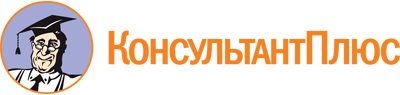 Постановление Правительства Чукотского автономного округа от 08.04.2019 N 192
(ред. от 18.05.2023)
"Об утверждении Государственной программы "Развитие образования и науки Чукотского автономного округа"Документ предоставлен КонсультантПлюс

www.consultant.ru

Дата сохранения: 21.06.2023
 Список изменяющих документов(в ред. Постановлений Правительства Чукотского автономного округаот 28.06.2019 N 334, от 18.07.2019 N 371, от 22.10.2019 N 474,от 02.12.2019 N 538, от 19.12.2019 N 582, от 06.04.2020 N 157,от 18.05.2020 N 228, от 07.08.2020 N 381, от 03.12.2020 N 543,от 05.04.2021 N 99, от 20.04.2021 N 120, от 15.06.2021 N 248,от 13.07.2021 N 299, от 19.08.2021 N 334, от 31.08.2021 N 347,от 01.12.2021 N 491, от 28.01.2022 N 22, от 29.03.2022 N 151,от 11.05.2022 N 226, от 23.01.2023 N 29, от 07.02.2023 N 83,от 18.05.2023 N 219)Список изменяющих документов(в ред. Постановлений Правительства Чукотского автономного округаот 28.06.2019 N 334, от 18.07.2019 N 371, от 22.10.2019 N 474,от 02.12.2019 N 538, от 19.12.2019 N 582, от 06.04.2020 N 157,от 18.05.2020 N 228, от 07.08.2020 N 381, от 03.12.2020 N 543,от 05.04.2021 N 99, от 20.04.2021 N 120, от 15.06.2021 N 248,от 13.07.2021 N 299, от 19.08.2021 N 334, от 31.08.2021 N 347,от 01.12.2021 N 491, от 28.01.2022 N 22, от 29.03.2022 N 151,от 11.05.2022 N 226, от 23.01.2023 N 29, от 07.02.2023 N 83,от 18.05.2023 N 219)Ответственный исполнитель Государственной программыДепартамент образования и науки Чукотского автономного округа.Соисполнители Государственной программыДепартамент промышленной политики Чукотского автономного округа.Участники Государственной программыГосударственное автономное профессиональное образовательное учреждение Чукотского автономного округа "Чукотский многопрофильный колледж";Государственное автономное профессиональное образовательное учреждение Чукотского автономного округа "Чукотский северо-западный техникум города Билибино";Государственное автономное профессиональное образовательное учреждение Чукотского автономного округа "Чукотский полярный техникум поселка Эгвекинот";Государственное автономное профессиональное образовательное учреждение Чукотского автономного округа "Чукотский северо-восточный техникум поселка Провидения";Государственное автономное общеобразовательное учреждение Чукотского автономного округа "Чукотский окружной профильный лицей";Государственное автономное учреждение дополнительного профессионального образования Чукотского автономного округа "Чукотский институт развития образования и повышения квалификации";Государственное казенное учреждение "Управление капитального строительства Чукотского автономного округа";Аппарат Губернатора и Правительства Чукотского автономного округа.Перечень подпрограмм Государственной программыГосударственная программа состоит из восьми Подпрограмм:Подпрограмма "Обеспечение государственных гарантий и развитие современной инфраструктуры образования";Подпрограмма "Развитие кадрового потенциала";Подпрограмма "Поддержка и развитие детского и молодежного образования и творчества";Подпрограмма "Грантовая поддержка проектов в области образования";Подпрограмма "Содействие в обеспечении жильем молодых семей";Подпрограмма "Поддержка, сохранение и развитие родных языков";Подпрограмма "Развитие социальной инфраструктуры";Подпрограмма "Обеспечение деятельности государственных органов и подведомственных учреждений".(в ред. Постановления Правительства Чукотского автономного округа от 28.01.2022 N 22)(в ред. Постановления Правительства Чукотского автономного округа от 28.01.2022 N 22)Цели Государственной программыСохранение и развитие достигнутого уровня обеспечения конституционных гарантий населению Чукотского автономного округа в сфере образования;создание условий по развитию творческого потенциала и активности детей и молодежи Чукотского автономного округа;оказание государственной поддержки в решении жилищной проблемы молодых семей;предоставление детям, находящимся в трудной жизненной ситуации, равных возможностей для получения качественного обучения и воспитания, создание условий для их полноценной жизни и дальнейшей адаптации в общество;создание системы по выявлению одаренных детей и молодежи, предоставление им равных возможностей для раскрытия и совершенствования их индивидуальности;поддержка лучших исследовательских проектов, проектов творческой и социальной направленности;осуществление региональной политики в области подготовки специалистов с высшим образованием, переподготовки рабочих, служащих и профессиональной подготовки по профессиям рабочих, должностям служащих, востребованным в округе;осуществление государственной политики в части трудоустройства в образовательные организации Чукотского автономного округа молодых специалистов отраслей образования и сферы молодежной политики, подготовленных в образовательных организациях высшего и профессионального образования, и приглашенных квалифицированных специалистов со стажем работы;развитие социальной инфраструктуры за счет реконструкции, строительства новых объектов образования;обеспечение выполнения в полном объеме в соответствии с требованиями федерального законодательства переданных полномочий Российской Федерации в сфере образования;обеспечение права на изучение родного языка.(в ред. Постановления Правительства Чукотского автономного округа от 28.01.2022 N 22)(в ред. Постановления Правительства Чукотского автономного округа от 28.01.2022 N 22)Задачи Государственной программыОбеспечить государственные гарантии реализации прав на получение общедоступного и бесплатного дошкольного, начального общего, основного общего, среднего общего образования, обеспечение дополнительного образования детей, а также среднего профессионального образования на территории Чукотского автономного округа;повысить уровень оснащения образовательных организаций Чукотского автономного округа современным учебным, учебно-наглядным, интерактивным, технологическим оборудованием, учебниками и учебными пособиями;содействовать в получении высшего профессионального образования отдельных категорий граждан по очной форме обучения на территории Российской Федерации;создать условия для обучения и воспитания, успешной социализации и эффективной самореализации детей Чукотского автономного округа, находящихся в трудной жизненной ситуации, детей-инвалидов или имеющих ограниченные возможности здоровья;создать нормативную, финансовую и методическую поддержку системы по выявлению одаренных детей, их поддержке и обучению;развивать дополнительные общеобразовательные программы естественно-научного и гуманитарного профилей;поддержать позитивные процессы в молодежной среде Чукотского автономного округа по формированию активной жизненной позиции, гражданского сознания, верности Отечеству и готовности к выполнению конституционных обязанностей;стимулировать повышение профессионального уровня и творческого мастерства педагогических работников Чукотского автономного округа, инновационного подхода к профессиональной деятельности;создать правовые и экономические гарантии, обеспечивающие закрепление педагогических кадров образовательных организаций высшего и профессионального образования;осуществить переподготовку рабочих, служащих и профессиональную подготовку по профессиям рабочих, должностям служащих, востребованных в округе;обеспечить стимулирование сознательного трудоустройства молодых специалистов на территории Чукотского автономного округа;создать в общеобразовательных организациях, расположенных в сельской местности, условия для занятий физической культурой и спортом;сохранить и развить инфраструктуру системы образования за счет проведения ремонтных и строительных работ в зданиях образовательных организаций;обеспечить условия для инклюзивного образования детей в образовательных организациях Чукотского автономного округа, а также детей-инвалидов за его пределами в специализированных образовательных организациях;обеспечить условия для поддержки, сохранения и развития родных языков.(в ред. Постановления Правительства Чукотского автономного округа от 28.01.2022 N 22)(в ред. Постановления Правительства Чукотского автономного округа от 28.01.2022 N 22)Целевые индикаторы (показатели) Государственной программыКоличество муниципальных образовательных организаций, получающих субсидию на выполнение муниципального задания;количество приобретенных учебников и учебных пособий для образовательных организаций Чукотского автономного округа;доля детей-инвалидов, обучающихся в образовательных организациях по адаптированным основным общеобразовательным программам за пределами Чукотского автономного округа, от общей численности детей-инвалидов, нуждающихся в таком обучении;удельный вес выплат стипендий Губернатора от числа обратившихся лиц, соответствующих требованиям, необходимым для осуществления выплаты (студентам образовательных организаций высшего образования, имеющим высокий уровень качества знаний и обучающимся по специальностям, востребованным экономикой округа);количество случаев обеспечения ежегодной выплаты денежных средств специалистам, прибывшим на работу в образовательные организации Чукотского автономного округа;численность обучающихся, участвующих в олимпиадах, конкурсах, иных мероприятиях, направленных на формирование конструктивной жизненной стратегии;количество свидетельств, выданных молодым семьям для приобретения (строительства жилья);доля выпускников 9, 11 классов, успешно прошедших государственную итоговую аттестацию в государственных общеобразовательных организациях;число общеобразовательных организаций, расположенных в сельской местности и малых городах, обновивших материально-техническую базу для реализации основных и дополнительных общеобразовательных программ цифрового, естественно-научного и гуманитарного профилей;количество педагогических работников, принявших участие в профессиональных конкурсах;соотношение средней заработной платы педагогических работников образовательных учреждений общего образования к среднемесячному доходу от трудовой деятельности в Чукотском автономном округе;соотношение средней заработной платы преподавателей и мастеров производственного обучения образовательных учреждений начального и среднего профессионального образования к среднемесячному доходу от трудовой деятельности в Чукотском автономном округе;доля педагогических работников образовательных организаций, реализующих образовательные программы по родным языкам и краеведению, принявших участие в мероприятиях, направленных на популяризацию родных языков, в общей численности педагогических работников, реализующих образовательные программы по родным языкам и краеведению.(в ред. Постановления Правительства Чукотского автономного округа от 28.01.2022 N 22)(в ред. Постановления Правительства Чукотского автономного округа от 28.01.2022 N 22)Сроки и этапы реализации Государственной программы2019 - 2025 годы (без разделения на этапы)(в ред. Постановления Правительства Чукотского автономного округа от 23.01.2023 N 29)(в ред. Постановления Правительства Чукотского автономного округа от 23.01.2023 N 29)Объемы финансовых ресурсов Государственной программыОбщий объем финансовых ресурсов Государственной программы составляет 46 403 297,8 тыс. рублей, из них:за счет средств федерального бюджета - 4 480 722,0 тыс. рублей, в том числе по годам:2019 год - 163 350,1 тыс. рублей;2020 год - 565 790,8 тыс. рублей;2021 год - 810 282,8 тыс. рублей;2022 год - 787 765,6 тыс. рублей;2023 год - 1 424 398,7 тыс. рублей;2024 год - 485 317,8 тыс. рублей;2025 год - 243 816,2 тыс. рублей;за счет средств окружного бюджета - 41 922 575,8 тыс. рублей, в том числе по годам:2019 год - 5 005 529,5 тыс. рублей;2020 год - 5 634 099,0 тыс. рублей;2021 год - 6 458 796,8 тыс. рублей;2022 год - 7 078 476,3 тыс. рублей;2023 год - 7 051 264,6 тыс. рублей;2024 год - 5 655 660,3 тыс. рублей;2025 год - 5 038 749,3 тыс. рублей(в ред. Постановления Правительства Чукотского автономного округа от 18.05.2023 N 219)(в ред. Постановления Правительства Чукотского автономного округа от 18.05.2023 N 219)Ожидаемые результаты реализации Государственной программыОбеспечение в полном объеме конституционно гарантированных прав граждан на получение качественного образования на территории Чукотского автономного округа;повышение качества образовательных услуг, предоставляемых образовательными организациями Чукотского автономного округа;укрепление и развитие ресурсной базы государственных и муниципальных образовательных учреждений Чукотского автономного округа;удовлетворение потребности экономики Чукотского автономного округа в специалистах с высшим образованием;создание оптимальной системы по выявлению одаренных детей, их поддержке и интеллектуальной самореализации;обновление содержания и методов обучения, расширение перечня дополнительных общеобразовательных программ;создание условий для ранней профориентации обучающихся;вовлечение педагогических работников в национальную систему профессионального роста;вовлечение учащейся молодежи в активную исследовательскую и творческую деятельность, клубное студенческое движение;активизация творческой активности, повышение самостоятельности, укрепление гражданственной позиции молодежи в Чукотском автономном округе;содействие в переподготовке рабочих, служащих и профессиональной подготовке по профессиям рабочих, должностям служащих, востребованных в округе;материальная поддержка трудоустроенных молодых специалистов и специалистов со стажем работы в отрасли образования и сферы молодежной политики;обеспечение современных условий для занятий физической культурой и спортом в сельских общеобразовательных организациях;качественное изменение инфраструктуры системы образования: увеличение количества отремонтированных и (или) построенных зданий образовательных организаций в инфраструктуре системы образования;обеспечение права на изучение родного языка.(в ред. Постановления Правительства Чукотского автономного округа от 28.01.2022 N 22)(в ред. Постановления Правительства Чукотского автономного округа от 28.01.2022 N 22)Ответственный исполнитель Подпрограммы (соисполнитель Государственной программы)Департамент образования и науки Чукотского автономного округа.Участники ПодпрограммыГосударственное автономное профессиональное образовательное учреждение Чукотского автономного округа "Чукотский многопрофильный колледж";Государственное автономное профессиональное образовательное учреждение Чукотского автономного округа "Чукотский северо-западный техникум города Билибино";Государственное автономное профессиональное образовательное учреждение Чукотского автономного округа "Чукотский полярный техникум поселка Эгвекинот";Государственное автономное профессиональное образовательное учреждение Чукотского автономного округа "Чукотский северо-восточный техникум поселка Провидения";Государственное автономное общеобразовательное учреждение Чукотского автономного округа "Чукотский окружной профильный лицей";Государственное автономное учреждение дополнительного профессионального образования Чукотского автономного округа "Чукотский институт развития образования и повышения квалификации".Программно-целевые инструменты ПодпрограммыОтсутствуют.Цели ПодпрограммыОбеспечение государственных гарантий реализации прав на получение общедоступного и бесплатного дошкольного образования в муниципальных дошкольных образовательных организациях, общедоступного и бесплатного дошкольного, начального общего, основного общего, среднего общего образования в муниципальных и государственных общеобразовательных организациях, общедоступного и бесплатного среднего профессионального образования в государственных профессиональных образовательных организациях, обеспечение дополнительного образования детей в муниципальных общеобразовательных организациях, организация дополнительного профессионального образования;создание условий для эффективного развития отрасли образования в Чукотском автономном округе посредством укрепления учебной и материально-технической базы учреждений образования и социальной поддержки работников;создание условий для обучения и воспитания, социализации и самореализации детей Чукотского автономного округа, находящихся в трудной жизненной ситуации, детей-инвалидов или имеющих ограниченные возможности здоровья;создание системы независимой оценки качества предоставляемых услуг населению путем осуществления независимой оценки качества услуг в сфере образования;создание необходимых условий для занятий спортом в общеобразовательных организациях, расположенных в сельской местности;организация отдыха и оздоровления детей;обновление материально-технической базы образовательных организаций для формирования у обучающихся современных технологических и гуманитарных навыков;создание условий для принятия обучающимися ускоренных актуальных IT-компетенций;создание инновационной среды, формирующей у детей создание условий для формирования у детей изобретательского, креативного, критического и продуктивного мышления;внедрение целевой модели цифровой образовательной среды в общеобразовательных организациях и профессиональных образовательных организациях Чукотского автономного округа;создание условий для опережающей профессиональной подготовки, в том числе профессиональной ориентации, ускоренного профессионального обучения, подготовки, переподготовки, повышения квалификации всех категорий граждан;создание условий для оказания поддержки и развития способностей и талантов у детей и молодежи;создание условий для формирования в Чукотском автономном округе эффективной системы непрерывного профессионального развития педагогов, занятых в сфере общего и дополнительного образования, организации и проведения процедур добровольной независимой оценки профессиональной квалификации педагогических кадров в рамках федерального проекта "Учитель будущего".(в ред. Постановления Правительства Чукотского автономного округа от 28.06.2019 N 334)(в ред. Постановления Правительства Чукотского автономного округа от 28.06.2019 N 334)Задачи ПодпрограммыОбеспечить государственные гарантии реализации прав на получение общедоступного и бесплатного дошкольного образования в муниципальных дошкольных образовательных организациях, общедоступного и бесплатного дошкольного, начального общего, основного общего, среднего общего образования в муниципальных общеобразовательных организациях, обеспечение дополнительного образования детей в муниципальных общеобразовательных организациях посредством предоставления субвенций местным бюджетам, включая расходы на оплату труда, приобретение учебников и учебных пособий, средств обучения, игр, игрушек (за исключением расходов на содержание зданий и оплату коммунальных услуг), в соответствии с нормативами, определяемыми нормативными правовыми актами Чукотского автономного округа;повысить уровень оснащения учреждений образования Чукотского автономного округа современным учебным, учебно-наглядным, интерактивным, технологическим оборудованием, учебниками и учебными пособиями;обеспечить необходимые условия для обучения и воспитания, успешной социализации и эффективной самореализации детей Чукотского автономного округа, находящихся в трудной жизненной ситуации, детей-инвалидов или имеющих ограниченные возможности здоровья;создать условия для формирования современного информационного поля в сфере образования и молодежной политики;создать условия для занятий спортом в общеобразовательных организациях, расположенных в сельской местности;создать условия для повышения качества жизни детей в каникулярный период;создать материально-техническую базу для реализации основных и дополнительных общеобразовательных программ цифрового и гуманитарного профилей в общеобразовательных организациях, расположенных в сельской местности и малых городах;оснастить образовательные организации высокотехнологичным ИКТ-оборудованием;обучить детей по программам инженерной, естественно-научной и технической направленности;провести практико-ориентированное обучение педагогов общеобразовательных организаций и организаций дополнительного образования детей;создать современную и безопасную цифровую образовательную среду, обеспечивающую высокое качество и доступность образования всех видов и уровней;создать условия для реализации мероприятий по обеспечению соответствия компетенций граждан изменяющимся технологиям и способам производства, мировым изменениям профессиональных сфер деятельности;реализовать мероприятия по выявлению проявляющих выдающиеся способности детей и молодежи, проживающих в Чукотском автономном округе, сопровождению и мониторингу их дальнейшего развития в первую очередь через реализацию дополнительных общеобразовательных программ;создать и обеспечить функционирование регионального центра непрерывного повышения профессионального мастерства педагогических работников;создать и обеспечить функционирование регионального центра оценки профессионального мастерства и квалификаций.(в ред. Постановления Правительства Чукотского автономного округа от 28.06.2019 N 334)(в ред. Постановления Правительства Чукотского автономного округа от 28.06.2019 N 334)Целевые индикаторы (показатели) ПодпрограммыУдельный вес численности несовершеннолетних, обучающихся по решению суда в специальных учебно-воспитательных учреждениях для детей с девиантным (общественно опасным) поведением, в общей численности несовершеннолетних, нуждающихся в обучении в специальных учебно-воспитательных учреждениях для обучающихся с девиантным (общественно опасным) поведением;удельный вес численности детей, находящихся в трудной жизненной ситуации, обеспеченных проживанием и питанием во время переезда из постоянного места жительства к месту обучения и обратно, в общей численности детей, находящихся в трудной жизненной ситуации и нуждающихся в предоставлении проживания и питания во время переезда из места постоянного места жительства к месту обучения и обратно;число образовательных организаций, в которых создана универсальная безбарьерная среда для инклюзивного образования детей-инвалидов и детей с ОВЗ;доля оздоровленных детей от численности детей, подлежащих оздоровлению;число отремонтированных (реконструированных) образовательных организаций;количество специалистов профессиональных образовательных учреждений, обеспеченных жилыми помещениями вне общежития;доступность дошкольного образования для детей в возрасте от 2 месяцев до 3 лет;доля профессиональных образовательных организаций, обновивших материально-техническую базу, в общем количестве профессиональных образовательных организаций;количество общеобразовательных организаций, обновивших материально-техническую базу;доля детей в возрасте от 5 до 18 лет, охваченных дополнительным образованием;число участников открытых онлайн-уроков, реализуемых с учетом опыта цикла открытых уроков "Проектория", "Уроки настоящего" или иных аналогичных по возможностям, функциям и результатам проектов, направленных на раннюю профориентацию;число детей, получивших рекомендации по построению индивидуального учебного плана в соответствии с выбранными профессиональными компетенциями (профессиональными областями деятельности), в том числе по итогам участия в проекте "Билет в будущее";охват детей деятельностью региональных центров выявления, поддержки и развития способностей и талантов у детей и молодежи, технопарков "Кванториум" и центров "IT-куб";доля обучающихся по образовательным программа основного и среднего общего образования, охваченных мероприятиями, направленными на раннюю профессиональную ориентацию, в том числе в рамках программы "Билет в будущее";количество субъектов Российской Федерации, выдающих сертификаты дополнительного образования в рамках системы персонифицированного финансирования дополнительного образования детей;доля педагогических работников общеобразовательных организаций, прошедших повышение квалификации, в том числе в центрах непрерывного повышения профессионального мастерства;число общеобразовательных организаций, расположенных в сельской местности и малых городах, обновивших материально-техническую базу для реализации основных и дополнительных общеобразовательных программ цифрового, естественно-научного и гуманитарного профилей;численность обучающихся, охваченных основными и дополнительными общеобразовательными программами цифрового, естественно-научного и гуманитарного профилей;количество субъектов Российской Федерации, в которых внедрена целевая модель цифровой образовательной среды в образовательных организациях, реализующих образовательные программы общего образования и среднего профессионального образования;доля обучающихся по программам общего образования, дополнительного образования для детей и среднего профессионального образования, для которых формируется цифровой образовательный профиль и индивидуальный план обучения с использованием федеральной информационно-сервисной платформы цифровой образовательной среды, в общем числе обучающихся по указанным программам;доля образовательных организаций, реализующих программы общего образования, дополнительного образования детей и среднего профессионального образования, осуществляющих образовательную деятельность с использованием федеральной информационно-сервисной платформы цифровой образовательной среды, в общем числе образовательных организаций;доля обучающихся по программам общего образования и среднего профессионального образования, использующих федеральную информационно-сервисную платформу цифровой образовательной среды для "горизонтального" обучения и неформального образования, в общем числе обучающихся по указанным программам;доля педагогических работников общего образования, прошедших повышение квалификации в рамках периодической аттестации в цифровой форме с использованием информационного ресурса "одного окна" ("Современная цифровая образовательная среда в Российской Федерации"), в общем числе педагогических работников общего образования;доля общеобразовательных организаций, оснащенных в целях внедрения цифровой образовательной среды;доля обучающихся, для которых созданы равные условия получения качественного образования вне зависимости от места их нахождения посредством предоставления доступа к федеральной информационно-сервисной платформе цифровой образовательной среды;доля педагогических работников, использующих сервисы федеральной информационно-сервисной платформы цифровой образовательной среды;доля образовательных организаций, использующих сервисы федеральной информационно-сервисной платформы цифровой образовательной среды при реализации программ основного общего образования;доля организаций, осуществляющих образовательную деятельность по образовательным программам среднего профессионального образования, итоговая аттестация в которых проводится в форме демонстрационного экзамена;доля обучающихся, завершающих обучение в организациях, осуществляющих образовательную деятельность по образовательным программам среднего профессионального образования, прошедших аттестацию с использованием механизма демонстрационного экзамена;численность граждан, охваченных деятельностью Центров опережающей профессиональной подготовки;доля выпускников образовательных организаций, реализующих программы среднего профессионального образования, занятых по виду деятельности и полученным компетенциям;доля обучающихся образовательных организаций, реализующих программы среднего профессионального образования, продемонстрировавших по итогам демонстрационного экзамена уровень, соответствующий национальным или международным стандартам;доля общеобразовательных организаций, в которых соблюдены требования к воздушно-тепловому режиму, водоснабжению и канализации к общему числу общеобразовательных организаций, здания которых нуждаются в приведении в соответствие с требованиями к воздушно-тепловому режиму, водоснабжению и канализации;доля педагогических работников, осуществляющих классное руководство, получающих ежемесячное денежное вознаграждение за классное руководство, к общему числу педагогических работников, осуществляющих классное руководство;доля обучающихся, получающих начальное общее образование в государственных и муниципальных образовательных организациях, получающих бесплатное горячее питание, к общему количеству обучающихся, получающих начальное общее образование в государственных и муниципальных образовательных организациях;количество детей и подростков, прошедших оздоровление в климатически благоприятных регионах Российской Федерации;количество детей (талантливые дети Чукотского автономного округа в возрасте от 8 до 13 лет (включительно), дети-сироты и дети, оставшиеся без попечения родителей), принявших участие в новогодних мероприятиях;доля педагогических работников образовательных организаций, реализующих образовательные программы среднего профессионального образования, в том числе программы профессионального обучения лиц с ограниченными возможностями здоровья, получающих ежемесячное денежное вознаграждение за классное руководство (кураторство), в общей численности педагогических работников такой категорииуровень достижения значений показателей плана социального развития центров экономического роста(в ред. Постановлений Правительства Чукотского автономного округа от 29.03.2022 N 151, от 07.02.2023 N 83)(в ред. Постановлений Правительства Чукотского автономного округа от 29.03.2022 N 151, от 07.02.2023 N 83)Сроки и этапы реализации Подпрограммы2019 - 2025 годы (без разделения на этапы)(в ред. Постановления Правительства Чукотского автономного округа от 23.01.2023 N 29)(в ред. Постановления Правительства Чукотского автономного округа от 23.01.2023 N 29)Объемы финансовых ресурсов ПодпрограммыОбщий объем финансовых ресурсов Подпрограммы составляет 33 988 144,7 тыс. рублей, из них:за счет средств федерального бюджета - 2 072 252,0 тыс. рублей, в том числе по годам:2019 год - 11 891,2 тыс. рублей;2020 год - 177 264,9 тыс. рублей;2021 год - 474 301,5 тыс. рублей;2022 год - 344 876,8 тыс. рублей;2023 год - 395 311,6 тыс. рублей;2024 год - 454 241,5 тыс. рублей;2025 год - 214 364,5 тыс. рублей;за счет средств окружного бюджета - 31 915 892,7 тыс. рублей, в том числе по годам:2019 год - 4 001 495,4 тыс. рублей;2020 год - 4 495 731,2 тыс. рублей;2021 год - 4 926 776,3 тыс. рублей;2022 год - 5 472 621,4 тыс. рублей;2023 год - 5 641 000,3 тыс. рублей;2024 год - 3 691 849,7 тыс. рублей;2025 год - 3 686 418,4 тыс. рублей(в ред. Постановления Правительства Чукотского автономного округа от 18.05.2023 N 219)(в ред. Постановления Правительства Чукотского автономного округа от 18.05.2023 N 219)Ожидаемые результаты реализации ПодпрограммыРеализация государственных гарантий прав граждан в сфере общего и профессионального образования;укрепление учебно-материальной базы и санитарно-гигиенических условий в образовательных учреждениях Чукотского автономного округа, направленных на обеспечение высокого качества обучения, совершенствование системы учебно-воспитательного процесса, информационных ресурсов учреждений образования Чукотского автономного округа;интеграция образовательных учреждений Чукотского автономного округа в единую информационную образовательную среду;повышение качества образования населения и создание равных возможностей для получения качественного образования для всех категорий обучающихся независимо от места жительства;освоение педагогическими работниками и руководителями образовательных учреждений современных информационных технологий;обеспечение эффективной работы системы профилактики правонарушений, успешная социально-педагогическая реабилитация несовершеннолетних;формирование независимой и объективной системы оценки качества предоставляемых услуг населению Чукотского автономного округа в отрасли образования;расширение числа образовательных организаций, в которых создана универсальная безбарьерная среда;обеспечение организации отдыха и оздоровления детей, повышение качества жизни детей в каникулярный период;создание в общеобразовательных организациях Чукотского автономного округа центров образования цифрового и гуманитарного профилей "Точка роста";формирование у обучающихся современных технологических и гуманитарных навыков в предметных областях "технология", "математика и информатика", "физическая культура и основы безопасности жизнедеятельности";создание в образовательных организациях Чукотского автономного округа центров цифрового образования детей "IT-куб";повышение уровня информатизации и компьютеризации образовательных организаций;создание мобильных технопарков "Кванториум" для детей, проживающих в сельской местности и малых городах;увеличение охвата детей дополнительными общеобразовательными программами естественно-научной, технической и инженерной направленностей;развитие цифровизации образовательного процесса в соответствии с основными задачами, условиями и особенностями функционирования цифровой образовательной среды для разных уровней образования;освоение новых и перспективных компетенций, наиболее востребованных для социально-экономического развития Чукотского автономного округа;создание региональной системы по выявлению одаренных детей и молодежи, их поддержке и дальнейшему сопровождению;внедрение к 2024 году национальной системы профессионального роста педагогических работников, охватывающих не менее 50 процентов учителей общеобразовательных организаций Чукотского автономного округа.(в ред. Постановления Правительства Чукотского автономного округа от 28.06.2019 N 334)(в ред. Постановления Правительства Чукотского автономного округа от 28.06.2019 N 334)Ответственный исполнитель Подпрограммы (соисполнитель Государственной программы)Департамент образования и науки Чукотского автономного округа.Участники ПодпрограммыАппарат Губернатора и Правительства Чукотского автономного округа;Государственное автономное учреждение дополнительного профессионального образования Чукотского автономного округа "Чукотский институт развития образования и повышения квалификации".(абзац введен Постановлением Правительства Чукотского автономного округа от 05.04.2021 N 99)(абзац введен Постановлением Правительства Чукотского автономного округа от 05.04.2021 N 99)(в ред. Постановления Правительства Чукотского автономного округа от 05.04.2021 N 99)(в ред. Постановления Правительства Чукотского автономного округа от 05.04.2021 N 99)Программно-целевые инструменты ПодпрограммыОтсутствуют.Цели ПодпрограммыОсуществление региональной политики в области подготовки специалистов с высшим образованием;осуществление государственной политики в части трудоустройства в образовательные организации Чукотского автономного округа молодых специалистов, подготовленных в образовательных организациях высшего и профессионального образования, и приглашенных квалифицированных специалистов со стажем работы;комплексное освоение обучающимися всех видов профессиональной деятельности по специальности (профессии) среднего профессионального образования, формирование общих и профессиональных компетенций, а также приобретение необходимых умений и опыта практической работы по специальности (профессии).Задачи ПодпрограммыВыплата стипендии Губернатора студентам образовательных организаций высшего образования, имеющим высокий уровень качества знаний и обучающимся по специальностям, востребованным экономикой округа;стимулирование сознательного трудоустройства молодых специалистов на территории Чукотского автономного округа;совершенствование системы контрактных (договорных) отношений со специалистами, трудоустроенными в образовательные организации Чукотского автономного округа;материальная поддержка трудоустроенных молодых специалистов и специалистов со стажем работы в отрасли образования и сферы молодежной политики;формирование у обучающихся умений приобретения первоначального практического опыта для последующего освоения ими общих и профессиональных компетенций по избранной специальности;закрепление специалистов через обеспечение жильем;привлечение студентов и аспирантов для прохождения практики на территории Чукотского автономного округа с целью их профориентации и дальнейшего трудоустройства в организациях Чукотского автономного округа.Целевые индикаторы (показатели) ПодпрограммыУдельный вес обучающихся по очной форме обучения в профессиональных образовательных организациях Чукотского автономного округа, получивших денежное вознаграждение за прохождение производственной практики, от общей численности обучающихся по очной форме обучения, проходящих производственную практику;количество приобретенных жилых помещений для формирования специализированного жилищного фонда для специалистов Чукотского автономного округа;количество обучающихся по программам высшего образования на территории Чукотского автономного округа, заключивших договор на обучение за счет средств окружного бюджета;количество студентов и аспирантов, прошедших производственную практику в организациях, расположенных на территории Чукотского автономного округа;количество учителей, прибывших (переехавших) на работу в сельские населенные пункты (рабочие поселки, поселки городского типа, города с населением до 50 тыс. человек) и получивших компенсационную выплату;количество специалистов, которым выплачена денежная компенсация за наем (поднаем) жилых помещений;доля педагогических работников общеобразовательных организаций, прошедших повышение квалификации, в том числе в центрах непрерывного повышения профессионального мастерства(абзац введен Постановлением Правительства Чукотского автономного округа от 15.06.2021 N 248)(абзац введен Постановлением Правительства Чукотского автономного округа от 15.06.2021 N 248)(в ред. Постановлений Правительства Чукотского автономного округа от 28.06.2019 N 334, от 19.12.2019 N 582, от 06.04.2020 N 157, от 18.05.2020 N 228)(в ред. Постановлений Правительства Чукотского автономного округа от 28.06.2019 N 334, от 19.12.2019 N 582, от 06.04.2020 N 157, от 18.05.2020 N 228)Сроки и этапы реализации Подпрограммы2019 - 2025 годы (без разделения на этапы)(в ред. Постановления Правительства Чукотского автономного округа от 23.01.2023 N 29)(в ред. Постановления Правительства Чукотского автономного округа от 23.01.2023 N 29)Объемы финансовых ресурсов ПодпрограммыОбщий объем финансовых ресурсов Подпрограммы составляет 710 247,6 тыс. рублей, из них:за счет средств федерального бюджета - 370 545,8 тыс. рублей, в том числе по годам:2019 год - 140 000,0 тыс. рублей;2020 год - 169 243,2 тыс. рублей;2021 год - 49 902,6 тыс. рублей;2022 год - 5 700,0 тыс. рублей;2023 год - 3 800,0 тыс. рублей;2024 год - 1 900,0 тыс. рублей;за счет средств окружного бюджета - 339 701,8 тыс. рублей, в том числе по годам:2019 год - 25 381,8 тыс. рублей;2020 год - 48 037,7 тыс. рублей;2021 год - 135 349,6 тыс. рублей;2022 год - 40 026,2 тыс. рублей;2023 год - 24 964,5 тыс. рублей;2024 год - 33 021,0 тыс. рублей;2025 год - 32 921,0 тыс. рублей(в ред. Постановления Правительства Чукотского автономного округа от 23.01.2023 N 29)(в ред. Постановления Правительства Чукотского автономного округа от 23.01.2023 N 29)Ожидаемые результаты реализации ПодпрограммыУвеличение количества подготовленных специалистов с высшим образованием по востребованным экономикой округа специальностям или удовлетворение потребности экономики Чукотского автономного округа в специалистах с высшим образованием;поддержка отдельных категорий молодежи из числа выпускников образовательных организаций Чукотского автономного округа в реализации права на получение высшего образования на территории Российской Федерации по специальностям, востребованным на территории округа;материальная поддержка трудоустроенных молодых специалистов и специалистов со стажем работы в отраслях образования и сферы молодежной политики в рамках подпрограммы;обновление кадрового состава образовательных организаций молодыми специалистами;обновление кадрового состава образовательных организаций высококвалифицированными специалистами;закрепление и углубление навыков, предусмотренных в рамках производственной практики обучающимися учреждений профессионального образования.Ответственный исполнитель Подпрограммы (соисполнитель Государственной программы)Департамент образования и науки Чукотского автономного округа.Участники ПодпрограммыГосударственное автономное общеобразовательное учреждение Чукотского автономного округа "Чукотский окружной профильный лицей";Государственное автономное профессиональное образовательное учреждение Чукотского автономного округа "Чукотский многопрофильный колледж";Государственное автономное учреждение дополнительного профессионального образования Чукотского автономного округа "Чукотский институт развития образования и повышения квалификации";Аппарат Губернатора и Правительства Чукотского автономного округа(в ред. Постановления Правительства Чукотского автономного округа от 18.05.2020 N 228)(в ред. Постановления Правительства Чукотского автономного округа от 18.05.2020 N 228)Программно-целевые инструменты ПодпрограммыОтсутствуют.Цели ПодпрограммыРазвитие и обеспечение культурно-досуговой деятельности, направленной на творческую самореализацию детей и молодежи Чукотского автономного округа;активное вовлечение молодого поколения в социальную практику, волонтерскую деятельность, экономическую, политическую и культурную жизнь, формирование активной гражданской позиции, патриотичности и толерантности у детей и молодежи;развитие системы по выявлению одаренных детей и молодежи, предоставление им равных возможностей для раскрытия и совершенствования их индивидуальности, повышение интереса к исследовательской деятельности;повышение профессионального уровня обучающихся профессиональных образовательных организаций.Задачи ПодпрограммыОбеспечить условия для творческого развития и занятий по интересам для детей и молодежи;создать обучающимся Чукотского автономного округа равные возможности для раскрытия и развития их творческого и интеллектуального потенциала;способствовать формированию у детей и молодежи высокого патриотического сознания, правовой культуры, верности Отечеству и готовности к выполнению конституционных обязанностей, к участию в общественно-политической жизни страны, государственной деятельности и управлении;создать условия для подготовки молодых людей к военной службе;обеспечить нормативную, финансовую и методическую поддержку системы по выявлению одаренных детей, их поддержке и обучению;повысить профессиональный уровень выпускников профессиональных образовательных организаций;повысить престиж Чукотского автономного округа, осуществить его интеграцию в российское творческое и интеллектуальное пространство.Целевые индикаторы (показатели) ПодпрограммыЧисленность детей и молодежи, привлекаемых к участию в окружных творческих мероприятиях в сфере молодежной политики;численность детей и молодежи, участвующих в региональных, всероссийских и международных мероприятиях в сфере молодежной политики;численность детей и молодежи, участвующих в окружных мероприятиях, направленных на интеллектуальное развитие и допризывную подготовку в сфере образования и молодежной политики;число участников Регионального чемпионата "Молодые профессионалы" (WorldSkills Russia);число детей и молодежи, принявших участие в Окружном фестивале робототехники;численность обучающихся, участвующих в олимпиадах;количество работников образовательных организаций, принявших участие в окружных конкурсах педагогического мастерства;число участников чемпионатов профессионального мастерства(в ред. Постановлений Правительства Чукотского автономного округа от 28.06.2019 N 334, от 18.05.2020 N 228, от 29.03.2022 N 151, от 23.01.2023 N 29)(в ред. Постановлений Правительства Чукотского автономного округа от 28.06.2019 N 334, от 18.05.2020 N 228, от 29.03.2022 N 151, от 23.01.2023 N 29)Сроки и этапы реализации Подпрограммы2019 - 2025 годы (без разделения на этапы)(в ред. Постановления Правительства Чукотского автономного округа от 23.01.2023 N 29)(в ред. Постановления Правительства Чукотского автономного округа от 23.01.2023 N 29)Объемы финансовых ресурсов ПодпрограммыОбщий объем финансовых ресурсов Подпрограммы составляет 209 531,2 тыс. рублей, из них:за счет средств федерального бюджета - 24 563,4 тыс. рублей, в том числе по годам:2023 год - 6 325,6 тыс. рублей;2024 год - 9 118,9 тыс. рублей;2025 год - 9 118,9 тыс. рублей;за счет средств окружного бюджета - 184 967,8 тыс. рублей, в том числе по годам:2019 год - 24 197,6 тыс. рублей;2020 год - 18 840,4 тыс. рублей;2021 год - 22 722,9 тыс. рублей;2022 год - 28 404,1 тыс. рублей;2023 год - 27 629,2 тыс. рублей;2024 год - 31 586,8 тыс. рублей;2025 год - 31 586,8 тыс. рублей(в ред. Постановления Правительства Чукотского автономного округа от 18.05.2023 N 219)(в ред. Постановления Правительства Чукотского автономного округа от 18.05.2023 N 219)Ожидаемые результаты реализации ПодпрограммыУвеличение доли детей, подростков и молодежи, принимающих участие в окружных мероприятиях, направленных на формирование гражданских, патриотических качеств;увеличение числа детей, подростков и молодежи Чукотки, привлекаемых к участию в творческих мероприятиях различного уровня;увеличение количества граждан, регулярно участвующих в работе патриотических объединений, клубов, центров;создание оптимальной системы по выявлению одаренных детей, их поддержке и интеллектуальной самореализации;развитие вариативного образования, обеспечивающего индивидуальный подход к одаренным детям;разнообразие форм работы с детьми, подростками и молодежью;повышение престижа рабочих профессий.Ответственный исполнитель Подпрограммы (соисполнитель Государственной программы)Департамент образования и науки Чукотского автономного округа.Участники ПодпрограммыОтсутствуют.Программно-целевые инструменты ПодпрограммыОтсутствуют.Цели ПодпрограммыРеализация основных направлений Стратегии государственной молодежной политики на территории Чукотского автономного округа;создание системы по выявлению и финансовой поддержке талантливых детей и молодежи, предоставление условий для раскрытия и совершенствования их интеллектуального и творческого потенциала;поощрение лучших учреждений образования Чукотского автономного округа и их работников.Задачи ПодпрограммыСоздать условия для развития системы молодежных и студенческих общественных объединений на территории Чукотского автономного округа, содействия реализации общественно полезных инициатив молодежи, социальной адаптации молодежи;предоставить гранты для поддержки талантливой молодежи на территории Чукотского автономного округа;обеспечить государственную поддержку (гранты), направленную на комплексное развитие образовательных организаций;стимулировать повышение профессионального уровня и творческого мастерства работников образования, поддержка инновационного подхода к деятельности;выявлять и поощрять лучшие учреждения образования, повышать их конкурентоспособность.Целевые индикаторы (показатели) ПодпрограммыКоличество детских и молодежных общественных объединений Чукотского автономного округа, получивших грантовую поддержку на реализацию социально значимых проектов;количество работников образовательных организаций, получивших денежное поощрение (гранты) за высокое качество работы;количество образовательных организаций, получивших грант;отношение среднего балла единого государственного экзамена (в расчете на два обязательных предмета) в 10 процентах школ с лучшими результатами единого государственного экзамена к среднему баллу единого государственного экзамена (в расчете на два обязательных предмета) в 10 процентах школ с худшими результатами единого государственного экзамена;удельный вес численности учителей общеобразовательных организаций в возрасте до 35 лет в общей численности учителей общеобразовательных организаций;доля учителей общеобразовательных организаций, вовлеченных в национальную систему профессионального роста педагогических работников;численность обучающихся, вовлеченных в деятельность общественных объединений на базе образовательных организаций общего образования, среднего профессионального и высшего образования;доля граждан, вовлеченных в добровольческую деятельность;доля молодежи, задействованной в мероприятиях по вовлечению в творческую деятельность;доля студентов, вовлеченных в клубное студенческое движение;доля педагогических работников в области родных языков, принявших участие в Окружном фестивале родных языков, в общей численности педагогических работников в области родных языков(в ред. Постановлений Правительства Чукотского автономного округа от 06.04.2020 N 157, от 18.05.2020 N 228)(в ред. Постановлений Правительства Чукотского автономного округа от 06.04.2020 N 157, от 18.05.2020 N 228)Сроки и этапы реализации Подпрограммы2019 - 2025 годы (без разделения на этапы)(в ред. Постановления Правительства Чукотского автономного округа от 23.01.2023 N 29)(в ред. Постановления Правительства Чукотского автономного округа от 23.01.2023 N 29)Объемы финансовых ресурсов ПодпрограммыОбщий объем финансовых ресурсов Подпрограммы составляет 43 118,0 тыс. рублей за счет средств окружного бюджета, в том числе по годам:2019 год - 4 523,0 тыс. рублей;2020 год - 5 190,0 тыс. рублей;2021 год - 6 351,0 тыс. рублей;2022 год - 7 254,0 тыс. рублей;2023 год - 5 000,0 тыс. рублей;2024 год - 7 400,0 тыс. рублей;2025 год - 7 400,0 тыс. рублей(в ред. Постановления Правительства Чукотского автономного округа от 23.01.2023 N 29)(в ред. Постановления Правительства Чукотского автономного округа от 23.01.2023 N 29)Ожидаемые результаты реализации ПодпрограммыУвеличение количества действующих патриотических объединений, клубов, центров, в том числе детских и молодежных;увеличение количества граждан, регулярно участвующих в работе патриотических объединений, клубов, центров;совершенствование механизмов по выявлению одаренных детей, их поддержке и интеллектуальной самореализации;профессиональный рост педагогических работников;развитие системы профессионального стимулирования успешно работающих работников учреждений образования;публичное признание вклада работника учреждения образования в развитие отрасли образования.Ответственный исполнитель Подпрограммы (соисполнитель Государственной программы)Департамент образования и науки Чукотского автономного округа.Участники ПодпрограммыОтсутствуют.Программно-целевые инструменты ПодпрограммыОтсутствуют.Цель ПодпрограммыОказание государственной поддержки в решении жилищной проблемы молодых семей, признанных в установленном порядке нуждающимися в улучшении жилищных условий.Задачи ПодпрограммыПредоставление молодым семьям - участникам Подпрограммы социальных выплат на приобретение жилья экономкласса или строительство индивидуального жилого дома экономкласса;создание условий для привлечения молодыми семьями собственных средств, дополнительных финансовых средств кредитных и других организаций, предоставляющих кредиты и займы, в том числе ипотечных жилищных кредитов для приобретения жилья или строительства индивидуального жилья.Целевые индикаторы (показатели) Подпрограммыабзац исключен. - Постановление Правительства Чукотского автономного округа от 15.06.2021 N 248;доля семей, получивших дополнительную социальную выплату в случае рождения (усыновления) ребенка, от численности семей, обратившихся за ее получением и соответствующих условиям ее получения;количество семей отдельных категорий граждан Российской Федерации, обеспеченных жильем(в ред. Постановлений Правительства Чукотского автономного округа от 15.06.2021 N 248, от 23.01.2023 N 29)(в ред. Постановлений Правительства Чукотского автономного округа от 15.06.2021 N 248, от 23.01.2023 N 29)Сроки и этапы реализации Подпрограммы2019 - 2025 годы (без разделения на этапы)(в ред. Постановления Правительства Чукотского автономного округа от 23.01.2023 N 29)(в ред. Постановления Правительства Чукотского автономного округа от 23.01.2023 N 29)Объемы финансовых ресурсов ПодпрограммыОбщий объем финансовых ресурсов Подпрограммы составляет 131 785,6 тыс. рублей, из них:за счет средств федерального бюджета - 92 671,8 тыс. рублей, в том числе по годам:2019 год - 6 395,3 тыс. рублей;2020 год - 6 750,0 тыс. рублей;2021 год - 13 942,1 тыс. рублей;2022 год - 15 509,5 тыс. рублей;2023 год - 21 765,3 тыс. рублей;2024 год - 14 154,8 тыс. рублей;2025 год - 14 154,8 тыс. рублей;за счет средств окружного бюджета - 39 113,8 тыс. рублей, в том числе по годам:2019 год - 6 470,0 тыс. рублей;2020 год - 4 438,2 тыс. рублей;2021 год - 6 205,6 тыс. рублей;2022 год - 5 500,0 тыс. рублей;2023 год - 5 500,0 тыс. рублей;2024 год - 5 500,0 тыс. рублей;2025 год - 5 500,0 тыс. рублей(в ред. Постановления Правительства Чукотского автономного округа от 18.05.2023 N 219)(в ред. Постановления Правительства Чукотского автономного округа от 18.05.2023 N 219)Ожидаемые результаты реализации ПодпрограммыОбеспечение жильем 36 молодых семей;создание условий для повышения уровня обеспеченности жильем молодых семей;привлечение в жилищную сферу дополнительных финансовых средств кредитных и других организаций, предоставляющих жилищные кредиты и займы, в том числе ипотечные, а также собственные средства граждан;укрепление семейных отношений и снижение социальной напряженности в обществе;улучшение демографической ситуации.Ответственный исполнитель Подпрограммы (соисполнитель Государственной программы)Департамент образования и науки Чукотского автономного округаУчастники ПодпрограммыГосударственное автономное учреждение дополнительного профессионального образования Чукотского автономного округа "Чукотский институт развития образования и повышения квалификации"Программно-целевые инструменты ПодпрограммыОтсутствуютЦели ПодпрограммыОбеспечение права на изучение родного языка;создание условий для поддержки, сохранения и развития родных языков в сфере образования Чукотского автономного округа посредством укрепления учебной и материально-технической базы учреждений образования и социальной поддержки работников;создание условий для подготовки специалистов в области родных языков по программам высшего образования для образовательных организаций Чукотского автономного округа;создание условий для популяризации родных языков, привитие интереса детей Чукотского автономного округа к изучению родных языков;создание условий для оказания поддержки и развития способностей и талантов у детей и молодежи в области родных языковЗадачи ПодпрограммыОбеспечение права на изучение родного языка;повышение уровня оснащения учреждений образования Чукотского автономного округа современными учебниками и учебными пособиями по родным языкам;подготовка специалистов в области родных языков по программам высшего образования для образовательных организаций Чукотского автономного округа;реализация мероприятий по выявлению детей и молодежи Чукотского автономного округа, проявляющих интерес к изучению родных языков;обеспечение поддержки педагогических работников образовательных организаций Чукотского автономного округа, реализующих образовательные программы по родным языкам и краеведению;совершенствование механизма популяризации родных языковЦелевые индикаторы (показатели) ПодпрограммыКоличество специалистов в области родных языков, обучающихся по программам высшего образования, для образовательных организаций;количество учебников и учебных пособий по родным языкам, приобретенных для образовательных организаций;количество обучающихся, принявших участие в мероприятиях, направленных на популяризацию родных языков;доля педагогических работников в области родных языков, принявших участие в Окружном фестивале родных языков, в общей численности педагогических работников в области родных языковСроки и этапы реализации Подпрограммы2022 - 2025 годы (без разделения на этапы)(в ред. Постановления Правительства Чукотского автономного округа от 23.01.2023 N 29)(в ред. Постановления Правительства Чукотского автономного округа от 23.01.2023 N 29)Объемы финансовых ресурсов ПодпрограммыОбщий объем финансовых ресурсов Подпрограммы составляет 47 565,0 тыс. рублей за счет средств окружного бюджета, в том числе по годам:2022 год - 6 965,0 тыс. рублей;2023 год - 12 200,0 тыс. рублей;2024 год - 14 200,0 тыс. рублей;2025 год - 14 200,0 тыс. рублей(в ред. Постановления Правительства Чукотского автономного округа от 23.01.2023 N 29)(в ред. Постановления Правительства Чукотского автономного округа от 23.01.2023 N 29)Ожидаемые результаты реализации ПодпрограммыРеализация права на изучение родного языка;системное укрепление учебно-материальной базы учебных кабинетов родных языков Чукотского автономного округа;обновление учебников и учебных пособий по родным языкам и краеведению для образовательных организаций Чукотского автономного округа;повышение профессионального и образовательного уровня педагогических работников образовательных организаций Чукотского автономного округа, реализующих образовательные программы по родным языкам и краеведению;повышение интереса детей и молодежи Чукотского автономного округа к изучению родных языков;оказание поддержки работникам образовательных организаций Чукотского автономного округа, реализующих образовательные программы по родным языкам и краеведениюОтветственный исполнитель Подпрограммы (соисполнитель Государственной программы)Департамент промышленной политики Чукотского автономного округа.Участники ПодпрограммыГосударственное казенное учреждение "Управление капитального строительства Чукотского автономного округа".Программно-целевые инструменты ПодпрограммыОтсутствуют.Цели ПодпрограммыРазвитие социальной инфраструктуры за счет строительства (реконструкции, капитального ремонта, ремонта) объектов для повышения уровня и качества жизни населения.Задачи ПодпрограммыРемонт и строительство новых объектов образования в соответствии с требованиями государственных стандартов, социальных норм и нормативов.Целевые индикаторы (показатели) ПодпрограммыКоличество объектов, на которые разработана проектно-изыскательская документация;абзац исключен. - Постановление Правительства Чукотского автономного округа от 23.01.2023 N 29;число созданных дополнительных мест для детей в возрасте от 1,5 до 3 лет в образовательных организациях, осуществляющих образовательную деятельность по образовательным программам дошкольного образования;число созданных новых мест в общеобразовательных организациях, расположенных в сельской местности и поселках городского типа;численность воспитанников в возрасте до трех лет, посещающих государственные и муниципальные организации, осуществляющие образовательную деятельность по образовательным программам дошкольного образования, присмотр и уход, в том числе в субъектах Российской Федерации, входящих в состав Дальневосточного и Северо-Кавказского федеральных округов;численность воспитанников в возрасте до трех лет, посещающих частные организации, осуществляющие образовательную деятельность по образовательным программам дошкольного образования, присмотр и уход, в том числе в субъектах Российской Федерации, входящих в состав Дальневосточного и Северо-Кавказского федеральных округов;доступность дошкольного образования для детей в возрасте от 1,5 до 3 лет;среднее время ожидания места для получения дошкольного образования детьми в возрасте от 1,5 до 3 лет;количество дополнительно созданных мест с целью обеспечения дошкольным образованием детей в возрасте от 1,5 до 3 лет в текущем календарном году;количество дополнительно созданных мест с целью обеспечения дошкольным образованием детей в возрасте до 3 лет, нарастающим итогомколичество приобретенных и установленных модульных зданий(в ред. Постановлений Правительства Чукотского автономного округа от 06.04.2020 N 157, от 15.06.2021 N 248, от 29.03.2022 N 151, от 23.01.2023 N 29, от 07.02.2023 N 83)(в ред. Постановлений Правительства Чукотского автономного округа от 06.04.2020 N 157, от 15.06.2021 N 248, от 29.03.2022 N 151, от 23.01.2023 N 29, от 07.02.2023 N 83)Сроки и этапы реализации Подпрограммы2019 - 2024 годы (без разделения на этапы)(в ред. Постановления Правительства Чукотского автономного округа от 23.01.2023 N 29)(в ред. Постановления Правительства Чукотского автономного округа от 23.01.2023 N 29)Объемы финансовых ресурсов ПодпрограммыОбщий объем финансовых ресурсов Подпрограммы составляет 3 178 414,6 тыс. рублей, из них:за счет средств федерального бюджета - 1 881 400,0 тыс. рублей, в том числе по годам:2020 год - 207 153,0 тыс. рублей;2021 год - 266 554,1 тыс. рублей;2022 год - 416 096,4 тыс. рублей;2023 год - 991 596,5 тыс. рублей;за счет средств окружного бюджета - 1 297 014,6 тыс. рублей, в том числе по годам:2019 год - 23 700,0 тыс. рублей;2020 год - 36 114,9 тыс. рублей;2021 год - 239 197,6 тыс. рублей;2022 год - 323 433,1 тыс. рублей;2023 год - 63 189,3 тыс. рублей;2024 год - 611 379,7 тыс. рублей(в ред. Постановления Правительства Чукотского автономного округа от 18.05.2023 N 219)(в ред. Постановления Правительства Чукотского автономного округа от 18.05.2023 N 219)Ожидаемые результаты реализации ПодпрограммыПовышение уровня и качества жизни населения Чукотского автономного округа за счет создания благоприятных условий для получения образования.Ответственный исполнитель Подпрограммы (соисполнитель Государственной программы)Департамент образования и науки Чукотского автономного округа.Участники ПодпрограммыГосударственное автономное профессиональное образовательное учреждение Чукотского автономного округа "Чукотский многопрофильный колледж";Государственное автономное профессиональное образовательное учреждение Чукотского автономного округа "Чукотский северо-западный техникум города Билибино";Государственное автономное профессиональное образовательное учреждение Чукотского автономного округа "Чукотский полярный техникум поселка Эгвекинот";Государственное автономное профессиональное образовательное учреждение Чукотского автономного округа "Чукотский северо-восточный техникум поселка Провидения";Государственное автономное общеобразовательное учреждение Чукотского автономного округа "Чукотский окружной профильный лицей";Государственное автономное учреждение дополнительного профессионального образования Чукотского автономного округа "Чукотский институт развития образования и повышения квалификации".Программно-целевые инструменты ПодпрограммыОтсутствуют.Цели ПодпрограммыСоздание необходимых условий для эффективной реализации Государственной программы;повышение удовлетворенности населения Чукотского автономного округа качеством предоставления государственных услуг в сфере образования и молодежной политики.Задачи ПодпрограммыСоздание условий для обучения по основным общеобразовательным, основным профессиональным образовательным программам, основным программам профессионального обучения и программам дополнительного профессионального образования обучаемых (студентов, слушателей, лиц с ограниченными возможностями) государственными образовательными учреждениями Чукотского автономного округа;создание условий для подготовки, переподготовки и повышения квалификации работников сферы образования;создание условий для развития профессионального обучения по специальностям, востребованным экономикой Чукотского автономного округа;осуществление переданных в установленном федеральным законодательством порядке полномочий Российской Федерации в области образования;осуществление подготовки и проведения государственной итоговой аттестации выпускников, освоивших программы основного общего и среднего общего образования;осуществление проведения мероприятий по подготовке и проведению олимпиад и мониторинговых исследований качества знаний обучающихся разных уровней образования;повышение социального статуса и профессионализма работников, осуществляющих свою деятельность в сфере образования и молодежной политики.Целевые индикаторы (показатели) ПодпрограммыУдельный вес численности выпускников образовательных организаций профессионального образования очной формы обучения, трудоустроившихся в течение одного года после окончания обучения по полученной специальности (профессии), в общей численности выпускников образовательных организаций профессионального образования очной формы обучения;доля юридических лиц, в отношении которых были проведены проверки (в общем количестве юридических лиц, осуществляющих деятельность на территории Чукотского автономного округа, деятельность которых подлежит государственному контролю (надзору);доля руководителей и специалистов государственных органов, прошедших профессиональную переподготовку или повышение квалификации;объем просроченной задолженности по страховым взносам в государственные внебюджетные фонды, налогам и сборам в бюджеты всех уровней у Департамента образования и науки Чукотского автономного округа;объем просроченной задолженности по выплате заработной платы работникам Департамента образования и науки Чукотского автономного округа;объем просроченной задолженности по страховым взносам в государственные внебюджетные фонды, налогам и сборам в бюджеты всех уровней у Государственного автономного общеобразовательного учреждения Чукотского автономного округа "Чукотский окружной профильный лицей" (далее - ГАОУ ЧАО "Чукотский окружной профильный лицей"); Государственного автономного профессионального образовательного учреждения Чукотского автономного округа "Чукотский многопрофильный колледж" (далее - ГАПОУ ЧАО "Чукотский многопрофильный колледж"); Государственного автономного профессионального образовательного учреждения Чукотского автономного округа "Чукотский северо-восточный техникум поселка Провидения" (далее - ГАПОУ ЧАО "Чукотский северо-восточный техникум поселка Провидения"); Государственного автономного профессионального образовательного учреждения Чукотского автономного округа "Чукотский северо-западный техникум города Билибино" (далее - ГАПОУ ЧАО "Чукотский северо-западный техникум города Билибино"); Государственного автономного профессионального образовательного учреждения Чукотского автономного округа "Чукотский полярный техникум поселка Эгвекинот" (далее - ГАПОУ ЧАО "Чукотский полярный техникум поселка Эгвекинот"); Государственного автономного учреждения дополнительного профессионального образования Чукотского автономного округа "Чукотский институт развития образования и повышения квалификации" (далее - ГАУ ДПО ЧАО "Чукотский институт развития образования и повышения квалификации");объем просроченной задолженности по выплате заработной платы работникам ГАОУ ЧАО "Чукотский окружной профильный лицей"; ГАПОУ ЧАО "Чукотский многопрофильный колледж"; ГАПОУ ЧАО "Чукотский северо-восточный техникум поселка Провидения"; ГАПОУ ЧАО "Чукотский северо-западный техникум города Билибино"; ГАПОУ ЧАО "Чукотский полярный техникум поселка Эгвекинот"; ГАУ ДПО ЧАО "Чукотский институт развития образования и повышения квалификации";степень выполнения государственного задания на оказание государственных услуг (выполнение работ) ГАОУ ЧАО "Чукотский окружной профильный лицей"; ГАПОУ ЧАО "Чукотский многопрофильный колледж"; ГАПОУ ЧАО "Чукотский северо-восточный техникум поселка Провидения"; ГАПОУ ЧАО "Чукотский северо-западный техникум города Билибино"; ГАПОУ ЧАО "Чукотский полярный техникум поселка Эгвекинот"; ГАУ ДПО ЧАО "Чукотский институт развития образования и повышения квалификации";выполнение плана проведения проверок юридических лиц, осуществляющих деятельность на территории Чукотского автономного округа, деятельность которых подлежит государственному контролю (надзору);выполнение плана проведения проверок органов местного самоуправления, осуществляющих управление в сфере образования на территории Чукотского автономного округа, деятельность которых подлежит государственному контролю (надзору)(в ред. Постановлений Правительства Чукотского автономного округа от 29.03.2022 N 151, от 23.01.2023 N 29)(в ред. Постановлений Правительства Чукотского автономного округа от 29.03.2022 N 151, от 23.01.2023 N 29)Сроки и этапы реализации Подпрограммы2019 - 2025 годы (без разделения на этапы)(в ред. Постановления Правительства Чукотского автономного округа от 23.01.2023 N 29)(в ред. Постановления Правительства Чукотского автономного округа от 23.01.2023 N 29)Объемы финансовых ресурсов ПодпрограммыОбщий объем финансовых ресурсов Подпрограммы составляет 8 094 491,1 тыс. рублей, из них:за счет средств федерального бюджета - 39 289,0 тыс. рублей, в том числе по годам:2019 год - 5 063,6 тыс. рублей;2020 год - 5 379,7 тыс. рублей;2021 год - 5 582,5 тыс. рублей;2022 год - 5 582,9 тыс. рублей;2023 год - 5 599,7 тыс. рублей;2024 год - 5 902,6 тыс. рублей;2025 год - 6 178,0 тыс. рублей;за счет средств окружного бюджета - 8 055 202,1 тыс. рублей, в том числе по годам:2019 год - 919 761,7 тыс. рублей;2020 год - 1 025 746,6 тыс. рублей;2021 год - 1 122 193,8 тыс. рублей;2022 год - 1 194 272,5 тыс. рублей;2023 год - 1 271 781,3 тыс. рублей;2024 год - 1 260 723,1 тыс. рублей;2025 год - 1 260 723,1 тыс. рублей(в ред. Постановления Правительства Чукотского автономного округа от 18.05.2023 N 219)(в ред. Постановления Правительства Чукотского автономного округа от 18.05.2023 N 219)Ожидаемые результаты реализации ПодпрограммыПолучение обучающимися общего и профессионального образования, необходимого для их успешной социализации и эффективной самореализации;систематическое повышение квалификации работников сферы образования Чукотского автономного округа;постепенное уменьшение спроса на специалистов со средним профессиональным образованием по профессиям, наиболее востребованным на территории Чукотского автономного округа;обеспечение сокращения числа нарушений в сфере образования в деятельности организаций, осуществляющих образовательную деятельность на территории Чукотского автономного округа, и органов местного самоуправления, осуществляющих управление в сфере образования;обеспечение прозрачности результатов государственных услуг (функций) и информационной открытости при осуществлении переданных полномочий в сфере образования.Список изменяющих документов(в ред. Постановлений Правительства Чукотского автономного округаот 23.01.2023 N 29, от 07.02.2023 N 83)N п/пНаименование показателя (индикатора)Единица измеренияЗначения показателейЗначения показателейЗначения показателейЗначения показателейЗначения показателейЗначения показателейЗначения показателейСвязь с основным мероприятием, ведомственной целевой программойN п/пНаименование показателя (индикатора)Единица измерения2019202020212022202320242025Государственная программаГосударственная программаГосударственная программаГосударственная программаГосударственная программаГосударственная программаГосударственная программаГосударственная программаГосударственная программаГосударственная программаГосударственная программа1.Количество муниципальных образовательных организаций, получающих субсидию на выполнение муниципального заданияединиц67676868686868Реализация основных и дополнительных образовательных программ2.Количество приобретенных учебников и учебных пособий для образовательных организаций Чукотского автономного округатыс. единицне менее 20,0не менее 20,0не менее 35,0не менее 25,0не менее 15,0не менее 20,0не менее 20,0Материальное обеспечение отрасли образования3.Доля детей-инвалидов, обучающихся в образовательных организациях по адаптированным основным общеобразовательным программам за пределами Чукотского автономного округа, от общей численности детей-инвалидов, нуждающихся в таком обучении%100100100100100100100Оказание поддержки отдельным категориям детей и молодежи4.Удельный вес выплат стипендий Губернатора от числа обратившихся лиц, соответствующих требованиям, необходимым для осуществления выплаты (студентам образовательных организаций высшего образования, имеющим высокий уровень качества знаний и обучающимся по специальностям, востребованным экономикой округа)%100100100100100100100Социальная поддержка специалистов5.Количество случаев обеспечения ежегодной выплаты денежных средств специалистам, прибывшим на работу в образовательные организации Чукотского автономного округаединиц11111111111111Социальная поддержка специалистов6.Численность обучающихся, участвующих в олимпиадах, конкурсах, иных мероприятиях, направленных на формирование конструктивной жизненной стратегииединицне менее 1 000не менее 1 050не менее 1 100xxxxОрганизация и проведение окружных мероприятий, направленных на развитие детского и молодежного творчества. Обеспечение участия во всероссийских конкурсах, слетах, форумах, фестивалях специалистов, детей и молодежи Чукотки7.Количество педагогических работников, принявших участие в профессиональных конкурсахединицне менее 15не менее 16не менее 18не менее 20не менее 20не менее 20не менее 20Поощрение лучших учреждений образования и их работников8.Количество свидетельств, выданных молодым семьям для приобретения (строительства) жильяединиц66916999Оказание государственной поддержки молодым семьям9.Доля выпускников 9, 11 классов, успешно прошедших государственную итоговую аттестацию в государственных общеобразовательных организациях%10010010095989898Обеспечение функционирования государственных учреждений10.Соотношение средней заработной платы педагогических работников образовательных учреждений общего образования к среднемесячному доходу от трудовой деятельности в Чукотском автономном округе%100100100100100100100Обеспечение функционирования государственных учреждений11.Соотношение средней заработной платы преподавателей и мастеров производственного обучения образовательных учреждений начального и среднего профессионального образования к среднемесячному доходу от трудовой деятельности в Чукотском автономном округе%100100100100100100100Обеспечение функционирования государственных учреждений12.Доля педагогических работников образовательных организаций, реализующих образовательные программы по родным языкам и краеведению, принявших участие в мероприятиях, направленных на популяризацию родных языков, в общей численности педагогических работников, реализующих образовательные программы по родным языкам и краеведению%xxxне менее 75не менее 75не менее 75не менее 75Организация и проведение окружных мероприятий по родным языкам и краеведениюПодпрограмма "Обеспечение государственных гарантий и развитие современной инфраструктуры образования"Подпрограмма "Обеспечение государственных гарантий и развитие современной инфраструктуры образования"Подпрограмма "Обеспечение государственных гарантий и развитие современной инфраструктуры образования"Подпрограмма "Обеспечение государственных гарантий и развитие современной инфраструктуры образования"Подпрограмма "Обеспечение государственных гарантий и развитие современной инфраструктуры образования"Подпрограмма "Обеспечение государственных гарантий и развитие современной инфраструктуры образования"Подпрограмма "Обеспечение государственных гарантий и развитие современной инфраструктуры образования"Подпрограмма "Обеспечение государственных гарантий и развитие современной инфраструктуры образования"Подпрограмма "Обеспечение государственных гарантий и развитие современной инфраструктуры образования"Подпрограмма "Обеспечение государственных гарантий и развитие современной инфраструктуры образования"Подпрограмма "Обеспечение государственных гарантий и развитие современной инфраструктуры образования"1.Удельный вес численности несовершеннолетних, обучающихся по решению суда в специальных учебно-воспитательных учреждениях для детей с девиантным (общественно опасным) поведением, в общей численности несовершеннолетних, нуждающихся в обучении в специальных учебно-воспитательных учреждениях для обучающихся с девиантным (общественно опасным) поведением%100100100100100100100Оказание поддержки отдельным категориям детей и молодежи2.Удельный вес численности детей, находящихся в трудной жизненной ситуации, обеспеченных проживанием и питанием во время переезда из постоянного места жительства к месту обучения и обратно, в общей численности детей, находящихся в трудной жизненной ситуации и нуждающихся в предоставлении проживания и питания во время переезда из места постоянного места жительства к месту обучения и обратно%100100100xxxxОказание поддержки отдельным категориям детей и молодежи3.Число образовательных организаций, в которых создана универсальная безбарьерная среда для инклюзивного образования детей-инвалидов и детей с ОВЗединиц3не менее 1не менее 12222Развитие системы дошкольного, общего и профессионального образования4.Доля оздоровленных детей от численности детей, подлежащих оздоровлению%78787878787878Организация отдыха и оздоровление детей5.Число отремонтированных (реконструированных) образовательных организацийединиц1052530333Развитие системы дошкольного, общего и профессионального образования6.Количество специалистов профессиональных образовательных учреждений, обеспеченных жилыми помещениями вне общежитиячеловек5555555Оказание поддержки студентам и специалистам государственных учреждений округа7.Доступность дошкольного образования для детей в возрасте от 2 месяцев до 3 лет%100100100100100100100Развитие системы дошкольного, общего и профессионального образования8.Доля профессиональных образовательных организаций, обновивших материально-техническую базу, в общем количестве профессиональных образовательных организаций%xxне менее 25не менее 25не менее 25не менее 25не менее 25Материальное обеспечение отрасли образования9.Количество общеобразовательных организаций, обновивших материально-техническую базуединицаx21520253542Материальное обеспечение отрасли образования10.Доля детей в возрасте от 5 до 18 лет, охваченных дополнительным образованием%65707281,284,285,1xРегиональный проект "Успех каждого ребенка" федерального проекта "Успех каждого ребенка"11.Число участников открытых онлайн-уроков, реализуемых с учетом опыта цикла открытых уроков "Проектория", "Уроки настоящего" или иных аналогичных по возможностям, функциям и результатам проектов, направленных на раннюю профориентациюмиллион человек0,00180,0028xxxxxРегиональный проект "Успех каждого ребенка" федерального проекта "Успех каждого ребенка"12.Число детей, получивших рекомендации по построению индивидуального учебного плана в соответствии с выбранными профессиональными компетенциями (профессиональными областями деятельности), в том числе по итогам участия в проекте "Билет в будущее"тысяча человек0,20,3xxxxxРегиональный проект "Успех каждого ребенка" федерального проекта "Успех каждого ребенка"13.Охват детей деятельностью региональных центров выявления, поддержки и развития способностей и талантов у детей и молодежи, технопарков "Кванториум" и центров "IT-куб"%002220,1921,322,16xРегиональный проект "Успех каждого ребенка" федерального проекта "Успех каждого ребенка"14.Доля обучающихся по образовательным программа основного и среднего общего образования, охваченных мероприятиями, направленными на раннюю профессиональную ориентацию, в том числе в рамках программы "Билет в будущее"%0030303740xРегиональный проект "Успех каждого ребенка" федерального проекта "Успех каждого ребенка"15.Количество субъектов Российской Федерации, выдающих сертификаты дополнительного образования в рамках системы персонифицированного финансирования дополнительного образования детейединица000011xРегиональный проект "Успех каждого ребенка" федерального проекта "Успех каждого ребенка"16.Число общеобразовательных организаций, расположенных в сельской местности и малых городах, обновивших материально-техническую базу для реализации основных и дополнительных общеобразовательных программ цифрового, естественно-научного и гуманитарного профилейтысяча единиц00,008xxxxxРегиональный проект "Современная школа" федерального проекта "Современная школа"17.Численность обучающихся, охваченных основными и дополнительными общеобразовательными программами цифрового, естественно-научного и гуманитарного профилейтысяча человек02,14xxxxxРегиональный проект "Современная школа" федерального проекта "Современная школа"18.Количество субъектов Российской Федерации, в которых внедрена целевая модель цифровой образовательной среды в образовательных организациях, реализующих образовательные программы общего образования и среднего профессионального образованияединиц01xxxxxРегиональный проект "Цифровая образовательная среда" федерального проекта "Цифровая образовательная среда"19.Доля обучающихся по программам общего образования, дополнительного образования для детей и среднего профессионального образования, для которых формируется цифровой образовательный профиль и индивидуальный план обучения с использованием федеральной информационно-сервисной платформы цифровой образовательной среды, в общем числе обучающихся по указанным программам%515xxxxxРегиональный проект "Цифровая образовательная среда" федерального проекта "Цифровая образовательная среда"20.Доля образовательных организаций, реализующих программы общего образования, дополнительного образования детей и среднего профессионального образования, осуществляющих образовательную деятельность с использованием федеральной информационно-сервисной платформы цифровой образовательной среды, в общем числе образовательных организаций%1015xxxxxРегиональный проект "Цифровая образовательная среда" федерального проекта "Цифровая образовательная среда"21.Доля обучающихся по программам общего образования и среднего профессионального образования, использующих федеральную информационно-сервисную платформу цифровой образовательной среды для "горизонтального" обучения и неформального образования, в общем числе обучающихся по указанным программам%15xxxxxРегиональный проект "Цифровая образовательная среда" федерального проекта "Цифровая образовательная среда"22.Доля педагогических работников общего образования, прошедших повышение квалификации в рамках периодической аттестации в цифровой форме с использованием информационного ресурса "одного окна" ("Современная цифровая образовательная среда в Российской Федерации"), в общем числе педагогических работников общего образования%35xxxxxРегиональный проект "Цифровая образовательная среда" федерального проекта "Цифровая образовательная среда"23.Доля общеобразовательных организаций, оснащенных в целях внедрения цифровой образовательной среды%0000100100xРегиональный проект "Цифровая образовательная среда" федерального проекта "Цифровая образовательная среда"24.Доля обучающихся, для которых созданы равные условия получения качественного образования вне зависимости от места их нахождения посредством предоставления доступа к федеральной информационно-сервисной платформе цифровой образовательной среды%000102530xРегиональный проект "Цифровая образовательная среда" федерального проекта "Цифровая образовательная среда"25.Доля педагогических работников, использующих сервисы федеральной информационно-сервисной платформы цифровой образовательной среды%000104045xРегиональный проект "Цифровая образовательная среда" федерального проекта "Цифровая образовательная среда"26.Доля образовательных организаций, использующих сервисы федеральной информационно-сервисной платформы цифровой образовательной среды при реализации программ основного общего образования%000102030xРегиональный проект "Цифровая образовательная среда" федерального проекта "Цифровая образовательная среда"27.Доля организаций, осуществляющих образовательную деятельность по образовательным программам среднего профессионального образования, итоговая аттестация в которых проводится в форме демонстрационного экзамена%025xxxxxРегиональный проект "Молодые профессионалы (повышение конкурентоспособности профессионального образования)" федерального проекта "Молодые профессионалы (повышение конкурентоспособности профессионального образования)"28.Доля обучающихся, завершающих обучение в организациях, осуществляющих образовательную деятельность по образовательным программам среднего профессионального образования, прошедших аттестацию с использованием механизма демонстрационного экзамена%05xxxxxРегиональный проект "Молодые профессионалы (повышение конкурентоспособности профессионального образования)" федерального проекта "Молодые профессионалы (повышение конкурентоспособности профессионального образования)"29.Численность граждан, охваченных деятельностью Центров опережающей профессиональной подготовкиединица0000xxxРегиональный проект "Молодые профессионалы (повышение конкурентоспособности профессионального образования)" федерального проекта "Молодые профессионалы (повышение конкурентоспособности профессионального образования)"30.Доля выпускников образовательных организаций, реализующих программы среднего профессионального образования, занятых по виду деятельности и полученным компетенциям%0062,462,5xxxРегиональный проект "Молодые профессионалы (повышение конкурентоспособности профессионального образования)" федерального проекта "Молодые профессионалы (повышение конкурентоспособности профессионального образования)"31.Доля обучающихся образовательных организаций, реализующих программы среднего профессионального образования, продемонстрировавших по итогам демонстрационного экзамена уровень, соответствующий национальным или международным стандартам%0013,5xxxРегиональный проект "Молодые профессионалы (повышение конкурентоспособности профессионального образования)" федерального проекта "Молодые профессионалы (повышение конкурентоспособности профессионального образования)"32.Доля общеобразовательных организаций, в которых соблюдены требования к воздушно-тепловому режиму, водоснабжению и канализации к общему числу общеобразовательных организаций, здания которых нуждаются в приведении в соответствие с требованиями к воздушно-тепловому режиму, водоснабжению и канализации%xx100xxxxРазвитие системы дошкольного, общего и профессионального образования33.Доля педагогических работников, осуществляющих классное руководство, получающих ежемесячное денежное вознаграждение за классное руководство, к общему числу педагогических работников, осуществляющих классное руководство%x100100100100100100Развитие системы дошкольного, общего и профессионального образования34.Доля обучающихся, получающих начальное общее образование в государственных и муниципальных образовательных организациях, получающих бесплатное горячее питание, к общему количеству обучающихся, получающих начальное общее образование в государственных и муниципальных образовательных организациях%x100100100100100100Развитие системы дошкольного, общего и профессионального образования35.Количество детей и подростков, прошедших оздоровление в климатически благоприятных регионах Российской Федерациичеловекxне менее 320не менее 320не менее 320не менее 320не менее 320не менее 320Организация отдыха и оздоровления детей36.Количество детей (талантливые дети Чукотского автономного округа в возрасте от 8 до 13 лет (включительно), дети-сироты и дети, оставшиеся без попечения родителей), принявших участие в новогодних мероприятияхчеловекxне менее 16не менее 16не менее 16не менее 16не менее 16не менее 16Организация отдыха и оздоровления детей37.Доля педагогических работников образовательных организаций, реализующих образовательные программы среднего профессионального образования, в том числе программы профессионального обучения лиц с ограниченными возможностями здоровья, получающих ежемесячное денежное вознаграждение за классное руководство (кураторство), в общей численности педагогических работников такой категории%xx100100100100100Развитие системы дошкольного, общего и профессионального образования38.Уровень достижения значений показателей плана социального развития центров экономического роста%xxxx100xxМатериальное обеспечение отрасли образования(п. 38 введен Постановлением Правительства Чукотского автономного округаот 07.02.2023 N 83)(п. 38 введен Постановлением Правительства Чукотского автономного округаот 07.02.2023 N 83)(п. 38 введен Постановлением Правительства Чукотского автономного округаот 07.02.2023 N 83)(п. 38 введен Постановлением Правительства Чукотского автономного округаот 07.02.2023 N 83)(п. 38 введен Постановлением Правительства Чукотского автономного округаот 07.02.2023 N 83)(п. 38 введен Постановлением Правительства Чукотского автономного округаот 07.02.2023 N 83)(п. 38 введен Постановлением Правительства Чукотского автономного округаот 07.02.2023 N 83)(п. 38 введен Постановлением Правительства Чукотского автономного округаот 07.02.2023 N 83)(п. 38 введен Постановлением Правительства Чукотского автономного округаот 07.02.2023 N 83)(п. 38 введен Постановлением Правительства Чукотского автономного округаот 07.02.2023 N 83)(п. 38 введен Постановлением Правительства Чукотского автономного округаот 07.02.2023 N 83)Подпрограмма "Развитие кадрового потенциала"Подпрограмма "Развитие кадрового потенциала"Подпрограмма "Развитие кадрового потенциала"Подпрограмма "Развитие кадрового потенциала"Подпрограмма "Развитие кадрового потенциала"Подпрограмма "Развитие кадрового потенциала"Подпрограмма "Развитие кадрового потенциала"Подпрограмма "Развитие кадрового потенциала"Подпрограмма "Развитие кадрового потенциала"Подпрограмма "Развитие кадрового потенциала"Подпрограмма "Развитие кадрового потенциала"1.Удельный вес обучающихся по очной форме обучения в профессиональных образовательных организациях Чукотского автономного округа, получивших денежное вознаграждение за прохождение производственной практики, от общей численности обучающихся по очной форме обучения, проходящих производственную практику%100100100100100100100Социальная поддержка обучающихся в учреждениях профессионального образования2.Количество приобретенных жилых помещений для формирования специализированного жилищного фонда для специалистов Чукотского автономного округаединиц в год252599xxxСодействие в приобретении жилья специалистам3.Количество обучающихся по программам высшего образования на территории Чукотского автономного округа, заключивших договор на обучение за счет средств окружного бюджетачеловек28не менее 4не менее 2не менее 1не менее 1не менее 1Обучение специалистов с высшим профессиональным образованием4.Количество студентов и аспирантов, прошедших производственную практику в организациях, расположенных на территории Чукотского автономного округачеловек6101010333Обучение специалистов с высшим профессиональным образованием5.Количество учителей, прибывших (переехавших) на работу в сельские населенные пункты (рабочие поселки, поселки городского типа, города с населением до 50 тыс. человек) и получивших компенсационную выплатуединиц033ххххРеализация мероприятия "Земский учитель"6.Количество специалистов, которым выплачена денежная компенсация за наем (поднаем) жилых помещенийчеловекx7x20202020Социальная поддержка специалистов7.Доля педагогических работников общеобразовательных организаций, прошедших повышение квалификации, в том числе в центрах непрерывного повышения профессионального мастерства%00152086,890,3xРегиональный проект "Современная школа" федерального проекта "Современная школа"Подпрограмма "Поддержка и развитие детского и молодежного образования и творчества"Подпрограмма "Поддержка и развитие детского и молодежного образования и творчества"Подпрограмма "Поддержка и развитие детского и молодежного образования и творчества"Подпрограмма "Поддержка и развитие детского и молодежного образования и творчества"Подпрограмма "Поддержка и развитие детского и молодежного образования и творчества"Подпрограмма "Поддержка и развитие детского и молодежного образования и творчества"Подпрограмма "Поддержка и развитие детского и молодежного образования и творчества"Подпрограмма "Поддержка и развитие детского и молодежного образования и творчества"Подпрограмма "Поддержка и развитие детского и молодежного образования и творчества"Подпрограмма "Поддержка и развитие детского и молодежного образования и творчества"Подпрограмма "Поддержка и развитие детского и молодежного образования и творчества"1.Численность детей и молодежи, привлекаемых к участию в окружных творческих мероприятиях в сфере молодежной политикичеловек800850235185180180180Организация и проведение окружных мероприятий, направленных на развитие детского и молодежного творчества2.Численность детей и молодежи, участвующих в региональных, всероссийских и международных мероприятиях в сфере молодежной политикичеловекне менее 5не менее 5не менее 6не менее 10не менее 10не менее 10не менее 10Обеспечение участия во всероссийских конкурсах, слетах, форумах, фестивалях специалистов, детей и молодежи Чукотки3.Численность детей и молодежи, участвующих в окружных мероприятиях, направленных на интеллектуальное развитие и допризывную подготовку в сфере образования и молодежной политикичеловек700720740120110110110Проведение мероприятий, направленных на формирование гражданских, патриотических и творческих качеств детей и молодежи Чукотки4.Число участников Регионального чемпионата "Молодые профессионалы" (WorldSkills Russia)человек30354045xxxРеализация мероприятий WorldSkills Russia (молодые профессионалы)5Число участников чемпионатов профессионального мастерствачеловекxxxx505560Реализация мероприятий чемпионатного движения профессионального мастерства6Число детей и молодежи, принявших участие в Окружном фестивале робототехникичеловекxне менее 20не менее 20не менее 20не менее 20не менее 20не менее 20Поддержка робототехники и технического творчества инженерной направленности обучающихся7Численность обучающихся, участвующих в олимпиадахчеловекxxxне менее 900не менее 900не менее 900не менее 900Олимпиады школьников8Количество работников образовательных организаций, принявших участие в окружных конкурсах педагогического мастерствачеловекxxxне менее 35не менее 35не менее 35не менее 35Обеспечение участия во всероссийских конкурсах, слетах, форумах, фестивалях специалистов детей и молодежи ЧукоткиПодпрограмма "Грантовая поддержка проектов в области образования"Подпрограмма "Грантовая поддержка проектов в области образования"Подпрограмма "Грантовая поддержка проектов в области образования"Подпрограмма "Грантовая поддержка проектов в области образования"Подпрограмма "Грантовая поддержка проектов в области образования"Подпрограмма "Грантовая поддержка проектов в области образования"Подпрограмма "Грантовая поддержка проектов в области образования"Подпрограмма "Грантовая поддержка проектов в области образования"Подпрограмма "Грантовая поддержка проектов в области образования"Подпрограмма "Грантовая поддержка проектов в области образования"Подпрограмма "Грантовая поддержка проектов в области образования"1.Количество детских и молодежных общественных объединений Чукотского автономного округа, получивших грантовую поддержку на реализацию социально-значимых проектовединицне менее 15не менее 15не менее 12не менее 10не менее 10не менее 11не менее 11Государственная поддержка молодежных общественных объединений и талантливой молодежи2.Количество работников образовательных организаций, получивших денежное поощрение (гранты) за высокое качество работычеловекне менее 6не менее 6не менее 15не менее 2не менее 2не менее 2не менее 2Поощрение лучших учреждений образования и их работников3.Количество образовательных организаций, получивших грантчеловекне менее 6не менее 6не менее 6не менее 6xxxПоощрение лучших учреждений образования и их работников4.Отношение среднего балла единого государственного экзамена (в расчете на два обязательных предмета) в 10 процентах школ с лучшими результатами единого государственного экзамена к среднему баллу единого государственного экзамена (в расчете на два обязательных предмета) в 10 процентах школ с худшими результатами единого государственного экзамена%1,571,561,54xxxxПоощрение лучших учреждений образования и их работников5.Удельный вес численности учителей общеобразовательных организаций в возрасте до 35 лет в общей численности учителей общеобразовательных организаций%21,021,021,5xxxxПоощрение лучших учреждений образования и их работниковПодпрограмма "Содействие в обеспечении жильем молодых семей"Подпрограмма "Содействие в обеспечении жильем молодых семей"Подпрограмма "Содействие в обеспечении жильем молодых семей"Подпрограмма "Содействие в обеспечении жильем молодых семей"Подпрограмма "Содействие в обеспечении жильем молодых семей"Подпрограмма "Содействие в обеспечении жильем молодых семей"Подпрограмма "Содействие в обеспечении жильем молодых семей"Подпрограмма "Содействие в обеспечении жильем молодых семей"Подпрограмма "Содействие в обеспечении жильем молодых семей"Подпрограмма "Содействие в обеспечении жильем молодых семей"Подпрограмма "Содействие в обеспечении жильем молодых семей"1.Доля семей, получивших дополнительную социальную выплату в случае рождения (усыновления) ребенка, от численности семей, обратившихся за ее получением и соответствующих условиям ее получения%100100100100100100100Предоставление дополнительных социальных выплат2.Количество семей отдельных категорий граждан Российской Федерации, обеспеченных жильемтысяч семейxxx0,0160,0250,0310,036Оказание государственной поддержки молодым семьям(п. 2 в ред. Постановления Правительства Чукотского автономного округа от 07.02.2023N 83)(п. 2 в ред. Постановления Правительства Чукотского автономного округа от 07.02.2023N 83)(п. 2 в ред. Постановления Правительства Чукотского автономного округа от 07.02.2023N 83)(п. 2 в ред. Постановления Правительства Чукотского автономного округа от 07.02.2023N 83)(п. 2 в ред. Постановления Правительства Чукотского автономного округа от 07.02.2023N 83)(п. 2 в ред. Постановления Правительства Чукотского автономного округа от 07.02.2023N 83)(п. 2 в ред. Постановления Правительства Чукотского автономного округа от 07.02.2023N 83)(п. 2 в ред. Постановления Правительства Чукотского автономного округа от 07.02.2023N 83)(п. 2 в ред. Постановления Правительства Чукотского автономного округа от 07.02.2023N 83)(п. 2 в ред. Постановления Правительства Чукотского автономного округа от 07.02.2023N 83)(п. 2 в ред. Постановления Правительства Чукотского автономного округа от 07.02.2023N 83)Подпрограмма "Поддержка, сохранение и развитие родных языков"Подпрограмма "Поддержка, сохранение и развитие родных языков"Подпрограмма "Поддержка, сохранение и развитие родных языков"Подпрограмма "Поддержка, сохранение и развитие родных языков"Подпрограмма "Поддержка, сохранение и развитие родных языков"Подпрограмма "Поддержка, сохранение и развитие родных языков"Подпрограмма "Поддержка, сохранение и развитие родных языков"Подпрограмма "Поддержка, сохранение и развитие родных языков"Подпрограмма "Поддержка, сохранение и развитие родных языков"Подпрограмма "Поддержка, сохранение и развитие родных языков"Подпрограмма "Поддержка, сохранение и развитие родных языков"1.Количество специалистов в области родных языков, обучающихся по программам высшего образования, для образовательных организацийчеловекxxx2222Обучение специалистов с высшим профессиональным образованием2.Количество учебников и учебных пособий по родным языкам, приобретенных для образовательных организацийединицаxxx150150150150Организация и проведение окружных мероприятий по родным языкам и краеведению3.Количество обучающихся, принявших участие в мероприятиях, направленных на популяризацию родных языковчеловекxxx800825850850Организация и проведение окружных мероприятий по родным языкам и краеведению4.Доля педагогических работников в области родных языков, принявших участие в Окружном фестивале родных языков, в общей численности педагогических работников в области родных языков%xxxне менее 75не менее 75не менее 75не менее 75Грантовая поддержка учреждений образования и их работников в области родных языковПодпрограмма "Развитие социальной инфраструктуры"Подпрограмма "Развитие социальной инфраструктуры"Подпрограмма "Развитие социальной инфраструктуры"Подпрограмма "Развитие социальной инфраструктуры"Подпрограмма "Развитие социальной инфраструктуры"Подпрограмма "Развитие социальной инфраструктуры"Подпрограмма "Развитие социальной инфраструктуры"Подпрограмма "Развитие социальной инфраструктуры"Подпрограмма "Развитие социальной инфраструктуры"Подпрограмма "Развитие социальной инфраструктуры"Подпрограмма "Развитие социальной инфраструктуры"(в ред. Постановления Правительства Чукотского автономного округа от 07.02.2023N 83)(в ред. Постановления Правительства Чукотского автономного округа от 07.02.2023N 83)(в ред. Постановления Правительства Чукотского автономного округа от 07.02.2023N 83)(в ред. Постановления Правительства Чукотского автономного округа от 07.02.2023N 83)(в ред. Постановления Правительства Чукотского автономного округа от 07.02.2023N 83)(в ред. Постановления Правительства Чукотского автономного округа от 07.02.2023N 83)(в ред. Постановления Правительства Чукотского автономного округа от 07.02.2023N 83)(в ред. Постановления Правительства Чукотского автономного округа от 07.02.2023N 83)(в ред. Постановления Правительства Чукотского автономного округа от 07.02.2023N 83)(в ред. Постановления Правительства Чукотского автономного округа от 07.02.2023N 83)(в ред. Постановления Правительства Чукотского автономного округа от 07.02.2023N 83)1.Количество объектов, на которые разработана проектно-изыскательская документацияединиц1xxxxxxПроектно-изыскательские, ремонтные работы, строительство, приобретение и реконструкция объектов государственной собственности2.Количество приобретенных и установленных модульных зданийединицxxxxx1xПроектно-изыскательские, ремонтные работы, строительство, приобретение и реконструкция объектов государственной собственности3.Доступность дошкольного образования для детей в возрасте от 1,5 до 3 летпроцент00100,099,67100100xРегиональный проект "Содействие занятости" федерального проекта "Содействие занятости"4.Количество дополнительно созданных мест с целью обеспечения дошкольным образованием детей в возрасте до 3 лет, нарастающим итогомтысяча мест000,060,060,060,06xРегиональный проект "Содействие занятости" федерального проекта "Содействие занятости"Подпрограмма "Обеспечение деятельности государственных органов и подведомственных учреждений"Подпрограмма "Обеспечение деятельности государственных органов и подведомственных учреждений"Подпрограмма "Обеспечение деятельности государственных органов и подведомственных учреждений"Подпрограмма "Обеспечение деятельности государственных органов и подведомственных учреждений"Подпрограмма "Обеспечение деятельности государственных органов и подведомственных учреждений"Подпрограмма "Обеспечение деятельности государственных органов и подведомственных учреждений"Подпрограмма "Обеспечение деятельности государственных органов и подведомственных учреждений"Подпрограмма "Обеспечение деятельности государственных органов и подведомственных учреждений"Подпрограмма "Обеспечение деятельности государственных органов и подведомственных учреждений"Подпрограмма "Обеспечение деятельности государственных органов и подведомственных учреждений"Подпрограмма "Обеспечение деятельности государственных органов и подведомственных учреждений"1.Удельный вес численности выпускников образовательных организаций профессионального образования очной формы обучения, трудоустроившихся в течение одного года после окончания обучения по полученной специальности (профессии), в общей численности выпускников образовательных организаций профессионального образования очной формы обучения%5960xxxxxОбеспечение функционирования государственных органов2.Доля юридических лиц, в отношении которых были проведены проверки (в общем количестве юридических лиц, осуществляющих деятельность на территории Чукотского автономного округа, деятельность которых подлежит государственному контролю (надзору))%202010xxxxОбеспечение функционирования государственных органов3.Выполнение плана проведения проверок юридических лиц, осуществляющих деятельность на территории Чукотского автономного округа, деятельность которых подлежит государственному контролю (надзору)%xxx100xxxОбеспечение функционирования государственных органов4.Выполнение плана проведения проверок органов местного самоуправления, осуществляющих управление в сфере образования на территории Чукотского автономного округа, деятельность которых подлежит государственному контролю (надзору)%xxx100100100100Обеспечение функционирования государственных органов5.Доля руководителей и специалистов государственных органов, прошедших профессиональную переподготовку или повышение квалификации%20232323232323Обеспечение функционирования государственных органов6.Объем просроченной задолженности по страховым взносам в государственные внебюджетные фонды, налогам и сборам в бюджеты всех уровней у Департамента образования и науки Чукотского автономного округатыс. рублей0000000Обеспечение функционирования государственных органов7.Объем просроченной задолженности по выплате заработной платы работникам Департамента образования и науки Чукотского автономного округатыс. рублей0000000Обеспечение функционирования государственных органов8.Объем просроченной задолженности по страховым взносам в государственные внебюджетные фонды, налогам и сборам в бюджеты всех уровней у ГАОУ ЧАО "Чукотский окружной профильный лицей"; ГАПОУ ЧАО "ЧМК"; ГАПОУ ЧАО "Чукотский северо-восточный техникум поселка Провидения"; ГАПОУ ЧАО "Чукотский северо-западный техникум города Билибино"; ГАПОУ ЧАО "Чукотский полярный техникум поселка Эгвекинот"; ГАУ ДПО ЧАО "Чукотский институт развития образования и повышения квалификации"тыс. рублей0000000Обеспечение функционирования государственных учреждений9.Объем просроченной задолженности по выплате заработной платы работникам ГАОУ ЧАО "Чукотский окружной профильный лицей"; ГАПОУ ЧАО "ЧМК"; ГАПОУ ЧАО "Чукотский северо-восточный техникум поселка Провидения"; ГАПОУ ЧАО "Чукотский северо-западный техникум города Билибино"; ГАПОУ ЧАО "Чукотский полярный техникум поселка Эгвекинот"; ГАУ ДПО ЧАО "Чукотский институт развития образования и повышения квалификации"тыс. рублей0000000Обеспечение функционирования государственных учреждений10.Степень выполнения государственного задания на оказание государственных услуг (выполнение работ) ГАОУ ЧАО "Чукотский окружной профильный лицей"; ГАПОУ ЧАО "ЧМК"; ГАПОУ ЧАО "Чукотский северо-восточный техникум поселка Провидения"; ГАПОУ ЧАО "Чукотский северо-западный техникум города Билибино"; ГАПОУ ЧАО "Чукотский полярный техникум поселка Эгвекинот"; ГАУ ДПО ЧАО "Чукотский институт развития образования и повышения квалификации"%100100100100100100100Обеспечение функционирования государственных учрежденийСписок изменяющих документов(в ред. Постановлений Правительства Чукотского автономного округаот 23.01.2023 N 29, от 07.02.2023 N 83, от 18.05.2023 N 219)N п/пНаименование основного мероприятия, регионального проекта, мероприятия, ведомственной целевой программыПериод реализации (годы)Объем финансовых ресурсов, тыс. рублейОбъем финансовых ресурсов, тыс. рублейОбъем финансовых ресурсов, тыс. рублейОбъем финансовых ресурсов, тыс. рублейОтветственный исполнитель, соисполнители, участникиN п/пНаименование основного мероприятия, регионального проекта, мероприятия, ведомственной целевой программыПериод реализации (годы)всегов том числе:в том числе:в том числе:Ответственный исполнитель, соисполнители, участникиN п/пНаименование основного мероприятия, регионального проекта, мероприятия, ведомственной целевой программыПериод реализации (годы)всегофедерального бюджетаокружного бюджетапрочих внебюджетных источниковОтветственный исполнитель, соисполнители, участники12345678Всего по Государственной программе2019 - 202546 403 297,84 480 722,041 922 575,80,0Всего по Государственной программе20195 168 879,6163 350,15 005 529,50,0Всего по Государственной программе20206 199 889,8565 790,85 634 099,00,0Всего по Государственной программе20217 269 079,6810 282,86 458 796,80,0Всего по Государственной программе20227 866 241,9787 765,67 078 476,30,0Всего по Государственной программе20238 475 663,31 424 398,77 051 264,60,0Всего по Государственной программе20246 140 978,1485 317,85 655 660,30,0Всего по Государственной программе20255 282 565,5243 816,25 038 749,30,0(в ред. Постановления Правительства Чукотского автономного округа от 18.05.2023N 219)(в ред. Постановления Правительства Чукотского автономного округа от 18.05.2023N 219)(в ред. Постановления Правительства Чукотского автономного округа от 18.05.2023N 219)(в ред. Постановления Правительства Чукотского автономного округа от 18.05.2023N 219)(в ред. Постановления Правительства Чукотского автономного округа от 18.05.2023N 219)(в ред. Постановления Правительства Чукотского автономного округа от 18.05.2023N 219)(в ред. Постановления Правительства Чукотского автономного округа от 18.05.2023N 219)(в ред. Постановления Правительства Чукотского автономного округа от 18.05.2023N 219)Подпрограмма "Обеспечение государственных гарантий и развитие современной инфраструктуры образования"Подпрограмма "Обеспечение государственных гарантий и развитие современной инфраструктуры образования"Подпрограмма "Обеспечение государственных гарантий и развитие современной инфраструктуры образования"Подпрограмма "Обеспечение государственных гарантий и развитие современной инфраструктуры образования"Подпрограмма "Обеспечение государственных гарантий и развитие современной инфраструктуры образования"Подпрограмма "Обеспечение государственных гарантий и развитие современной инфраструктуры образования"Подпрограмма "Обеспечение государственных гарантий и развитие современной инфраструктуры образования"Подпрограмма "Обеспечение государственных гарантий и развитие современной инфраструктуры образования"1.Основное мероприятие: "Реализация основных и дополнительных образовательных программ"2019 - 202529 480 805,40,029 480 805,40,01.Основное мероприятие: "Реализация основных и дополнительных образовательных программ"20193 723 650,00,03 723 650,00,01.Основное мероприятие: "Реализация основных и дополнительных образовательных программ"20204 114 925,10,04 114 925,10,01.Основное мероприятие: "Реализация основных и дополнительных образовательных программ"20214 441 010,80,04 441 010,80,01.Основное мероприятие: "Реализация основных и дополнительных образовательных программ"20224 947 173,70,04 947 173,70,01.Основное мероприятие: "Реализация основных и дополнительных образовательных программ"20235 361 055,20,05 361 055,20,01.Основное мероприятие: "Реализация основных и дополнительных образовательных программ"20243 446 495,30,03 446 495,30,01.Основное мероприятие: "Реализация основных и дополнительных образовательных программ"20253 446 495,30,03 446 495,30,0(п. 1 в ред. Постановления Правительства Чукотского автономного округа от 18.05.2023N 219)(п. 1 в ред. Постановления Правительства Чукотского автономного округа от 18.05.2023N 219)(п. 1 в ред. Постановления Правительства Чукотского автономного округа от 18.05.2023N 219)(п. 1 в ред. Постановления Правительства Чукотского автономного округа от 18.05.2023N 219)(п. 1 в ред. Постановления Правительства Чукотского автономного округа от 18.05.2023N 219)(п. 1 в ред. Постановления Правительства Чукотского автономного округа от 18.05.2023N 219)(п. 1 в ред. Постановления Правительства Чукотского автономного округа от 18.05.2023N 219)(п. 1 в ред. Постановления Правительства Чукотского автономного округа от 18.05.2023N 219)1.1.Субвенции на реализацию прав на получение общедоступного и бесплатного образования в муниципальных образовательных организациях, входящих в Чукотский (надмуниципальный) образовательный округ2019 - 202529 356 646,40,029 356 646,40,0ДОН ЧАО (с участием органов местного самоуправления по согласованию)1.1.Субвенции на реализацию прав на получение общедоступного и бесплатного образования в муниципальных образовательных организациях, входящих в Чукотский (надмуниципальный) образовательный округ20193 709 895,40,03 709 895,40,0ДОН ЧАО (с участием органов местного самоуправления по согласованию)1.1.Субвенции на реализацию прав на получение общедоступного и бесплатного образования в муниципальных образовательных организациях, входящих в Чукотский (надмуниципальный) образовательный округ20204 096 220,10,04 096 220,10,0ДОН ЧАО (с участием органов местного самоуправления по согласованию)1.1.Субвенции на реализацию прав на получение общедоступного и бесплатного образования в муниципальных образовательных организациях, входящих в Чукотский (надмуниципальный) образовательный округ20214 426 095,40,04 426 095,40,0ДОН ЧАО (с участием органов местного самоуправления по согласованию)1.1.Субвенции на реализацию прав на получение общедоступного и бесплатного образования в муниципальных образовательных организациях, входящих в Чукотский (надмуниципальный) образовательный округ20224 930 227,70,04 930 227,70,0ДОН ЧАО (с участием органов местного самоуправления по согласованию)1.1.Субвенции на реализацию прав на получение общедоступного и бесплатного образования в муниципальных образовательных организациях, входящих в Чукотский (надмуниципальный) образовательный округ20235 341 109,20,05 341 109,20,0ДОН ЧАО (с участием органов местного самоуправления по согласованию)1.1.Субвенции на реализацию прав на получение общедоступного и бесплатного образования в муниципальных образовательных организациях, входящих в Чукотский (надмуниципальный) образовательный округ20243 426 549,30,03 426 549,30,0ДОН ЧАО (с участием органов местного самоуправления по согласованию)1.1.Субвенции на реализацию прав на получение общедоступного и бесплатного образования в муниципальных образовательных организациях, входящих в Чукотский (надмуниципальный) образовательный округ20253 426 549,30,03 426 549,30,0ДОН ЧАО (с участием органов местного самоуправления по согласованию)(п. 1.1 в ред. Постановления Правительства Чукотского автономного округаот 18.05.2023 N 219)(п. 1.1 в ред. Постановления Правительства Чукотского автономного округаот 18.05.2023 N 219)(п. 1.1 в ред. Постановления Правительства Чукотского автономного округаот 18.05.2023 N 219)(п. 1.1 в ред. Постановления Правительства Чукотского автономного округаот 18.05.2023 N 219)(п. 1.1 в ред. Постановления Правительства Чукотского автономного округаот 18.05.2023 N 219)(п. 1.1 в ред. Постановления Правительства Чукотского автономного округаот 18.05.2023 N 219)(п. 1.1 в ред. Постановления Правительства Чукотского автономного округаот 18.05.2023 N 219)(п. 1.1 в ред. Постановления Правительства Чукотского автономного округаот 18.05.2023 N 219)1.2.Проведение государственной итоговой аттестации2019 - 2025111 929,00,0111 929,00,0ДОН ЧАО; ГАУ ДПО ЧАО "Чукотский институт развития образования и повышения квалификации"1.2.Проведение государственной итоговой аттестации201913 754,60,013 754,60,0ДОН ЧАО; ГАУ ДПО ЧАО "Чукотский институт развития образования и повышения квалификации"1.2.Проведение государственной итоговой аттестации202018 705,00,018 705,00,0ДОН ЧАО; ГАУ ДПО ЧАО "Чукотский институт развития образования и повышения квалификации"1.2.Проведение государственной итоговой аттестации202112 469,40,012 469,40,0ДОН ЧАО; ГАУ ДПО ЧАО "Чукотский институт развития образования и повышения квалификации"1.2.Проведение государственной итоговой аттестации202214 500,00,014 500,00,0ДОН ЧАО; ГАУ ДПО ЧАО "Чукотский институт развития образования и повышения квалификации"1.2.Проведение государственной итоговой аттестации202317 500,00,017 500,00,0ДОН ЧАО; ГАУ ДПО ЧАО "Чукотский институт развития образования и повышения квалификации"1.2.Проведение государственной итоговой аттестации202417 500,00,017 500,00,0ДОН ЧАО; ГАУ ДПО ЧАО "Чукотский институт развития образования и повышения квалификации"1.2.Проведение государственной итоговой аттестации202517 500,00,017 500,00,0ДОН ЧАО; ГАУ ДПО ЧАО "Чукотский институт развития образования и повышения квалификации"1.3.Мероприятия по развитию национально-региональной системы независимой оценки качества общего образования2021 - 202512 230,00,012 230,00,0ГАУ ДПО ЧАО "Чукотский институт развития образования и повышения квалификации"1.3.Мероприятия по развитию национально-региональной системы независимой оценки качества общего образования20212 446,00,02 446,00,0ГАУ ДПО ЧАО "Чукотский институт развития образования и повышения квалификации"1.3.Мероприятия по развитию национально-региональной системы независимой оценки качества общего образования20222 446,00,02 446,00,0ГАУ ДПО ЧАО "Чукотский институт развития образования и повышения квалификации"1.3.Мероприятия по развитию национально-региональной системы независимой оценки качества общего образования20232 446,00,02 446,00,0ГАУ ДПО ЧАО "Чукотский институт развития образования и повышения квалификации"1.3.Мероприятия по развитию национально-региональной системы независимой оценки качества общего образования20242 446,00,02 446,00,0ГАУ ДПО ЧАО "Чукотский институт развития образования и повышения квалификации"1.3.Мероприятия по развитию национально-региональной системы независимой оценки качества общего образования20252 446,00,02 446,00,0ГАУ ДПО ЧАО "Чукотский институт развития образования и повышения квалификации"2.Основное мероприятие: "Развитие системы дошкольного, общего и профессионального образования"2019 - 20252 578 260,71 390 082,41 188 178,30,02.Основное мероприятие: "Развитие системы дошкольного, общего и профессионального образования"2019120 168,6313,0119 855,60,02.Основное мероприятие: "Развитие системы дошкольного, общего и профессионального образования"2020284 515,670 953,20213 562,40,02.Основное мероприятие: "Развитие системы дошкольного, общего и профессионального образования"2021731 324,8437 389,70293 935,10,02.Основное мероприятие: "Развитие системы дошкольного, общего и профессионального образования"2022618 549,9282 849,20335 700,70,02.Основное мероприятие: "Развитие системы дошкольного, общего и профессионального образования"2023304 287,1199 393,20104 893,90,02.Основное мероприятие: "Развитие системы дошкольного, общего и профессионального образования"2024260 581,2200 018,2060 563,00,02.Основное мероприятие: "Развитие системы дошкольного, общего и профессионального образования"2025258 833,5199 165,9059 667,60,0(п. 2 в ред. Постановления Правительства Чукотского автономного округа от 18.05.2023N 219)(п. 2 в ред. Постановления Правительства Чукотского автономного округа от 18.05.2023N 219)(п. 2 в ред. Постановления Правительства Чукотского автономного округа от 18.05.2023N 219)(п. 2 в ред. Постановления Правительства Чукотского автономного округа от 18.05.2023N 219)(п. 2 в ред. Постановления Правительства Чукотского автономного округа от 18.05.2023N 219)(п. 2 в ред. Постановления Правительства Чукотского автономного округа от 18.05.2023N 219)(п. 2 в ред. Постановления Правительства Чукотского автономного округа от 18.05.2023N 219)(п. 2 в ред. Постановления Правительства Чукотского автономного округа от 18.05.2023N 219)2.1.Субвенции на компенсацию части платы, взимаемую с родителей (законных представителей) за присмотр и уход за детьми, осваивающими образовательные программы дошкольного образования в организациях Чукотского автономного округа, осуществляющих образовательную деятельность2019 - 202525 237,50,025 237,50,0ДОН ЧАО (с участием органов местного самоуправления по согласованию)2.1.Субвенции на компенсацию части платы, взимаемую с родителей (законных представителей) за присмотр и уход за детьми, осваивающими образовательные программы дошкольного образования в организациях Чукотского автономного округа, осуществляющих образовательную деятельность20196 559,30,06 559,30,0ДОН ЧАО (с участием органов местного самоуправления по согласованию)2.1.Субвенции на компенсацию части платы, взимаемую с родителей (законных представителей) за присмотр и уход за детьми, осваивающими образовательные программы дошкольного образования в организациях Чукотского автономного округа, осуществляющих образовательную деятельность20204 897,90,04 897,90,0ДОН ЧАО (с участием органов местного самоуправления по согласованию)2.1.Субвенции на компенсацию части платы, взимаемую с родителей (законных представителей) за присмотр и уход за детьми, осваивающими образовательные программы дошкольного образования в организациях Чукотского автономного округа, осуществляющих образовательную деятельность20212 996,60,02 996,60,0ДОН ЧАО (с участием органов местного самоуправления по согласованию)2.1.Субвенции на компенсацию части платы, взимаемую с родителей (законных представителей) за присмотр и уход за детьми, осваивающими образовательные программы дошкольного образования в организациях Чукотского автономного округа, осуществляющих образовательную деятельность20222 351,30,02 351,30,0ДОН ЧАО (с участием органов местного самоуправления по согласованию)2.1.Субвенции на компенсацию части платы, взимаемую с родителей (законных представителей) за присмотр и уход за детьми, осваивающими образовательные программы дошкольного образования в организациях Чукотского автономного округа, осуществляющих образовательную деятельность20232 410,80,02 410,80,0ДОН ЧАО (с участием органов местного самоуправления по согласованию)2.1.Субвенции на компенсацию части платы, взимаемую с родителей (законных представителей) за присмотр и уход за детьми, осваивающими образовательные программы дошкольного образования в организациях Чукотского автономного округа, осуществляющих образовательную деятельность20243 010,80,03 010,80,0ДОН ЧАО (с участием органов местного самоуправления по согласованию)2.1.Субвенции на компенсацию части платы, взимаемую с родителей (законных представителей) за присмотр и уход за детьми, осваивающими образовательные программы дошкольного образования в организациях Чукотского автономного округа, осуществляющих образовательную деятельность20253 010,80,03 010,80,0ДОН ЧАО (с участием органов местного самоуправления по согласованию)2.2.Субсидии на выполнение ремонтных работ в муниципальных образовательных организациях2019 - 2024589 168,20,0589 168,20,0ДОН ЧАО (с участием органов местного самоуправления по согласованию)2.2.Субсидии на выполнение ремонтных работ в муниципальных образовательных организациях201977 953,00,077 953,00,0ДОН ЧАО (с участием органов местного самоуправления по согласованию)2.2.Субсидии на выполнение ремонтных работ в муниципальных образовательных организациях2020138 991,00,0138 991,00,0ДОН ЧАО (с участием органов местного самоуправления по согласованию)2.2.Субсидии на выполнение ремонтных работ в муниципальных образовательных организациях2021157 061,60,0157 061,60,0ДОН ЧАО (с участием органов местного самоуправления по согласованию)2.2.Субсидии на выполнение ремонтных работ в муниципальных образовательных организациях2022189 691,00,0189 691,00,0ДОН ЧАО (с участием органов местного самоуправления по согласованию)2.2.Субсидии на выполнение ремонтных работ в муниципальных образовательных организациях202323 725,10,023 725,10,0ДОН ЧАО (с участием органов местного самоуправления по согласованию)2.2.Субсидии на выполнение ремонтных работ в муниципальных образовательных организациях20241 746,50,01 746,50,0ДОН ЧАО (с участием органов местного самоуправления по согласованию)2.3.Проведение ремонтных и (или) строительных работ в профессиональных образовательных организациях2019 - 202059 581,00,059 581,00,0ГАПОУ ЧАО "Чукотский полярный техникум поселка Эгвекинот"; ГАПОУ ЧАО "Чукотский северо-восточный техникум поселка Провидения"; ГАПОУ ЧАО "ЧМК"2.3.Проведение ремонтных и (или) строительных работ в профессиональных образовательных организациях201916 700,00,016 700,00,0ГАПОУ ЧАО "Чукотский полярный техникум поселка Эгвекинот"; ГАПОУ ЧАО "Чукотский северо-восточный техникум поселка Провидения"; ГАПОУ ЧАО "ЧМК"2.3.Проведение ремонтных и (или) строительных работ в профессиональных образовательных организациях202042 881,00,042 881,00,0ГАПОУ ЧАО "Чукотский полярный техникум поселка Эгвекинот"; ГАПОУ ЧАО "Чукотский северо-восточный техникум поселка Провидения"; ГАПОУ ЧАО "ЧМК"2.4.Проведение ремонтных работ в государственных образовательных организациях2019 - 2022171 131,00,0171 131,00,0ГАПОУ ЧАО "Чукотский полярный техникум поселка Эгвекинот"; ГАПОУ ЧАО "Чукотский северо-восточный техникум поселка Провидения"; ГАПОУ ЧАО "Чукотский северо-западный техникум города Билибино"; ГАПОУ ЧАО "ЧМК"; ГАОУ ЧАО "Чукотский окружной профильный лицей"2.4.Проведение ремонтных работ в государственных образовательных организациях20194 000,00,04 000,00,0ГАПОУ ЧАО "Чукотский полярный техникум поселка Эгвекинот"; ГАПОУ ЧАО "Чукотский северо-восточный техникум поселка Провидения"; ГАПОУ ЧАО "Чукотский северо-западный техникум города Билибино"; ГАПОУ ЧАО "ЧМК"; ГАОУ ЧАО "Чукотский окружной профильный лицей"2.4.Проведение ремонтных работ в государственных образовательных организациях20204 875,00,04 875,00,0ГАПОУ ЧАО "Чукотский полярный техникум поселка Эгвекинот"; ГАПОУ ЧАО "Чукотский северо-восточный техникум поселка Провидения"; ГАПОУ ЧАО "Чукотский северо-западный техникум города Билибино"; ГАПОУ ЧАО "ЧМК"; ГАОУ ЧАО "Чукотский окружной профильный лицей"2.4.Проведение ремонтных работ в государственных образовательных организациях202182 656,00,082 656,00,0ГАПОУ ЧАО "Чукотский полярный техникум поселка Эгвекинот"; ГАПОУ ЧАО "Чукотский северо-восточный техникум поселка Провидения"; ГАПОУ ЧАО "Чукотский северо-западный техникум города Билибино"; ГАПОУ ЧАО "ЧМК"; ГАОУ ЧАО "Чукотский окружной профильный лицей"2.4.Проведение ремонтных работ в государственных образовательных организациях202279 600,00,079 600,00,0ГАПОУ ЧАО "Чукотский полярный техникум поселка Эгвекинот"; ГАПОУ ЧАО "Чукотский северо-восточный техникум поселка Провидения"; ГАПОУ ЧАО "Чукотский северо-западный техникум города Билибино"; ГАПОУ ЧАО "ЧМК"; ГАОУ ЧАО "Чукотский окружной профильный лицей"2.5.Комплекс мер по обеспечению безопасности образовательных учреждений2019 - 202574 159,00,074 159,00,0ГАПОУ ЧАО "Чукотский полярный техникум поселка Эгвекинот"; ГАПОУ ЧАО "Чукотский северо-восточный техникум поселка Провидения"; ГАПОУ ЧАО "Чукотский северо-западный техникум города Билибино"; ГАПОУ ЧАО "ЧМК"; ГАОУ ЧАО "Чукотский окружной профильный лицей"2.5.Комплекс мер по обеспечению безопасности образовательных учреждений20194 530,40,04 530,40,0ГАПОУ ЧАО "Чукотский полярный техникум поселка Эгвекинот"; ГАПОУ ЧАО "Чукотский северо-восточный техникум поселка Провидения"; ГАПОУ ЧАО "Чукотский северо-западный техникум города Билибино"; ГАПОУ ЧАО "ЧМК"; ГАОУ ЧАО "Чукотский окружной профильный лицей"2.5.Комплекс мер по обеспечению безопасности образовательных учреждений20205 900,00,05 900,00,0ГАПОУ ЧАО "Чукотский полярный техникум поселка Эгвекинот"; ГАПОУ ЧАО "Чукотский северо-восточный техникум поселка Провидения"; ГАПОУ ЧАО "Чукотский северо-западный техникум города Билибино"; ГАПОУ ЧАО "ЧМК"; ГАОУ ЧАО "Чукотский окружной профильный лицей"2.5.Комплекс мер по обеспечению безопасности образовательных учреждений20213 481,60,03 481,60,0ГАПОУ ЧАО "Чукотский полярный техникум поселка Эгвекинот"; ГАПОУ ЧАО "Чукотский северо-восточный техникум поселка Провидения"; ГАПОУ ЧАО "Чукотский северо-западный техникум города Билибино"; ГАПОУ ЧАО "ЧМК"; ГАОУ ЧАО "Чукотский окружной профильный лицей"2.5.Комплекс мер по обеспечению безопасности образовательных учреждений202214 006,00,014 006,00,0ГАПОУ ЧАО "Чукотский полярный техникум поселка Эгвекинот"; ГАПОУ ЧАО "Чукотский северо-восточный техникум поселка Провидения"; ГАПОУ ЧАО "Чукотский северо-западный техникум города Билибино"; ГАПОУ ЧАО "ЧМК"; ГАОУ ЧАО "Чукотский окружной профильный лицей"2.5.Комплекс мер по обеспечению безопасности образовательных учреждений202322 727,00,022 727,00,0ГАПОУ ЧАО "Чукотский полярный техникум поселка Эгвекинот"; ГАПОУ ЧАО "Чукотский северо-восточный техникум поселка Провидения"; ГАПОУ ЧАО "Чукотский северо-западный техникум города Билибино"; ГАПОУ ЧАО "ЧМК"; ГАОУ ЧАО "Чукотский окружной профильный лицей"2.5.Комплекс мер по обеспечению безопасности образовательных учреждений202411 757,00,011 757,00,0ГАПОУ ЧАО "Чукотский полярный техникум поселка Эгвекинот"; ГАПОУ ЧАО "Чукотский северо-восточный техникум поселка Провидения"; ГАПОУ ЧАО "Чукотский северо-западный техникум города Билибино"; ГАПОУ ЧАО "ЧМК"; ГАОУ ЧАО "Чукотский окружной профильный лицей"2.5.Комплекс мер по обеспечению безопасности образовательных учреждений202511 757,00,011 757,00,0ГАПОУ ЧАО "Чукотский полярный техникум поселка Эгвекинот"; ГАПОУ ЧАО "Чукотский северо-восточный техникум поселка Провидения"; ГАПОУ ЧАО "Чукотский северо-западный техникум города Билибино"; ГАПОУ ЧАО "ЧМК"; ГАОУ ЧАО "Чукотский окружной профильный лицей"(п. 2.5 в ред. Постановления Правительства Чукотского автономного округаот 18.05.2023 N 219)(п. 2.5 в ред. Постановления Правительства Чукотского автономного округаот 18.05.2023 N 219)(п. 2.5 в ред. Постановления Правительства Чукотского автономного округаот 18.05.2023 N 219)(п. 2.5 в ред. Постановления Правительства Чукотского автономного округаот 18.05.2023 N 219)(п. 2.5 в ред. Постановления Правительства Чукотского автономного округаот 18.05.2023 N 219)(п. 2.5 в ред. Постановления Правительства Чукотского автономного округаот 18.05.2023 N 219)(п. 2.5 в ред. Постановления Правительства Чукотского автономного округаот 18.05.2023 N 219)(п. 2.5 в ред. Постановления Правительства Чукотского автономного округаот 18.05.2023 N 219)2.6.Реализация мер по профессиональному обучению младшего медицинского персонала20191 660,00,01 600,00,0ГАПОУ ЧАО "ЧМК"2.7.Субсидии на реализацию мероприятий по профессиональной ориентации лиц, обучающихся в общеобразовательных организациях Чукотского автономного округа2019 - 202515 000,00,015 000,00,0ДОН ЧАО (с участием органов местного самоуправления по согласованию)2.7.Субсидии на реализацию мероприятий по профессиональной ориентации лиц, обучающихся в общеобразовательных организациях Чукотского автономного округа20195 000,00,05 000,00,0ДОН ЧАО (с участием органов местного самоуправления по согласованию)2.7.Субсидии на реализацию мероприятий по профессиональной ориентации лиц, обучающихся в общеобразовательных организациях Чукотского автономного округа20202 000,00,02 000,00,0ДОН ЧАО (с участием органов местного самоуправления по согласованию)2.7.Субсидии на реализацию мероприятий по профессиональной ориентации лиц, обучающихся в общеобразовательных организациях Чукотского автономного округа20212 000,00,02 000,00,0ДОН ЧАО (с участием органов местного самоуправления по согласованию)2.7.Субсидии на реализацию мероприятий по профессиональной ориентации лиц, обучающихся в общеобразовательных организациях Чукотского автономного округа20222 000,00,02 000,00,0ДОН ЧАО (с участием органов местного самоуправления по согласованию)2.7.Субсидии на реализацию мероприятий по профессиональной ориентации лиц, обучающихся в общеобразовательных организациях Чукотского автономного округа20242 000,00,02 000,00,0ДОН ЧАО (с участием органов местного самоуправления по согласованию)2.7.Субсидии на реализацию мероприятий по профессиональной ориентации лиц, обучающихся в общеобразовательных организациях Чукотского автономного округа20252 000,00,02 000,00,0ДОН ЧАО (с участием органов местного самоуправления по согласованию)2.8.Субсидии на поддержку кадетского движения в Чукотском автономном округе2019 - 20225 500,00,05 500,00,0ДОН ЧАО (с участием органов местного самоуправления по согласованию)2.8.Субсидии на поддержку кадетского движения в Чукотском автономном округе20191 000,00,01 000,00,0ДОН ЧАО (с участием органов местного самоуправления по согласованию)2.8.Субсидии на поддержку кадетского движения в Чукотском автономном округе20201 500,00,01 500,00,0ДОН ЧАО (с участием органов местного самоуправления по согласованию)2.8.Субсидии на поддержку кадетского движения в Чукотском автономном округе20211 500,00,01 500,00,0ДОН ЧАО (с участием органов местного самоуправления по согласованию)2.8.Субсидии на поддержку кадетского движения в Чукотском автономном округе20221 500,00,01 500,00,0ДОН ЧАО (с участием органов местного самоуправления по согласованию)2.9Субсидии на поддержку кадетского, юнармейского и Российского движений школьников в Чукотском автономном округе2023 - 20258 080,00,08 080,00,0ДОН ЧАО (с участием органов местного самоуправления по согласованию)2.9Субсидии на поддержку кадетского, юнармейского и Российского движений школьников в Чукотском автономном округе20232 480,00,02 480,00,0ДОН ЧАО (с участием органов местного самоуправления по согласованию)2.9Субсидии на поддержку кадетского, юнармейского и Российского движений школьников в Чукотском автономном округе20242 800,00,02 800,00,0ДОН ЧАО (с участием органов местного самоуправления по согласованию)2.9Субсидии на поддержку кадетского, юнармейского и Российского движений школьников в Чукотском автономном округе20252 800,00,02 800,00,0ДОН ЧАО (с участием органов местного самоуправления по согласованию)2.10.Организация, проведение, участие в конкурсах профессионального мастерства2019 - 202225 806,70,025 806,70,0ГАПОУ ЧАО "Чукотский полярный техникум поселка Эгвекинот"; ГАПОУ ЧАО "Чукотский северо-восточный техникум поселка Провидения"; ГАПОУ ЧАО "Чукотский северо-западный техникум города Билибино"; ГАПОУ ЧАО "ЧМК"2.10.Организация, проведение, участие в конкурсах профессионального мастерства20192 425,70,02 425,70,0ГАПОУ ЧАО "Чукотский полярный техникум поселка Эгвекинот"; ГАПОУ ЧАО "Чукотский северо-восточный техникум поселка Провидения"; ГАПОУ ЧАО "Чукотский северо-западный техникум города Билибино"; ГАПОУ ЧАО "ЧМК"2.10.Организация, проведение, участие в конкурсах профессионального мастерства20209 020,00,09 020,00,0ГАПОУ ЧАО "Чукотский полярный техникум поселка Эгвекинот"; ГАПОУ ЧАО "Чукотский северо-восточный техникум поселка Провидения"; ГАПОУ ЧАО "Чукотский северо-западный техникум города Билибино"; ГАПОУ ЧАО "ЧМК"2.10.Организация, проведение, участие в конкурсах профессионального мастерства20216 361,00,06 361,00,0ГАПОУ ЧАО "Чукотский полярный техникум поселка Эгвекинот"; ГАПОУ ЧАО "Чукотский северо-восточный техникум поселка Провидения"; ГАПОУ ЧАО "Чукотский северо-западный техникум города Билибино"; ГАПОУ ЧАО "ЧМК"2.10.Организация, проведение, участие в конкурсах профессионального мастерства20228 000,00,08 000,00,0ГАПОУ ЧАО "Чукотский полярный техникум поселка Эгвекинот"; ГАПОУ ЧАО "Чукотский северо-восточный техникум поселка Провидения"; ГАПОУ ЧАО "Чукотский северо-западный техникум города Билибино"; ГАПОУ ЧАО "ЧМК"2.11.Организация, проведение, участие в конкурсах профессионального мастерства, в итоговой аттестации в форме демонстрационного экзамена, профориентационных мероприятиях2023 - 202532 000,00,032 000,00,0ГАПОУ ЧАО "Чукотский полярный техникум поселка Эгвекинот"; ГАПОУ ЧАО "Чукотский северо-восточный техникум поселка Провидения"; ГАПОУ ЧАО "Чукотский северо-западный техникум города Билибино"; ГАПОУ ЧАО "ЧМК"2.11.Организация, проведение, участие в конкурсах профессионального мастерства, в итоговой аттестации в форме демонстрационного экзамена, профориентационных мероприятиях20238 000,00,08 000,00,0ГАПОУ ЧАО "Чукотский полярный техникум поселка Эгвекинот"; ГАПОУ ЧАО "Чукотский северо-восточный техникум поселка Провидения"; ГАПОУ ЧАО "Чукотский северо-западный техникум города Билибино"; ГАПОУ ЧАО "ЧМК"2.11.Организация, проведение, участие в конкурсах профессионального мастерства, в итоговой аттестации в форме демонстрационного экзамена, профориентационных мероприятиях202412 000,00,012 000,00,0ГАПОУ ЧАО "Чукотский полярный техникум поселка Эгвекинот"; ГАПОУ ЧАО "Чукотский северо-восточный техникум поселка Провидения"; ГАПОУ ЧАО "Чукотский северо-западный техникум города Билибино"; ГАПОУ ЧАО "ЧМК"2.11.Организация, проведение, участие в конкурсах профессионального мастерства, в итоговой аттестации в форме демонстрационного экзамена, профориентационных мероприятиях202512 000,00,012 000,00,0ГАПОУ ЧАО "Чукотский полярный техникум поселка Эгвекинот"; ГАПОУ ЧАО "Чукотский северо-восточный техникум поселка Провидения"; ГАПОУ ЧАО "Чукотский северо-западный техникум города Билибино"; ГАПОУ ЧАО "ЧМК"2.12.Субсидии на мероприятия государственной программы Российской Федерации "Доступная среда"2019 - 2020679,0624,754,300,0ДОН ЧАО2.12.Субсидии на мероприятия государственной программы Российской Федерации "Доступная среда"2019340,2313,027,200,0ДОН ЧАО2.12.Субсидии на мероприятия государственной программы Российской Федерации "Доступная среда"2020338,8311,727,100,0ДОН ЧАО2.13.Создание в образовательных организациях условий для инклюзивного образования детей-инвалидов, в том числе создание универсальной безбарьерной среды для беспрепятственного доступа и оснащение образовательных организаций специальным оборудованием2020 - 20253 000,00,03 000,00,0ДОН ЧАО; ГАПОУ ЧАО "Чукотский полярный техникум поселка Эгвекинот"; ГАПОУ ЧАО "Чукотский северо-восточный техникум поселка Провидения"; ГАПОУ ЧАО "Чукотский северо-западный техникум города Билибино"; ГАПОУ ЧАО "ЧМК"2.13.Создание в образовательных организациях условий для инклюзивного образования детей-инвалидов, в том числе создание универсальной безбарьерной среды для беспрепятственного доступа и оснащение образовательных организаций специальным оборудованием2020500,00,0500,00,0ДОН ЧАО; ГАПОУ ЧАО "Чукотский полярный техникум поселка Эгвекинот"; ГАПОУ ЧАО "Чукотский северо-восточный техникум поселка Провидения"; ГАПОУ ЧАО "Чукотский северо-западный техникум города Билибино"; ГАПОУ ЧАО "ЧМК"2.13.Создание в образовательных организациях условий для инклюзивного образования детей-инвалидов, в том числе создание универсальной безбарьерной среды для беспрепятственного доступа и оснащение образовательных организаций специальным оборудованием2021500,00,0500,00,0ДОН ЧАО; ГАПОУ ЧАО "Чукотский полярный техникум поселка Эгвекинот"; ГАПОУ ЧАО "Чукотский северо-восточный техникум поселка Провидения"; ГАПОУ ЧАО "Чукотский северо-западный техникум города Билибино"; ГАПОУ ЧАО "ЧМК"2.13.Создание в образовательных организациях условий для инклюзивного образования детей-инвалидов, в том числе создание универсальной безбарьерной среды для беспрепятственного доступа и оснащение образовательных организаций специальным оборудованием2022500,00,0500,00,0ДОН ЧАО; ГАПОУ ЧАО "Чукотский полярный техникум поселка Эгвекинот"; ГАПОУ ЧАО "Чукотский северо-восточный техникум поселка Провидения"; ГАПОУ ЧАО "Чукотский северо-западный техникум города Билибино"; ГАПОУ ЧАО "ЧМК"2.13.Создание в образовательных организациях условий для инклюзивного образования детей-инвалидов, в том числе создание универсальной безбарьерной среды для беспрепятственного доступа и оснащение образовательных организаций специальным оборудованием2023500,00,0500,00,0ДОН ЧАО; ГАПОУ ЧАО "Чукотский полярный техникум поселка Эгвекинот"; ГАПОУ ЧАО "Чукотский северо-восточный техникум поселка Провидения"; ГАПОУ ЧАО "Чукотский северо-западный техникум города Билибино"; ГАПОУ ЧАО "ЧМК"2.13.Создание в образовательных организациях условий для инклюзивного образования детей-инвалидов, в том числе создание универсальной безбарьерной среды для беспрепятственного доступа и оснащение образовательных организаций специальным оборудованием2024500,00,0500,00,0ДОН ЧАО; ГАПОУ ЧАО "Чукотский полярный техникум поселка Эгвекинот"; ГАПОУ ЧАО "Чукотский северо-восточный техникум поселка Провидения"; ГАПОУ ЧАО "Чукотский северо-западный техникум города Билибино"; ГАПОУ ЧАО "ЧМК"2.13.Создание в образовательных организациях условий для инклюзивного образования детей-инвалидов, в том числе создание универсальной безбарьерной среды для беспрепятственного доступа и оснащение образовательных организаций специальным оборудованием2025500,00,0500,00,0ДОН ЧАО; ГАПОУ ЧАО "Чукотский полярный техникум поселка Эгвекинот"; ГАПОУ ЧАО "Чукотский северо-восточный техникум поселка Провидения"; ГАПОУ ЧАО "Чукотский северо-западный техникум города Билибино"; ГАПОУ ЧАО "ЧМК"2.14.Субсидии на благоустройство зданий государственных и муниципальных общеобразовательных организаций в целях соблюдения требований к воздушно-тепловому режиму, водоснабжению и канализации ("Школа-интернат основного общего образования села Нунлингран")2021 - 2022336 480,2309 561,126 919,10,0ДОН ЧАО (с участием органов местного самоуправления по согласованию)2.14.Субсидии на благоустройство зданий государственных и муниципальных общеобразовательных организаций в целях соблюдения требований к воздушно-тепловому режиму, водоснабжению и канализации ("Школа-интернат основного общего образования села Нунлингран")2021253 007,5232 766,520 241,00,0ДОН ЧАО (с участием органов местного самоуправления по согласованию)2.14.Субсидии на благоустройство зданий государственных и муниципальных общеобразовательных организаций в целях соблюдения требований к воздушно-тепловому режиму, водоснабжению и канализации ("Школа-интернат основного общего образования села Нунлингран")202283 472,776 794,606 678,10,0ДОН ЧАО (с участием органов местного самоуправления по согласованию)(п. 2.14 в ред. Постановления Правительства Чукотского автономного округаот 18.05.2023 N 219)(п. 2.14 в ред. Постановления Правительства Чукотского автономного округаот 18.05.2023 N 219)(п. 2.14 в ред. Постановления Правительства Чукотского автономного округаот 18.05.2023 N 219)(п. 2.14 в ред. Постановления Правительства Чукотского автономного округаот 18.05.2023 N 219)(п. 2.14 в ред. Постановления Правительства Чукотского автономного округаот 18.05.2023 N 219)(п. 2.14 в ред. Постановления Правительства Чукотского автономного округаот 18.05.2023 N 219)(п. 2.14 в ред. Постановления Правительства Чукотского автономного округаот 18.05.2023 N 219)(п. 2.14 в ред. Постановления Правительства Чукотского автономного округаот 18.05.2023 N 219)2.15.Ежемесячное денежное вознаграждение за классное руководство педагогическим работникам государственных и муниципальных образовательных организаций2020 - 2025585 549,6585 549,60,00,0ДОН ЧАО (с участием органов местного самоуправления по согласованию); ГАОУ ЧАО "Чукотский окружной профильный лицей"; ГАПОУ ЧАО "ЧМК"2.15.Ежемесячное денежное вознаграждение за классное руководство педагогическим работникам государственных и муниципальных образовательных организаций202036 482,136 482,10,00,0ДОН ЧАО (с участием органов местного самоуправления по согласованию); ГАОУ ЧАО "Чукотский окружной профильный лицей"; ГАПОУ ЧАО "ЧМК"2.15.Ежемесячное денежное вознаграждение за классное руководство педагогическим работникам государственных и муниципальных образовательных организаций2021109 446,0109 446,00,00,0ДОН ЧАО (с участием органов местного самоуправления по согласованию); ГАОУ ЧАО "Чукотский окружной профильный лицей"; ГАПОУ ЧАО "ЧМК"2.15.Ежемесячное денежное вознаграждение за классное руководство педагогическим работникам государственных и муниципальных образовательных организаций2022104 252,3104 252,30,00,0ДОН ЧАО (с участием органов местного самоуправления по согласованию); ГАОУ ЧАО "Чукотский окружной профильный лицей"; ГАПОУ ЧАО "ЧМК"2.15.Ежемесячное денежное вознаграждение за классное руководство педагогическим работникам государственных и муниципальных образовательных организаций2023111 321,0111 321,00,00,0ДОН ЧАО (с участием органов местного самоуправления по согласованию); ГАОУ ЧАО "Чукотский окружной профильный лицей"; ГАПОУ ЧАО "ЧМК"2.15.Ежемесячное денежное вознаграждение за классное руководство педагогическим работникам государственных и муниципальных образовательных организаций2024112 024,1112 024,10,00,0ДОН ЧАО (с участием органов местного самоуправления по согласованию); ГАОУ ЧАО "Чукотский окружной профильный лицей"; ГАПОУ ЧАО "ЧМК"2.15.Ежемесячное денежное вознаграждение за классное руководство педагогическим работникам государственных и муниципальных образовательных организаций2025112 024,1112 024,10,00,0ДОН ЧАО (с участием органов местного самоуправления по согласованию); ГАОУ ЧАО "Чукотский окружной профильный лицей"; ГАПОУ ЧАО "ЧМК"(п. 2.15 в ред. Постановления Правительства Чукотского автономного округаот 18.05.2023 N 219)(п. 2.15 в ред. Постановления Правительства Чукотского автономного округаот 18.05.2023 N 219)(п. 2.15 в ред. Постановления Правительства Чукотского автономного округаот 18.05.2023 N 219)(п. 2.15 в ред. Постановления Правительства Чукотского автономного округаот 18.05.2023 N 219)(п. 2.15 в ред. Постановления Правительства Чукотского автономного округаот 18.05.2023 N 219)(п. 2.15 в ред. Постановления Правительства Чукотского автономного округаот 18.05.2023 N 219)(п. 2.15 в ред. Постановления Правительства Чукотского автономного округаот 18.05.2023 N 219)(п. 2.15 в ред. Постановления Правительства Чукотского автономного округаот 18.05.2023 N 219)2.16.Организация бесплатного горячего питания обучающихся, получающих начальное общее образование в государственных и муниципальных образовательных организациях (Субсидии на организацию бесплатного горячего питания для обучающихся, осваивающих образовательные программы начального общего образования)2020 - 2025510 435,1454 818,255 616,90,0ДОН ЧАО (с участием органов местного самоуправления по согласованию)2.16.Организация бесплатного горячего питания обучающихся, получающих начальное общее образование в государственных и муниципальных образовательных организациях (Субсидии на организацию бесплатного горячего питания для обучающихся, осваивающих образовательные программы начального общего образования)202037 129,834 159,42 970,40,0ДОН ЧАО (с участием органов местного самоуправления по согласованию)2.16.Организация бесплатного горячего питания обучающихся, получающих начальное общее образование в государственных и муниципальных образовательных организациях (Субсидии на организацию бесплатного горячего питания для обучающихся, осваивающих образовательные программы начального общего образования)2021100 226,892 208,68 018,20,0ДОН ЧАО (с участием органов местного самоуправления по согласованию)2.16.Организация бесплатного горячего питания обучающихся, получающих начальное общее образование в государственных и муниципальных образовательных организациях (Субсидии на организацию бесплатного горячего питания для обучающихся, осваивающих образовательные программы начального общего образования)202298 525,493 209,15 316,30,0ДОН ЧАО (с участием органов местного самоуправления по согласованию)2.16.Организация бесплатного горячего питания обучающихся, получающих начальное общее образование в государственных и муниципальных образовательных организациях (Субсидии на организацию бесплатного горячего питания для обучающихся, осваивающих образовательные программы начального общего образования)202391 518,178 697,812 820,30,0ДОН ЧАО (с участием органов местного самоуправления по согласованию)2.16.Организация бесплатного горячего питания обучающихся, получающих начальное общее образование в государственных и муниципальных образовательных организациях (Субсидии на организацию бесплатного горячего питания для обучающихся, осваивающих образовательные программы начального общего образования)202491 518,178 697,812 820,30,0ДОН ЧАО (с участием органов местного самоуправления по согласованию)2.16.Организация бесплатного горячего питания обучающихся, получающих начальное общее образование в государственных и муниципальных образовательных организациях (Субсидии на организацию бесплатного горячего питания для обучающихся, осваивающих образовательные программы начального общего образования)202591 516,977 845,513 671,40,0ДОН ЧАО (с участием органов местного самоуправления по согласованию)(п. 2.16 в ред. Постановления Правительства Чукотского автономного округаот 18.05.2023 N 219)(п. 2.16 в ред. Постановления Правительства Чукотского автономного округаот 18.05.2023 N 219)(п. 2.16 в ред. Постановления Правительства Чукотского автономного округаот 18.05.2023 N 219)(п. 2.16 в ред. Постановления Правительства Чукотского автономного округаот 18.05.2023 N 219)(п. 2.16 в ред. Постановления Правительства Чукотского автономного округаот 18.05.2023 N 219)(п. 2.16 в ред. Постановления Правительства Чукотского автономного округаот 18.05.2023 N 219)(п. 2.16 в ред. Постановления Правительства Чукотского автономного округаот 18.05.2023 N 219)(п. 2.16 в ред. Постановления Правительства Чукотского автономного округаот 18.05.2023 N 219)2.17.Субсидии на поддержку детского и юношеского туризма и краеведения2021 - 20253 815,40,03 815,40,0ДОН ЧАО (с участием органов местного самоуправления по согласованию)2.17.Субсидии на поддержку детского и юношеского туризма и краеведения2021815,40,0815,40,0ДОН ЧАО (с участием органов местного самоуправления по согласованию)2.17.Субсидии на поддержку детского и юношеского туризма и краеведения20221 000,00,01 000,00,0ДОН ЧАО (с участием органов местного самоуправления по согласованию)2.17.Субсидии на поддержку детского и юношеского туризма и краеведения20230,00,00,0ДОН ЧАО (с участием органов местного самоуправления по согласованию)2.17.Субсидии на поддержку детского и юношеского туризма и краеведения20241 000,00,01 000,00,0ДОН ЧАО (с участием органов местного самоуправления по согласованию)2.17.Субсидии на поддержку детского и юношеского туризма и краеведения20251 000,00,01 000,00,0ДОН ЧАО (с участием органов местного самоуправления по согласованию)2.18.Субсидии на поддержку эколого-биологического воспитания обучающихся2021 - 20253 945,70,03 945,70,0ДОН ЧАО (с участием органов местного самоуправления по согласованию)2.18.Субсидии на поддержку эколого-биологического воспитания обучающихся2021945,70,0945,70,0ДОН ЧАО (с участием органов местного самоуправления по согласованию)2.18.Субсидии на поддержку эколого-биологического воспитания обучающихся20221 000,00,01 000,00,0ДОН ЧАО (с участием органов местного самоуправления по согласованию)2.18.Субсидии на поддержку эколого-биологического воспитания обучающихся20230,00,00,00,0ДОН ЧАО (с участием органов местного самоуправления по согласованию)2.18.Субсидии на поддержку эколого-биологического воспитания обучающихся20241 000,00,01 000,00,0ДОН ЧАО (с участием органов местного самоуправления по согласованию)2.18.Субсидии на поддержку эколого-биологического воспитания обучающихся20251 000,00,01 000,00,0ДОН ЧАО (с участием органов местного самоуправления по согласованию)2.19.Субсидии на обеспечение безопасности образовательных организаций2021 - 202583 303,50,083 303,50,0ДОН ЧАО (с участием органов местного самоуправления по согласованию)2.19.Субсидии на обеспечение безопасности образовательных организаций20217 358,00,07 358,00,0ДОН ЧАО (с участием органов местного самоуправления по согласованию)2.19.Субсидии на обеспечение безопасности образовательных организаций202224 058,00,024 058,00,0ДОН ЧАО (с участием органов местного самоуправления по согласованию)2.19.Субсидии на обеспечение безопасности образовательных организаций202330 830,70,030 830,70,0ДОН ЧАО (с участием органов местного самоуправления по согласованию)2.19.Субсидии на обеспечение безопасности образовательных организаций202410 528,40,010 528,40,0ДОН ЧАО (с участием органов местного самоуправления по согласованию)2.19.Субсидии на обеспечение безопасности образовательных организаций202510 528,40,010 528,40,0ДОН ЧАО (с участием органов местного самоуправления по согласованию)2.20.Ежемесячное денежное вознаграждение за классное руководство (кураторство) педагогическим работникам образовательных организаций, реализующих образовательные программы среднего профессионального образования, в том числе программы профессионального обучения для лиц с ограниченными возможностями здоровья2021 - 202539 528,839 528,80,00,0ГАПОУ ЧАО "Чукотский полярный техникум поселка Эгвекинот"; ГАПОУ ЧАО "Чукотский северо-восточный техникум поселка Провидения"; ГАПОУ ЧАО "Чукотский северо-западный техникум города Билибино"; ГАПОУ ЧАО "ЧМК"2.20.Ежемесячное денежное вознаграждение за классное руководство (кураторство) педагогическим работникам образовательных организаций, реализующих образовательные программы среднего профессионального образования, в том числе программы профессионального обучения для лиц с ограниченными возможностями здоровья20212 968,62 968,60,00,0ГАПОУ ЧАО "Чукотский полярный техникум поселка Эгвекинот"; ГАПОУ ЧАО "Чукотский северо-восточный техникум поселка Провидения"; ГАПОУ ЧАО "Чукотский северо-западный техникум города Билибино"; ГАПОУ ЧАО "ЧМК"2.20.Ежемесячное денежное вознаграждение за классное руководство (кураторство) педагогическим работникам образовательных организаций, реализующих образовательные программы среднего профессионального образования, в том числе программы профессионального обучения для лиц с ограниченными возможностями здоровья20228 593,28 593,20,00,0ГАПОУ ЧАО "Чукотский полярный техникум поселка Эгвекинот"; ГАПОУ ЧАО "Чукотский северо-восточный техникум поселка Провидения"; ГАПОУ ЧАО "Чукотский северо-западный техникум города Билибино"; ГАПОУ ЧАО "ЧМК"2.20.Ежемесячное денежное вознаграждение за классное руководство (кураторство) педагогическим работникам образовательных организаций, реализующих образовательные программы среднего профессионального образования, в том числе программы профессионального обучения для лиц с ограниченными возможностями здоровья20239 374,49 374,40,00,0ГАПОУ ЧАО "Чукотский полярный техникум поселка Эгвекинот"; ГАПОУ ЧАО "Чукотский северо-восточный техникум поселка Провидения"; ГАПОУ ЧАО "Чукотский северо-западный техникум города Билибино"; ГАПОУ ЧАО "ЧМК"2.20.Ежемесячное денежное вознаграждение за классное руководство (кураторство) педагогическим работникам образовательных организаций, реализующих образовательные программы среднего профессионального образования, в том числе программы профессионального обучения для лиц с ограниченными возможностями здоровья20249 296,39 296,30,00,0ГАПОУ ЧАО "Чукотский полярный техникум поселка Эгвекинот"; ГАПОУ ЧАО "Чукотский северо-восточный техникум поселка Провидения"; ГАПОУ ЧАО "Чукотский северо-западный техникум города Билибино"; ГАПОУ ЧАО "ЧМК"2.20.Ежемесячное денежное вознаграждение за классное руководство (кураторство) педагогическим работникам образовательных организаций, реализующих образовательные программы среднего профессионального образования, в том числе программы профессионального обучения для лиц с ограниченными возможностями здоровья20259 296,39 296,30,00,0ГАПОУ ЧАО "Чукотский полярный техникум поселка Эгвекинот"; ГАПОУ ЧАО "Чукотский северо-восточный техникум поселка Провидения"; ГАПОУ ЧАО "Чукотский северо-западный техникум города Билибино"; ГАПОУ ЧАО "ЧМК"2.21.Субсидии на поддержку школьных театров2023 - 20254 200,00,04 200,00,0ДОН ЧАО (с участием органов местного самоуправления по согласованию)2.21.Субсидии на поддержку школьных театров20231 400,00,01 400,00,0ДОН ЧАО (с участием органов местного самоуправления по согласованию)2.21.Субсидии на поддержку школьных театров20241 400,00,01 400,00,0ДОН ЧАО (с участием органов местного самоуправления по согласованию)2.21.Субсидии на поддержку школьных театров20251 400,00,01 400,00,0ДОН ЧАО (с участием органов местного самоуправления по согласованию)3.Основное мероприятие "Материальное обеспечение отрасли образования"2019 - 2025355 740,5127 420,0228 320,50,03.Основное мероприятие "Материальное обеспечение отрасли образования"201931 111,80,031 111,80,03.Основное мероприятие "Материальное обеспечение отрасли образования"202029 584,00,029 584,00,03.Основное мероприятие "Материальное обеспечение отрасли образования"202148 094,30,048 094,30,03.Основное мероприятие "Материальное обеспечение отрасли образования"202239 330,40,039 330,40,03.Основное мероприятие "Материальное обеспечение отрасли образования"2023151 420,0127 420,024 000,00,03.Основное мероприятие "Материальное обеспечение отрасли образования"202428 100,00,028 100,00,03.Основное мероприятие "Материальное обеспечение отрасли образования"202528 100,00,028 100,00,0(п. 3 в ред. Постановления Правительства Чукотского автономного округа от 07.02.2023N 83)(п. 3 в ред. Постановления Правительства Чукотского автономного округа от 07.02.2023N 83)(п. 3 в ред. Постановления Правительства Чукотского автономного округа от 07.02.2023N 83)(п. 3 в ред. Постановления Правительства Чукотского автономного округа от 07.02.2023N 83)(п. 3 в ред. Постановления Правительства Чукотского автономного округа от 07.02.2023N 83)(п. 3 в ред. Постановления Правительства Чукотского автономного округа от 07.02.2023N 83)(п. 3 в ред. Постановления Правительства Чукотского автономного округа от 07.02.2023N 83)(п. 3 в ред. Постановления Правительства Чукотского автономного округа от 07.02.2023N 83)3.1.Приобретение материальных ресурсов, обеспечивающих развитие инфраструктуры образования, в том числе учебников для общеобразовательных организаций2019 - 2025174 320,50,0174 320,50,0ДОН ЧАО; ГАОУ ЧАО "Чукотский окружной профильный лицей"; ГАПОУ ЧАО "ЧМК"3.1.Приобретение материальных ресурсов, обеспечивающих развитие инфраструктуры образования, в том числе учебников для общеобразовательных организаций201922 311,80,022 311,80,0ДОН ЧАО; ГАОУ ЧАО "Чукотский окружной профильный лицей"; ГАПОУ ЧАО "ЧМК"3.1.Приобретение материальных ресурсов, обеспечивающих развитие инфраструктуры образования, в том числе учебников для общеобразовательных организаций202023 584,00,023 584,00,0ДОН ЧАО; ГАОУ ЧАО "Чукотский окружной профильный лицей"; ГАПОУ ЧАО "ЧМК"3.1.Приобретение материальных ресурсов, обеспечивающих развитие инфраструктуры образования, в том числе учебников для общеобразовательных организаций202141 094,30,041 094,30,0ДОН ЧАО; ГАОУ ЧАО "Чукотский окружной профильный лицей"; ГАПОУ ЧАО "ЧМК"3.1.Приобретение материальных ресурсов, обеспечивающих развитие инфраструктуры образования, в том числе учебников для общеобразовательных организаций202232 330,40,032 330,40,0ДОН ЧАО; ГАОУ ЧАО "Чукотский окружной профильный лицей"; ГАПОУ ЧАО "ЧМК"3.1.Приобретение материальных ресурсов, обеспечивающих развитие инфраструктуры образования, в том числе учебников для общеобразовательных организаций202317 000,00,017 000,00,0ДОН ЧАО; ГАОУ ЧАО "Чукотский окружной профильный лицей"; ГАПОУ ЧАО "ЧМК"3.1.Приобретение материальных ресурсов, обеспечивающих развитие инфраструктуры образования, в том числе учебников для общеобразовательных организаций202419 000,00,019 000,00,0ДОН ЧАО; ГАОУ ЧАО "Чукотский окружной профильный лицей"; ГАПОУ ЧАО "ЧМК"3.1.Приобретение материальных ресурсов, обеспечивающих развитие инфраструктуры образования, в том числе учебников для общеобразовательных организаций202519 000,00,019 000,00,0ДОН ЧАО; ГАОУ ЧАО "Чукотский окружной профильный лицей"; ГАПОУ ЧАО "ЧМК"3.2.Субсидии на приобретение оборудования и товарно-материальных ценностей для нужд муниципальных образовательных организаций2019 - 202554 000,00,054 000,00,0ДОН ЧАО (с участием органов местного самоуправления по согласованию)3.2.Субсидии на приобретение оборудования и товарно-материальных ценностей для нужд муниципальных образовательных организаций20198 800,00,08 800,00,0ДОН ЧАО (с участием органов местного самоуправления по согласованию)3.2.Субсидии на приобретение оборудования и товарно-материальных ценностей для нужд муниципальных образовательных организаций20206 000,00,06 000,00,0ДОН ЧАО (с участием органов местного самоуправления по согласованию)3.2.Субсидии на приобретение оборудования и товарно-материальных ценностей для нужд муниципальных образовательных организаций20217 000,00,07 000,00,0ДОН ЧАО (с участием органов местного самоуправления по согласованию)3.2.Субсидии на приобретение оборудования и товарно-материальных ценностей для нужд муниципальных образовательных организаций20227 000,00,07 000,00,0ДОН ЧАО (с участием органов местного самоуправления по согласованию)3.2.Субсидии на приобретение оборудования и товарно-материальных ценностей для нужд муниципальных образовательных организаций20237 000,00,07 000,00,0ДОН ЧАО (с участием органов местного самоуправления по согласованию)3.2.Субсидии на приобретение оборудования и товарно-материальных ценностей для нужд муниципальных образовательных организаций20249 100,00,09 100,00,0ДОН ЧАО (с участием органов местного самоуправления по согласованию)3.2.Субсидии на приобретение оборудования и товарно-материальных ценностей для нужд муниципальных образовательных организаций20259 100,00,09 100,00,0ДОН ЧАО (с участием органов местного самоуправления по согласованию)3.3.Реализация мероприятий планов социального развития центров экономического роста субъектов Российской Федерации, входящих в состав Дальневосточного федерального округа (Приобретение и доставка оборудования для детского сада в г. Анадырь)202330 000,030 000,00,00,0ДОН ЧАО (с участием органов местного самоуправления по согласованию)(п. 3.3 в ред. Постановления Правительства Чукотского автономного округаот 07.02.2023 N 83)(п. 3.3 в ред. Постановления Правительства Чукотского автономного округаот 07.02.2023 N 83)(п. 3.3 в ред. Постановления Правительства Чукотского автономного округаот 07.02.2023 N 83)(п. 3.3 в ред. Постановления Правительства Чукотского автономного округаот 07.02.2023 N 83)(п. 3.3 в ред. Постановления Правительства Чукотского автономного округаот 07.02.2023 N 83)(п. 3.3 в ред. Постановления Правительства Чукотского автономного округаот 07.02.2023 N 83)(п. 3.3 в ред. Постановления Правительства Чукотского автономного округаот 07.02.2023 N 83)(п. 3.3 в ред. Постановления Правительства Чукотского автономного округаот 07.02.2023 N 83)3.4.Реализация мероприятий планов социального развития центров экономического роста субъектов Российской Федерации, входящих в состав Дальневосточного федерального округа (Ремонт фасадов двух общеобразовательных учреждений в городе Анадырь)202323 520,023 520,00,00,0ДОН ЧАО (с участием органов местного самоуправления по согласованию)(п. 3.4 введен Постановлением Правительства Чукотского автономного округаот 07.02.2023 N 83)(п. 3.4 введен Постановлением Правительства Чукотского автономного округаот 07.02.2023 N 83)(п. 3.4 введен Постановлением Правительства Чукотского автономного округаот 07.02.2023 N 83)(п. 3.4 введен Постановлением Правительства Чукотского автономного округаот 07.02.2023 N 83)(п. 3.4 введен Постановлением Правительства Чукотского автономного округаот 07.02.2023 N 83)(п. 3.4 введен Постановлением Правительства Чукотского автономного округаот 07.02.2023 N 83)(п. 3.4 введен Постановлением Правительства Чукотского автономного округаот 07.02.2023 N 83)(п. 3.4 введен Постановлением Правительства Чукотского автономного округаот 07.02.2023 N 83)3.5.Реализация мероприятий планов социального развития центров экономического роста субъектов Российской Федерации, входящих в состав Арктической зоны Российской Федерации (Ремонт актового зала в Чукотском многопрофильном колледже г. Анадырь)202315 000,015 000,00,00,0ДОН ЧАО; ГАПОУ ЧАО "ЧМК"(п. 3.5 введен Постановлением Правительства Чукотского автономного округаот 07.02.2023 N 83)(п. 3.5 введен Постановлением Правительства Чукотского автономного округаот 07.02.2023 N 83)(п. 3.5 введен Постановлением Правительства Чукотского автономного округаот 07.02.2023 N 83)(п. 3.5 введен Постановлением Правительства Чукотского автономного округаот 07.02.2023 N 83)(п. 3.5 введен Постановлением Правительства Чукотского автономного округаот 07.02.2023 N 83)(п. 3.5 введен Постановлением Правительства Чукотского автономного округаот 07.02.2023 N 83)(п. 3.5 введен Постановлением Правительства Чукотского автономного округаот 07.02.2023 N 83)(п. 3.5 введен Постановлением Правительства Чукотского автономного округаот 07.02.2023 N 83)3.6Реализация мероприятий планов социального развития центров экономического роста субъектов Российской Федерации, входящих в состав Арктической зоны Российской Федерации (Ремонт групп для детей с ограниченными возможностями здоровья детского сада "Аленушка" п. Эгвекинот)202328 900,028 900,00,00,0ДОН ЧАО (с участием органов местного самоуправления по согласованию)(п. 3.6 введен Постановлением Правительства Чукотского автономного округаот 07.02.2023 N 83)(п. 3.6 введен Постановлением Правительства Чукотского автономного округаот 07.02.2023 N 83)(п. 3.6 введен Постановлением Правительства Чукотского автономного округаот 07.02.2023 N 83)(п. 3.6 введен Постановлением Правительства Чукотского автономного округаот 07.02.2023 N 83)(п. 3.6 введен Постановлением Правительства Чукотского автономного округаот 07.02.2023 N 83)(п. 3.6 введен Постановлением Правительства Чукотского автономного округаот 07.02.2023 N 83)(п. 3.6 введен Постановлением Правительства Чукотского автономного округаот 07.02.2023 N 83)(п. 3.6 введен Постановлением Правительства Чукотского автономного округаот 07.02.2023 N 83)3.7Реализация мероприятий планов социального развития центров экономического роста субъектов Российской Федерации, входящих в состав Арктической зоны Российской Федерации (Приобретение и доставка оборудования для школы в с. Островное)202330 000,030 000,00,00,0ДОН ЧАО (с участием органов местного самоуправления по согласованию)(п. 3.7 введен Постановлением Правительства Чукотского автономного округаот 07.02.2023 N 83)(п. 3.7 введен Постановлением Правительства Чукотского автономного округаот 07.02.2023 N 83)(п. 3.7 введен Постановлением Правительства Чукотского автономного округаот 07.02.2023 N 83)(п. 3.7 введен Постановлением Правительства Чукотского автономного округаот 07.02.2023 N 83)(п. 3.7 введен Постановлением Правительства Чукотского автономного округаот 07.02.2023 N 83)(п. 3.7 введен Постановлением Правительства Чукотского автономного округаот 07.02.2023 N 83)(п. 3.7 введен Постановлением Правительства Чукотского автономного округаот 07.02.2023 N 83)(п. 3.7 введен Постановлением Правительства Чукотского автономного округаот 07.02.2023 N 83)4.Основное мероприятие: "Формирование информационных ресурсов отрасли образования"2019 - 202541 518,70,041 518,70,04.Основное мероприятие: "Формирование информационных ресурсов отрасли образования"20191 523,40,01 523,40,04.Основное мероприятие: "Формирование информационных ресурсов отрасли образования"20202 237,00,02 237,00,04.Основное мероприятие: "Формирование информационных ресурсов отрасли образования"20215 503,30,05 503,30,04.Основное мероприятие: "Формирование информационных ресурсов отрасли образования"20228 255,00,08 255,00,04.Основное мероприятие: "Формирование информационных ресурсов отрасли образования"20238 000,00,08 000,00,04.Основное мероприятие: "Формирование информационных ресурсов отрасли образования"20248 000,00,08 000,00,04.Основное мероприятие: "Формирование информационных ресурсов отрасли образования"20258 000,00,08 000,00,04.1.Разработка, внедрение и сопровождение информационных ресурсов, обеспечивающих функционирование отрасли образования2019 - 202541 518,70,041 518,70,0ДОН ЧАО4.1.Разработка, внедрение и сопровождение информационных ресурсов, обеспечивающих функционирование отрасли образования20191 523,40,01 523,40,0ДОН ЧАО4.1.Разработка, внедрение и сопровождение информационных ресурсов, обеспечивающих функционирование отрасли образования20202 237,00,02 237,00,0ДОН ЧАО4.1.Разработка, внедрение и сопровождение информационных ресурсов, обеспечивающих функционирование отрасли образования20215 503,30,05 503,30,0ДОН ЧАО4.1.Разработка, внедрение и сопровождение информационных ресурсов, обеспечивающих функционирование отрасли образования20228 255,00,08 255,00,0ДОН ЧАО4.1.Разработка, внедрение и сопровождение информационных ресурсов, обеспечивающих функционирование отрасли образования20238 000,00,08 000,00,0ДОН ЧАО4.1.Разработка, внедрение и сопровождение информационных ресурсов, обеспечивающих функционирование отрасли образования20248 000,00,08 000,00,0ДОН ЧАО4.1.Разработка, внедрение и сопровождение информационных ресурсов, обеспечивающих функционирование отрасли образования20258 000,00,08 000,00,0ДОН ЧАО5.Основное мероприятие: "Социальные гарантии работникам отрасли образования по оплате жилья и коммунальных услуг"2019 - 2025184 388,80,0184 388,80,05.Основное мероприятие: "Социальные гарантии работникам отрасли образования по оплате жилья и коммунальных услуг"201927 679,60,027 679,60,05.Основное мероприятие: "Социальные гарантии работникам отрасли образования по оплате жилья и коммунальных услуг"202027 041,20,027 041,20,05.Основное мероприятие: "Социальные гарантии работникам отрасли образования по оплате жилья и коммунальных услуг"202126 535,20,026 535,20,05.Основное мероприятие: "Социальные гарантии работникам отрасли образования по оплате жилья и коммунальных услуг"202225 869,60,025 869,60,05.Основное мероприятие: "Социальные гарантии работникам отрасли образования по оплате жилья и коммунальных услуг"202325 754,40,025 754,40,05.Основное мероприятие: "Социальные гарантии работникам отрасли образования по оплате жилья и коммунальных услуг"202425 754,40,025 754,40,05.Основное мероприятие: "Социальные гарантии работникам отрасли образования по оплате жилья и коммунальных услуг"202525 754,40,025 754,40,05.1.Субвенции на предоставление мер социальной поддержки по оплате жилого помещения и коммунальных услуг работникам в соответствии с Законом Чукотского автономного округа от 4 декабря 2014 года N 122-ОЗ "О мерах социальной поддержки работников (специалистов) бюджетной сферы, работающих и проживающих в сельских населенных пунктах, рабочих поселках (поселках городского типа) Чукотского автономного округа"2019 - 2025184 388,80,0184 388,80,0ДОН ЧАО (с участием органов местного самоуправления по согласованию)5.1.Субвенции на предоставление мер социальной поддержки по оплате жилого помещения и коммунальных услуг работникам в соответствии с Законом Чукотского автономного округа от 4 декабря 2014 года N 122-ОЗ "О мерах социальной поддержки работников (специалистов) бюджетной сферы, работающих и проживающих в сельских населенных пунктах, рабочих поселках (поселках городского типа) Чукотского автономного округа"201927 679,60,027 679,60,0ДОН ЧАО (с участием органов местного самоуправления по согласованию)5.1.Субвенции на предоставление мер социальной поддержки по оплате жилого помещения и коммунальных услуг работникам в соответствии с Законом Чукотского автономного округа от 4 декабря 2014 года N 122-ОЗ "О мерах социальной поддержки работников (специалистов) бюджетной сферы, работающих и проживающих в сельских населенных пунктах, рабочих поселках (поселках городского типа) Чукотского автономного округа"202027 041,20,027 041,20,0ДОН ЧАО (с участием органов местного самоуправления по согласованию)5.1.Субвенции на предоставление мер социальной поддержки по оплате жилого помещения и коммунальных услуг работникам в соответствии с Законом Чукотского автономного округа от 4 декабря 2014 года N 122-ОЗ "О мерах социальной поддержки работников (специалистов) бюджетной сферы, работающих и проживающих в сельских населенных пунктах, рабочих поселках (поселках городского типа) Чукотского автономного округа"202126 535,20,026 535,20,0ДОН ЧАО (с участием органов местного самоуправления по согласованию)5.1.Субвенции на предоставление мер социальной поддержки по оплате жилого помещения и коммунальных услуг работникам в соответствии с Законом Чукотского автономного округа от 4 декабря 2014 года N 122-ОЗ "О мерах социальной поддержки работников (специалистов) бюджетной сферы, работающих и проживающих в сельских населенных пунктах, рабочих поселках (поселках городского типа) Чукотского автономного округа"202225 869,60,025 869,60,0ДОН ЧАО (с участием органов местного самоуправления по согласованию)5.1.Субвенции на предоставление мер социальной поддержки по оплате жилого помещения и коммунальных услуг работникам в соответствии с Законом Чукотского автономного округа от 4 декабря 2014 года N 122-ОЗ "О мерах социальной поддержки работников (специалистов) бюджетной сферы, работающих и проживающих в сельских населенных пунктах, рабочих поселках (поселках городского типа) Чукотского автономного округа"202325 754,40,025 754,40,0ДОН ЧАО (с участием органов местного самоуправления по согласованию)5.1.Субвенции на предоставление мер социальной поддержки по оплате жилого помещения и коммунальных услуг работникам в соответствии с Законом Чукотского автономного округа от 4 декабря 2014 года N 122-ОЗ "О мерах социальной поддержки работников (специалистов) бюджетной сферы, работающих и проживающих в сельских населенных пунктах, рабочих поселках (поселках городского типа) Чукотского автономного округа"202425 754,40,025 754,40,0ДОН ЧАО (с участием органов местного самоуправления по согласованию)5.1.Субвенции на предоставление мер социальной поддержки по оплате жилого помещения и коммунальных услуг работникам в соответствии с Законом Чукотского автономного округа от 4 декабря 2014 года N 122-ОЗ "О мерах социальной поддержки работников (специалистов) бюджетной сферы, работающих и проживающих в сельских населенных пунктах, рабочих поселках (поселках городского типа) Чукотского автономного округа"202525 754,40,025 754,40,0ДОН ЧАО (с участием органов местного самоуправления по согласованию)6.Основное мероприятие: "Оказание поддержки отдельным категориям детей и молодежи"2019 - 202539 871,60,039 871,60,06.Основное мероприятие: "Оказание поддержки отдельным категориям детей и молодежи"20193 770,20,03 770,20,06.Основное мероприятие: "Оказание поддержки отдельным категориям детей и молодежи"20205 375,00,05 375,00,06.Основное мероприятие: "Оказание поддержки отдельным категориям детей и молодежи"20216 655,40,06 655,40,06.Основное мероприятие: "Оказание поддержки отдельным категориям детей и молодежи"20224 521,00,04 521,00,06.Основное мероприятие: "Оказание поддержки отдельным категориям детей и молодежи"20236 950,00,06 950,00,06.Основное мероприятие: "Оказание поддержки отдельным категориям детей и молодежи"20246 300,00,06 300,00,06.Основное мероприятие: "Оказание поддержки отдельным категориям детей и молодежи"20256 300,00,06 300,00,0(п. 6 в ред. Постановления Правительства Чукотского автономного округа от 18.05.2023N 219)(п. 6 в ред. Постановления Правительства Чукотского автономного округа от 18.05.2023N 219)(п. 6 в ред. Постановления Правительства Чукотского автономного округа от 18.05.2023N 219)(п. 6 в ред. Постановления Правительства Чукотского автономного округа от 18.05.2023N 219)(п. 6 в ред. Постановления Правительства Чукотского автономного округа от 18.05.2023N 219)(п. 6 в ред. Постановления Правительства Чукотского автономного округа от 18.05.2023N 219)(п. 6 в ред. Постановления Правительства Чукотского автономного округа от 18.05.2023N 219)(п. 6 в ред. Постановления Правительства Чукотского автономного округа от 18.05.2023N 219)6.1.Создание условий для обучения и воспитания детей, находящихся в трудной жизненной ситуации, детей, имеющих ограниченные возможности здоровья, несовершеннолетних, направляемых по решению суда, и лиц, их сопровождающих2019 - 20251 726,00,01 726,00,0ДОН ЧАО6.1.Создание условий для обучения и воспитания детей, находящихся в трудной жизненной ситуации, детей, имеющих ограниченные возможности здоровья, несовершеннолетних, направляемых по решению суда, и лиц, их сопровождающих201926,00,026,00,0ДОН ЧАО6.1.Создание условий для обучения и воспитания детей, находящихся в трудной жизненной ситуации, детей, имеющих ограниченные возможности здоровья, несовершеннолетних, направляемых по решению суда, и лиц, их сопровождающих2020300,00,0300,00,0ДОН ЧАО6.1.Создание условий для обучения и воспитания детей, находящихся в трудной жизненной ситуации, детей, имеющих ограниченные возможности здоровья, несовершеннолетних, направляемых по решению суда, и лиц, их сопровождающих2021300,00,0300,00,0ДОН ЧАО6.1.Создание условий для обучения и воспитания детей, находящихся в трудной жизненной ситуации, детей, имеющих ограниченные возможности здоровья, несовершеннолетних, направляемых по решению суда, и лиц, их сопровождающих2022200,00,0200,00,0ДОН ЧАО6.1.Создание условий для обучения и воспитания детей, находящихся в трудной жизненной ситуации, детей, имеющих ограниченные возможности здоровья, несовершеннолетних, направляемых по решению суда, и лиц, их сопровождающих2023300,00,0300,00,0ДОН ЧАО6.1.Создание условий для обучения и воспитания детей, находящихся в трудной жизненной ситуации, детей, имеющих ограниченные возможности здоровья, несовершеннолетних, направляемых по решению суда, и лиц, их сопровождающих2024300,00,0300,00,0ДОН ЧАО6.1.Создание условий для обучения и воспитания детей, находящихся в трудной жизненной ситуации, детей, имеющих ограниченные возможности здоровья, несовершеннолетних, направляемых по решению суда, и лиц, их сопровождающих2025300,00,0300,00,0ДОН ЧАО6.2.Поддержка несовершеннолетних, находящихся в трудной жизненной ситуации, во время переезда из постоянного места жительства к месту обучения и обратно2019 - 2021967,50,0967,50,0ГАПОУ ЧАО "Чукотский северо-восточный техникум поселка Провидения"; ГАПОУ ЧАО "Чукотский северо-западный техникум города Билибино"; ГАПОУ ЧАО "Чукотский полярный техникум поселка Эгвекинот"6.2.Поддержка несовершеннолетних, находящихся в трудной жизненной ситуации, во время переезда из постоянного места жительства к месту обучения и обратно201955,00,055,00,0ГАПОУ ЧАО "Чукотский северо-восточный техникум поселка Провидения"; ГАПОУ ЧАО "Чукотский северо-западный техникум города Билибино"; ГАПОУ ЧАО "Чукотский полярный техникум поселка Эгвекинот"6.2.Поддержка несовершеннолетних, находящихся в трудной жизненной ситуации, во время переезда из постоянного места жительства к месту обучения и обратно2020315,00,0315,00,0ГАПОУ ЧАО "Чукотский северо-восточный техникум поселка Провидения"; ГАПОУ ЧАО "Чукотский северо-западный техникум города Билибино"; ГАПОУ ЧАО "Чукотский полярный техникум поселка Эгвекинот"6.2.Поддержка несовершеннолетних, находящихся в трудной жизненной ситуации, во время переезда из постоянного места жительства к месту обучения и обратно2021597,50,0597,50,0ГАПОУ ЧАО "Чукотский северо-восточный техникум поселка Провидения"; ГАПОУ ЧАО "Чукотский северо-западный техникум города Билибино"; ГАПОУ ЧАО "Чукотский полярный техникум поселка Эгвекинот"6.3.Оплата питания студентов очной формы обучения учреждений высшего профессионального образования, расположенных на территории Чукотского автономного округа2019 - 202527 923,60,027 923,60,0ГАПОУ ЧАО "ЧМК"6.3.Оплата питания студентов очной формы обучения учреждений высшего профессионального образования, расположенных на территории Чукотского автономного округа20193 689,20,03 689,20,0ГАПОУ ЧАО "ЧМК"6.3.Оплата питания студентов очной формы обучения учреждений высшего профессионального образования, расположенных на территории Чукотского автономного округа20204 760,00,04 760,00,0ГАПОУ ЧАО "ЧМК"6.3.Оплата питания студентов очной формы обучения учреждений высшего профессионального образования, расположенных на территории Чукотского автономного округа20212 803,40,02 803,40,0ГАПОУ ЧАО "ЧМК"6.3.Оплата питания студентов очной формы обучения учреждений высшего профессионального образования, расположенных на территории Чукотского автономного округа20222 671,00,02 671,00,0ГАПОУ ЧАО "ЧМК"6.3.Оплата питания студентов очной формы обучения учреждений высшего профессионального образования, расположенных на территории Чукотского автономного округа20234 000,00,04 000,00,0ГАПОУ ЧАО "ЧМК"6.3.Оплата питания студентов очной формы обучения учреждений высшего профессионального образования, расположенных на территории Чукотского автономного округа20245 000,00,05 000,00,0ГАПОУ ЧАО "ЧМК"6.3.Оплата питания студентов очной формы обучения учреждений высшего профессионального образования, расположенных на территории Чукотского автономного округа20255 000,00,05 000,00,0ГАПОУ ЧАО "ЧМК"6.4.Субсидия на компенсацию затрат проезда к месту обучения и обратно обучающимся в общеобразовательных организациях в пределах Чукотского автономного округа2021 - 20236 004,50,06 004,50,0ДОН ЧАО (с участием органов местного самоуправления по согласованию); ГАОУ ЧАО "Чукотский окружной профильный лицей"6.4.Субсидия на компенсацию затрат проезда к месту обучения и обратно обучающимся в общеобразовательных организациях в пределах Чукотского автономного округа20212 954,50,02 954,50,0ДОН ЧАО (с участием органов местного самоуправления по согласованию); ГАОУ ЧАО "Чукотский окружной профильный лицей"6.4.Субсидия на компенсацию затрат проезда к месту обучения и обратно обучающимся в общеобразовательных организациях в пределах Чукотского автономного округа20221 400,00,01 400,0ДОН ЧАО (с участием органов местного самоуправления по согласованию); ГАОУ ЧАО "Чукотский окружной профильный лицей"6.4.Субсидия на компенсацию затрат проезда к месту обучения и обратно обучающимся в общеобразовательных организациях в пределах Чукотского автономного округа20231 650,00,01 650,00,0ДОН ЧАО (с участием органов местного самоуправления по согласованию); ГАОУ ЧАО "Чукотский окружной профильный лицей"6.5.Меры социальной поддержки детей, чьи родители (законные представители) участвуют в боевых действиях2022 - 20253 250,00,03 250,00,0ДОН ЧАО6.5.Меры социальной поддержки детей, чьи родители (законные представители) участвуют в боевых действиях2022250,00,0250,00,0ДОН ЧАО6.5.Меры социальной поддержки детей, чьи родители (законные представители) участвуют в боевых действиях20231 000,00,01 000,00,0ДОН ЧАО6.5.Меры социальной поддержки детей, чьи родители (законные представители) участвуют в боевых действиях20241 000,00,01 000,00,0ДОН ЧАО6.5.Меры социальной поддержки детей, чьи родители (законные представители) участвуют в боевых действиях20251 000,00,01 000,00,0ДОН ЧАО(п. 6.5 в ред. Постановления Правительства Чукотского автономного округаот 18.05.2023 N 219)(п. 6.5 в ред. Постановления Правительства Чукотского автономного округаот 18.05.2023 N 219)(п. 6.5 в ред. Постановления Правительства Чукотского автономного округаот 18.05.2023 N 219)(п. 6.5 в ред. Постановления Правительства Чукотского автономного округаот 18.05.2023 N 219)(п. 6.5 в ред. Постановления Правительства Чукотского автономного округаот 18.05.2023 N 219)(п. 6.5 в ред. Постановления Правительства Чукотского автономного округаот 18.05.2023 N 219)(п. 6.5 в ред. Постановления Правительства Чукотского автономного округаот 18.05.2023 N 219)(п. 6.5 в ред. Постановления Правительства Чукотского автономного округаот 18.05.2023 N 219)7.Основное мероприятие: "Независимая оценка качества услуг в образовании"2019 - 2025612,50,0612,50,07.Основное мероприятие: "Независимая оценка качества услуг в образовании"2019100,00,0100,00,07.Основное мероприятие: "Независимая оценка качества услуг в образовании"2020100,00,0100,00,07.Основное мероприятие: "Независимая оценка качества услуг в образовании"2021112,50,0112,50,07.Основное мероприятие: "Независимая оценка качества услуг в образовании"20220,00,00,00,07.Основное мероприятие: "Независимая оценка качества услуг в образовании"2023100,00,0100,00,07.Основное мероприятие: "Независимая оценка качества услуг в образовании"2024100,00,0100,00,07.Основное мероприятие: "Независимая оценка качества услуг в образовании"2025100,00,0100,00,07.1.Проведение независимой оценки качества услуг в образовании2019 - 2025612,50,0612,50,0ДОН ЧАО7.1.Проведение независимой оценки качества услуг в образовании2019100,00,0100,00,0ДОН ЧАО7.1.Проведение независимой оценки качества услуг в образовании2020100,00,0100,00,0ДОН ЧАО7.1.Проведение независимой оценки качества услуг в образовании2021112,50,0112,50,0ДОН ЧАО7.1.Проведение независимой оценки качества услуг в образовании20220,00,00,00,0ДОН ЧАО7.1.Проведение независимой оценки качества услуг в образовании2023100,00,0100,00,0ДОН ЧАО7.1.Проведение независимой оценки качества услуг в образовании2024100,00,0100,00,0ДОН ЧАО7.1.Проведение независимой оценки качества услуг в образовании2025100,00,0100,00,0ДОН ЧАО8.Основное мероприятие: "Организация отдыха и оздоровления детей"2019 - 2025780 262,662 656,10717 606,50,08.Основное мероприятие: "Организация отдыха и оздоровления детей"201991 398,00,091 398,00,08.Основное мероприятие: "Организация отдыха и оздоровления детей"202096 190,00,096 190,00,08.Основное мероприятие: "Организация отдыха и оздоровления детей"202197 450,00,097 450,00,08.Основное мероприятие: "Организация отдыха и оздоровления детей"2022124 976,516 949,1108 027,40,08.Основное мероприятие: "Организация отдыха и оздоровления детей"2023121 654,215 254,2106 400,00,08.Основное мероприятие: "Организация отдыха и оздоровления детей"2024124 154,215 2540,2108 900,00,08.Основное мероприятие: "Организация отдыха и оздоровления детей"2025124 439,715 198,6109 241,10,08.1.Субсидии на реализацию мероприятий по проведению оздоровительной кампании детей, находящихся в трудной жизненной ситуации2019 - 2025319 204,60,0319 204,60,0ДОН ЧАО (с участием органов местного самоуправления по согласованию)8.1.Субсидии на реализацию мероприятий по проведению оздоровительной кампании детей, находящихся в трудной жизненной ситуации201934 398,00,034 398,00,0ДОН ЧАО (с участием органов местного самоуправления по согласованию)8.1.Субсидии на реализацию мероприятий по проведению оздоровительной кампании детей, находящихся в трудной жизненной ситуации202039 690,00,039 690,00,0ДОН ЧАО (с участием органов местного самоуправления по согласованию)8.1.Субсидии на реализацию мероприятий по проведению оздоровительной кампании детей, находящихся в трудной жизненной ситуации202139 690,00,039 690,00,0ДОН ЧАО (с участием органов местного самоуправления по согласованию)8.1.Субсидии на реализацию мероприятий по проведению оздоровительной кампании детей, находящихся в трудной жизненной ситуации202250 635,30,050 635,30,0ДОН ЧАО (с участием органов местного самоуправления по согласованию)8.1.Субсидии на реализацию мероприятий по проведению оздоровительной кампании детей, находящихся в трудной жизненной ситуации202351 597,10,051 597,10,0ДОН ЧАО (с участием органов местного самоуправления по согласованию)8.1.Субсидии на реализацию мероприятий по проведению оздоровительной кампании детей, находящихся в трудной жизненной ситуации202451 597,10,051 597,10,0ДОН ЧАО (с участием органов местного самоуправления по согласованию)8.1.Субсидии на реализацию мероприятий по проведению оздоровительной кампании детей, находящихся в трудной жизненной ситуации202551 597,10,051 597,10,0ДОН ЧАО (с участием органов местного самоуправления по согласованию)8.2.Гранты некоммерческим организациям на организацию участия детей Чукотского автономного округа в новогодних праздниках2019 - 202513 000,00,013 000,00,0ДОН ЧАО8.2.Гранты некоммерческим организациям на организацию участия детей Чукотского автономного округа в новогодних праздниках20193 000,00,03 000,00,0ДОН ЧАО8.2.Гранты некоммерческим организациям на организацию участия детей Чукотского автономного округа в новогодних праздниках20200,00,00,00,0ДОН ЧАО8.2.Гранты некоммерческим организациям на организацию участия детей Чукотского автономного округа в новогодних праздниках20212 500,00,02 500,00,0ДОН ЧАО8.2.Гранты некоммерческим организациям на организацию участия детей Чукотского автономного округа в новогодних праздниках20222 500,00,02 500,00,0ДОН ЧАО8.2.Гранты некоммерческим организациям на организацию участия детей Чукотского автономного округа в новогодних праздниках20230,00,00,00,0ДОН ЧАО8.2.Гранты некоммерческим организациям на организацию участия детей Чукотского автономного округа в новогодних праздниках20242 500,00,02 500,00,0ДОН ЧАО8.2.Гранты некоммерческим организациям на организацию участия детей Чукотского автономного округа в новогодних праздниках20252 500,00,02 500,00,0ДОН ЧАО8.3.Гранты некоммерческим организациям на организацию и проведение оздоровительной кампании2019 - 2021165 760,00,0165 760,00,0ДОН ЧАО8.3.Гранты некоммерческим организациям на организацию и проведение оздоровительной кампании201954 000,00,054 000,00,0ДОН ЧАО8.3.Гранты некоммерческим организациям на организацию и проведение оздоровительной кампании202056 500,00,056 500,00,0ДОН ЧАО8.3.Гранты некоммерческим организациям на организацию и проведение оздоровительной кампании202155 260,00,055 260,00,0ДОН ЧАО8.4Обеспечение отдыха и оздоровление детей, проживающих в Арктической зоне Российской Федерации (гранты в форме субсидий некоммерческим организациям)2022 - 2025282 298,062 656,1219 641,90,0ДОН ЧАО8.4Обеспечение отдыха и оздоровление детей, проживающих в Арктической зоне Российской Федерации (гранты в форме субсидий некоммерческим организациям)202271 841,216 949,154 892,10,0ДОН ЧАО8.4Обеспечение отдыха и оздоровление детей, проживающих в Арктической зоне Российской Федерации (гранты в форме субсидий некоммерческим организациям)202370 057,115 254,254 802,90,0ДОН ЧАО8.4Обеспечение отдыха и оздоровление детей, проживающих в Арктической зоне Российской Федерации (гранты в форме субсидий некоммерческим организациям)202470 057,115 254,254 802,9ДОН ЧАО8.4Обеспечение отдыха и оздоровление детей, проживающих в Арктической зоне Российской Федерации (гранты в форме субсидий некоммерческим организациям)202570 342,615 198,655 144,00,0ДОН ЧАО9.Основное мероприятие: "Оказание поддержки студентам и специалистам государственных учреждений округа"2019 - 202514 862,50,014 862,50,09.Основное мероприятие: "Оказание поддержки студентам и специалистам государственных учреждений округа"20191 400,00,01 400,00,09.Основное мероприятие: "Оказание поддержки студентам и специалистам государственных учреждений округа"20201 400,00,01 400,00,09.Основное мероприятие: "Оказание поддержки студентам и специалистам государственных учреждений округа"20211 660,00,01 660,00,09.Основное мероприятие: "Оказание поддержки студентам и специалистам государственных учреждений округа"20222 122,50,02 122,50,09.Основное мероприятие: "Оказание поддержки студентам и специалистам государственных учреждений округа"20232 760,00,02 760,00,09.Основное мероприятие: "Оказание поддержки студентам и специалистам государственных учреждений округа"20242 760,00,02 760,00,09.Основное мероприятие: "Оказание поддержки студентам и специалистам государственных учреждений округа"20252 760,00,02 760,00,0(п. 9 в ред. Постановления Правительства Чукотского автономного округа от 18.05.2023N 219)(п. 9 в ред. Постановления Правительства Чукотского автономного округа от 18.05.2023N 219)(п. 9 в ред. Постановления Правительства Чукотского автономного округа от 18.05.2023N 219)(п. 9 в ред. Постановления Правительства Чукотского автономного округа от 18.05.2023N 219)(п. 9 в ред. Постановления Правительства Чукотского автономного округа от 18.05.2023N 219)(п. 9 в ред. Постановления Правительства Чукотского автономного округа от 18.05.2023N 219)(п. 9 в ред. Постановления Правительства Чукотского автономного округа от 18.05.2023N 219)(п. 9 в ред. Постановления Правительства Чукотского автономного округа от 18.05.2023N 219)9.1.Обеспечение проживания студентов и специалистов профессиональных образовательных учреждений, а также учреждений высшего профессионального образования, расположенных на территории Чукотского автономного округа2019 - 202514 862,50,014 862,50,0ГАПОУ ЧАО "ЧМК"9.1.Обеспечение проживания студентов и специалистов профессиональных образовательных учреждений, а также учреждений высшего профессионального образования, расположенных на территории Чукотского автономного округа20191 400,00,01 400,00,0ГАПОУ ЧАО "ЧМК"9.1.Обеспечение проживания студентов и специалистов профессиональных образовательных учреждений, а также учреждений высшего профессионального образования, расположенных на территории Чукотского автономного округа20201 400,00,01 400,00,0ГАПОУ ЧАО "ЧМК"9.1.Обеспечение проживания студентов и специалистов профессиональных образовательных учреждений, а также учреждений высшего профессионального образования, расположенных на территории Чукотского автономного округа20211 660,00,01 660,00,0ГАПОУ ЧАО "ЧМК"9.1.Обеспечение проживания студентов и специалистов профессиональных образовательных учреждений, а также учреждений высшего профессионального образования, расположенных на территории Чукотского автономного округа20222 122,50,02 122,50,0ГАПОУ ЧАО "ЧМК"9.1.Обеспечение проживания студентов и специалистов профессиональных образовательных учреждений, а также учреждений высшего профессионального образования, расположенных на территории Чукотского автономного округа20232 760,00,02 760,00,0ГАПОУ ЧАО "ЧМК"9.1.Обеспечение проживания студентов и специалистов профессиональных образовательных учреждений, а также учреждений высшего профессионального образования, расположенных на территории Чукотского автономного округа20242 760,00,02 760,00,0ГАПОУ ЧАО "ЧМК"9.1.Обеспечение проживания студентов и специалистов профессиональных образовательных учреждений, а также учреждений высшего профессионального образования, расположенных на территории Чукотского автономного округа20252 760,00,02 760,00,0ГАПОУ ЧАО "ЧМК"(п. 9.1 в ред. Постановления Правительства Чукотского автономного округаот 18.05.2023 N 219)(п. 9.1 в ред. Постановления Правительства Чукотского автономного округаот 18.05.2023 N 219)(п. 9.1 в ред. Постановления Правительства Чукотского автономного округаот 18.05.2023 N 219)(п. 9.1 в ред. Постановления Правительства Чукотского автономного округаот 18.05.2023 N 219)(п. 9.1 в ред. Постановления Правительства Чукотского автономного округаот 18.05.2023 N 219)(п. 9.1 в ред. Постановления Правительства Чукотского автономного округаот 18.05.2023 N 219)(п. 9.1 в ред. Постановления Правительства Чукотского автономного округаот 18.05.2023 N 219)(п. 9.1 в ред. Постановления Правительства Чукотского автономного округаот 18.05.2023 N 219)10.Региональный проект "Успех каждого ребенка" федерального проекта "Успех каждого ребенка"2019 - 2024307 483,5297 377,610 105,90,010.Региональный проект "Успех каждого ребенка" федерального проекта "Успех каждого ребенка"201912 585,011 578,21 006,80,010.Региональный проект "Успех каждого ребенка" федерального проекта "Успех каждого ребенка"202019 805,718 221,21 584,50,010.Региональный проект "Успех каждого ребенка" федерального проекта "Успех каждого ребенка"202117 163,014 807,22 355,80,010.Региональный проект "Успех каждого ребенка" федерального проекта "Успех каждого ребенка"202214 986,214 686,4299,80,010.Региональный проект "Успех каждого ребенка" федерального проекта "Успех каждого ребенка"202341 160,240 336,9823,30,010.Региональный проект "Успех каждого ребенка" федерального проекта "Успех каждого ребенка"2024201 783,4197 747,74 035,70,010.1.Субсидии на создание в общеобразовательных организациях, расположенных в сельской местности и малых городах, условий для занятий физической культурой и спортом2019 - 202262 486,359 293,03 193,30,0ДОН ЧАО (с участием органов местного самоуправления по согласованию)10.1.Субсидии на создание в общеобразовательных организациях, расположенных в сельской местности и малых городах, условий для занятий физической культурой и спортом201912 585,011 578,21 006,80,0ДОН ЧАО (с участием органов местного самоуправления по согласованию)10.1.Субсидии на создание в общеобразовательных организациях, расположенных в сельской местности и малых городах, условий для занятий физической культурой и спортом202019 805,718 221,21 584,50,0ДОН ЧАО (с участием органов местного самоуправления по согласованию)10.1.Субсидии на создание в общеобразовательных организациях, расположенных в сельской местности и малых городах, условий для занятий физической культурой и спортом202115 109,414 807,2302,20,0ДОН ЧАО (с участием органов местного самоуправления по согласованию)10.1.Субсидии на создание в общеобразовательных организациях, расположенных в сельской местности и малых городах, условий для занятий физической культурой и спортом202214 986,214 686,4299,80,0ДОН ЧАО (с участием органов местного самоуправления по согласованию)10.2.Субсидии на обновление материально-технической базы для организации учебно-исследовательской, научно-практической, творческой деятельности, занятий физической культурой и спортом в образовательных организациях2023 - 202426 925,826 387,2538,60,0ДОН ЧАО (с участием органов местного самоуправления по согласованию)10.2.Субсидии на обновление материально-технической базы для организации учебно-исследовательской, научно-практической, творческой деятельности, занятий физической культурой и спортом в образовательных организациях202312 642,412 389,5252,90,0ДОН ЧАО (с участием органов местного самоуправления по согласованию)10.2.Субсидии на обновление материально-технической базы для организации учебно-исследовательской, научно-практической, творческой деятельности, занятий физической культурой и спортом в образовательных организациях202414 283,413 997,7285,70,0ДОН ЧАО (с участием органов местного самоуправления по согласованию)10.3.Создание и функционирование региональных центров выявления, поддержки и развития способностей и талантов у детей и молодежи2024187 500,0183 750,03 750,00,0ГАОУ ЧАО "Чукотский окружной профильный лицей"10.4.Внедрение и функционирование Целевой модели развития региональных систем дополнительного образования детей202328 517,827 947,4570,40,0ГАУ ДПО ЧАО "Чукотский институт развития образования и повышения квалификации"10.5.Создание специализированных площадок в образовательных организациях по реализации проекта "Билет в будущее"20212 053,60,02 053,60,0ГАПОУ ЧАО "Чукотский северо-восточный техникум поселка Провидения"; ГАПОУ ЧАО "Чукотский северо-западный техникум города Билибино"; ГАПОУ ЧАО "Чукотский полярный техникум поселка Эгвекинот"; ГАПОУ ЧАО "ЧМК"11.Региональный проект "Современная школа" федерального проекта "Современная школа"2020 - 202469 453,065 479,53 973,50,011.Региональный проект "Современная школа" федерального проекта "Современная школа"202010 870,58 757,72 112,80,011.Региональный проект "Современная школа" федерального проекта "Современная школа"202110 859,510 639,9219,60,011.Региональный проект "Современная школа" федерального проекта "Современная школа"202214 663,213 683,4979,80,011.Региональный проект "Современная школа" федерального проекта "Современная школа"202313 170,812 907,3263,50,011.Региональный проект "Современная школа" федерального проекта "Современная школа"202419 889,019 491,2397,80,0(п. 11 в ред. Постановления Правительства Чукотского автономного округа от 18.05.2023N 219)(п. 11 в ред. Постановления Правительства Чукотского автономного округа от 18.05.2023N 219)(п. 11 в ред. Постановления Правительства Чукотского автономного округа от 18.05.2023N 219)(п. 11 в ред. Постановления Правительства Чукотского автономного округа от 18.05.2023N 219)(п. 11 в ред. Постановления Правительства Чукотского автономного округа от 18.05.2023N 219)(п. 11 в ред. Постановления Правительства Чукотского автономного округа от 18.05.2023N 219)(п. 11 в ред. Постановления Правительства Чукотского автономного округа от 18.05.2023N 219)(п. 11 в ред. Постановления Правительства Чукотского автономного округа от 18.05.2023N 219)11.1.Создание (обновление) материально-технической базы для реализации основных и дополнительных общеобразовательных программ цифрового и гуманитарного профилей в общеобразовательных организациях, расположенных в сельской местности и малых городах2020 - 202121 730,019 397,62 332,40,0ДОН ЧАО11.1.Создание (обновление) материально-технической базы для реализации основных и дополнительных общеобразовательных программ цифрового и гуманитарного профилей в общеобразовательных организациях, расположенных в сельской местности и малых городах202010 870,58 757,72 112,80,0ДОН ЧАО11.1.Создание (обновление) материально-технической базы для реализации основных и дополнительных общеобразовательных программ цифрового и гуманитарного профилей в общеобразовательных организациях, расположенных в сельской местности и малых городах202110 859,510 639,9219,60,0ДОН ЧАО11.2.Создание и обеспечение функционирования центров образования естественно-научной и технологической направленностей в общеобразовательных организациях, расположенных в сельской местности и малых городах2022 - 202447 723,046 081,91 641,10,0ДОН ЧАО11.2.Создание и обеспечение функционирования центров образования естественно-научной и технологической направленностей в общеобразовательных организациях, расположенных в сельской местности и малых городах202214 663,213 683,4979,80,0ДОН ЧАО11.2.Создание и обеспечение функционирования центров образования естественно-научной и технологической направленностей в общеобразовательных организациях, расположенных в сельской местности и малых городах202313 170,812 907,3263,50,0ДОН ЧАО11.2.Создание и обеспечение функционирования центров образования естественно-научной и технологической направленностей в общеобразовательных организациях, расположенных в сельской местности и малых городах202419 889,019 491,2397,80,0ДОН ЧАО(п. 11.2 в ред. Постановления Правительства Чукотского автономного округаот 18.05.2023 N 219)(п. 11.2 в ред. Постановления Правительства Чукотского автономного округаот 18.05.2023 N 219)(п. 11.2 в ред. Постановления Правительства Чукотского автономного округаот 18.05.2023 N 219)(п. 11.2 в ред. Постановления Правительства Чукотского автономного округаот 18.05.2023 N 219)(п. 11.2 в ред. Постановления Правительства Чукотского автономного округаот 18.05.2023 N 219)(п. 11.2 в ред. Постановления Правительства Чукотского автономного округаот 18.05.2023 N 219)(п. 11.2 в ред. Постановления Правительства Чукотского автономного округаот 18.05.2023 N 219)(п. 11.2 в ред. Постановления Правительства Чукотского автономного округаот 18.05.2023 N 219)12.Региональный проект "Цифровая образовательная среда" федерального проекта "Цифровая образовательная среда"2020 - 202299 842,997 345,32 497,60,012.Региональный проект "Цифровая образовательная среда" федерального проекта "Цифровая образовательная среда"202080 952,079 332,81 619,20,012.Региональный проект "Цифровая образовательная среда" федерального проекта "Цифровая образовательная среда"202112 209,011 464,7744,30,012.Региональный проект "Цифровая образовательная среда" федерального проекта "Цифровая образовательная среда"20226 681,96 547,8134,10,0(п. 12. в ред. Постановления Правительства Чукотского автономного округаот 18.05.2023 N 219)(п. 12. в ред. Постановления Правительства Чукотского автономного округаот 18.05.2023 N 219)(п. 12. в ред. Постановления Правительства Чукотского автономного округаот 18.05.2023 N 219)(п. 12. в ред. Постановления Правительства Чукотского автономного округаот 18.05.2023 N 219)(п. 12. в ред. Постановления Правительства Чукотского автономного округаот 18.05.2023 N 219)(п. 12. в ред. Постановления Правительства Чукотского автономного округаот 18.05.2023 N 219)(п. 12. в ред. Постановления Правительства Чукотского автономного округаот 18.05.2023 N 219)(п. 12. в ред. Постановления Правительства Чукотского автономного округаот 18.05.2023 N 219)12.1.Создание центров цифрового образования детей2021 - 202218 890,918 012,5878,40,0ДОН ЧАО12.1.Создание центров цифрового образования детей202112 209,011 464,7744,30,0ДОН ЧАО12.1.Создание центров цифрового образования детей20226 681,96 547,8134,10,0ДОН ЧАО(п. 12.1 в ред. Постановления Правительства Чукотского автономного округаот 18.05.2023 N 219)(п. 12.1 в ред. Постановления Правительства Чукотского автономного округаот 18.05.2023 N 219)(п. 12.1 в ред. Постановления Правительства Чукотского автономного округаот 18.05.2023 N 219)(п. 12.1 в ред. Постановления Правительства Чукотского автономного округаот 18.05.2023 N 219)(п. 12.1 в ред. Постановления Правительства Чукотского автономного округаот 18.05.2023 N 219)(п. 12.1 в ред. Постановления Правительства Чукотского автономного округаот 18.05.2023 N 219)(п. 12.1 в ред. Постановления Правительства Чукотского автономного округаот 18.05.2023 N 219)(п. 12.1 в ред. Постановления Правительства Чукотского автономного округаот 18.05.2023 N 219)12.2.Внедрение целевой модели цифровой образовательной среды в общеобразовательных организациях и профессиональных образовательных организациях202080 952,079 332,81 619,20,0ДОН ЧАО13.Региональный проект "Молодые профессионалы (повышение конкурентоспособности профессионального образования)" федерального проекта "Молодые профессионалы (повышение конкурентоспособности профессионального образования)"2021 - 202212 868,310 160,92 707,40,013.Региональный проект "Молодые профессионалы (повышение конкурентоспособности профессионального образования)" федерального проекта "Молодые профессионалы (повышение конкурентоспособности профессионального образования)"20212 500,00,02 500,00,013.Региональный проект "Молодые профессионалы (повышение конкурентоспособности профессионального образования)" федерального проекта "Молодые профессионалы (повышение конкурентоспособности профессионального образования)"202210 368,310 160,9207,40,013.1.Государственная поддержка профессиональных образовательных организаций в целях обеспечения соответствия их материально-технической базы современным требованиям20212 500,00,02 500,00,0ГАПОУ ЧАО "Чукотский северо-западный техникум города Билибино"13.2.Создание (обновление) материально-технической базы образовательных организаций, реализующих программы среднего профессионального образования202210 368,310 160,9207,40,0ГАПОУ ЧАО "Чукотский северо-восточный техникум поселка Провидения"; ГАПОУ ЧАО "Чукотский северо-западный техникум города Билибино"; ГАПОУ ЧАО "Чукотский полярный техникум поселка Эгвекинот"; ГАПОУ ЧАО "ЧМК"14.Федеральный проект "Профессионалитет"202422 173,721 730,2443,50,014.1.Создание и обеспечение функционирования центров опережающей профессиональной подготовки202422 173,721 730,2443,50,0ГАПОУ ЧАО "Чукотский северо-восточный техникум поселка Провидения"; ГАПОУ ЧАО "Чукотский северо-западный техникум города Билибино"; ГАПОУ ЧАО "Чукотский полярный техникум поселка Эгвекинот"; ГАПОУ ЧАО "ЧМК"Всего по Подпрограмме2019 - 202533 988 144,72 072 252,031 915 892,70,0Всего по Подпрограмме20194 013 386,611 891,24 001 495,40,0Всего по Подпрограмме20204 672 996,1177 264,94 495 731,20,0Всего по Подпрограмме20215 401 077,8474 301,54 926 776,30,0Всего по Подпрограмме20225 817 498,2344 876,85 472 621,40,0Всего по Подпрограмме20236 036 311,9395 311,65 641 000,30,0Всего по Подпрограмме20244 146 091,2454 241,53 691 849,70,0Всего по Подпрограмме20253 900 782,9214 364,53 686 418,40,0(в ред. Постановления Правительства Чукотского автономного округа от 18.05.2023N 219)(в ред. Постановления Правительства Чукотского автономного округа от 18.05.2023N 219)(в ред. Постановления Правительства Чукотского автономного округа от 18.05.2023N 219)(в ред. Постановления Правительства Чукотского автономного округа от 18.05.2023N 219)(в ред. Постановления Правительства Чукотского автономного округа от 18.05.2023N 219)(в ред. Постановления Правительства Чукотского автономного округа от 18.05.2023N 219)(в ред. Постановления Правительства Чукотского автономного округа от 18.05.2023N 219)(в ред. Постановления Правительства Чукотского автономного округа от 18.05.2023N 219)Подпрограмма "Развитие кадрового потенциала"Подпрограмма "Развитие кадрового потенциала"Подпрограмма "Развитие кадрового потенциала"Подпрограмма "Развитие кадрового потенциала"Подпрограмма "Развитие кадрового потенциала"Подпрограмма "Развитие кадрового потенциала"Подпрограмма "Развитие кадрового потенциала"Подпрограмма "Развитие кадрового потенциала"1.Основное мероприятие: "Социальная поддержка специалистов"2019 - 202533 838,00,033 838,00,01.Основное мероприятие: "Социальная поддержка специалистов"2019928,00,0928,00,01.Основное мероприятие: "Социальная поддержка специалистов"20202 928,00,02 928,00,01.Основное мероприятие: "Социальная поддержка специалистов"20215 062,00,05 062,00,01.Основное мероприятие: "Социальная поддержка специалистов"20226 230,00,06 230,00,01.Основное мероприятие: "Социальная поддержка специалистов"20236 230,00,06 230,00,01.Основное мероприятие: "Социальная поддержка специалистов"20246 230,00,06 230,00,01.Основное мероприятие: "Социальная поддержка специалистов"20256 230,00,06 230,00,01.1.Назначение и выплата стипендии Губернатора студентам образовательных организаций высшего образования, имеющих высокий уровень качества знаний2019 - 20255 492,00,05 492,00,0ДОН ЧАО1.1.Назначение и выплата стипендии Губернатора студентам образовательных организаций высшего образования, имеющих высокий уровень качества знаний2019580,00,0580,00,0ДОН ЧАО1.1.Назначение и выплата стипендии Губернатора студентам образовательных организаций высшего образования, имеющих высокий уровень качества знаний2020580,00,0580,00,0ДОН ЧАО1.1.Назначение и выплата стипендии Губернатора студентам образовательных организаций высшего образования, имеющих высокий уровень качества знаний2021732,00,0732,00,0ДОН ЧАО1.1.Назначение и выплата стипендии Губернатора студентам образовательных организаций высшего образования, имеющих высокий уровень качества знаний2022900,00,0900,00,0ДОН ЧАО1.1.Назначение и выплата стипендии Губернатора студентам образовательных организаций высшего образования, имеющих высокий уровень качества знаний2023900,00,0900,00,0ДОН ЧАО1.1.Назначение и выплата стипендии Губернатора студентам образовательных организаций высшего образования, имеющих высокий уровень качества знаний2024900,00,0900,00,0ДОН ЧАО1.1.Назначение и выплата стипендии Губернатора студентам образовательных организаций высшего образования, имеющих высокий уровень качества знаний2025900,00,0900,00,0ДОН ЧАО1.2.Выплата единовременного пособия специалистам образовательных организаций2019 - 20252 346,00,02 346,00,0ДОН ЧАО1.2.Выплата единовременного пособия специалистам образовательных организаций2019348,00,0348,00,0ДОН ЧАО1.2.Выплата единовременного пособия специалистам образовательных организаций2020348,00,0348,00,0ДОН ЧАО1.2.Выплата единовременного пособия специалистам образовательных организаций2021330,00,0330,00,0ДОН ЧАО1.2.Выплата единовременного пособия специалистам образовательных организаций2022330,00,0330,00,0ДОН ЧАО1.2.Выплата единовременного пособия специалистам образовательных организаций2023330,00,0330,00,0ДОН ЧАО1.2.Выплата единовременного пособия специалистам образовательных организаций2024330,00,0330,00,0ДОН ЧАО1.2.Выплата единовременного пособия специалистам образовательных организаций2025330,00,0330,00,0ДОН ЧАО1.3.Субсидии на выплату специалистам муниципальных образовательных организаций денежной компенсации за наем (поднаем) жилых помещений2020 - 202526 000,00,026 000,00,0ДОН ЧАО (с участием органов местного самоуправления по согласованию)1.3.Субсидии на выплату специалистам муниципальных образовательных организаций денежной компенсации за наем (поднаем) жилых помещений20202 000,00,02 000,00,0ДОН ЧАО (с участием органов местного самоуправления по согласованию)1.3.Субсидии на выплату специалистам муниципальных образовательных организаций денежной компенсации за наем (поднаем) жилых помещений20214 000,00,04 000,00,0ДОН ЧАО (с участием органов местного самоуправления по согласованию)1.3.Субсидии на выплату специалистам муниципальных образовательных организаций денежной компенсации за наем (поднаем) жилых помещений20225 000,00,05 000,00,0ДОН ЧАО (с участием органов местного самоуправления по согласованию)1.3.Субсидии на выплату специалистам муниципальных образовательных организаций денежной компенсации за наем (поднаем) жилых помещений20235 000,00,05 000,00,0ДОН ЧАО (с участием органов местного самоуправления по согласованию)1.3.Субсидии на выплату специалистам муниципальных образовательных организаций денежной компенсации за наем (поднаем) жилых помещений20245 000,00,05 000,00,0ДОН ЧАО (с участием органов местного самоуправления по согласованию)1.3.Субсидии на выплату специалистам муниципальных образовательных организаций денежной компенсации за наем (поднаем) жилых помещений20255 000,00,05 000,00,0ДОН ЧАО (с участием органов местного самоуправления по согласованию)2.Основное мероприятие: "Социальная поддержка обучающихся в учреждениях профессионального образования"2019 - 202536 852,60,036 852,60,02.Основное мероприятие: "Социальная поддержка обучающихся в учреждениях профессионального образования"20195 462,90,05 462,90,02.Основное мероприятие: "Социальная поддержка обучающихся в учреждениях профессионального образования"20203 838,70,03 838,70,02.Основное мероприятие: "Социальная поддержка обучающихся в учреждениях профессионального образования"20215 400,00,05 400,00,02.Основное мероприятие: "Социальная поддержка обучающихся в учреждениях профессионального образования"20224 451,00,04 451,00,02.Основное мероприятие: "Социальная поддержка обучающихся в учреждениях профессионального образования"20235 900,00,05 900,00,02.Основное мероприятие: "Социальная поддержка обучающихся в учреждениях профессионального образования"20245 900,00,05 900,00,02.Основное мероприятие: "Социальная поддержка обучающихся в учреждениях профессионального образования"20255 900,00,05 900,00,02.1.Оплата производственной практики обучающимся и студентам в соответствии с Постановлением Правительства Чукотского автономного округа от 26 апреля 2011 года N 163 "Об установлении размера и порядка оплаты производственной практики обучающимся и студентам по очной форме обучения в образовательных учреждениях начального и среднего профессионального образования, находящихся в ведении органов исполнительной власти Чукотского автономного округа"2019 - 202536 852,60,036 852,60,0ДОН ЧАО2.1.Оплата производственной практики обучающимся и студентам в соответствии с Постановлением Правительства Чукотского автономного округа от 26 апреля 2011 года N 163 "Об установлении размера и порядка оплаты производственной практики обучающимся и студентам по очной форме обучения в образовательных учреждениях начального и среднего профессионального образования, находящихся в ведении органов исполнительной власти Чукотского автономного округа"20195 462,90,05 462,90,0ДОН ЧАО2.1.Оплата производственной практики обучающимся и студентам в соответствии с Постановлением Правительства Чукотского автономного округа от 26 апреля 2011 года N 163 "Об установлении размера и порядка оплаты производственной практики обучающимся и студентам по очной форме обучения в образовательных учреждениях начального и среднего профессионального образования, находящихся в ведении органов исполнительной власти Чукотского автономного округа"20203 838,70,03 838,70,0ДОН ЧАО2.1.Оплата производственной практики обучающимся и студентам в соответствии с Постановлением Правительства Чукотского автономного округа от 26 апреля 2011 года N 163 "Об установлении размера и порядка оплаты производственной практики обучающимся и студентам по очной форме обучения в образовательных учреждениях начального и среднего профессионального образования, находящихся в ведении органов исполнительной власти Чукотского автономного округа"20215 400,00,05 400,00,0ДОН ЧАО2.1.Оплата производственной практики обучающимся и студентам в соответствии с Постановлением Правительства Чукотского автономного округа от 26 апреля 2011 года N 163 "Об установлении размера и порядка оплаты производственной практики обучающимся и студентам по очной форме обучения в образовательных учреждениях начального и среднего профессионального образования, находящихся в ведении органов исполнительной власти Чукотского автономного округа"20224 451,00,04 451,00,0ДОН ЧАО2.1.Оплата производственной практики обучающимся и студентам в соответствии с Постановлением Правительства Чукотского автономного округа от 26 апреля 2011 года N 163 "Об установлении размера и порядка оплаты производственной практики обучающимся и студентам по очной форме обучения в образовательных учреждениях начального и среднего профессионального образования, находящихся в ведении органов исполнительной власти Чукотского автономного округа"20235 900,00,05 900,00,0ДОН ЧАО2.1.Оплата производственной практики обучающимся и студентам в соответствии с Постановлением Правительства Чукотского автономного округа от 26 апреля 2011 года N 163 "Об установлении размера и порядка оплаты производственной практики обучающимся и студентам по очной форме обучения в образовательных учреждениях начального и среднего профессионального образования, находящихся в ведении органов исполнительной власти Чукотского автономного округа"20245 900,00,05 900,00,0ДОН ЧАО2.1.Оплата производственной практики обучающимся и студентам в соответствии с Постановлением Правительства Чукотского автономного округа от 26 апреля 2011 года N 163 "Об установлении размера и порядка оплаты производственной практики обучающимся и студентам по очной форме обучения в образовательных учреждениях начального и среднего профессионального образования, находящихся в ведении органов исполнительной власти Чукотского автономного округа"20255 900,00,05 900,00,0ДОН ЧАО3.Основное мероприятие: "Содействие в приобретении жилья специалистам"2019 - 2022498 487,0337 308,1161 178,90,03.Основное мероприятие: "Содействие в приобретении жилья специалистам"2019158 229,9140 000,018 229,90,03.Основное мероприятие: "Содействие в приобретении жилья специалистам"2020183 723,2163 723,220 000,00,03.Основное мероприятие: "Содействие в приобретении жилья специалистам"2021137 470,733 584,9103 885,80,03.Основное мероприятие: "Содействие в приобретении жилья специалистам"202219 063,20,019 063,20,03.1.Субсидии на формирование жилищного фонда для специалистов Чукотского автономного округа2019 - 2022113 325,836 464,476 861,40,0ДОН ЧАО (с участием органов местного самоуправления по согласованию)3.1.Субсидии на формирование жилищного фонда для специалистов Чукотского автономного округа201954 694,336 464,418 229,90,0ДОН ЧАО (с участием органов местного самоуправления по согласованию)3.1.Субсидии на формирование жилищного фонда для специалистов Чукотского автономного округа202020 000,00,020 000,00,0ДОН ЧАО (с участием органов местного самоуправления по согласованию)3.1.Субсидии на формирование жилищного фонда для специалистов Чукотского автономного округа202119 568,30,019 568,30,0ДОН ЧАО (с участием органов местного самоуправления по согласованию)3.1.Субсидии на формирование жилищного фонда для специалистов Чукотского автономного округа202219 063,20,019 063,20,0ДОН ЧАО (с участием органов местного самоуправления по согласованию)3.2.Субсидии на обеспечение жильем работников социальной сферы Чукотского автономного округа2019103 535,6103 535,60,00,0ДОН ЧАО (с участием органов местного самоуправления по согласованию)3.3.Иные межбюджетные трансферты на обеспечение жильем работников социальной сферы Чукотского автономного округа2020 - 2021281 625,6197 308,184 317,50,0ДОН ЧАО (с участием органов местного самоуправления по согласованию)3.3.Иные межбюджетные трансферты на обеспечение жильем работников социальной сферы Чукотского автономного округа2020163 723,2163 723,20,00,0ДОН ЧАО (с участием органов местного самоуправления по согласованию)3.3.Иные межбюджетные трансферты на обеспечение жильем работников социальной сферы Чукотского автономного округа2021117 902,433 584,984 317,50,0ДОН ЧАО (с участием органов местного самоуправления по согласованию)4.Основное мероприятие: "Обучение специалистов с высшим профессиональным образованием"2019 - 202513 817,30,013 817,30,04.Основное мероприятие: "Обучение специалистов с высшим профессиональным образованием"2019761,00,0761,00,04.Основное мероприятие: "Обучение специалистов с высшим профессиональным образованием"20202 791,00,02 791,00,04.Основное мероприятие: "Обучение специалистов с высшим профессиональным образованием"20212 301,30,02 301,30,04.Основное мероприятие: "Обучение специалистов с высшим профессиональным образованием"2022591,00,0591,00,04.Основное мероприятие: "Обучение специалистов с высшим профессиональным образованием"20231 791,00,01 791,00,04.Основное мероприятие: "Обучение специалистов с высшим профессиональным образованием"20242 791,00,02 791,00,04.Основное мероприятие: "Обучение специалистов с высшим профессиональным образованием"20252 791,00,02 791,00,04.1.Подготовка специалистов по программам высшего образования для экономики Чукотского автономного округа2019 - 202510 307,00,010 307,00,0ДОН ЧАО4.1.Подготовка специалистов по программам высшего образования для экономики Чукотского автономного округа2019261,00,0261,00,0ДОН ЧАО4.1.Подготовка специалистов по программам высшего образования для экономики Чукотского автономного округа20202 091,00,02 091,00,0ДОН ЧАО4.1.Подготовка специалистов по программам высшего образования для экономики Чукотского автономного округа20212 091,00,02 091,00,0ДОН ЧАО4.1.Подготовка специалистов по программам высшего образования для экономики Чукотского автономного округа2022591,00,0591,00,0ДОН ЧАО4.1.Подготовка специалистов по программам высшего образования для экономики Чукотского автономного округа20231 091,00,01 091,00,0ДОН ЧАО4.1.Подготовка специалистов по программам высшего образования для экономики Чукотского автономного округа20242 091,00,02 091,00,0ДОН ЧАО4.1.Подготовка специалистов по программам высшего образования для экономики Чукотского автономного округа20252 091,00,02 091,00,0ДОН ЧАО4.2.Организация и проведение практики, работ студенческих отрядов на территории Чукотского автономного округа2019 - 20253 510,30,03 510,30,0АГиП ЧАО4.2.Организация и проведение практики, работ студенческих отрядов на территории Чукотского автономного округа2019500,00,0500,00,0АГиП ЧАО4.2.Организация и проведение практики, работ студенческих отрядов на территории Чукотского автономного округа2020700,00,0700,00,0АГиП ЧАО4.2.Организация и проведение практики, работ студенческих отрядов на территории Чукотского автономного округа2021210,30,0210,30,0АГиП ЧАО4.2.Организация и проведение практики, работ студенческих отрядов на территории Чукотского автономного округа20220,00,00,00,0АГиП ЧАО4.2.Организация и проведение практики, работ студенческих отрядов на территории Чукотского автономного округа2023700,00,0700,00,0АГиП ЧАО4.2.Организация и проведение практики, работ студенческих отрядов на территории Чукотского автономного округа2024700,00,0700,00,0АГиП ЧАО4.2.Организация и проведение практики, работ студенческих отрядов на территории Чукотского автономного округа2025700,00,0700,00,0АГиП ЧАО5.Основное мероприятие: "Содействие в обеспечении жильем молодых специалистов Чукотского автономного округа"2020 - 202592 234,50,092 234,50,05.Основное мероприятие: "Содействие в обеспечении жильем молодых специалистов Чукотского автономного округа"202018 000,00,018 000,00,05.Основное мероприятие: "Содействие в обеспечении жильем молодых специалистов Чукотского автономного округа"202118 000,00,018 000,00,05.Основное мероприятие: "Содействие в обеспечении жильем молодых специалистов Чукотского автономного округа"20229 391,00,09 391,00,05.Основное мероприятие: "Содействие в обеспечении жильем молодых специалистов Чукотского автономного округа"202310 843,50,010 843,50,05.Основное мероприятие: "Содействие в обеспечении жильем молодых специалистов Чукотского автономного округа"202418 000,00,018 000,00,05.Основное мероприятие: "Содействие в обеспечении жильем молодых специалистов Чукотского автономного округа"202518 000,00,018 000,00,05.1.Реализация мероприятий по обеспечению жильем молодых специалистов и семей, в состав которых входят молодые специалисты Чукотского автономного округа2020 - 202592 234,50,092 234,50,0ДОН ЧАО5.1.Реализация мероприятий по обеспечению жильем молодых специалистов и семей, в состав которых входят молодые специалисты Чукотского автономного округа202018 000,00,018 000,00,0ДОН ЧАО5.1.Реализация мероприятий по обеспечению жильем молодых специалистов и семей, в состав которых входят молодые специалисты Чукотского автономного округа202118 000,00,018 000,00,0ДОН ЧАО5.1.Реализация мероприятий по обеспечению жильем молодых специалистов и семей, в состав которых входят молодые специалисты Чукотского автономного округа20229 391,00,09 391,00,0ДОН ЧАО5.1.Реализация мероприятий по обеспечению жильем молодых специалистов и семей, в состав которых входят молодые специалисты Чукотского автономного округа202310 843,50,010 843,50,0ДОН ЧАО5.1.Реализация мероприятий по обеспечению жильем молодых специалистов и семей, в состав которых входят молодые специалисты Чукотского автономного округа202418 000,00,018 000,00,0ДОН ЧАО5.1.Реализация мероприятий по обеспечению жильем молодых специалистов и семей, в состав которых входят молодые специалисты Чукотского автономного округа202518 000,00,018 000,00,0ДОН ЧАО6.Основное мероприятие: "Реализация мероприятия "Земский учитель"2020 - 202112 000,011 040,0960,00,06.Основное мероприятие: "Реализация мероприятия "Земский учитель"20206 000,05 520,0480,00,06.Основное мероприятие: "Реализация мероприятия "Земский учитель"20216 000,05 520,0480,00,06.1.Единовременные компенсационные выплаты учителям, прибывшим (переехавшим) на работу в сельские населенные пункты, либо рабочие поселки, либо поселки городского типа, либо города с населением до 50 тыс. человек2020 - 202112 000,011 040,0960,00,0ДОН ЧАО6.1.Единовременные компенсационные выплаты учителям, прибывшим (переехавшим) на работу в сельские населенные пункты, либо рабочие поселки, либо поселки городского типа, либо города с населением до 50 тыс. человек20206 000,05 520,0480,00,0ДОН ЧАО6.1.Единовременные компенсационные выплаты учителям, прибывшим (переехавшим) на работу в сельские населенные пункты, либо рабочие поселки, либо поселки городского типа, либо города с населением до 50 тыс. человек20216 000,05 520,0480,00,0ДОН ЧАО7.Региональный проект "Современная школа" федерального проекта "Современная школа"2021 - 202423 018,222 197,7820,50,07.Региональный проект "Современная школа" федерального проекта "Современная школа"202111 018,210 797,7220,50,07.Региональный проект "Современная школа" федерального проекта "Современная школа"20226 000,05 700,0300,00,07.Региональный проект "Современная школа" федерального проекта "Современная школа"20234 000,03 800,0200,00,07.Региональный проект "Современная школа" федерального проекта "Современная школа"20242 000,01 900,0100,00,07.1.Реализация мероприятий по формированию и обеспечению функционирования единой федеральной системы научно-методического сопровождения педагогических работников и управленческих кадров202111 018,210 797,7220,50,0ГАУ ДПО ЧАО "Чукотский институт развития образования и повышения квалификации"7.2.Единовременные компенсационные выплаты учителям, прибывшим (переехавшим) на работу в сельские населенные пункты, либо рабочие поселки, либо поселки городского типа, либо города с населением до 50 тыс. человек2022 - 202412 000,011 400,0600,00,0ДОН ЧАО7.2.Единовременные компенсационные выплаты учителям, прибывшим (переехавшим) на работу в сельские населенные пункты, либо рабочие поселки, либо поселки городского типа, либо города с населением до 50 тыс. человек20226 000,05 700,0300,00,0ДОН ЧАО7.2.Единовременные компенсационные выплаты учителям, прибывшим (переехавшим) на работу в сельские населенные пункты, либо рабочие поселки, либо поселки городского типа, либо города с населением до 50 тыс. человек20234 000,03 800,0200,00,0ДОН ЧАО7.2.Единовременные компенсационные выплаты учителям, прибывшим (переехавшим) на работу в сельские населенные пункты, либо рабочие поселки, либо поселки городского типа, либо города с населением до 50 тыс. человек20242 000,01 900,0100,00,0ДОН ЧАОВсего по Подпрограмме2019 - 2025710 247,6370 545,8339 701,80,0Всего по Подпрограмме2019165 381,8140 000,025 381,80,0Всего по Подпрограмме2020217 280,9169 243,248 037,70,0Всего по Подпрограмме2021185 252,249 902,6135 349,60,0Всего по Подпрограмме202245 726,25 700,040 026,20,0Всего по Подпрограмме202328 764,53 800,024 964,50,0Всего по Подпрограмме202434 921,01 900,033 021,00,0Всего по Подпрограмме202532 921,00,032 921,00,0Подпрограмма "Поддержка и развитие детского и молодежного образования и творчества"Подпрограмма "Поддержка и развитие детского и молодежного образования и творчества"Подпрограмма "Поддержка и развитие детского и молодежного образования и творчества"Подпрограмма "Поддержка и развитие детского и молодежного образования и творчества"Подпрограмма "Поддержка и развитие детского и молодежного образования и творчества"Подпрограмма "Поддержка и развитие детского и молодежного образования и творчества"Подпрограмма "Поддержка и развитие детского и молодежного образования и творчества"Подпрограмма "Поддержка и развитие детского и молодежного образования и творчества"1.Основное мероприятие: "Организация и проведение окружных мероприятий, направленных на развитие детского и молодежного творчества"2019 - 20253 291,70,03 291,70,01.Основное мероприятие: "Организация и проведение окружных мероприятий, направленных на развитие детского и молодежного творчества"2019410,00,0410,00,01.Основное мероприятие: "Организация и проведение окружных мероприятий, направленных на развитие детского и молодежного творчества"2020450,00,0450,00,01.Основное мероприятие: "Организация и проведение окружных мероприятий, направленных на развитие детского и молодежного творчества"2021731,70,0731,70,01.Основное мероприятие: "Организация и проведение окружных мероприятий, направленных на развитие детского и молодежного творчества"2022450,00,0450,00,01.Основное мероприятие: "Организация и проведение окружных мероприятий, направленных на развитие детского и молодежного творчества"2023350,00,0350,00,01.Основное мероприятие: "Организация и проведение окружных мероприятий, направленных на развитие детского и молодежного творчества"2024450,00,0450,00,01.Основное мероприятие: "Организация и проведение окружных мероприятий, направленных на развитие детского и молодежного творчества"2025450,00,0450,00,01.1.Организация и проведение окружных мероприятий, направленных на развитие детского и молодежного творчества2019 - 20253 291,70,03 291,70,0ДОН ЧАО1.1.Организация и проведение окружных мероприятий, направленных на развитие детского и молодежного творчества2019410,00,0410,00,0ДОН ЧАО1.1.Организация и проведение окружных мероприятий, направленных на развитие детского и молодежного творчества2020450,00,0450,00,0ДОН ЧАО1.1.Организация и проведение окружных мероприятий, направленных на развитие детского и молодежного творчества2021731,70,0731,70,0ДОН ЧАО1.1.Организация и проведение окружных мероприятий, направленных на развитие детского и молодежного творчества2022450,00,0450,00,0ДОН ЧАО1.1.Организация и проведение окружных мероприятий, направленных на развитие детского и молодежного творчества2023350,00,0350,00,0ДОН ЧАО1.1.Организация и проведение окружных мероприятий, направленных на развитие детского и молодежного творчества2024450,00,0450,00,0ДОН ЧАО1.1.Организация и проведение окружных мероприятий, направленных на развитие детского и молодежного творчества2025450,00,0450,00,0ДОН ЧАО2.Основное мероприятие: "Обеспечение участия во всероссийских конкурсах, слетах, форумах, фестивалях специалистов, детей и молодежи Чукотки"2019 - 202539 650,40,039 650,40,02.Основное мероприятие: "Обеспечение участия во всероссийских конкурсах, слетах, форумах, фестивалях специалистов, детей и молодежи Чукотки"20193 507,00,03 507,00,02.Основное мероприятие: "Обеспечение участия во всероссийских конкурсах, слетах, форумах, фестивалях специалистов, детей и молодежи Чукотки"20203 863,40,03 863,40,02.Основное мероприятие: "Обеспечение участия во всероссийских конкурсах, слетах, форумах, фестивалях специалистов, детей и молодежи Чукотки"20214 350,00,04 350,00,02.Основное мероприятие: "Обеспечение участия во всероссийских конкурсах, слетах, форумах, фестивалях специалистов, детей и молодежи Чукотки"20228 530,00,08 530,00,02.Основное мероприятие: "Обеспечение участия во всероссийских конкурсах, слетах, форумах, фестивалях специалистов, детей и молодежи Чукотки"20235 000,00,05 000,00,02.Основное мероприятие: "Обеспечение участия во всероссийских конкурсах, слетах, форумах, фестивалях специалистов, детей и молодежи Чукотки"20247 200,00,07 200,00,02.Основное мероприятие: "Обеспечение участия во всероссийских конкурсах, слетах, форумах, фестивалях специалистов, детей и молодежи Чукотки"20257 200,00,07 200,00,02.1.Обеспечение участия во всероссийских конкурсах, слетах, форумах, фестивалях специалистов, детей и молодежи Чукотки2019 - 202539 650,40,039 650,40,0ДОН ЧАО2.1.Обеспечение участия во всероссийских конкурсах, слетах, форумах, фестивалях специалистов, детей и молодежи Чукотки20193 507,00,03 507,00,0ДОН ЧАО2.1.Обеспечение участия во всероссийских конкурсах, слетах, форумах, фестивалях специалистов, детей и молодежи Чукотки20203 863,40,03 863,40,0ДОН ЧАО2.1.Обеспечение участия во всероссийских конкурсах, слетах, форумах, фестивалях специалистов, детей и молодежи Чукотки20214 350,00,04 350,00,0ДОН ЧАО2.1.Обеспечение участия во всероссийских конкурсах, слетах, форумах, фестивалях специалистов, детей и молодежи Чукотки20228 530,00,08 530,00,0ДОН ЧАО2.1.Обеспечение участия во всероссийских конкурсах, слетах, форумах, фестивалях специалистов, детей и молодежи Чукотки20235 000,00,05 000,00,0ДОН ЧАО2.1.Обеспечение участия во всероссийских конкурсах, слетах, форумах, фестивалях специалистов, детей и молодежи Чукотки20247 200,00,07 200,00,0ДОН ЧАО2.1.Обеспечение участия во всероссийских конкурсах, слетах, форумах, фестивалях специалистов, детей и молодежи Чукотки20257 200,00,07 200,00,0ДОН ЧАО3.Основное мероприятие: "Проведение мероприятий, направленных на формирование гражданских, патриотических и творческих качеств детей и молодежи Чукотки"2019 - 202539 264,30,039 264,30,03.Основное мероприятие: "Проведение мероприятий, направленных на формирование гражданских, патриотических и творческих качеств детей и молодежи Чукотки"201910 280,60,010 280,60,03.Основное мероприятие: "Проведение мероприятий, направленных на формирование гражданских, патриотических и творческих качеств детей и молодежи Чукотки"20201 080,00,01 080,00,03.Основное мероприятие: "Проведение мероприятий, направленных на формирование гражданских, патриотических и творческих качеств детей и молодежи Чукотки"2021822,60,0822,60,03.Основное мероприятие: "Проведение мероприятий, направленных на формирование гражданских, патриотических и творческих качеств детей и молодежи Чукотки"20223 731,10,03 731,10,03.Основное мероприятие: "Проведение мероприятий, направленных на формирование гражданских, патриотических и творческих качеств детей и молодежи Чукотки"20238 050,00,08 050,00,03.Основное мероприятие: "Проведение мероприятий, направленных на формирование гражданских, патриотических и творческих качеств детей и молодежи Чукотки"20247 650,00,07 650,00,03.Основное мероприятие: "Проведение мероприятий, направленных на формирование гражданских, патриотических и творческих качеств детей и молодежи Чукотки"20257 650,00,07 650,00,0(п. 3 в ред. Постановления Правительства Чукотского автономного округа от 18.05.2023N 219)(п. 3 в ред. Постановления Правительства Чукотского автономного округа от 18.05.2023N 219)(п. 3 в ред. Постановления Правительства Чукотского автономного округа от 18.05.2023N 219)(п. 3 в ред. Постановления Правительства Чукотского автономного округа от 18.05.2023N 219)(п. 3 в ред. Постановления Правительства Чукотского автономного округа от 18.05.2023N 219)(п. 3 в ред. Постановления Правительства Чукотского автономного округа от 18.05.2023N 219)(п. 3 в ред. Постановления Правительства Чукотского автономного округа от 18.05.2023N 219)(п. 3 в ред. Постановления Правительства Чукотского автономного округа от 18.05.2023N 219)3.1.Организация, проведение, участие в мероприятиях, направленных на формирование гражданских, патриотических и творческих качеств детей и молодежи2019 - 202537 164,30,037 164,30,0ГАОУ ЧАО "Чукотский окружной профильный лицей"; ГАПОУ ЧАО "ЧМК"; ГАОУ ДПО ЧАО "Чукотский институт развития образования и повышения квалификации"; ДОН ЧАО3.1.Организация, проведение, участие в мероприятиях, направленных на формирование гражданских, патриотических и творческих качеств детей и молодежи201910 280,60,010 280,60,0ГАОУ ЧАО "Чукотский окружной профильный лицей"; ГАПОУ ЧАО "ЧМК"; ГАОУ ДПО ЧАО "Чукотский институт развития образования и повышения квалификации"; ДОН ЧАО3.1.Организация, проведение, участие в мероприятиях, направленных на формирование гражданских, патриотических и творческих качеств детей и молодежи20201 080,00,01 080,00,0ГАОУ ЧАО "Чукотский окружной профильный лицей"; ГАПОУ ЧАО "ЧМК"; ГАОУ ДПО ЧАО "Чукотский институт развития образования и повышения квалификации"; ДОН ЧАО3.1.Организация, проведение, участие в мероприятиях, направленных на формирование гражданских, патриотических и творческих качеств детей и молодежи2021822,60,0822,60,0ГАОУ ЧАО "Чукотский окружной профильный лицей"; ГАПОУ ЧАО "ЧМК"; ГАОУ ДПО ЧАО "Чукотский институт развития образования и повышения квалификации"; ДОН ЧАО3.1.Организация, проведение, участие в мероприятиях, направленных на формирование гражданских, патриотических и творческих качеств детей и молодежи20223 381,10,03 381,10,0ГАОУ ЧАО "Чукотский окружной профильный лицей"; ГАПОУ ЧАО "ЧМК"; ГАОУ ДПО ЧАО "Чукотский институт развития образования и повышения квалификации"; ДОН ЧАО3.1.Организация, проведение, участие в мероприятиях, направленных на формирование гражданских, патриотических и творческих качеств детей и молодежи20237 200,00,07 200,00,0ГАОУ ЧАО "Чукотский окружной профильный лицей"; ГАПОУ ЧАО "ЧМК"; ГАОУ ДПО ЧАО "Чукотский институт развития образования и повышения квалификации"; ДОН ЧАО3.1.Организация, проведение, участие в мероприятиях, направленных на формирование гражданских, патриотических и творческих качеств детей и молодежи20247 200,00,07 200,00,0ГАОУ ЧАО "Чукотский окружной профильный лицей"; ГАПОУ ЧАО "ЧМК"; ГАОУ ДПО ЧАО "Чукотский институт развития образования и повышения квалификации"; ДОН ЧАО3.1.Организация, проведение, участие в мероприятиях, направленных на формирование гражданских, патриотических и творческих качеств детей и молодежи20257 200,00,07 200,00,0ГАОУ ЧАО "Чукотский окружной профильный лицей"; ГАПОУ ЧАО "ЧМК"; ГАОУ ДПО ЧАО "Чукотский институт развития образования и повышения квалификации"; ДОН ЧАО(п. 3.1 в ред. Постановления Правительства Чукотского автономного округаот 18.05.2023 N 219)(п. 3.1 в ред. Постановления Правительства Чукотского автономного округаот 18.05.2023 N 219)(п. 3.1 в ред. Постановления Правительства Чукотского автономного округаот 18.05.2023 N 219)(п. 3.1 в ред. Постановления Правительства Чукотского автономного округаот 18.05.2023 N 219)(п. 3.1 в ред. Постановления Правительства Чукотского автономного округаот 18.05.2023 N 219)(п. 3.1 в ред. Постановления Правительства Чукотского автономного округаот 18.05.2023 N 219)(п. 3.1 в ред. Постановления Правительства Чукотского автономного округаот 18.05.2023 N 219)(п. 3.1 в ред. Постановления Правительства Чукотского автономного округаот 18.05.2023 N 219)3.2.Реализация мероприятий, направленных на развитие творческого потенциала и активности детей и молодежи под эгидой Уполномоченного по правам человека2022 - 20251 700,00,01 700,00,0АГиП ЧАО3.2.Реализация мероприятий, направленных на развитие творческого потенциала и активности детей и молодежи под эгидой Уполномоченного по правам человека2022350,00,0350,00,0АГиП ЧАО3.2.Реализация мероприятий, направленных на развитие творческого потенциала и активности детей и молодежи под эгидой Уполномоченного по правам человека2023450,00,0450,00,0АГиП ЧАО3.2.Реализация мероприятий, направленных на развитие творческого потенциала и активности детей и молодежи под эгидой Уполномоченного по правам человека2024450,00,0450,00,0АГиП ЧАО3.2.Реализация мероприятий, направленных на развитие творческого потенциала и активности детей и молодежи под эгидой Уполномоченного по правам человека2025450,00,0450,000АГиП ЧАО3.3.Оснащение государственных организаций профессионального образования государственными символами Российской Федерации2023400,00,0400,00,0ГАПОУ ЧАО "Чукотский северо-восточный техникум поселка Провидения", ГАПОУ ЧАО "Чукотский северо-западный техникум города Билибино", ГАПОУ ЧАО "Чукотский полярный техникум поселка Эгвекинот"; ГАПОУ ЧАО "ЧМК"4.Основное мероприятие: "Реализация мероприятий WorldSkills Russia (молодые профессионалы)"2019 - 202227 000,00,027 000,00,04.Основное мероприятие: "Реализация мероприятий WorldSkills Russia (молодые профессионалы)"20196 000,00,06 000,00,04.Основное мероприятие: "Реализация мероприятий WorldSkills Russia (молодые профессионалы)"20207 000,00,07 000,00,04.Основное мероприятие: "Реализация мероприятий WorldSkills Russia (молодые профессионалы)"20217 000,00,07 000,00,04.Основное мероприятие: "Реализация мероприятий WorldSkills Russia (молодые профессионалы)"20227 000,00,07 000,00,04.1.Организация деятельности Регионального Координационного Центра движения WorldSkills Russia в Чукотском автономном округе2019 - 202227 000,00,027 000,00,0ГАПОУ ЧАО "ЧМК"4.1.Организация деятельности Регионального Координационного Центра движения WorldSkills Russia в Чукотском автономном округе20196 000,00,06 000,00,0ГАПОУ ЧАО "ЧМК"4.1.Организация деятельности Регионального Координационного Центра движения WorldSkills Russia в Чукотском автономном округе20207 000,00,07 000,00,0ГАПОУ ЧАО "ЧМК"4.1.Организация деятельности Регионального Координационного Центра движения WorldSkills Russia в Чукотском автономном округе20217 000,00,07 000,00,0ГАПОУ ЧАО "ЧМК"4.1.Организация деятельности Регионального Координационного Центра движения WorldSkills Russia в Чукотском автономном округе20227 000,00,07 000,00,0ГАПОУ ЧАО "ЧМК"5.Основное мероприятие: "Поддержка робототехники и технического творчества инженерной направленности обучающихся"2019 - 202527 800,00,027 800,00,05.Основное мероприятие: "Поддержка робототехники и технического творчества инженерной направленности обучающихся"20194 000,00,04 000,00,05.Основное мероприятие: "Поддержка робототехники и технического творчества инженерной направленности обучающихся"20204 000,00,04 000,00,05.Основное мероприятие: "Поддержка робототехники и технического творчества инженерной направленности обучающихся"20214 000,00,04 000,00,05.Основное мероприятие: "Поддержка робототехники и технического творчества инженерной направленности обучающихся"20224 200,00,04 200,00,05.Основное мероприятие: "Поддержка робототехники и технического творчества инженерной направленности обучающихся"20233 200,00,03 200,00,05.Основное мероприятие: "Поддержка робототехники и технического творчества инженерной направленности обучающихся"20244 200,00,04 200,00,05.Основное мероприятие: "Поддержка робототехники и технического творчества инженерной направленности обучающихся"20254 200,00,04 200,00,05.1.Субсидии на реализацию мероприятий по поддержке творчества обучающихся инженерной направленности2019 - 20255 400,00,05 400,00,0ДОН ЧАО (с участием органов местного самоуправления по согласованию)5.1.Субсидии на реализацию мероприятий по поддержке творчества обучающихся инженерной направленности2019800,00,0800,00,0ДОН ЧАО (с участием органов местного самоуправления по согласованию)5.1.Субсидии на реализацию мероприятий по поддержке творчества обучающихся инженерной направленности2020800,00,0800,00,0ДОН ЧАО (с участием органов местного самоуправления по согласованию)5.1.Субсидии на реализацию мероприятий по поддержке творчества обучающихся инженерной направленности2021800,00,0800,00,0ДОН ЧАО (с участием органов местного самоуправления по согласованию)5.1.Субсидии на реализацию мероприятий по поддержке творчества обучающихся инженерной направленности20221 000,00,01 000,00,0ДОН ЧАО (с участием органов местного самоуправления по согласованию)5.1.Субсидии на реализацию мероприятий по поддержке творчества обучающихся инженерной направленности20230,00,0,00,0ДОН ЧАО (с участием органов местного самоуправления по согласованию)5.1.Субсидии на реализацию мероприятий по поддержке творчества обучающихся инженерной направленности20241 000,00,01 000,00,0ДОН ЧАО (с участием органов местного самоуправления по согласованию)5.1.Субсидии на реализацию мероприятий по поддержке творчества обучающихся инженерной направленности20251 000,00,01 000,00,0ДОН ЧАО (с участием органов местного самоуправления по согласованию)5.2.Гранты некоммерческим организациям на проведение Окружного фестиваля робототехники2019 - 202522 400,00,022 400,00,0ДОН ЧАО5.2.Гранты некоммерческим организациям на проведение Окружного фестиваля робототехники20193 200,00,03 200,00,0ДОН ЧАО5.2.Гранты некоммерческим организациям на проведение Окружного фестиваля робототехники20203 200,00,03 200,00,0ДОН ЧАО5.2.Гранты некоммерческим организациям на проведение Окружного фестиваля робототехники20213 200,00,03 200,00,0ДОН ЧАО5.2.Гранты некоммерческим организациям на проведение Окружного фестиваля робототехники20223 200,00,03 200,00,0ДОН ЧАО5.2.Гранты некоммерческим организациям на проведение Окружного фестиваля робототехники20233 200,00,03 200,00,0ДОН ЧАО5.2.Гранты некоммерческим организациям на проведение Окружного фестиваля робототехники20243 200,00,03 200,00,0ДОН ЧАО5.2.Гранты некоммерческим организациям на проведение Окружного фестиваля робототехники20253 200,00,03 200,00,0ДОН ЧАО6.Основное мероприятие: "Олимпиады школьников"2020 - 202527 458,60,027 458,60,06.Основное мероприятие: "Олимпиады школьников"20202 447,00,02 447,00,06.Основное мероприятие: "Олимпиады школьников"20215 818,60,05 818,60,06.Основное мероприятие: "Олимпиады школьников"20224 493,00,04 493,00,06.Основное мероприятие: "Олимпиады школьников"20234 900,00,04 900,00,06.Основное мероприятие: "Олимпиады школьников"20244 900,00,04 900,00,06.Основное мероприятие: "Олимпиады школьников"20254 900,00,04 900,00,06.1.Организация и проведение олимпиад учащихся образовательных организаций Чукотского автономного округа2020 - 202527 458,60,027 458,60,0ГАОУ ЧАО "Чукотский окружной профильный лицей"; ГАОУ ДПО ЧАО "Чукотский институт развития образования и повышения квалификации"; ДОН ЧАО6.1.Организация и проведение олимпиад учащихся образовательных организаций Чукотского автономного округа20202 447,00,02 447,00,0ГАОУ ЧАО "Чукотский окружной профильный лицей"; ГАОУ ДПО ЧАО "Чукотский институт развития образования и повышения квалификации"; ДОН ЧАО6.1.Организация и проведение олимпиад учащихся образовательных организаций Чукотского автономного округа20215 818,60,05 818,60,0ГАОУ ЧАО "Чукотский окружной профильный лицей"; ГАОУ ДПО ЧАО "Чукотский институт развития образования и повышения квалификации"; ДОН ЧАО6.1.Организация и проведение олимпиад учащихся образовательных организаций Чукотского автономного округа20224 493,00,04 493,00,0ГАОУ ЧАО "Чукотский окружной профильный лицей"; ГАОУ ДПО ЧАО "Чукотский институт развития образования и повышения квалификации"; ДОН ЧАО6.1.Организация и проведение олимпиад учащихся образовательных организаций Чукотского автономного округа20234 900,00,04 900,00,0ГАОУ ЧАО "Чукотский окружной профильный лицей"; ГАОУ ДПО ЧАО "Чукотский институт развития образования и повышения квалификации"; ДОН ЧАО6.1.Организация и проведение олимпиад учащихся образовательных организаций Чукотского автономного округа20244 900,00,04 900,00,0ГАОУ ЧАО "Чукотский окружной профильный лицей"; ГАОУ ДПО ЧАО "Чукотский институт развития образования и повышения квалификации"; ДОН ЧАО6.1.Организация и проведение олимпиад учащихся образовательных организаций Чукотского автономного округа20254 900,00,04 900,00,0ГАОУ ЧАО "Чукотский окружной профильный лицей"; ГАОУ ДПО ЧАО "Чукотский институт развития образования и повышения квалификации"; ДОН ЧАО7.Федеральный проект "Патриотическое воспитание граждан Российской Федерации"2023 - 202525 066,224 563,4502,80,07.Федеральный проект "Патриотическое воспитание граждан Российской Федерации"20236 454,86 325,6129,20,07.Федеральный проект "Патриотическое воспитание граждан Российской Федерации"20249 305,79 118,9186,80,07.Федеральный проект "Патриотическое воспитание граждан Российской Федерации"20259 305,79 118,9186,80,07.1.Проведение мероприятий по обеспечению деятельности советников директора по воспитанию и взаимодействию с детскими общественными объединениями в общеобразовательных организациях2023 - 202521 128,620 704,6424,00,0ДОН ЧАО (с участием органов местного самоуправления по согласованию); ГАОУ ЧАО "Чукотский окружной профильный лицей"7.1.Проведение мероприятий по обеспечению деятельности советников директора по воспитанию и взаимодействию с детскими общественными объединениями в общеобразовательных организациях20232 517,22 466,850,40,0ДОН ЧАО (с участием органов местного самоуправления по согласованию); ГАОУ ЧАО "Чукотский окружной профильный лицей"7.1.Проведение мероприятий по обеспечению деятельности советников директора по воспитанию и взаимодействию с детскими общественными объединениями в общеобразовательных организациях20249 305,79 118,9186,80,0ДОН ЧАО (с участием органов местного самоуправления по согласованию); ГАОУ ЧАО "Чукотский окружной профильный лицей"7.1.Проведение мероприятий по обеспечению деятельности советников директора по воспитанию и взаимодействию с детскими общественными объединениями в общеобразовательных организациях20259 305,79 118,9186,80,0ДОН ЧАО (с участием органов местного самоуправления по согласованию); ГАОУ ЧАО "Чукотский окружной профильный лицей"7.2.Оснащение государственных и муниципальных общеобразовательных организаций, в том числе структурных подразделений указанных организаций, государственными символами Российской Федерации20233 937,63 858,878,80,0ДОН ЧАО8.Основное мероприятие: "Реализация мероприятий чемпионатного движения профессионального мастерства"2023 - 202520 000,00,020 000,00,08.Основное мероприятие: "Реализация мероприятий чемпионатного движения профессионального мастерства"20236 000,00,06 000,00,08.Основное мероприятие: "Реализация мероприятий чемпионатного движения профессионального мастерства"20247 000,00,07 000,00,08.Основное мероприятие: "Реализация мероприятий чемпионатного движения профессионального мастерства"20257 000,00,07 000,00,08.1.Организация мероприятий, проводимых Региональным Координационным Центром чемпионатного движения профессионального мастерства в Чукотском автономном округе2023 - 202520 000,00,020 000,00,0ГАПОУ ЧАО "ЧМК"8.1.Организация мероприятий, проводимых Региональным Координационным Центром чемпионатного движения профессионального мастерства в Чукотском автономном округе20236 000,00,06 000,00,0ГАПОУ ЧАО "ЧМК"8.1.Организация мероприятий, проводимых Региональным Координационным Центром чемпионатного движения профессионального мастерства в Чукотском автономном округе20247 000,00,07 000,00,0ГАПОУ ЧАО "ЧМК"8.1.Организация мероприятий, проводимых Региональным Координационным Центром чемпионатного движения профессионального мастерства в Чукотском автономном округе20257 000,00,07 000,00,0ГАПОУ ЧАО "ЧМК"Всего по Подпрограмме2019 - 2025209 531,224 563,4184 967,80,0Всего по Подпрограмме201924 197,60,024 197,60,0Всего по Подпрограмме202018 840,40,018 840,40,0Всего по Подпрограмме202122 722,90,022 722,90,0Всего по Подпрограмме202228 404,10,028 404,10,0Всего по Подпрограмме202333 954,86 325,627 629,20,0Всего по Подпрограмме202440 705,79 118,931 586,80,0Всего по Подпрограмме202540 705,79 118,931 586,80,0(в ред. Постановления Правительства Чукотского автономного округа от 18.05.2023N 219)(в ред. Постановления Правительства Чукотского автономного округа от 18.05.2023N 219)(в ред. Постановления Правительства Чукотского автономного округа от 18.05.2023N 219)(в ред. Постановления Правительства Чукотского автономного округа от 18.05.2023N 219)(в ред. Постановления Правительства Чукотского автономного округа от 18.05.2023N 219)(в ред. Постановления Правительства Чукотского автономного округа от 18.05.2023N 219)(в ред. Постановления Правительства Чукотского автономного округа от 18.05.2023N 219)(в ред. Постановления Правительства Чукотского автономного округа от 18.05.2023N 219)Подпрограмма "Грантовая поддержка проектов в области образования"Подпрограмма "Грантовая поддержка проектов в области образования"Подпрограмма "Грантовая поддержка проектов в области образования"Подпрограмма "Грантовая поддержка проектов в области образования"Подпрограмма "Грантовая поддержка проектов в области образования"Подпрограмма "Грантовая поддержка проектов в области образования"Подпрограмма "Грантовая поддержка проектов в области образования"Подпрограмма "Грантовая поддержка проектов в области образования"1.Основное мероприятие: "Государственная поддержка молодежных общественных объединений и талантливой молодежи"2019 - 202531 380,00,031 380,00,01.Основное мероприятие: "Государственная поддержка молодежных общественных объединений и талантливой молодежи"20192 880,00,02 880,00,01.Основное мероприятие: "Государственная поддержка молодежных общественных объединений и талантливой молодежи"20204 000,00,04 000,00,01.Основное мероприятие: "Государственная поддержка молодежных общественных объединений и талантливой молодежи"20214 000,00,04 000,00,01.Основное мероприятие: "Государственная поддержка молодежных общественных объединений и талантливой молодежи"20225 500,00,05 500,00,01.Основное мероприятие: "Государственная поддержка молодежных общественных объединений и талантливой молодежи"20234 000,00,04 000,00,01.Основное мероприятие: "Государственная поддержка молодежных общественных объединений и талантливой молодежи"20245 500,00,05 500,00,01.Основное мероприятие: "Государственная поддержка молодежных общественных объединений и талантливой молодежи"20255 500,00,05 500,00,01.1.Гранты молодежным общественным объединениям2019 - 202531 380,00,031 380,00,0ДОН ЧАО1.1.Гранты молодежным общественным объединениям20192 880,00,02 880,00,0ДОН ЧАО1.1.Гранты молодежным общественным объединениям20204 000,00,04 000,00,0ДОН ЧАО1.1.Гранты молодежным общественным объединениям20214 000,00,04 000,00,0ДОН ЧАО1.1.Гранты молодежным общественным объединениям20225 500,00,05 500,00,0ДОН ЧАО1.1.Гранты молодежным общественным объединениям20234 000,00,04 000,00,0ДОН ЧАО1.1.Гранты молодежным общественным объединениям20245 500,00,05 500,00,0ДОН ЧАО1.1.Гранты молодежным общественным объединениям20255 500,00,05 500,00,0ДОН ЧАО2.Основное мероприятие: "Поощрение лучших учреждений образования и их работников"2019 - 20254 844,60,04 844,60,02.Основное мероприятие: "Поощрение лучших учреждений образования и их работников"2019569,60,0569,60,02.Основное мероприятие: "Поощрение лучших учреждений образования и их работников"2020790,00,0790,00,02.Основное мероприятие: "Поощрение лучших учреждений образования и их работников"2021951,00,0951,00,02.Основное мероприятие: "Поощрение лучших учреждений образования и их работников"20221 034,00,01 034,00,02.Основное мероприятие: "Поощрение лучших учреждений образования и их работников"2023500,00,0500,00,02.Основное мероприятие: "Поощрение лучших учреждений образования и их работников"2024500,00,0500,00,02.Основное мероприятие: "Поощрение лучших учреждений образования и их работников"2025500,00,0500,00,02.1.Грантовая поддержка лучших образовательных организаций и их работников2019 - 20254 844,60,04 844,60,0ДОН ЧАО2.1.Грантовая поддержка лучших образовательных организаций и их работников2019569,60,0569,60,0ДОН ЧАО2.1.Грантовая поддержка лучших образовательных организаций и их работников2020790,00,0790,00,0ДОН ЧАО2.1.Грантовая поддержка лучших образовательных организаций и их работников2021951,00,0951,00,0ДОН ЧАО2.1.Грантовая поддержка лучших образовательных организаций и их работников20221 034,00,01 034,00,0ДОН ЧАО2.1.Грантовая поддержка лучших образовательных организаций и их работников2023500,00,0500,00,0ДОН ЧАО2.1.Грантовая поддержка лучших образовательных организаций и их работников2024500,00,0500,00,0ДОН ЧАО2.1.Грантовая поддержка лучших образовательных организаций и их работников2025500,00,0500,00,0ДОН ЧАО3.Основное мероприятие: "Реализация мероприятий по поддержке социально ориентированных некоммерческих организаций"2019 - 20256 893,40,06 893,40,03.Основное мероприятие: "Реализация мероприятий по поддержке социально ориентированных некоммерческих организаций"20191 073,40,01 073,40,03.Основное мероприятие: "Реализация мероприятий по поддержке социально ориентированных некоммерческих организаций"2020400,00,0400,00,03.Основное мероприятие: "Реализация мероприятий по поддержке социально ориентированных некоммерческих организаций"20211 400,00,01 400,00,03.Основное мероприятие: "Реализация мероприятий по поддержке социально ориентированных некоммерческих организаций"2022720,00,0720,00,03.Основное мероприятие: "Реализация мероприятий по поддержке социально ориентированных некоммерческих организаций"2023500,00,0500,00,03.Основное мероприятие: "Реализация мероприятий по поддержке социально ориентированных некоммерческих организаций"20241 400,00,01 400,00,03.Основное мероприятие: "Реализация мероприятий по поддержке социально ориентированных некоммерческих организаций"20251 400,00,01 400,00,03.1.Организация, проведение, участие в мероприятиях по вопросам вовлечения СОНКО и добровольчества Чукотского автономного округа в оказании услуг в социальной сфере2019 - 20256 893,40,06 893,40,0ДОН ЧАО3.1.Организация, проведение, участие в мероприятиях по вопросам вовлечения СОНКО и добровольчества Чукотского автономного округа в оказании услуг в социальной сфере20191 073,40,01 073,40,0ДОН ЧАО3.1.Организация, проведение, участие в мероприятиях по вопросам вовлечения СОНКО и добровольчества Чукотского автономного округа в оказании услуг в социальной сфере2020400,00,0400,00,0ДОН ЧАО3.1.Организация, проведение, участие в мероприятиях по вопросам вовлечения СОНКО и добровольчества Чукотского автономного округа в оказании услуг в социальной сфере20211 400,00,01 400,00,0ДОН ЧАО3.1.Организация, проведение, участие в мероприятиях по вопросам вовлечения СОНКО и добровольчества Чукотского автономного округа в оказании услуг в социальной сфере2022720,00,0720,00,0ДОН ЧАО3.1.Организация, проведение, участие в мероприятиях по вопросам вовлечения СОНКО и добровольчества Чукотского автономного округа в оказании услуг в социальной сфере2023500,00,0500,00,0ДОН ЧАО3.1.Организация, проведение, участие в мероприятиях по вопросам вовлечения СОНКО и добровольчества Чукотского автономного округа в оказании услуг в социальной сфере20241 400,00,01 400,00,0ДОН ЧАО3.1.Организация, проведение, участие в мероприятиях по вопросам вовлечения СОНКО и добровольчества Чукотского автономного округа в оказании услуг в социальной сфере20251 400,00,01 400,00,0ДОН ЧАОВсего по подпрограмме2019 - 202543 118,00,043 118,00,0Всего по подпрограмме20194 523,00,04 523,00,0Всего по подпрограмме20205 190,00,05 190,00,0Всего по подпрограмме20216 351,00,06 351,00,0Всего по подпрограмме20227 254,00,07 254,00,0Всего по подпрограмме20235 000,00,05 000,00,0Всего по подпрограмме20247 400,00,07 400,00,0Всего по подпрограмме20257 400,00,07 400,00,0Подпрограмма "Содействие в обеспечении жильем молодых семей"Подпрограмма "Содействие в обеспечении жильем молодых семей"Подпрограмма "Содействие в обеспечении жильем молодых семей"Подпрограмма "Содействие в обеспечении жильем молодых семей"Подпрограмма "Содействие в обеспечении жильем молодых семей"Подпрограмма "Содействие в обеспечении жильем молодых семей"Подпрограмма "Содействие в обеспечении жильем молодых семей"Подпрограмма "Содействие в обеспечении жильем молодых семей"1.Основное мероприятие: "Оказание государственной поддержки молодым семьям"2019 - 2025128 070,092 671,835 398,20,01.Основное мероприятие: "Оказание государственной поддержки молодым семьям"201912 565,36 395,36 170,00,01.Основное мероприятие: "Оказание государственной поддержки молодым семьям"202010 888,26 750,04 138,20,01.Основное мероприятие: "Оказание государственной поддержки молодым семьям"202119 032,113 942,15 090,00,01.Основное мероприятие: "Оказание государственной поддержки молодым семьям"202220 509,515 509,55 000,00,01.Основное мероприятие: "Оказание государственной поддержки молодым семьям"202326 765,321 765,35 000,00,01.Основное мероприятие: "Оказание государственной поддержки молодым семьям"202419 154,814 154,805 000,00,01.Основное мероприятие: "Оказание государственной поддержки молодым семьям"202519 154,814 154,805 000,00,0(п. 1 в ред. Постановления Правительства Чукотского автономного округа от 18.05.2023N 219)(п. 1 в ред. Постановления Правительства Чукотского автономного округа от 18.05.2023N 219)(п. 1 в ред. Постановления Правительства Чукотского автономного округа от 18.05.2023N 219)(п. 1 в ред. Постановления Правительства Чукотского автономного округа от 18.05.2023N 219)(п. 1 в ред. Постановления Правительства Чукотского автономного округа от 18.05.2023N 219)(п. 1 в ред. Постановления Правительства Чукотского автономного округа от 18.05.2023N 219)(п. 1 в ред. Постановления Правительства Чукотского автономного округа от 18.05.2023N 219)(п. 1 в ред. Постановления Правительства Чукотского автономного округа от 18.05.2023N 219)1.1.Субсидии на реализацию мероприятий по обеспечению жильем молодых семей2019 - 2025128 070,092 671,835 398,20,0ДОН ЧАО (с участием органов местного самоуправления по согласованию)1.1.Субсидии на реализацию мероприятий по обеспечению жильем молодых семей201912 565,36 395,36 170,00,0ДОН ЧАО (с участием органов местного самоуправления по согласованию)1.1.Субсидии на реализацию мероприятий по обеспечению жильем молодых семей202010 888,26 750,04 138,20,0ДОН ЧАО (с участием органов местного самоуправления по согласованию)1.1.Субсидии на реализацию мероприятий по обеспечению жильем молодых семей202119 032,113 942,15 090,00,0ДОН ЧАО (с участием органов местного самоуправления по согласованию)1.1.Субсидии на реализацию мероприятий по обеспечению жильем молодых семей202220 509,515 509,55 000,00,0ДОН ЧАО (с участием органов местного самоуправления по согласованию)1.1.Субсидии на реализацию мероприятий по обеспечению жильем молодых семей202326 765,321 765,35 000,00,0ДОН ЧАО (с участием органов местного самоуправления по согласованию)1.1.Субсидии на реализацию мероприятий по обеспечению жильем молодых семей202419 154,814 154,85 000,00,0ДОН ЧАО (с участием органов местного самоуправления по согласованию)1.1.Субсидии на реализацию мероприятий по обеспечению жильем молодых семей202519 154,814 154,85 000,00,0ДОН ЧАО (с участием органов местного самоуправления по согласованию)(п. 1.1 в ред. Постановления Правительства Чукотского автономного округаот 18.05.2023 N 219)(п. 1.1 в ред. Постановления Правительства Чукотского автономного округаот 18.05.2023 N 219)(п. 1.1 в ред. Постановления Правительства Чукотского автономного округаот 18.05.2023 N 219)(п. 1.1 в ред. Постановления Правительства Чукотского автономного округаот 18.05.2023 N 219)(п. 1.1 в ред. Постановления Правительства Чукотского автономного округаот 18.05.2023 N 219)(п. 1.1 в ред. Постановления Правительства Чукотского автономного округаот 18.05.2023 N 219)(п. 1.1 в ред. Постановления Правительства Чукотского автономного округаот 18.05.2023 N 219)(п. 1.1 в ред. Постановления Правительства Чукотского автономного округаот 18.05.2023 N 219)2.Основное мероприятие: "Предоставление дополнительных социальных выплат"2019 - 20253 715,60,03 715,60,02.Основное мероприятие: "Предоставление дополнительных социальных выплат"2019300,00,0300,00,02.Основное мероприятие: "Предоставление дополнительных социальных выплат"2020300,00,0300,00,02.Основное мероприятие: "Предоставление дополнительных социальных выплат"20211 115,60,01 115,60,02.Основное мероприятие: "Предоставление дополнительных социальных выплат"2022500,00,0500,00,02.Основное мероприятие: "Предоставление дополнительных социальных выплат"2023500,00,0500,00,02.Основное мероприятие: "Предоставление дополнительных социальных выплат"2024500,00,0500,00,02.Основное мероприятие: "Предоставление дополнительных социальных выплат"2025500,00,0500,00,02.1.Предоставление дополнительных социальных выплат молодым семьям, получившим государственную поддержку на приобретение (строительство) жилья, при рождении (усыновлении) ребенка2019 - 20253 715,60,03 715,60,0ДОН ЧАО2.1.Предоставление дополнительных социальных выплат молодым семьям, получившим государственную поддержку на приобретение (строительство) жилья, при рождении (усыновлении) ребенка2019300,00,0300,00,0ДОН ЧАО2.1.Предоставление дополнительных социальных выплат молодым семьям, получившим государственную поддержку на приобретение (строительство) жилья, при рождении (усыновлении) ребенка2020300,00,0300,00,0ДОН ЧАО2.1.Предоставление дополнительных социальных выплат молодым семьям, получившим государственную поддержку на приобретение (строительство) жилья, при рождении (усыновлении) ребенка20211 115,60,01 115,60,0ДОН ЧАО2.1.Предоставление дополнительных социальных выплат молодым семьям, получившим государственную поддержку на приобретение (строительство) жилья, при рождении (усыновлении) ребенка2022500,00,0500,00,0ДОН ЧАО2.1.Предоставление дополнительных социальных выплат молодым семьям, получившим государственную поддержку на приобретение (строительство) жилья, при рождении (усыновлении) ребенка2023500,00,0500,00,0ДОН ЧАО2.1.Предоставление дополнительных социальных выплат молодым семьям, получившим государственную поддержку на приобретение (строительство) жилья, при рождении (усыновлении) ребенка2024500,00,0500,00,0ДОН ЧАО2.1.Предоставление дополнительных социальных выплат молодым семьям, получившим государственную поддержку на приобретение (строительство) жилья, при рождении (усыновлении) ребенка2025500,00,0500,00,0ДОН ЧАОВсего по Подпрограмме2019 - 2025131 785,692 671,839 113,80,0Всего по Подпрограмме201912 865,36 395,36 470,00,0Всего по Подпрограмме202011 188,26 750,04 438,20,0Всего по Подпрограмме202120 147,713 942,16 205,60,0Всего по Подпрограмме202221 009,515 509,55 500,00,0Всего по Подпрограмме202327 265,321 765,35 500,00,0Всего по Подпрограмме202419 654,814 154,85 500,00,0Всего по Подпрограмме202519 654,814 154,85 500,00,0(в ред. Постановления Правительства Чукотского автономного округа от 18.05.2023N 219)(в ред. Постановления Правительства Чукотского автономного округа от 18.05.2023N 219)(в ред. Постановления Правительства Чукотского автономного округа от 18.05.2023N 219)(в ред. Постановления Правительства Чукотского автономного округа от 18.05.2023N 219)(в ред. Постановления Правительства Чукотского автономного округа от 18.05.2023N 219)(в ред. Постановления Правительства Чукотского автономного округа от 18.05.2023N 219)(в ред. Постановления Правительства Чукотского автономного округа от 18.05.2023N 219)(в ред. Постановления Правительства Чукотского автономного округа от 18.05.2023N 219)Подпрограмма "Поддержка, сохранение и развитие родных языков"Подпрограмма "Поддержка, сохранение и развитие родных языков"Подпрограмма "Поддержка, сохранение и развитие родных языков"Подпрограмма "Поддержка, сохранение и развитие родных языков"Подпрограмма "Поддержка, сохранение и развитие родных языков"Подпрограмма "Поддержка, сохранение и развитие родных языков"Подпрограмма "Поддержка, сохранение и развитие родных языков"Подпрограмма "Поддержка, сохранение и развитие родных языков"1.Основное мероприятие: "Обучение специалистов с высшим профессиональным образованием"2022 - 20255 289,00,05 289,00,01.Основное мероприятие: "Обучение специалистов с высшим профессиональным образованием"2022289,00,0289,00,01.Основное мероприятие: "Обучение специалистов с высшим профессиональным образованием"20231 000,00,01 000,00,01.Основное мероприятие: "Обучение специалистов с высшим профессиональным образованием"20242 000,00,02 000,00,01.Основное мероприятие: "Обучение специалистов с высшим профессиональным образованием"20252 000,00,02 000,00,01.1.Подготовка специалистов в области родных языков и краеведения по программам высшего образования для образовательных организаций Чукотского автономного округа2022 - 20255 289,00,05 289,00,0ДОН ЧАО1.1.Подготовка специалистов в области родных языков и краеведения по программам высшего образования для образовательных организаций Чукотского автономного округа2022289,00,0289,00,0ДОН ЧАО1.1.Подготовка специалистов в области родных языков и краеведения по программам высшего образования для образовательных организаций Чукотского автономного округа20231 000,00,01 000,00,0ДОН ЧАО1.1.Подготовка специалистов в области родных языков и краеведения по программам высшего образования для образовательных организаций Чукотского автономного округа20242 000,00,02 000,00,0ДОН ЧАО1.1.Подготовка специалистов в области родных языков и краеведения по программам высшего образования для образовательных организаций Чукотского автономного округа20252 000,00,02 000,00,0ДОН ЧАО2.Основное мероприятие: "Организация и проведение окружных мероприятий по родным языкам и краеведению"2022 - 202517 776,00,017 776,00,02.Основное мероприятие: "Организация и проведение окружных мероприятий по родным языкам и краеведению"20224 676,00,04 676,00,02.Основное мероприятие: "Организация и проведение окружных мероприятий по родным языкам и краеведению"20233 700,00,03 700,00,02.Основное мероприятие: "Организация и проведение окружных мероприятий по родным языкам и краеведению"20244 700,00,04 700,00,02.Основное мероприятие: "Организация и проведение окружных мероприятий по родным языкам и краеведению"20254 700,00,04 700,00,02.1.Приобретение материальных ресурсов, обеспечивающих развитие инфраструктуры образования, в том числе учебников для общеобразовательных организаций2022 - 202511 000,00,011 000,00,0ДОН ЧАО2.1.Приобретение материальных ресурсов, обеспечивающих развитие инфраструктуры образования, в том числе учебников для общеобразовательных организаций20223 000,00,03 000,00,0ДОН ЧАО2.1.Приобретение материальных ресурсов, обеспечивающих развитие инфраструктуры образования, в том числе учебников для общеобразовательных организаций20232 000,00,02 000,00,0ДОН ЧАО2.1.Приобретение материальных ресурсов, обеспечивающих развитие инфраструктуры образования, в том числе учебников для общеобразовательных организаций20243 000,00,03 000,00,0ДОН ЧАО2.1.Приобретение материальных ресурсов, обеспечивающих развитие инфраструктуры образования, в том числе учебников для общеобразовательных организаций20253 000,00,03 000,00,0ДОН ЧАО2.2.Организация и проведение научно-практических конференций по родным языкам и краеведению с участием детей и молодежи Чукотского автономного округа2022 - 20251 400,00,01 400,00,0ДОН ЧАО; ГАОУ ДПО ЧАО "Чукотский институт развития образования и повышения квалификации"2.2.Организация и проведение научно-практических конференций по родным языкам и краеведению с участием детей и молодежи Чукотского автономного округа2022500,00,0500,00,0ДОН ЧАО; ГАОУ ДПО ЧАО "Чукотский институт развития образования и повышения квалификации"2.2.Организация и проведение научно-практических конференций по родным языкам и краеведению с участием детей и молодежи Чукотского автономного округа2023300,00,0300,00,0ДОН ЧАО; ГАОУ ДПО ЧАО "Чукотский институт развития образования и повышения квалификации"2.2.Организация и проведение научно-практических конференций по родным языкам и краеведению с участием детей и молодежи Чукотского автономного округа2024300,00,0300,00,0ДОН ЧАО; ГАОУ ДПО ЧАО "Чукотский институт развития образования и повышения квалификации"2.2.Организация и проведение научно-практических конференций по родным языкам и краеведению с участием детей и молодежи Чукотского автономного округа2025300,00,0300,00,0ДОН ЧАО; ГАОУ ДПО ЧАО "Чукотский институт развития образования и повышения квалификации"2.3.Организация и проведение окружных конкурсов по родным языкам и краеведению для педагогов и образовательных организаций Чукотского автономного округа2022 - 20251 849,00,01 849,00,0ДОН ЧАО; ГАОУ ДПО ЧАО "Чукотский институт развития образования и повышения квалификации"2.3.Организация и проведение окружных конкурсов по родным языкам и краеведению для педагогов и образовательных организаций Чукотского автономного округа2022349,00,0349,00,0ДОН ЧАО; ГАОУ ДПО ЧАО "Чукотский институт развития образования и повышения квалификации"2.3.Организация и проведение окружных конкурсов по родным языкам и краеведению для педагогов и образовательных организаций Чукотского автономного округа2023500,00,0500,00,0ДОН ЧАО; ГАОУ ДПО ЧАО "Чукотский институт развития образования и повышения квалификации"2.3.Организация и проведение окружных конкурсов по родным языкам и краеведению для педагогов и образовательных организаций Чукотского автономного округа2024500,00,0500,00,0ДОН ЧАО; ГАОУ ДПО ЧАО "Чукотский институт развития образования и повышения квалификации"2.3.Организация и проведение окружных конкурсов по родным языкам и краеведению для педагогов и образовательных организаций Чукотского автономного округа2025500,00,0500,00,0ДОН ЧАО; ГАОУ ДПО ЧАО "Чукотский институт развития образования и повышения квалификации"2.4.Организация и проведение олимпиад по родным языкам и краеведению для воспитанников и учащихся образовательных организаций Чукотского автономного округа2022 - 20253 527,00,03 527,00,0ДОН ЧАО; ГАОУ ДПО ЧАО "Чукотский институт развития образования и повышения квалификации"2.4.Организация и проведение олимпиад по родным языкам и краеведению для воспитанников и учащихся образовательных организаций Чукотского автономного округа2022827,00,0827,00,0ДОН ЧАО; ГАОУ ДПО ЧАО "Чукотский институт развития образования и повышения квалификации"2.4.Организация и проведение олимпиад по родным языкам и краеведению для воспитанников и учащихся образовательных организаций Чукотского автономного округа2023900,00,0900,00,0ДОН ЧАО; ГАОУ ДПО ЧАО "Чукотский институт развития образования и повышения квалификации"2.4.Организация и проведение олимпиад по родным языкам и краеведению для воспитанников и учащихся образовательных организаций Чукотского автономного округа2024900,00,0900,00,0ДОН ЧАО; ГАОУ ДПО ЧАО "Чукотский институт развития образования и повышения квалификации"2.4.Организация и проведение олимпиад по родным языкам и краеведению для воспитанников и учащихся образовательных организаций Чукотского автономного округа2025900,00,0900,00,0ДОН ЧАО; ГАОУ ДПО ЧАО "Чукотский институт развития образования и повышения квалификации"3.Основное мероприятие: "Грантовая поддержка учреждений образования и их работников в области родных языков"2022 - 202524 500,00,024 500,00,03.Основное мероприятие: "Грантовая поддержка учреждений образования и их работников в области родных языков"20222 000,00,02 000,00,03.Основное мероприятие: "Грантовая поддержка учреждений образования и их работников в области родных языков"20237 500,00,07 500,00,03.Основное мероприятие: "Грантовая поддержка учреждений образования и их работников в области родных языков"20247 500,00,07 500,00,03.Основное мероприятие: "Грантовая поддержка учреждений образования и их работников в области родных языков"20257 500,00,07 500,00,03.1.Гранты некоммерческим организациям на проведение Окружного фестиваля родных языков2022 - 202524 500,00,024 500,00,0ДОН ЧАО3.1.Гранты некоммерческим организациям на проведение Окружного фестиваля родных языков20222 000,00,02 000,00,0ДОН ЧАО3.1.Гранты некоммерческим организациям на проведение Окружного фестиваля родных языков20237 500,00,07 500,00,0ДОН ЧАО3.1.Гранты некоммерческим организациям на проведение Окружного фестиваля родных языков20247 500,00,07 500,00,0ДОН ЧАО3.1.Гранты некоммерческим организациям на проведение Окружного фестиваля родных языков20257 500,00,07 500,00,0ДОН ЧАОВсего по подпрограмме2022 - 202547 565,00,047 565,00,0Всего по подпрограмме20226 965,00,06 965,00,0Всего по подпрограмме202312 200,00,012 200,00,0Всего по подпрограмме202414 200,00,014 200,00,0Всего по подпрограмме202514 200,00,014 200,00,0Подпрограмма "Развитие социальной инфраструктуры"Подпрограмма "Развитие социальной инфраструктуры"Подпрограмма "Развитие социальной инфраструктуры"Подпрограмма "Развитие социальной инфраструктуры"Подпрограмма "Развитие социальной инфраструктуры"Подпрограмма "Развитие социальной инфраструктуры"Подпрограмма "Развитие социальной инфраструктуры"Подпрограмма "Развитие социальной инфраструктуры"1.Основное мероприятие: "Проектно-изыскательские, ремонтные работы, строительство, приобретение и реконструкция объектов государственной собственности"2019 - 2024354 787,40,0354 787,40,01.Основное мероприятие: "Проектно-изыскательские, ремонтные работы, строительство, приобретение и реконструкция объектов государственной собственности"201917 000,00,017 000,00,01.Основное мероприятие: "Проектно-изыскательские, ремонтные работы, строительство, приобретение и реконструкция объектов государственной собственности"2021202 787,40,0202 787,40,01.Основное мероприятие: "Проектно-изыскательские, ремонтные работы, строительство, приобретение и реконструкция объектов государственной собственности"2024135 000,00,0135 000,00,0(п. 1 в ред. Постановления Правительства Чукотского автономного округа от 07.02.2023N 83)(п. 1 в ред. Постановления Правительства Чукотского автономного округа от 07.02.2023N 83)(п. 1 в ред. Постановления Правительства Чукотского автономного округа от 07.02.2023N 83)(п. 1 в ред. Постановления Правительства Чукотского автономного округа от 07.02.2023N 83)(п. 1 в ред. Постановления Правительства Чукотского автономного округа от 07.02.2023N 83)(п. 1 в ред. Постановления Правительства Чукотского автономного округа от 07.02.2023N 83)(п. 1 в ред. Постановления Правительства Чукотского автономного округа от 07.02.2023N 83)(п. 1 в ред. Постановления Правительства Чукотского автономного округа от 07.02.2023N 83)1.1.Строительство объекта "Школа в г. Анадырь"2019 - 2021219 787,40,0219 787,40,0ДПП ЧАО; ГКУ "УКС ЧАО"1.1.Строительство объекта "Школа в г. Анадырь"201917 000,00,017 000,00,0ДПП ЧАО; ГКУ "УКС ЧАО"1.1.Строительство объекта "Школа в г. Анадырь"2021202 787,40,0202 787,40,0ДПП ЧАО; ГКУ "УКС ЧАО"1.2.Приобретение и установка модульного здания на территории школы с. Лорино2024135 000,00,0135 000,00,0ДПП ЧАО;ГКУ "УКС ЧАО"(пп. 1.2 введен Постановлением Правительства Чукотского автономного округаот 07.02.2023 N 83)(пп. 1.2 введен Постановлением Правительства Чукотского автономного округаот 07.02.2023 N 83)(пп. 1.2 введен Постановлением Правительства Чукотского автономного округаот 07.02.2023 N 83)(пп. 1.2 введен Постановлением Правительства Чукотского автономного округаот 07.02.2023 N 83)(пп. 1.2 введен Постановлением Правительства Чукотского автономного округаот 07.02.2023 N 83)(пп. 1.2 введен Постановлением Правительства Чукотского автономного округаот 07.02.2023 N 83)(пп. 1.2 введен Постановлением Правительства Чукотского автономного округаот 07.02.2023 N 83)(пп. 1.2 введен Постановлением Правительства Чукотского автономного округаот 07.02.2023 N 83)2.Региональный проект "Современная школа" федерального проекта "Современная школа"2019 - 20242 451 686,31 786 296,8665 389,50,02.Региональный проект "Современная школа" федерального проекта "Современная школа"20196 700,00,06 700,00,02.Региональный проект "Современная школа" федерального проекта "Современная школа"2020177 193,5157 548,219 645,30,02.Региональный проект "Современная школа" федерального проекта "Современная школа"2021244 018,1221 055,722 962,40,02.Региональный проект "Современная школа" федерального проекта "Современная школа"2022623 609,2416 096,4207 512,80,02.Региональный проект "Современная школа" федерального проекта "Современная школа"20231 043 785,8991 596,552 189,30,02.Региональный проект "Современная школа" федерального проекта "Современная школа"2024356 379,70,0356 379,70,0(п. 2 в ред. Постановления Правительства Чукотского автономного округа от 18.05.2023N 219)(п. 2 в ред. Постановления Правительства Чукотского автономного округа от 18.05.2023N 219)(п. 2 в ред. Постановления Правительства Чукотского автономного округа от 18.05.2023N 219)(п. 2 в ред. Постановления Правительства Чукотского автономного округа от 18.05.2023N 219)(п. 2 в ред. Постановления Правительства Чукотского автономного округа от 18.05.2023N 219)(п. 2 в ред. Постановления Правительства Чукотского автономного округа от 18.05.2023N 219)(п. 2 в ред. Постановления Правительства Чукотского автономного округа от 18.05.2023N 219)(п. 2 в ред. Постановления Правительства Чукотского автономного округа от 18.05.2023N 219)2.1.Создание новых мест в общеобразовательных организациях, расположенных в сельской местности и поселках городского типа образования (Строительство объекта "Школа в с. Островное")2019 - 2024565 976,7294 994,3270 982,40,0ДПП ЧАО;ГКУ "УКС ЧАО"2.1.Создание новых мест в общеобразовательных организациях, расположенных в сельской местности и поселках городского типа образования (Строительство объекта "Школа в с. Островное")20196 700,00,06 700,00,0ДПП ЧАО;ГКУ "УКС ЧАО"2.1.Создание новых мест в общеобразовательных организациях, расположенных в сельской местности и поселках городского типа образования (Строительство объекта "Школа в с. Островное")2020167 193,5157 548,29 645,30,0ДПП ЧАО;ГКУ "УКС ЧАО"2.1.Создание новых мест в общеобразовательных организациях, расположенных в сельской местности и поселках городского типа образования (Строительство объекта "Школа в с. Островное")202195 285,593 350,81 934,70,0ДПП ЧАО;ГКУ "УКС ЧАО"2.1.Создание новых мест в общеобразовательных организациях, расположенных в сельской местности и поселках городского типа образования (Строительство объекта "Школа в с. Островное")2022243 659,844 095,3199 564,50,0ДПП ЧАО;ГКУ "УКС ЧАО"2.1.Создание новых мест в общеобразовательных организациях, расположенных в сельской местности и поселках городского типа образования (Строительство объекта "Школа в с. Островное")20230,00,00,00,0ДПП ЧАО;ГКУ "УКС ЧАО"2.1.Создание новых мест в общеобразовательных организациях, расположенных в сельской местности и поселках городского типа образования (Строительство объекта "Школа в с. Островное")202453 137,90,053 137,90,0ДПП ЧАО;ГКУ "УКС ЧАО"(п. 2.1 в ред. Постановления Правительства Чукотского автономного округаот 18.05.2023 N 219)(п. 2.1 в ред. Постановления Правительства Чукотского автономного округаот 18.05.2023 N 219)(п. 2.1 в ред. Постановления Правительства Чукотского автономного округаот 18.05.2023 N 219)(п. 2.1 в ред. Постановления Правительства Чукотского автономного округаот 18.05.2023 N 219)(п. 2.1 в ред. Постановления Правительства Чукотского автономного округаот 18.05.2023 N 219)(п. 2.1 в ред. Постановления Правительства Чукотского автономного округаот 18.05.2023 N 219)(п. 2.1 в ред. Постановления Правительства Чукотского автономного округаот 18.05.2023 N 219)(п. 2.1 в ред. Постановления Правительства Чукотского автономного округаот 18.05.2023 N 219)2.2.Создание новых мест в общеобразовательных организациях (Строительство объекта "Начальная школа в с. Лорино")2020 - 2024187 632,0127 704,959 927,10,0ДПП ЧАО;ГКУ "УКС ЧАО"2.2.Создание новых мест в общеобразовательных организациях (Строительство объекта "Начальная школа в с. Лорино")202010 000,00,010 000,00,0ДПП ЧАО;ГКУ "УКС ЧАО"2.2.Создание новых мест в общеобразовательных организациях (Строительство объекта "Начальная школа в с. Лорино")2021148 732,6127 704,921 027,70,0ДПП ЧАО;ГКУ "УКС ЧАО"2.2.Создание новых мест в общеобразовательных организациях (Строительство объекта "Начальная школа в с. Лорино")20220,00,00,00,0ДПП ЧАО;ГКУ "УКС ЧАО"2.2.Создание новых мест в общеобразовательных организациях (Строительство объекта "Начальная школа в с. Лорино")20230,00,00,00,0ДПП ЧАО;ГКУ "УКС ЧАО"2.2.Создание новых мест в общеобразовательных организациях (Строительство объекта "Начальная школа в с. Лорино")202428 899,40,028 899,40,0ДПП ЧАО;ГКУ "УКС ЧАО"(п. 2.2 в ред. Постановления Правительства Чукотского автономного округаот 18.05.2023 N 219)(п. 2.2 в ред. Постановления Правительства Чукотского автономного округаот 18.05.2023 N 219)(п. 2.2 в ред. Постановления Правительства Чукотского автономного округаот 18.05.2023 N 219)(п. 2.2 в ред. Постановления Правительства Чукотского автономного округаот 18.05.2023 N 219)(п. 2.2 в ред. Постановления Правительства Чукотского автономного округаот 18.05.2023 N 219)(п. 2.2 в ред. Постановления Правительства Чукотского автономного округаот 18.05.2023 N 219)(п. 2.2 в ред. Постановления Правительства Чукотского автономного округаот 18.05.2023 N 219)(п. 2.2 в ред. Постановления Правительства Чукотского автономного округаот 18.05.2023 N 219)2.3.Создание новых мест в общеобразовательных организациях в связи с ростом числа обучающихся, вызванным демографическим фактором (Строительство объекта "Школа в г. Анадырь")2022 - 20241 698 077,61 363 597,6334 480,00,0ДПП ЧАО;ГКУ "УКС ЧАО"2.3.Создание новых мест в общеобразовательных организациях в связи с ростом числа обучающихся, вызванным демографическим фактором (Строительство объекта "Школа в г. Анадырь")2022379 949,4372 001,17 948,30,0ДПП ЧАО;ГКУ "УКС ЧАО"2.3.Создание новых мест в общеобразовательных организациях в связи с ростом числа обучающихся, вызванным демографическим фактором (Строительство объекта "Школа в г. Анадырь")20231 043 785,8991 596,552 189,30,0ДПП ЧАО;ГКУ "УКС ЧАО"2.3.Создание новых мест в общеобразовательных организациях в связи с ростом числа обучающихся, вызванным демографическим фактором (Строительство объекта "Школа в г. Анадырь")2024274 342,40,0274 342,40,0ДПП ЧАО;ГКУ "УКС ЧАО"(п. 2.3 в ред. Постановления Правительства Чукотского автономного округаот 18.05.2023 N 219)(п. 2.3 в ред. Постановления Правительства Чукотского автономного округаот 18.05.2023 N 219)(п. 2.3 в ред. Постановления Правительства Чукотского автономного округаот 18.05.2023 N 219)(п. 2.3 в ред. Постановления Правительства Чукотского автономного округаот 18.05.2023 N 219)(п. 2.3 в ред. Постановления Правительства Чукотского автономного округаот 18.05.2023 N 219)(п. 2.3 в ред. Постановления Правительства Чукотского автономного округаот 18.05.2023 N 219)(п. 2.3 в ред. Постановления Правительства Чукотского автономного округаот 18.05.2023 N 219)(п. 2.3 в ред. Постановления Правительства Чукотского автономного округаот 18.05.2023 N 219)3.Региональный проект "Содействие занятости" федерального проекта "Содействие занятости"2020 - 2024371 940,995 103,2276 837,70,03.Региональный проект "Содействие занятости" федерального проекта "Содействие занятости"202066 074,449 604,816 469,60,03.Региональный проект "Содействие занятости" федерального проекта "Содействие занятости"202158 946,245 498,413 447,80,03.Региональный проект "Содействие занятости" федерального проекта "Содействие занятости"2022115 920,30,0115 920,30,03.Региональный проект "Содействие занятости" федерального проекта "Содействие занятости"202311 000,00,011 000,00,03.Региональный проект "Содействие занятости" федерального проекта "Содействие занятости"2024120 000,00,0120 000,00,0(п. 3 в ред. Постановления Правительства Чукотского автономного округа от 18.05.2023N 219)(п. 3 в ред. Постановления Правительства Чукотского автономного округа от 18.05.2023N 219)(п. 3 в ред. Постановления Правительства Чукотского автономного округа от 18.05.2023N 219)(п. 3 в ред. Постановления Правительства Чукотского автономного округа от 18.05.2023N 219)(п. 3 в ред. Постановления Правительства Чукотского автономного округа от 18.05.2023N 219)(п. 3 в ред. Постановления Правительства Чукотского автономного округа от 18.05.2023N 219)(п. 3 в ред. Постановления Правительства Чукотского автономного округа от 18.05.2023N 219)(п. 3 в ред. Постановления Правительства Чукотского автономного округа от 18.05.2023N 219)3.1.Создание дополнительных мест для детей в возрасте от 1,5 до 3 лет в образовательных организациях, осуществляющих образовательную деятельность по образовательным программам дошкольного образования (Строительство объекта Детский сад в г. Анадырь)2020 - 2024371 940,995 103,2276 837,70,0ДПП ЧАО;ГКУ "УКС ЧАО"3.1.Создание дополнительных мест для детей в возрасте от 1,5 до 3 лет в образовательных организациях, осуществляющих образовательную деятельность по образовательным программам дошкольного образования (Строительство объекта Детский сад в г. Анадырь)202066 074,449 604,816 469,60,0ДПП ЧАО;ГКУ "УКС ЧАО"3.1.Создание дополнительных мест для детей в возрасте от 1,5 до 3 лет в образовательных организациях, осуществляющих образовательную деятельность по образовательным программам дошкольного образования (Строительство объекта Детский сад в г. Анадырь)202158 946,245 498,413 447,80,0ДПП ЧАО;ГКУ "УКС ЧАО"3.1.Создание дополнительных мест для детей в возрасте от 1,5 до 3 лет в образовательных организациях, осуществляющих образовательную деятельность по образовательным программам дошкольного образования (Строительство объекта Детский сад в г. Анадырь)2022115 920,30,0115 920,30,0ДПП ЧАО;ГКУ "УКС ЧАО"3.1.Создание дополнительных мест для детей в возрасте от 1,5 до 3 лет в образовательных организациях, осуществляющих образовательную деятельность по образовательным программам дошкольного образования (Строительство объекта Детский сад в г. Анадырь)202311 000,00,011 000,00,0ДПП ЧАО;ГКУ "УКС ЧАО"3.1.Создание дополнительных мест для детей в возрасте от 1,5 до 3 лет в образовательных организациях, осуществляющих образовательную деятельность по образовательным программам дошкольного образования (Строительство объекта Детский сад в г. Анадырь)2024120 000,00,0120 000,00,0ДПП ЧАО;ГКУ "УКС ЧАО"(п. 3.1 в ред. Постановления Правительства Чукотского автономного округаот 18.05.2023 N 219)(п. 3.1 в ред. Постановления Правительства Чукотского автономного округаот 18.05.2023 N 219)(п. 3.1 в ред. Постановления Правительства Чукотского автономного округаот 18.05.2023 N 219)(п. 3.1 в ред. Постановления Правительства Чукотского автономного округаот 18.05.2023 N 219)(п. 3.1 в ред. Постановления Правительства Чукотского автономного округаот 18.05.2023 N 219)(п. 3.1 в ред. Постановления Правительства Чукотского автономного округаот 18.05.2023 N 219)(п. 3.1 в ред. Постановления Правительства Чукотского автономного округаот 18.05.2023 N 219)(п. 3.1 в ред. Постановления Правительства Чукотского автономного округаот 18.05.2023 N 219)Всего по Подпрограмме2019 - 20243 178 414,61 881 400,01 297 014,60,0Всего по Подпрограмме201923 700,00,023 700,00,0Всего по Подпрограмме2020243 267,9207 153,036 114,90,0Всего по Подпрограмме2021505 751,7266 554,1239 197,60,0Всего по Подпрограмме2022739 529,5416 096,4323 433,10,0Всего по Подпрограмме20231 054 785,8991 596,563 189,30,0Всего по Подпрограмме2024611 379,70,0611 379,70,0(в ред. Постановления Правительства Чукотского автономного округа от 18.05.2023N 219)(в ред. Постановления Правительства Чукотского автономного округа от 18.05.2023N 219)(в ред. Постановления Правительства Чукотского автономного округа от 18.05.2023N 219)(в ред. Постановления Правительства Чукотского автономного округа от 18.05.2023N 219)(в ред. Постановления Правительства Чукотского автономного округа от 18.05.2023N 219)(в ред. Постановления Правительства Чукотского автономного округа от 18.05.2023N 219)(в ред. Постановления Правительства Чукотского автономного округа от 18.05.2023N 219)(в ред. Постановления Правительства Чукотского автономного округа от 18.05.2023N 219)Подпрограмма "Обеспечение деятельности государственных органов и подведомственных учреждений"Подпрограмма "Обеспечение деятельности государственных органов и подведомственных учреждений"Подпрограмма "Обеспечение деятельности государственных органов и подведомственных учреждений"Подпрограмма "Обеспечение деятельности государственных органов и подведомственных учреждений"Подпрограмма "Обеспечение деятельности государственных органов и подведомственных учреждений"Подпрограмма "Обеспечение деятельности государственных органов и подведомственных учреждений"Подпрограмма "Обеспечение деятельности государственных органов и подведомственных учреждений"Подпрограмма "Обеспечение деятельности государственных органов и подведомственных учреждений"1.Основное мероприятие: "Обеспечение функционирования государственных органов"2019 - 2025609 266,639 289,0569 977,60,01.Основное мероприятие: "Обеспечение функционирования государственных органов"201978 562,55 063,673 498,90,01.Основное мероприятие: "Обеспечение функционирования государственных органов"202076 224,35 379,770 844,60,01.Основное мероприятие: "Обеспечение функционирования государственных органов"202180 753,35 582,575 170,80,01.Основное мероприятие: "Обеспечение функционирования государственных органов"202285 511,05 582,979 928,10,01.Основное мероприятие: "Обеспечение функционирования государственных органов"202395 778,15 599,790 178,40,01.Основное мероприятие: "Обеспечение функционирования государственных органов"202496 081,05 902,690 178,40,01.Основное мероприятие: "Обеспечение функционирования государственных органов"202596 356,46 178,090 178,40,0(п. 1 в ред. Постановления Правительства Чукотского автономного округа от 18.05.2023N 219)(п. 1 в ред. Постановления Правительства Чукотского автономного округа от 18.05.2023N 219)(п. 1 в ред. Постановления Правительства Чукотского автономного округа от 18.05.2023N 219)(п. 1 в ред. Постановления Правительства Чукотского автономного округа от 18.05.2023N 219)(п. 1 в ред. Постановления Правительства Чукотского автономного округа от 18.05.2023N 219)(п. 1 в ред. Постановления Правительства Чукотского автономного округа от 18.05.2023N 219)(п. 1 в ред. Постановления Правительства Чукотского автономного округа от 18.05.2023N 219)(п. 1 в ред. Постановления Правительства Чукотского автономного округа от 18.05.2023N 219)1.1.Содержание центрального аппарата органов государственной власти (государственных органов)2019 - 2025547 198,80,0547 198,80,0ДОН ЧАО1.1.Содержание центрального аппарата органов государственной власти (государственных органов)201970 841,90,070 841,90,0ДОН ЧАО1.1.Содержание центрального аппарата органов государственной власти (государственных органов)202067 649,90,067 649,90,0ДОН ЧАО1.1.Содержание центрального аппарата органов государственной власти (государственных органов)202170 938,40,070 938,40,0ДОН ЧАО1.1.Содержание центрального аппарата органов государственной власти (государственных органов)202276 653,40,076 653,40,0ДОН ЧАО1.1.Содержание центрального аппарата органов государственной власти (государственных органов)202387 038,40,087 038,40,0ДОН ЧАО1.1.Содержание центрального аппарата органов государственной власти (государственных органов)202487 038,40,087 038,40,0ДОН ЧАО1.1.Содержание центрального аппарата органов государственной власти (государственных органов)202587 038,40,087 038,40,0ДОН ЧАО(п. 1.1 в ред. Постановления Правительства Чукотского автономного округаот 18.05.2023 N 219)(п. 1.1 в ред. Постановления Правительства Чукотского автономного округаот 18.05.2023 N 219)(п. 1.1 в ред. Постановления Правительства Чукотского автономного округаот 18.05.2023 N 219)(п. 1.1 в ред. Постановления Правительства Чукотского автономного округаот 18.05.2023 N 219)(п. 1.1 в ред. Постановления Правительства Чукотского автономного округаот 18.05.2023 N 219)(п. 1.1 в ред. Постановления Правительства Чукотского автономного округаот 18.05.2023 N 219)(п. 1.1 в ред. Постановления Правительства Чукотского автономного округаот 18.05.2023 N 219)(п. 1.1 в ред. Постановления Правительства Чукотского автономного округаот 18.05.2023 N 219)1.2.Осуществление переданных органам государственной власти субъектов Российской Федерации в соответствии с частью 1 статьи 7 Федерального закона от 29 декабря 2012 года N 273-ФЗ "Об образовании в Российской Федерации" полномочий Российской Федерации в сфере образования"2019 - 202539 289,039 289,00,00,0ДОН ЧАО1.2.Осуществление переданных органам государственной власти субъектов Российской Федерации в соответствии с частью 1 статьи 7 Федерального закона от 29 декабря 2012 года N 273-ФЗ "Об образовании в Российской Федерации" полномочий Российской Федерации в сфере образования"20195 063,65 063,60,00,0ДОН ЧАО1.2.Осуществление переданных органам государственной власти субъектов Российской Федерации в соответствии с частью 1 статьи 7 Федерального закона от 29 декабря 2012 года N 273-ФЗ "Об образовании в Российской Федерации" полномочий Российской Федерации в сфере образования"20205 379,75 379,70,00,0ДОН ЧАО1.2.Осуществление переданных органам государственной власти субъектов Российской Федерации в соответствии с частью 1 статьи 7 Федерального закона от 29 декабря 2012 года N 273-ФЗ "Об образовании в Российской Федерации" полномочий Российской Федерации в сфере образования"20215 582,55 582,50,00,0ДОН ЧАО1.2.Осуществление переданных органам государственной власти субъектов Российской Федерации в соответствии с частью 1 статьи 7 Федерального закона от 29 декабря 2012 года N 273-ФЗ "Об образовании в Российской Федерации" полномочий Российской Федерации в сфере образования"20225 582,95 582,90,00,0ДОН ЧАО1.2.Осуществление переданных органам государственной власти субъектов Российской Федерации в соответствии с частью 1 статьи 7 Федерального закона от 29 декабря 2012 года N 273-ФЗ "Об образовании в Российской Федерации" полномочий Российской Федерации в сфере образования"20235 599,75 599,70,00,0ДОН ЧАО1.2.Осуществление переданных органам государственной власти субъектов Российской Федерации в соответствии с частью 1 статьи 7 Федерального закона от 29 декабря 2012 года N 273-ФЗ "Об образовании в Российской Федерации" полномочий Российской Федерации в сфере образования"20245 902,65 902,60,00,0ДОН ЧАО1.2.Осуществление переданных органам государственной власти субъектов Российской Федерации в соответствии с частью 1 статьи 7 Федерального закона от 29 декабря 2012 года N 273-ФЗ "Об образовании в Российской Федерации" полномочий Российской Федерации в сфере образования"20256 178,06 178,00,00,0ДОН ЧАО1.3.Компенсация расходов на оплату стоимости проезда, переезда и провоза багажа в соответствии с Законом Чукотского автономного округа от 31 мая 2010 года N 57-ОЗ "О некоторых гарантиях и компенсациях для лиц, работающих в государственных органах Чукотского автономного округа, Чукотском территориальном фонде обязательного медицинского страхования, государственных учреждениях Чукотского автономного округа и расположенных в Чукотском автономном округе"2019 - 202518 014,10,018 014,10,0ДОН ЧАО1.3.Компенсация расходов на оплату стоимости проезда, переезда и провоза багажа в соответствии с Законом Чукотского автономного округа от 31 мая 2010 года N 57-ОЗ "О некоторых гарантиях и компенсациях для лиц, работающих в государственных органах Чукотского автономного округа, Чукотском территориальном фонде обязательного медицинского страхования, государственных учреждениях Чукотского автономного округа и расположенных в Чукотском автономном округе"20192 657,00,02 657,00,0ДОН ЧАО1.3.Компенсация расходов на оплату стоимости проезда, переезда и провоза багажа в соответствии с Законом Чукотского автономного округа от 31 мая 2010 года N 57-ОЗ "О некоторых гарантиях и компенсациях для лиц, работающих в государственных органах Чукотского автономного округа, Чукотском территориальном фонде обязательного медицинского страхования, государственных учреждениях Чукотского автономного округа и расположенных в Чукотском автономном округе"20202 844,70,02 844,70,0ДОН ЧАО1.3.Компенсация расходов на оплату стоимости проезда, переезда и провоза багажа в соответствии с Законом Чукотского автономного округа от 31 мая 2010 года N 57-ОЗ "О некоторых гарантиях и компенсациях для лиц, работающих в государственных органах Чукотского автономного округа, Чукотском территориальном фонде обязательного медицинского страхования, государственных учреждениях Чукотского автономного округа и расположенных в Чукотском автономном округе"20213 552,40,03 552,40,0ДОН ЧАО1.3.Компенсация расходов на оплату стоимости проезда, переезда и провоза багажа в соответствии с Законом Чукотского автономного округа от 31 мая 2010 года N 57-ОЗ "О некоторых гарантиях и компенсациях для лиц, работающих в государственных органах Чукотского автономного округа, Чукотском территориальном фонде обязательного медицинского страхования, государственных учреждениях Чукотского автономного округа и расположенных в Чукотском автономном округе"20222 240,00,02 240,00,0ДОН ЧАО1.3.Компенсация расходов на оплату стоимости проезда, переезда и провоза багажа в соответствии с Законом Чукотского автономного округа от 31 мая 2010 года N 57-ОЗ "О некоторых гарантиях и компенсациях для лиц, работающих в государственных органах Чукотского автономного округа, Чукотском территориальном фонде обязательного медицинского страхования, государственных учреждениях Чукотского автономного округа и расположенных в Чукотском автономном округе"20232 240,00,02 240,00,0ДОН ЧАО1.3.Компенсация расходов на оплату стоимости проезда, переезда и провоза багажа в соответствии с Законом Чукотского автономного округа от 31 мая 2010 года N 57-ОЗ "О некоторых гарантиях и компенсациях для лиц, работающих в государственных органах Чукотского автономного округа, Чукотском территориальном фонде обязательного медицинского страхования, государственных учреждениях Чукотского автономного округа и расположенных в Чукотском автономном округе"20242 240,00,02 240,00,0ДОН ЧАО1.3.Компенсация расходов на оплату стоимости проезда, переезда и провоза багажа в соответствии с Законом Чукотского автономного округа от 31 мая 2010 года N 57-ОЗ "О некоторых гарантиях и компенсациях для лиц, работающих в государственных органах Чукотского автономного округа, Чукотском территориальном фонде обязательного медицинского страхования, государственных учреждениях Чукотского автономного округа и расположенных в Чукотском автономном округе"20252 240,00,02 240,00,0ДОН ЧАО1.4.Выплата денежной компенсации за наем (поднаем) жилых помещений сотрудникам государственных органов Чукотского автономного округа2020 - 20254 764,70,04 764,70,0ДОН ЧАО1.4.Выплата денежной компенсации за наем (поднаем) жилых помещений сотрудникам государственных органов Чукотского автономного округа2020350,00,0350,00,0ДОН ЧАО1.4.Выплата денежной компенсации за наем (поднаем) жилых помещений сотрудникам государственных органов Чукотского автономного округа2021680,00,0680,00,0ДОН ЧАО1.4.Выплата денежной компенсации за наем (поднаем) жилых помещений сотрудникам государственных органов Чукотского автономного округа20221 034,70,01 034,70,0ДОН ЧАО1.4.Выплата денежной компенсации за наем (поднаем) жилых помещений сотрудникам государственных органов Чукотского автономного округа2023900,00,0900,00,0ДОН ЧАО1.4.Выплата денежной компенсации за наем (поднаем) жилых помещений сотрудникам государственных органов Чукотского автономного округа2024900,00,0900,00,0ДОН ЧАО1.4.Выплата денежной компенсации за наем (поднаем) жилых помещений сотрудникам государственных органов Чукотского автономного округа2025900,00,0900,00,0ДОН ЧАО2.Основное мероприятие: "Обеспечение функционирования государственных учреждений"2019 - 20257 485 224,50,07 485 224,50,02.Основное мероприятие: "Обеспечение функционирования государственных учреждений"2019846 262,80,0846 262,80,02.Основное мероприятие: "Обеспечение функционирования государственных учреждений"2020954 902,00,0954 902,00,02.Основное мероприятие: "Обеспечение функционирования государственных учреждений"20211 047 023,00,01 047 023,00,02.Основное мероприятие: "Обеспечение функционирования государственных учреждений"20221 114 344,40,01 114 344,40,02.Основное мероприятие: "Обеспечение функционирования государственных учреждений"20231 181 602,90,01 181 602,90,02.Основное мероприятие: "Обеспечение функционирования государственных учреждений"20241 170 544,70,01 170 544,70,02.Основное мероприятие: "Обеспечение функционирования государственных учреждений"20251 170 544,70,01 170 544,70,0(п. 2 в ред. Постановления Правительства Чукотского автономного округа от 18.05.2023N 219)(п. 2 в ред. Постановления Правительства Чукотского автономного округа от 18.05.2023N 219)(п. 2 в ред. Постановления Правительства Чукотского автономного округа от 18.05.2023N 219)(п. 2 в ред. Постановления Правительства Чукотского автономного округа от 18.05.2023N 219)(п. 2 в ред. Постановления Правительства Чукотского автономного округа от 18.05.2023N 219)(п. 2 в ред. Постановления Правительства Чукотского автономного округа от 18.05.2023N 219)(п. 2 в ред. Постановления Правительства Чукотского автономного округа от 18.05.2023N 219)(п. 2 в ред. Постановления Правительства Чукотского автономного округа от 18.05.2023N 219)2.1.Расходы на обеспечение деятельности (оказание услуг) школ - детских садов, школ начальных, неполных средних и средних2019 - 20251 110 834,20,01 110 834,20,0ГАОУ ЧАО "Чукотский окружной профильный лицей"2.1.Расходы на обеспечение деятельности (оказание услуг) школ - детских садов, школ начальных, неполных средних и средних2019113 194,90,0113 194,90,0ГАОУ ЧАО "Чукотский окружной профильный лицей"2.1.Расходы на обеспечение деятельности (оказание услуг) школ - детских садов, школ начальных, неполных средних и средних2020144 830,50,0144 830,50,0ГАОУ ЧАО "Чукотский окружной профильный лицей"2.1.Расходы на обеспечение деятельности (оказание услуг) школ - детских садов, школ начальных, неполных средних и средних2021154 926,70,0154 926,70,0ГАОУ ЧАО "Чукотский окружной профильный лицей"2.1.Расходы на обеспечение деятельности (оказание услуг) школ - детских садов, школ начальных, неполных средних и средних2022168 530,50,0168 530,50,0ГАОУ ЧАО "Чукотский окружной профильный лицей"2.1.Расходы на обеспечение деятельности (оказание услуг) школ - детских садов, школ начальных, неполных средних и средних2023175 675,40,0175 675,40,0ГАОУ ЧАО "Чукотский окружной профильный лицей"2.1.Расходы на обеспечение деятельности (оказание услуг) школ - детских садов, школ начальных, неполных средних и средних2024176 838,10,0176 838,10,0ГАОУ ЧАО "Чукотский окружной профильный лицей"2.1.Расходы на обеспечение деятельности (оказание услуг) школ - детских садов, школ начальных, неполных средних и средних2025176 838,10,0176 838,10,0ГАОУ ЧАО "Чукотский окружной профильный лицей"2.2.Расходы на обеспечение деятельности (оказание услуг) средних профессиональных учебных заведений2019 - 20255 438 997,40,05 438 997,40,0ГАПОУ ЧАО "ЧМК"; ГАПОУ ЧАО "Чукотский северо-восточный техникум поселка Провидения"; ГАПОУ ЧАО "Чукотский северо-западный техникум города Билибино"; ГАПОУ ЧАО "Чукотский полярный техникум поселка Эгвекинот"2.2.Расходы на обеспечение деятельности (оказание услуг) средних профессиональных учебных заведений2019615 530,20,0615 530,20,0ГАПОУ ЧАО "ЧМК"; ГАПОУ ЧАО "Чукотский северо-восточный техникум поселка Провидения"; ГАПОУ ЧАО "Чукотский северо-западный техникум города Билибино"; ГАПОУ ЧАО "Чукотский полярный техникум поселка Эгвекинот"2.2.Расходы на обеспечение деятельности (оказание услуг) средних профессиональных учебных заведений2020687 149,90,0687 149,90,0ГАПОУ ЧАО "ЧМК"; ГАПОУ ЧАО "Чукотский северо-восточный техникум поселка Провидения"; ГАПОУ ЧАО "Чукотский северо-западный техникум города Билибино"; ГАПОУ ЧАО "Чукотский полярный техникум поселка Эгвекинот"2.2.Расходы на обеспечение деятельности (оказание услуг) средних профессиональных учебных заведений2021757 016,30,0757 016,30,0ГАПОУ ЧАО "ЧМК"; ГАПОУ ЧАО "Чукотский северо-восточный техникум поселка Провидения"; ГАПОУ ЧАО "Чукотский северо-западный техникум города Билибино"; ГАПОУ ЧАО "Чукотский полярный техникум поселка Эгвекинот"2.2.Расходы на обеспечение деятельности (оказание услуг) средних профессиональных учебных заведений2022812 008,60,0812 008,60,0ГАПОУ ЧАО "ЧМК"; ГАПОУ ЧАО "Чукотский северо-восточный техникум поселка Провидения"; ГАПОУ ЧАО "Чукотский северо-западный техникум города Билибино"; ГАПОУ ЧАО "Чукотский полярный техникум поселка Эгвекинот"2.2.Расходы на обеспечение деятельности (оказание услуг) средних профессиональных учебных заведений2023863 911,00,0863 911,00,0ГАПОУ ЧАО "ЧМК"; ГАПОУ ЧАО "Чукотский северо-восточный техникум поселка Провидения"; ГАПОУ ЧАО "Чукотский северо-западный техникум города Билибино"; ГАПОУ ЧАО "Чукотский полярный техникум поселка Эгвекинот"2.2.Расходы на обеспечение деятельности (оказание услуг) средних профессиональных учебных заведений2024851 690,70,0851 690,70,0ГАПОУ ЧАО "ЧМК"; ГАПОУ ЧАО "Чукотский северо-восточный техникум поселка Провидения"; ГАПОУ ЧАО "Чукотский северо-западный техникум города Билибино"; ГАПОУ ЧАО "Чукотский полярный техникум поселка Эгвекинот"2.2.Расходы на обеспечение деятельности (оказание услуг) средних профессиональных учебных заведений2025851 690,70,0851 690,70,0ГАПОУ ЧАО "ЧМК"; ГАПОУ ЧАО "Чукотский северо-восточный техникум поселка Провидения"; ГАПОУ ЧАО "Чукотский северо-западный техникум города Билибино"; ГАПОУ ЧАО "Чукотский полярный техникум поселка Эгвекинот"2.3.Расходы на обеспечение деятельности (оказание услуг) институтов повышения квалификации2019 - 2025660 146,00,0660 146,00,0ГАУ ДПО ЧАО "Чукотский институт развития образования и повышения квалификации"2.3.Расходы на обеспечение деятельности (оказание услуг) институтов повышения квалификации201977 201,70,077 201,70,0ГАУ ДПО ЧАО "Чукотский институт развития образования и повышения квалификации"2.3.Расходы на обеспечение деятельности (оказание услуг) институтов повышения квалификации202083 299,10,083 299,10,0ГАУ ДПО ЧАО "Чукотский институт развития образования и повышения квалификации"2.3.Расходы на обеспечение деятельности (оказание услуг) институтов повышения квалификации202188 785,40,088 785,40,0ГАУ ДПО ЧАО "Чукотский институт развития образования и повышения квалификации"2.3.Расходы на обеспечение деятельности (оказание услуг) институтов повышения квалификации202297 978,70,097 978,70,0ГАУ ДПО ЧАО "Чукотский институт развития образования и повышения квалификации"2.3.Расходы на обеспечение деятельности (оказание услуг) институтов повышения квалификации2023104 293,70,0104 293,70,0ГАУ ДПО ЧАО "Чукотский институт развития образования и повышения квалификации"2.3.Расходы на обеспечение деятельности (оказание услуг) институтов повышения квалификации2024104 293,70,0104 293,70,0ГАУ ДПО ЧАО "Чукотский институт развития образования и повышения квалификации"2.3.Расходы на обеспечение деятельности (оказание услуг) институтов повышения квалификации2025104 293,70,0104 293,70,0ГАУ ДПО ЧАО "Чукотский институт развития образования и повышения квалификации"2.4.Компенсация расходов на оплату стоимости проезда, переезда и провоза багажа в соответствии с Законом Чукотского автономного округа от 31 мая 2010 года N 57-ОЗ "О некоторых гарантиях и компенсациях для лиц, работающих в государственных органах Чукотского автономного округа, Чукотском территориальном фонде обязательного медицинского страхования, государственных учреждениях Чукотского автономного округа и расположенных в Чукотском автономном округе"2019 - 2025167 366,30,0167 366,30,0ГАОУ ЧАО "Чукотский окружной профильный лицей"; ГАПОУ ЧАО "ЧМК"; ГАПОУ ЧАО "Чукотский северо-восточный техникум поселка Провидения"; ГАПОУ ЧАО "Чукотский северо-западный техникум города Билибино"; ГАПОУ ЧАО "Чукотский полярный техникум поселка Эгвекинот"; ГАУ ДПО ЧАО "Чукотский институт развития образования и повышения квалификации"2.4.Компенсация расходов на оплату стоимости проезда, переезда и провоза багажа в соответствии с Законом Чукотского автономного округа от 31 мая 2010 года N 57-ОЗ "О некоторых гарантиях и компенсациях для лиц, работающих в государственных органах Чукотского автономного округа, Чукотском территориальном фонде обязательного медицинского страхования, государственных учреждениях Чукотского автономного округа и расположенных в Чукотском автономном округе"201926 041,80,026 041,80,0ГАОУ ЧАО "Чукотский окружной профильный лицей"; ГАПОУ ЧАО "ЧМК"; ГАПОУ ЧАО "Чукотский северо-восточный техникум поселка Провидения"; ГАПОУ ЧАО "Чукотский северо-западный техникум города Билибино"; ГАПОУ ЧАО "Чукотский полярный техникум поселка Эгвекинот"; ГАУ ДПО ЧАО "Чукотский институт развития образования и повышения квалификации"2.4.Компенсация расходов на оплату стоимости проезда, переезда и провоза багажа в соответствии с Законом Чукотского автономного округа от 31 мая 2010 года N 57-ОЗ "О некоторых гарантиях и компенсациях для лиц, работающих в государственных органах Чукотского автономного округа, Чукотском территориальном фонде обязательного медицинского страхования, государственных учреждениях Чукотского автономного округа и расположенных в Чукотском автономном округе"202026 350,40,026 350,40,0ГАОУ ЧАО "Чукотский окружной профильный лицей"; ГАПОУ ЧАО "ЧМК"; ГАПОУ ЧАО "Чукотский северо-восточный техникум поселка Провидения"; ГАПОУ ЧАО "Чукотский северо-западный техникум города Билибино"; ГАПОУ ЧАО "Чукотский полярный техникум поселка Эгвекинот"; ГАУ ДПО ЧАО "Чукотский институт развития образования и повышения квалификации"2.4.Компенсация расходов на оплату стоимости проезда, переезда и провоза багажа в соответствии с Законом Чукотского автономного округа от 31 мая 2010 года N 57-ОЗ "О некоторых гарантиях и компенсациях для лиц, работающих в государственных органах Чукотского автономного округа, Чукотском территориальном фонде обязательного медицинского страхования, государственных учреждениях Чукотского автономного округа и расположенных в Чукотском автономном округе"202130 082,60,030 082,60,0ГАОУ ЧАО "Чукотский окружной профильный лицей"; ГАПОУ ЧАО "ЧМК"; ГАПОУ ЧАО "Чукотский северо-восточный техникум поселка Провидения"; ГАПОУ ЧАО "Чукотский северо-западный техникум города Билибино"; ГАПОУ ЧАО "Чукотский полярный техникум поселка Эгвекинот"; ГАУ ДПО ЧАО "Чукотский институт развития образования и повышения квалификации"2.4.Компенсация расходов на оплату стоимости проезда, переезда и провоза багажа в соответствии с Законом Чукотского автономного округа от 31 мая 2010 года N 57-ОЗ "О некоторых гарантиях и компенсациях для лиц, работающих в государственных органах Чукотского автономного округа, Чукотском территориальном фонде обязательного медицинского страхования, государственных учреждениях Чукотского автономного округа и расположенных в Чукотском автономном округе"202221 681,50,021 681,50,0ГАОУ ЧАО "Чукотский окружной профильный лицей"; ГАПОУ ЧАО "ЧМК"; ГАПОУ ЧАО "Чукотский северо-восточный техникум поселка Провидения"; ГАПОУ ЧАО "Чукотский северо-западный техникум города Билибино"; ГАПОУ ЧАО "Чукотский полярный техникум поселка Эгвекинот"; ГАУ ДПО ЧАО "Чукотский институт развития образования и повышения квалификации"2.4.Компенсация расходов на оплату стоимости проезда, переезда и провоза багажа в соответствии с Законом Чукотского автономного округа от 31 мая 2010 года N 57-ОЗ "О некоторых гарантиях и компенсациях для лиц, работающих в государственных органах Чукотского автономного округа, Чукотском территориальном фонде обязательного медицинского страхования, государственных учреждениях Чукотского автономного округа и расположенных в Чукотском автономном округе"202321 070,00,021 070,00,0ГАОУ ЧАО "Чукотский окружной профильный лицей"; ГАПОУ ЧАО "ЧМК"; ГАПОУ ЧАО "Чукотский северо-восточный техникум поселка Провидения"; ГАПОУ ЧАО "Чукотский северо-западный техникум города Билибино"; ГАПОУ ЧАО "Чукотский полярный техникум поселка Эгвекинот"; ГАУ ДПО ЧАО "Чукотский институт развития образования и повышения квалификации"2.4.Компенсация расходов на оплату стоимости проезда, переезда и провоза багажа в соответствии с Законом Чукотского автономного округа от 31 мая 2010 года N 57-ОЗ "О некоторых гарантиях и компенсациях для лиц, работающих в государственных органах Чукотского автономного округа, Чукотском территориальном фонде обязательного медицинского страхования, государственных учреждениях Чукотского автономного округа и расположенных в Чукотском автономном округе"202421 070,00,021 070,00,0ГАОУ ЧАО "Чукотский окружной профильный лицей"; ГАПОУ ЧАО "ЧМК"; ГАПОУ ЧАО "Чукотский северо-восточный техникум поселка Провидения"; ГАПОУ ЧАО "Чукотский северо-западный техникум города Билибино"; ГАПОУ ЧАО "Чукотский полярный техникум поселка Эгвекинот"; ГАУ ДПО ЧАО "Чукотский институт развития образования и повышения квалификации"2.4.Компенсация расходов на оплату стоимости проезда, переезда и провоза багажа в соответствии с Законом Чукотского автономного округа от 31 мая 2010 года N 57-ОЗ "О некоторых гарантиях и компенсациях для лиц, работающих в государственных органах Чукотского автономного округа, Чукотском территориальном фонде обязательного медицинского страхования, государственных учреждениях Чукотского автономного округа и расположенных в Чукотском автономном округе"202521 070,00,021 070,00,0ГАОУ ЧАО "Чукотский окружной профильный лицей"; ГАПОУ ЧАО "ЧМК"; ГАПОУ ЧАО "Чукотский северо-восточный техникум поселка Провидения"; ГАПОУ ЧАО "Чукотский северо-западный техникум города Билибино"; ГАПОУ ЧАО "Чукотский полярный техникум поселка Эгвекинот"; ГАУ ДПО ЧАО "Чукотский институт развития образования и повышения квалификации"(п. 2.4 в ред. Постановления Правительства Чукотского автономного округаот 18.05.2023 N 219)(п. 2.4 в ред. Постановления Правительства Чукотского автономного округаот 18.05.2023 N 219)(п. 2.4 в ред. Постановления Правительства Чукотского автономного округаот 18.05.2023 N 219)(п. 2.4 в ред. Постановления Правительства Чукотского автономного округаот 18.05.2023 N 219)(п. 2.4 в ред. Постановления Правительства Чукотского автономного округаот 18.05.2023 N 219)(п. 2.4 в ред. Постановления Правительства Чукотского автономного округаот 18.05.2023 N 219)(п. 2.4 в ред. Постановления Правительства Чукотского автономного округаот 18.05.2023 N 219)(п. 2.4 в ред. Постановления Правительства Чукотского автономного округаот 18.05.2023 N 219)2.5.Меры социальной поддержки детей-сирот и детей, оставшихся без попечения родителей, а также лиц из числа детей-сирот и детей, оставшихся без попечения родителей, в соответствии с Законом Чукотского автономного округа от 12 сентября 2016 года N 91-ОЗ "О дополнительных мерах по социальной поддержке детей-сирот и детей, оставшихся без попечения родителей, лиц из числа детей-сирот и детей, оставшихся без попечения родителей, лиц, потерявших в период обучения обоих родителей или единственного родителя, и порядке их реализации на территории Чукотского автономного округа"2019 - 202599 554,70,099 554,70,0ДОН ЧАО2.5.Меры социальной поддержки детей-сирот и детей, оставшихся без попечения родителей, а также лиц из числа детей-сирот и детей, оставшихся без попечения родителей, в соответствии с Законом Чукотского автономного округа от 12 сентября 2016 года N 91-ОЗ "О дополнительных мерах по социальной поддержке детей-сирот и детей, оставшихся без попечения родителей, лиц из числа детей-сирот и детей, оставшихся без попечения родителей, лиц, потерявших в период обучения обоих родителей или единственного родителя, и порядке их реализации на территории Чукотского автономного округа"201913 063,30,013 063,30,0ДОН ЧАО2.5.Меры социальной поддержки детей-сирот и детей, оставшихся без попечения родителей, а также лиц из числа детей-сирот и детей, оставшихся без попечения родителей, в соответствии с Законом Чукотского автономного округа от 12 сентября 2016 года N 91-ОЗ "О дополнительных мерах по социальной поддержке детей-сирот и детей, оставшихся без попечения родителей, лиц из числа детей-сирот и детей, оставшихся без попечения родителей, лиц, потерявших в период обучения обоих родителей или единственного родителя, и порядке их реализации на территории Чукотского автономного округа"202011 966,50,011 966,50,0ДОН ЧАО2.5.Меры социальной поддержки детей-сирот и детей, оставшихся без попечения родителей, а также лиц из числа детей-сирот и детей, оставшихся без попечения родителей, в соответствии с Законом Чукотского автономного округа от 12 сентября 2016 года N 91-ОЗ "О дополнительных мерах по социальной поддержке детей-сирот и детей, оставшихся без попечения родителей, лиц из числа детей-сирот и детей, оставшихся без попечения родителей, лиц, потерявших в период обучения обоих родителей или единственного родителя, и порядке их реализации на территории Чукотского автономного округа"202114 916,00,014 916,00,0ДОН ЧАО2.5.Меры социальной поддержки детей-сирот и детей, оставшихся без попечения родителей, а также лиц из числа детей-сирот и детей, оставшихся без попечения родителей, в соответствии с Законом Чукотского автономного округа от 12 сентября 2016 года N 91-ОЗ "О дополнительных мерах по социальной поддержке детей-сирот и детей, оставшихся без попечения родителей, лиц из числа детей-сирот и детей, оставшихся без попечения родителей, лиц, потерявших в период обучения обоих родителей или единственного родителя, и порядке их реализации на территории Чукотского автономного округа"202212 935,50,012 935,50,0ДОН ЧАО2.5.Меры социальной поддержки детей-сирот и детей, оставшихся без попечения родителей, а также лиц из числа детей-сирот и детей, оставшихся без попечения родителей, в соответствии с Законом Чукотского автономного округа от 12 сентября 2016 года N 91-ОЗ "О дополнительных мерах по социальной поддержке детей-сирот и детей, оставшихся без попечения родителей, лиц из числа детей-сирот и детей, оставшихся без попечения родителей, лиц, потерявших в период обучения обоих родителей или единственного родителя, и порядке их реализации на территории Чукотского автономного округа"202315 557,80,015 557,80,0ДОН ЧАО2.5.Меры социальной поддержки детей-сирот и детей, оставшихся без попечения родителей, а также лиц из числа детей-сирот и детей, оставшихся без попечения родителей, в соответствии с Законом Чукотского автономного округа от 12 сентября 2016 года N 91-ОЗ "О дополнительных мерах по социальной поддержке детей-сирот и детей, оставшихся без попечения родителей, лиц из числа детей-сирот и детей, оставшихся без попечения родителей, лиц, потерявших в период обучения обоих родителей или единственного родителя, и порядке их реализации на территории Чукотского автономного округа"202415 557,80,015 557,80,0ДОН ЧАО2.5.Меры социальной поддержки детей-сирот и детей, оставшихся без попечения родителей, а также лиц из числа детей-сирот и детей, оставшихся без попечения родителей, в соответствии с Законом Чукотского автономного округа от 12 сентября 2016 года N 91-ОЗ "О дополнительных мерах по социальной поддержке детей-сирот и детей, оставшихся без попечения родителей, лиц из числа детей-сирот и детей, оставшихся без попечения родителей, лиц, потерявших в период обучения обоих родителей или единственного родителя, и порядке их реализации на территории Чукотского автономного округа"202515 557,80,015 557,80,0ДОН ЧАО(п. 2.5 в ред. Постановления Правительства Чукотского автономного округаот 18.05.2023 N 219)(п. 2.5 в ред. Постановления Правительства Чукотского автономного округаот 18.05.2023 N 219)(п. 2.5 в ред. Постановления Правительства Чукотского автономного округаот 18.05.2023 N 219)(п. 2.5 в ред. Постановления Правительства Чукотского автономного округаот 18.05.2023 N 219)(п. 2.5 в ред. Постановления Правительства Чукотского автономного округаот 18.05.2023 N 219)(п. 2.5 в ред. Постановления Правительства Чукотского автономного округаот 18.05.2023 N 219)(п. 2.5 в ред. Постановления Правительства Чукотского автономного округаот 18.05.2023 N 219)(п. 2.5 в ред. Постановления Правительства Чукотского автономного округаот 18.05.2023 N 219)2.6.Меры социальной поддержки по оплате жилого помещения и коммунальных услуг работникам в соответствии с Законом Чукотского автономного округа от 4 декабря 2014 года N 122-ОЗ "О мерах социальной поддержки работников (специалистов) бюджетной сферы, работающих и проживающих в сельских населенных пунктах, рабочих поселках (поселках городского типа) Чукотского автономного округа"2019 - 20258 325,90,08 325,90,0ДОН ЧАО2.6.Меры социальной поддержки по оплате жилого помещения и коммунальных услуг работникам в соответствии с Законом Чукотского автономного округа от 4 декабря 2014 года N 122-ОЗ "О мерах социальной поддержки работников (специалистов) бюджетной сферы, работающих и проживающих в сельских населенных пунктах, рабочих поселках (поселках городского типа) Чукотского автономного округа"20191 230,90,01 230,90,0ДОН ЧАО2.6.Меры социальной поддержки по оплате жилого помещения и коммунальных услуг работникам в соответствии с Законом Чукотского автономного округа от 4 декабря 2014 года N 122-ОЗ "О мерах социальной поддержки работников (специалистов) бюджетной сферы, работающих и проживающих в сельских населенных пунктах, рабочих поселках (поселках городского типа) Чукотского автономного округа"20201 305,60,01 305,60,0ДОН ЧАО2.6.Меры социальной поддержки по оплате жилого помещения и коммунальных услуг работникам в соответствии с Законом Чукотского автономного округа от 4 декабря 2014 года N 122-ОЗ "О мерах социальной поддержки работников (специалистов) бюджетной сферы, работающих и проживающих в сельских населенных пунктах, рабочих поселках (поселках городского типа) Чукотского автономного округа"20211 296,00,01 296,00,0ДОН ЧАО2.6.Меры социальной поддержки по оплате жилого помещения и коммунальных услуг работникам в соответствии с Законом Чукотского автономного округа от 4 декабря 2014 года N 122-ОЗ "О мерах социальной поддержки работников (специалистов) бюджетной сферы, работающих и проживающих в сельских населенных пунктах, рабочих поселках (поселках городского типа) Чукотского автономного округа"20221 209,60,01 209,60,0ДОН ЧАО2.6.Меры социальной поддержки по оплате жилого помещения и коммунальных услуг работникам в соответствии с Законом Чукотского автономного округа от 4 декабря 2014 года N 122-ОЗ "О мерах социальной поддержки работников (специалистов) бюджетной сферы, работающих и проживающих в сельских населенных пунктах, рабочих поселках (поселках городского типа) Чукотского автономного округа"20231 095,00,01 095,00,0ДОН ЧАО2.6.Меры социальной поддержки по оплате жилого помещения и коммунальных услуг работникам в соответствии с Законом Чукотского автономного округа от 4 декабря 2014 года N 122-ОЗ "О мерах социальной поддержки работников (специалистов) бюджетной сферы, работающих и проживающих в сельских населенных пунктах, рабочих поселках (поселках городского типа) Чукотского автономного округа"20241 094,40,01 094,40,0ДОН ЧАО2.6.Меры социальной поддержки по оплате жилого помещения и коммунальных услуг работникам в соответствии с Законом Чукотского автономного округа от 4 декабря 2014 года N 122-ОЗ "О мерах социальной поддержки работников (специалистов) бюджетной сферы, работающих и проживающих в сельских населенных пунктах, рабочих поселках (поселках городского типа) Чукотского автономного округа"20251 094,40,01 094,40,0ДОН ЧАОВсего по Подпрограмме2019 - 20258 094 491,139 289,08 055 202,10,0Всего по Подпрограмме2019924 825,35 063,6919 761,70,0Всего по Подпрограмме20201 031 126,35 379,71 025 746,60,0Всего по Подпрограмме20211 127 776,35 582,51 122 193,80,0Всего по Подпрограмме20221 199 855,45 582,91 194 272,50,0Всего по Подпрограмме20231 277 381,05 599,71 271 781,30,0Всего по Подпрограмме20241 266 625,75 902,61 260 723,10,0Всего по Подпрограмме20251 266 901,16 178,01 260 723,10,0(в ред. Постановления Правительства Чукотского автономного округа от 18.05.2023N 219)(в ред. Постановления Правительства Чукотского автономного округа от 18.05.2023N 219)(в ред. Постановления Правительства Чукотского автономного округа от 18.05.2023N 219)(в ред. Постановления Правительства Чукотского автономного округа от 18.05.2023N 219)(в ред. Постановления Правительства Чукотского автономного округа от 18.05.2023N 219)(в ред. Постановления Правительства Чукотского автономного округа от 18.05.2023N 219)(в ред. Постановления Правительства Чукотского автономного округа от 18.05.2023N 219)(в ред. Постановления Правительства Чукотского автономного округа от 18.05.2023N 219)Список изменяющих документов(в ред. Постановлений Правительства Чукотского автономного округаот 06.04.2020 N 157, от 05.04.2021 N 99, от 28.01.2022 N 22)Список изменяющих документов(введена Постановлением Правительства Чукотского автономного округаот 05.04.2021 N 99)N п/пНаименование образовательной организацииВиды ремонтных работСтоимость, тыс. рублейРуководитель_____________(подпись)_____________________(расшифровка подписи)Исполнитель_____________(подпись)_____________________(расшифровка подписи)ДатаСписок изменяющих документов(в ред. Постановлений Правительства Чукотского автономного округаот 06.04.2020 N 157, от 05.04.2021 N 99, от 28.01.2022 N 22)Список изменяющих документов(в ред. Постановлений Правительства Чукотского автономного округаот 06.04.2020 N 157, от 05.04.2021 N 99, от 28.01.2022 N 22,от 23.01.2023 N 29)Список изменяющих документов(в ред. Постановлений Правительства Чукотского автономного округаот 06.04.2020 N 157, от 05.04.2021 N 99)Список изменяющих документов(в ред. Постановлений Правительства Чукотского автономного округаот 06.04.2020 N 157, от 05.04.2021 N 99, от 28.01.2022 N 22,от 18.05.2023 N 219)Список изменяющих документов(в ред. Постановлений Правительства Чукотского автономного округаот 06.04.2020 N 157, от 05.04.2021 N 99, от 28.01.2022 N 22)Список изменяющих документов(в ред. Постановлений Правительства Чукотского автономного округаот 06.04.2020 N 157, от 05.04.2021 N 99, от 15.06.2021 N 248,от 23.01.2023 N 29)Список изменяющих документов(в ред. Постановлений Правительства Чукотского автономного округаот 06.04.2020 N 157, от 05.04.2021 N 99, от 28.01.2022 N 22)N п/пФ.И.О.Наименование должности (профессии)Наименование отрасли и организации, в которой работает специалистПериод работы и тип трудового договора (контракта)Имеющиеся жилищные условия специалистаСостав семьи (количество человек без учета специалиста)Размер приобретаемой общей площади жилья, кв. мРуководитель уполномоченного органа______________(подпись)_____________________(расшифровка подписи)Исполнитель______________(подпись)_____________________(расшифровка подписи)Список изменяющих документов(в ред. Постановлений Правительства Чукотского автономного округаот 06.04.2020 N 157, от 05.04.2021 N 99, от 28.01.2022 N 22)Список изменяющих документов(в ред. Постановлений Правительства Чукотского автономного округаот 06.04.2020 N 157, от 05.04.2021 N 99)Список изменяющих документов(в ред. Постановлений Правительства Чукотского автономного округаот 06.04.2020 N 157, от 05.04.2021 N 99, от 15.06.2021 N 248,от 28.01.2022 N 22)N п/пНаименование должности (профессии)Наименование муниципальной образовательной организации, в которой работает специалистРуководитель уполномоченного органа______________(подпись)____________________(расшифровка подписи)Исполнитель______________(подпись)____________________(расшифровка подписи)Список изменяющих документов(введен Постановлением Правительства Чукотского автономного округаот 18.05.2020 N 228;в ред. Постановлений Правительства Чукотского автономного округаот 05.04.2021 N 99, от 23.01.2023 N 29)Список изменяющих документов(введен Постановлением Правительства Чукотского автономного округаот 07.08.2020 N 381;в ред. Постановления Правительства Чукотского автономного округаот 05.04.2021 N 99)Муниципальное образованиеКоэффициент удаленностиГородской округ Анадырь1,0Анадырский муниципальный район1,0Провиденский городской округ1,05Городской округ Эгвекинот1,15Городской округ Певек1,15Чукотский муниципальный район1,15Билибинский муниципальный район1,25Список изменяющих документов(введен Постановлением Правительства Чукотского автономного округаот 05.04.2021 N 99;в ред. Постановления Правительства Чукотского автономного округаот 28.01.2022 N 22)Список изменяющих документов(введен Постановлением Правительства Чукотского автономного округаот 05.04.2021 N 99;в ред. Постановлений Правительства Чукотского автономного округаот 28.01.2022 N 22, от 23.01.2023 N 29)Список изменяющих документов(введен Постановлением Правительства Чукотского автономного округаот 05.04.2021 N 99;в ред. Постановления Правительства Чукотского автономного округаот 28.01.2022 N 22)Список изменяющих документов(введен Постановлением Правительства Чукотского автономного округаот 05.04.2021 N 99;в ред. Постановления Правительства Чукотского автономного округаот 28.01.2022 N 22)Список изменяющих документов(введен Постановлением Правительства Чукотского автономного округаот 23.01.2023 N 29)Список изменяющих документов(введен Постановлением Правительства Чукотского автономного округаот 23.01.2023 N 29)Список изменяющих документов(введен Постановлением Правительства Чукотского автономного округаот 23.01.2023 N 29)Список изменяющих документов(введен Постановлением Правительства Чукотского автономного округаот 07.02.2023 N 83)Список изменяющих документов(введен Постановлением Правительства Чукотского автономного округаот 07.02.2023 N 83)Список изменяющих документов(введен Постановлением Правительства Чукотского автономного округаот 07.02.2023 N 83)